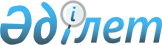 Сақтандыру қызметі туралыҚазақстан Республикасының 2000 жылғы 18 желтоқсандағы N 126 Заңы.МАЗМҰНЫ 1-тарау. ЖАЛПЫ ЕРЕЖЕЛЕР
      Ескерту. Мәтiндегi "уәкiлеттi мемлекеттiк органның", "уәкiлеттi мемлекеттiк органға", "уәкiлеттi мемлекеттiк орган" деген сөздер тиiсiнше "уәкiлеттi органның", "уәкiлеттi органға", "уәкiлеттi орган" деген сөздермен ауыстырылды - ҚР 2003.07.10 № 483 Заңымен. 1-бап. Қазақстан Республикасының сақтандыру iсi және сақтандыру қызметі туралы заңнамасы
      Ескерту. Тақырыпқа өзгерту енгізілді - ҚР 2009.12.30 № 234-IV (қолданысқа енгізілу тәртібін 2-б. қараңыз) Заңымен. 
      1. Қазақстан Республикасының сақтандыру iсi және сақтандыру қызметі туралы заңнамасы Қазақстан Республикасының Конституциясына негізделедi және Қазақстан Республикасының Азаматтық кодексінен, осы Заң мен Қазақстан Республикасының өзге де нормативтік құқықтық актілерінен тұрады.
      2. Осы Заңмен тікелей реттелген қатынастарды қоспағанда, сақтандырудан туындайтын және Қазақстан Республикасының өзге де заңнамалық актілерінің қолданылатын аясына жататын қатынастар осы актілермен реттеледі.
      2-1. Осы Заңның 9-бабының 8-тармағын қоспағанда, осы Заң Қазақстанның Экспорттық-кредиттік агенттігінің қызметіне байланысты қатынастарды, сондай-ақ міндетті әлеуметтік медициналық сақтандыруға, міндетті әлеуметтік сақтандыруға байланысты қатынастарды реттемейді.
      3. Егер Қазақстан Республикасы ратификациялаған халықаралық шартта осы Заңдағыдан өзгеше ережелер белгіленсе, онда халықаралық шарттың ережелері қолданылады. 
      Ескерту. 1-бапқа өзгерту енгізілді - ҚР 2006.02.20 № 128 (қолданысқа енгізілу тәртібін 2-баптан қараңыз), 2009.12.30 № 234-IV (қолданысқа енгізілу тәртібін 2-б. қараңыз); 16.11.2015 № 406-V (01.01.2016 бастап қолданысқа енгізіледі); 26.12.2019 № 287-VІ (01.01.2020 бастап қолданысқа енгізіледі); 23.01.2024 54-VIII (алғашқы ресми жарияланған күнінен кейін күнтізбелік алпыс күн өткен соң қолданысқа енгізіледі) Заңдарымен.

 2-бап. Осы Заңмен реттелетін қатынастар 
      1. Осы Заң кәсіпкерлік қызмет түрі ретінде сақтандыруды жүзеге асыру жөніндегі негізгі ережелерді, сақтандыру (қайта сақтандыру) ұйымдарын, сақтандыру брокерлерін құру, олардың қызметін лицензиялау, реттеу, тоқтату ерекшеліктерін, Қазақстан Республикасының бейрезидент-сақтандыру (қайта сақтандыру) ұйымдарының филиалдарын, Қазақстан Республикасының бейрезидент-сақтандыру брокерлерінің филиалдарын ашу, олардың қызметін лицензиялау, реттеу, тоқтату ерекшеліктерін, өзге де жеке және заңды тұлғалардың сақтандыру нарығында қызмет ету шарттарын, сақтандыру нарығын мемлекеттік реттеу міндеттерін және сақтандыру қызметін бақылау мен қадағалауды қамтамасыз ету қағидаттарын айқындайды.
      2. Қаржы нарығы мен қаржы ұйымдарын реттеу, бақылау және қадағалау жөніндегі уәкілетті органның (бұдан әрi – уәкiлеттi орган) және Қазақстан Республикасы Ұлттық Банкiнiң (бұдан әрі – Ұлттық Банк) осы Заңға сәйкес қабылданатын нормативтік құқықтық актілерi сақтандыру нарығының барлық қатысушылары үшін мiндеттi болады.
      3. "Қаржы нарығы мен қаржы ұйымдарын мемлекеттік реттеу, бақылау және қадағалау туралы" Қазақстан Республикасының Заңына сәйкес енгізілген ерекше реттеу режимі шеңберінде қызметін жүзеге асыратын сақтандыру (қайта сақтандыру) ұйымдарына, сақтандыру брокерлеріне және өзге де заңды тұлғаларға осы Заңның және уәкілетті органның, Ұлттық Банктің осы Заңға сәйкес қабылданатын нормативтік құқықтық актілерінің нормалары ерекше реттеу режимінің шарттарында көзделген шекте қолданылады.
      4. Осы Заңның сақтандыру (қайта сақтандыру) ұйымдарына, сақтандыру брокерлеріне қатысты қолданылатын ережелері (10-1, 10-2, 10-3, 13, 16-2, 16-3, 21, 24, 25, 25-1, 26, 26-1, 27, 28, 30, 31, 32, 35, 40, 48, 49, 50, 51, 52, 52-3, 53-4, 62, 63, 65, 68, 69, 71, 72, 73, 74-1-баптарды қоспағанда) осы Заңда белгіленген ерекшеліктер ескеріле отырып, Қазақстан Республикасы бейрезидент-сақтандыру (қайта сақтандыру) ұйымдарының филиалдарына, Қазақстан Республикасы бейрезидент-сақтандыру брокерлерінің филиалдарына қолданылады.
      Осы Заңның 6, 9, 11-1, 12, 15-1, 15-2, 16, 17, 18, 18-1, 19, 20, 31-1, 34, 36-2, 36-3, 37, 37-1, 46, 47, 52-1, 53, 53-1, 54-1, 55-2, 56, 72-1, 75, 75-1, 77, 79, 81, 82-баптарында көзделген, уәкілетті органның және Ұлттық Банктің сақтандыру (қайта сақтандыру) ұйымдарына және сақтандыру брокерлеріне байланысты құқықтық қатынастарды реттеу саласындағы өкілеттіктері, оның ішінде осы Заңды іске асыру мақсатында нормативтік құқықтық актілерді қабылдауға өкілеттіктері Қазақстан Республикасы бейрезидент-сақтандыру (қайта сақтандыру) ұйымдарының филиалдарына, Қазақстан Республикасы бейрезидент-сақтандыру брокерлерінің филиалдарына байланысты құқықтық қатынастарға қолданылады.
      Ескерту. 2-бап жаңа редакцияда - ҚР 2012.07.05 № 30-V (алғашқы ресми жарияланғанынан кейін күнтізбелік он күн өткен соң қолданысқа енгізіледі); өзгерістер енгізілді – ҚР 24.11.2015 № 422-V (16.12.2020 бастап қолданысқа енгізіледі); 02.07.2018 № 168-VІ (алғашқы ресми жарияланған күнінен бастап күнтізбелік он күн өткен соң қолданысқа енгізіледі); 03.07.2019 № 262-VI (01.01.2020 бастап қолданысқа енгізіледі); 02.01.2021 № 399-VI (16.12.2020 бастап қолданысқа енгізіледі); 12.07.2022 № 138-VII (алғашқы ресми жарияланған күнінен кейін күнтізбелік алпыс күн өткен соң қолданысқа енгізіледі) Заңдарымен.

 3-бап. Осы Заңда пайдаланылатын негізгі ұғымдар
      Осы Заңда мынадай негізгі ұғымдар пайдаланылады:
      1) аджастер - функциясына сақтандыру төлемі бойынша өтінішті қарау және сақтандыру жағдайынан болған залалды бағалау кіретін сақтандыру (қайта сақтандыру) ұйымының қызметкері;
      1-1) актуарий – уәкілетті органның нормативтік құқықтық актісінде белгіленген актуарийлерді оқытудың ең төмен міндетті бағдарламасы бойынша емтихан тапсырған жеке тұлға;
      1-2) актуарийдің кәсіби пайымы – актуарийдің кәсіби даярлығына, біліміне және актуарлық қызметті жүзеге асыру тәжірибесіне негізделген пайымы;
      1-3) актуарийлер бірлестігі – актуарийлердің ерікті мүшелігіне негізделген, өз мүшелерінің мүдделерін қамтамасыз ету және қорғау, кәсіби қызметіне жағдай жасау және өзге де функцияларды орындау үшін құрылған өзін-өзі реттейтін ұйым;
      1-4) андеррайтер – функциясына сақтандыруға қабылданатын сақтандыру тәуекелдерін бағалау және сақтандыру (қайта сақтандыру) шарттарының талаптарын айқындау кіретін сақтандыру (қайта сақтандыру) ұйымының қызметкері;
      2) ассистанс – сақтандыру ұйымдарының, заңды тұлғалардың сақтанушы (сақтандырылушы, пайда алушы) саяхатта не тұрғылықты жерінен алыста жүрген уақытта қиын жағдайға душар болғанда сақтандыру жағдайының басталуы салдарынан оған техникалық, медициналық жәрдемдесу арқылы ақшалай және (немесе) табиғи-заттай нысанда көмек көрсетуі;
      3) бақылау – заңды тұлғаның шешімдерін айқындау мүмкіндігі, ол мынадай:
      бір тұлға заңды тұлғаның жарғылық капиталына қатысу үлестерінің не орналастырылған (артықшылықты және қоғам сатып алған акцияларды шегере отырып) акцияларының елу процентінен астамын дербес не бір немесе бірнеше тұлғамен бірлесіп тікелей немесе жанама иеленетін не заңды тұлғаның акцияларының елу процентінен астамымен дербес дауыс беру мүмкіндігі болатын;
      бір тұлғада заңды тұлғаның басқару органы немесе атқарушы органы құрамының кемінде жартысын дербес сайлау мүмкіндігі болған;
      Қазақстан Республикасының жобалық қаржыландыру және секьюритилендiру туралы заңнамасына сәйкес құрылған арнайы қаржы компаниясының қаржылық есептілігін қоспағанда, заңды тұлғаның қаржылық есептілігі аудиторлық есепке сәйкес басқа заңды тұлғаның қаржылық есептілігіне қосылған;
      бір тұлғаның дербес не бір немесе бірнеше тұлғалармен бірлесіп, шартқа (растайтын құжаттарға) орай немесе уәкілетті органның нормативтік құқықтық актісінде көзделген жағдайларда өзгеше түрде заңды тұлғаның шешімдерін айқындау мүмкіндігі болатын жағдайлардың бірі болған кезде туындайды;
      4) бас ұйым – басқа заңды тұлғаға бақылау жасайтын заңды тұлға;
      5) еншілес ұйым – өзіне қатысты басқа заңды тұлға бақылау жасайтын заңды тұлға;
      6) заңды тұлғаның жарғылық капиталындағы қатысу үлестерін жанама иелену не акцияларын иелену (олармен дауыс беру) – заңды тұлғаның, заңды тұлғаның ірі қатысушысының немесе басқа заңды тұлғалардың акцияларын (жарғылық капиталдағы қатысу үлестерін) иелену (олармен дауыс беру) арқылы бірлесіп заңды тұлғаның ірі қатысушысы болып табылатын тұлғалардың шешімдерін айқындау мүмкіндігі;
      7) заңды тұлғаның ірі қатысушысы – заңды тұлғаның жарғылық капиталындағы қатысу үлестерінің немесе дауыс беретін (артықшылықты акцияларды шегере отырып) акцияларының он немесе одан көп процентін тікелей немесе жанама иеленетін (мемлекет немесе ұлттық басқарушы холдинг осындай иелік етуші болып табылатын жағдайларды қоспағанда) жеке немесе заңды тұлға;
      7-1) исламдық сақтандыру (қайта сақтандыру) ұйымы – Қазақстан Республикасының сақтандыру ісі және сақтандыру қызметі туралы заңнамасында белгіленген ерекшеліктерді ескере отырып, уәкілетті органның тиісті лицензиясы негізінде исламдық сақтандыру қызметін жүзеге асыратын сақтандыру (қайта сақтандыру) ұйымы;
      8) капиталға қомақты қатысу – дауыс беретін (артықшылықты акцияларды шегере отырып) акциялардың (жарғылық капиталға қатысу үлестерінің) жиырма және одан да көп процентін тікелей немесе жанама, дербес немесе, бір немесе бірнеше тұлғамен бірлесіп иелену не акциялардың жиырма және одан да көп процентімен дауыс беру мүмкіндігінің болуы;
      8-1) Қазақстан Республикасы бейрезидент-сақтандыру брокерінің филиалы – Қазақстан Республикасы бейрезидент-сақтандыру брокерінің Қазақстан Республикасының аумағында орналасқан және уәкілетті органның лицензиясы негізінде сақтандыру брокерінің қызметін жүзеге асыратын, заңды тұлға болып табылмайтын оқшауланған бөлімшесі; 
      8-2) Қазақстан Республикасы бейрезидент-сақтандыру (қайта сақтандыру) ұйымының филиалы – Қазақстан Республикасы бейрезидент-сақтандыру (қайта сақтандыру) ұйымының Қазақстан Республикасының аумағында орналасқан және уәкілетті органның лицензиясы негізінде сақтандыру қызметін (қайта сақтандыру қызметін) жүзеге асыратын, заңды тұлға болып табылмайтын оқшауланған бөлімшесі;
      9) қайта сақтандыру – өздерінің арасында жасалған қайта сақтандыру шартына сәйкес бір жағынан қайта сақтанушының сақтандыру тәуекелдерінің бәрін немесе бір бөлігін қайта сақтандыруға беруіне және екінші жағынан осы тәуекелдерді қайта сақтандыру ұйымының қабылдауына байланысты туындайтын қызмет және соған байланысты қатынастар;
      10) қайта сақтандыру ұйымы (қайта сақтандырушы) – уәкілетті органның тиісті лицензиясы негізінде қайта сақтандыру шарттарын жасасу және орындау жөніндегі қызметті жүзеге асыратын заңды тұлға;
      11) қайта сақтанушы (цедент) – өзі қабылдаған сақтандыру тәуекелдерін қайта сақтандыруға беруді жүзеге асыратын сақтандыру немесе қайта сақтандыру ұйымы;
      12) мiнсiз iскерлiк бедел – кәсiпқойлығын, адалдығын растайтын фактiлердiң болуы, алынбаған немесе жойылмаған сотталғандығының болмауы, оның ішінде қаржы ұйымының, банк және (немесе) сақтандыру холдингінің басшы қызметкері лауазымын атқару және қаржы ұйымының ірі қатысушысы (ірі акционері) болу құқығынан өмір бойына айыру түрінде қылмыстық жаза қолдану туралы заңды күшіне енген сот шешімінің болмауы;
      13) ортақ сақтандыру (бірлескен қайта сақтандыру) – бiр мезгiлде бiрнеше сақтандыру (қайта сақтандыру) ұйымымен ортақ сақтандыру (бірлескен қайта сақтандыру) шарты бойынша сақтандыру тәуекелдерiн өздерінің арасында жасалған бірлескен қызмет туралы шартқа сәйкес жауапкершіліктерін бөле отырып қабылдауына байланысты туындайтын қызмет және соған байланысты қатынастар;
      13-1) ортақ сақтандыру (бірлескен қайта сақтандыру) шарты – сақтандыру (қайта сақтандыру) пулына қатысушылардың бірлескен қызметі туралы шарт шеңберінде сақтандыру (қайта сақтандыру) пулына қатысушылар мен сақтанушы (цедент) арасында жасалатын сақтандыру (қайта сақтандыру) шарты;
      14) өздігінен ұстап қалу – жауаптылық көлемінің бір бөлігі, соның шегінде сақтандырушы немесе қайта сақтанушы (цедент) сақтандыру немесе қайта сақтандыру шартына сәйкес өз есебінен жауапты болады;
      15) пруденциялық нормативтер – уәкілетті орган белгілейтін және сақтандыру (қайта сақтандыру) ұйымдарының сақтауы үшін міндетті нормативтер;
      16) сақтандыру агенті – сақтандыру агенттерінің тізіліміне енген және тапсырыс шарты негізінде бір немесе бірнеше сақтандыру ұйымдарының атынан және олардың тапсыруымен сақтандыру шарттарын жасасу жөніндегі делдалдық қызметті жүзеге асыратын жеке немесе заңды тұлға;
      17) сақтандыру брокерi – сақтанушының тапсырмасы бойынша сақтандырушымен сақтандыру шарттарын жасасуға және орындауға байланысты қатынастарда сақтанушының атынан өкiлдiк ететiн немесе сақтанушының тапсырмасы бойынша сақтандыру шарттарын және (немесе) қайта сақтанушының (цеденттің) тапсырмасы бойынша қайта сақтандыру шарттарын жасасу бойынша өз атынан делдалдық қызметті жүзеге асыратын заңды тұлға;
      18) сақтандыру ережелері – сақтандыру ұйымының белгілі бір сақтандыру түрі бойынша сақтандыруды жүзеге асыру талаптарын айқындайтын құжаты;
      18-1) сақтандыру есебі - дерекқорда бар ақпаратты толық немесе ішінара беру нысаны;
      18-2) сақтандыру жөніндегі бірыңғай дерекқор (бұдан әрі - дерекқор) – сақтандырушы, сақтанушы, сақтандырылушы және пайда алушы туралы ақпараттың жиынтығы (оның ішінде электрондық нысанда);
      18-3) сақтандыру (қайта сақтандыру) пулы – қатысушылары арасында немесе қатысушылары мен сақтандыру брокері арасында белгілі бір мерзімге жасалған бірлескен қызмет туралы шарт негізінде сақтандырудың жекелеген сыныбы, түрі немесе белгілі бір сақтандыру тәуекелі бойынша сақтандыру қызметін бірлесіп жүзеге асыратын сақтандыру (қайта сақтандыру) ұйымдарының бірлестігі;
      19) сақтандыру қызметінің субъектілері – сақтандыру және қайта сақтандыру ұйымдары;
      20) сақтандыру нарығына кәсіби қатысушылар – өз қызметін уәкілетті органның тиісті лицензиялары негізінде жүзеге асыратын сақтандыру (қайта сақтандыру) ұйымы, сақтандыру брокері, Қазақстан Республикасы бейрезидент-сақтандыру (қайта сақтандыру) ұйымының филиалы, Қазақстан Республикасы бейрезидент-сақтандыру брокерінің филиалы, актуарий;
      21) алып тасталды – ҚР 02.07.2018 № 166-VІ (алғашқы ресми жарияланған күнінен кейін күнтізбелік он күн өткен соң қолданысқа енгізіледі) Заңымен.


      22) сақтандыру портфелі – сақтандыру (қайта сақтандыру) ұйымының сақтанушылар (сақтандырылушылар, пайда алушылар, қайта сақтандырылушылар) алдында міндеттемелері болатын не міндеттемелері туындауының ықтималдығы бар, сақтандыру (қайта сақтандыру) шарттары бойынша, оның ішінде қолданылу мерзімдері өткен сақтандыру (қайта сақтандыру) шарттары бойынша қабылданған тәуекелдер бойынша сақтандыру (қайта сақтандыру) ұйымының жиынтық міндеттемелері;
      23) сақтандыру резервтері – сақтандыру (қайта сақтандыру) ұйымының сақтандыру (қайта сақтандыру) шарттары бойынша актуарий есептеулері негізінде бағаланатын міндеттемелері;
      23-1) сақтандыру тәуекелі – сақтандыру жағдайының басталу ықтималдылығы;
      23-2) сақтандыру тобы – банк конгломераты болып табылмайтын, сақтандыру холдингінен (болған кезде) және сақтандыру (қайта сақтандыру) ұйымынан, сондай-ақ сақтандыру холдингінің еншілес ұйымдарынан және (немесе) сақтандыру (қайта сақтандыру) ұйымының еншілес ұйымдарынан және (немесе) сақтандыру холдингі және (немесе) оның еншілес ұйымы және (немесе) сақтандыру (қайта сақтандыру) ұйымы капиталына қомақты қатысатын ұйымдардан тұратын заңды тұлғалар тобы.
      Сақтандыру тобының құрамына ұлттық басқарушы холдинг, Қазақстан Республикасының резидент емес сақтандыру холдингі, сондай-ақ Қазақстан Республикасының резидент емес сақтандыру холдингі капиталына қомақты қатысатын, Қазақстан Республикасының резидент еместері болып табылатын еншілес ұйымдар мен ұйымдар кірмейді;
      24) сақтандыру ұйымы (сақтандырушы) – сақтандыру шарттарын жасасу және орындау қызметін уәкілетті органның тиісті лицензиясы негізінде жүзеге асыратын заңды тұлға;
      25) сақтандыру (қайта сақтандыру) ұйымының акцияларын жанама иелену (олармен дауыс беру) – сақтандыру (қайта сақтандыру) ұйымының, сақтандыру (қайта сақтандыру) ұйымы ірі қатысушысының, сақтандыру холдингінің немесе заңды тұлғалардың акцияларын (жарғылық капиталына қатысу үлестерін) иелену арқылы сақтандыру (қайта сақтандыру) ұйымының бірлескен ірі қатысушысы, сақтандыру холдингі болып табылатын тұлғалардың шешімдерін айқындау мүмкіндігі;
      25-1) сақтандыру (қайта сақтандыру) ұйымдарының, сақтандыру брокерлерінің бірлестігі - өз мүшелерінің мүддесін қорғауды қамтамасыз ету және олардың кәсіби қызметін үйлестіру үшін қауымдастық (одақ) нысанында құрылған коммерциялық емес ұйым;
      26) сақтандыру (қайта сақтандыру) ұйымының ірі қатысушысы – уәкілетті органның жазбаша келісіміне сәйкес сақтандыру (қайта сақтандыру) ұйымының орналастырылған (артықшылықты және сақтандыру (қайта сақтандыру) ұйымы сатып алған акцияларды шегере отырып) акцияларының он немесе одан да көп процентін тікелей немесе жанама иелене алатын немесе:
      сақтандыру (қайта сақтандыру) ұйымы дауыс беретін (артықшылықты акцияларды шегере отырып) акцияларының он немесе одан да көп пайызымен тікелей немесе жанама дауыс беру;
      сақтандыру (қайта сақтандыру) ұйымы қабылдайтын шешімдерге шартқа орай не уәкілетті органның нормативтік құқықтық актілерінде айқындалатын тәртіппен өзгеше түрде ықпал ету мүмкіндігіне ие жеке немесе заңды тұлға (мұндай иеленуші мемлекет немесе ұлттық басқарушы холдинг болып табылатын жағдайларды, сондай-ақ осы Заңда көзделген жағдайларды қоспағанда);
      26-1) сақтандыру холдингi – уәкiлеттi органның жазбаша келiсiмiне сәйкес сақтандыру (қайта сақтандыру) ұйымының акцияларының орналастырылған (артықшылықты және сақтандыру (қайта сақтандыру) ұйымы сатып алған акцияларды шегере отырып) жиырма бес немесе одан да көп пайызын тiкелей немесе жанама иелене алатын немесе:
      сақтандыру (қайта сақтандыру) ұйымының дауыс беретiн акцияларының жиырма бес немесе одан да көп пайызымен тiкелей немесе жанама дауыс беру;
      сақтандыру (қайта сақтандыру) ұйымы қабылдайтын шешiмдердi шартқа орай не өзгеше түрде анықтау немесе бақылау жасау мүмкiндiгiне ие заңды тұлға (мемлекет немесе ұлттық басқарушы холдинг осындай иеленуші болып табылатын жағдайларды, сондай-ақ осы Заңда көзделген жағдайларды қоспағанда);
      27) сатып алу сомасы – жинақтаушы сақтандыру шартының қолданылу мерзімінен бұрын тоқтатылған кезде сақтанушының алуына құқығы бар ақша сомасы;
      28) сюрвейер - функциясына сақтандыруға қабылданатын сақтандыру объектісін алдын ала тексеріп қарау мен бағалау кіретін сақтандыру (қайта сақтандыру) ұйымының қызметкері не ақылы қызмет көрсету шартына сәйкес сақтандыру (қайта сақтандыру) ұйымына қызмет көрсететін заңды тұлға;
      29) тәуелсіз актуарий – осы Заңның талаптарына сай келетін және актуарийдің есеп-қисаптарына бағалау жүргізу үшін тартылатын жеке тұлға;
      29-1) үлестес тұлғалар – шешімді тікелей және (немесе) жанама түрде айқындауға және (немесе) бір-бірінің (тұлғалардың бірінің) қабылдайтын шешімдеріне, оның ішінде жасалған мәмілеге орай әсер етуге мүмкіндігі бар жеке немесе заңды тұлғалар (өздеріне берілген өкілеттіктер шеңберінде бақылау және қадағалау функцияларын жүзеге асыратын мемлекеттік органдарды және ұлттық басқарушы холдингті, сондай-ақ дауыс беретін акцияларының (жарғылық капиталға қатысу үлестерінің) жүз пайызы осындай ұлттық басқарушы холдингке тиесілі заңды тұлғаларды қоспағанда). Ұлттық басқарушы холдинг ірі акционері болып табылатын сақтандыру (қайта сақтандыру) ұйымының үлестес тұлғаларына: 
      сақтандыру (қайта сақтандыру) ұйымының ірі акционері болып табылатын ұлттық басқарушы холдинг;
      дауыс беретін акцияларының (жарғылық капиталға қатысу үлестерінің) жүз пайызы көрсетілген ұлттық басқарушы холдингке тиесілі заңды тұлғалар;
      көрсетілген ұлттық басқарушы холдингтің және дауыс беретін акцияларының (жарғылық капиталына қатысу үлестерінің) жүз пайызы осындай ұлттық басқарушы холдингке тиесілі заңды тұлғалардың лауазымды адамдары жатпайды.
      30) алып тасталды – ҚР 02.07.2018 № 166-VІ (алғашқы ресми жарияланған күнінен кейін күнтізбелік он күн өткен соң қолданысқа енгізіледі) Заңымен.

      Ескерту. 3-бап жаңа редакцияда - ҚР 2009.12.30 № 234-IV (қолданысқа енгізілу тәртібін 2-б. қараңыз) Заңымен, өзгерістер енгізілді - ҚР 2010.07.15 № 338-IV (қолданысқа енгізілу тәртібін 2-б. қараңыз), 2011.07.05 № 452-IV (2011.10.13 бастап қолданысқа енгізіледі), 2011.12.28 № 524-IV (алғашқы ресми жарияланғанынан кейін күнтізбелік он күн өткен соң қолданысқа енгізіледі), 2012.01.12 № 539-IV (алғашқы ресми жарияланғанынан кейін күнтізбелік он күн өткен соң қолданысқа енгізіледі), 21.06.2013 № 106-V (алғашқы ресми жарияланғанынан кейін күнтізбелік он күн өткен соң қолданысқа енгізіледі); 27.04.2015 № 311-V (алғашқы ресми жарияланған күнінен кейін күнтізбелік он күн өткен соң қолданысқа енгізіледі); 24.11.2015 № 422-V (01.01.2016 бастап қолданысқа енгізіледі); 02.07.2018 № 166-VІ (алғашқы ресми жарияланған күнінен кейін күнтізбелік он күн өткен соң қолданысқа енгізіледі); 02.01.2021 № 399-VI (16.12.2020 бастап қолданысқа енгізіледі); 12.07.2022 № 138-VII (алғашқы ресми жарияланған күнінен кейін күнтізбелік алпыс күн өткен соң қолданысқа енгізіледі) Заңдарымен.

 4-бап. Сақтандыру iсi және сақтандыру қызметi 
      1. Сақтандыру – сақтандыру ұйымы жүзеге асыратын, сақтандыру төлемi арқылы сақтандыру шартында айқындалған сақтандыру жағдайы немесе өзге де оқиға басталған кезде жеке немесе заңды тұлғаның заңды мүліктік мүдделерін қорғау жөніндегі қатынастар кешенiн білдіреді.
      2. Сақтандыру (қайта сақтандыру) ұйымының, Қазақстан Республикасы бейрезидент-сақтандыру (қайта сақтандыру) ұйымы филиалының сақтандыру (қайта сақтандыру) шарттарын жасасуға және орындауға байланысты, Қазақстан Республикасы заңнамасының талаптарына сәйкес уәкiлеттi органның лицензиясы негiзiнде жүзеге асырылатын қызметi, сондай-ақ өзара сақтандыру қоғамдарының сақтандыру шарттарын жасасуға және орындауға байланысты, "Өзара сақтандыру туралы" Қазақстан Республикасының Заңына сәйкес лицензиясыз жүзеге асырылатын қызметі сақтандыру қызметi болып табылады.
      3. Исламдық сақтандыру (қайта сақтандыру) ұйымының, Қазақстан Республикасы бейрезидент-исламдық сақтандыру (қайта сақтандыру) ұйымы филиалының исламдық сақтандыру (қайта сақтандыру) шарттарын жасасуға және орындауға байланысты, Қазақстан Республикасы заңнамасының талаптарына сәйкес уәкiлеттi органның лицензиясы негiзiнде жүзеге асырылатын қызметi исламдық сақтандыру қызметі болып табылады.
      Ескерту. 4-бапқа өзгерістер енгізілді - ҚР 2006.02.20 № 128 (қолданысқа енгізілу тәртібін 2-баптан қараңыз), 2006.07.05 № 164, 2009.12.30 № 234-IV (қолданысқа енгізілу тәртібін 2-б. қараңыз); 27.04.2015 № 311-V (алғашқы ресми жарияланған күнінен кейін күнтізбелік он күн өткен соң қолданысқа енгізіледі); 02.01.2021 № 399-VI (16.12.2020 бастап қолданысқа енгізіледі) Заңдарымен.

 5-бап. Шетелдiк жеке және заңды тұлғалар мен азаматтығы жоқ адамдарды сақтандыру 
      1. Шетелдiк азаматтар, азаматтығы жоқ адамдар, шетелдiк заңды тұлғалар, оның iшiнде өз қызметiн Қазақстан Республикасының аумағында жүзеге асыратындар сақтандыру арқылы қорғалу құқығын Қазақстан Республикасының азаматтарымен және заңды тұлғаларымен бiрдей пайдаланады. 
      2. Алынып тасталды - ҚР 2006.02.20 № 128 (қолданысқа енгізілу тәртібін 2-баптан қараңыз) Заңымен. 

      Ескерту. 5-бапқа өзгерту енгізілді - ҚР 2006.02.20 № 128 (қолданысқа енгізілу тәртібін 2-баптан қараңыз) Заңымен.  

5-1-бап. Қазақстан Республикасының бейрезидент-сақтандыру ұйымдарының және "Астана" халықаралық қаржы орталығына қатысушы сақтандыру (қайта сақтандыру) ұйымдарының сақтандыруы
      Ескерту. 5-1-баптың тақырыбы жаңа редакцияда – ҚР 12.07.2022 № 138-VII (алғашқы ресми жарияланған күнінен кейін күнтізбелік алпыс күн өткен соң қолданысқа енгізіледі) Заңымен.
      1. Заңды тұлғаның немесе оның оқшауланған бөлімшелерінің Қазақстан Республикасының аумағында орналасқан мүліктік мүдделерін және Қазақстан Республикасының резиденті болып табылатын жеке тұлғаның мүліктік мүдделерін сақтандыруды Қазақстан Республикасының резидент-сақтандыру ұйымы, Қазақстан Республикасы бейрезидент-сақтандыру (қайта сақтандыру) ұйымының филиалы ғана жүзеге асыра алады.
      2. Қазақстан Республикасының бейрезидент-сақтандыру ұйымдарымен және "Астана" халықаралық қаржы орталығына қатысушы сақтандыру (қайта сақтандыру) ұйымдарымен мынадай жағдайларда:
      1) жұмыс істеу, оқу, емделу немесе демалу мақсатында Қазақстан Республикасының шегінен тыс жерде уақытша болатын Қазақстан Республикасының резидент-жеке тұлғаларына осы тұлғалардың Қазақстан Республикасының шегінен тыс жерлерде уақытша болу кезеңіне ғана; 
      2) Қазақстан Республикасының резиденттеріне теңіз көлігі (каботаж қызметтерін ұсынатын кемелерді қоспағанда), коммерциялық авиация көрсететін қызметтерге, ғарыштық ұшуларды (спутниктерді қоса алғанда) іске қосуды және оның фрахтасы көрсететін қызметтерге және олармен байланысты көрсетілетін қызметтерге (тауарларды тасымалдау, тауарларды тасымалдайтын көлік құралдарының өздерін сақтандыру және осыдан туындайтын кез келген жауапкершілік) байланысты тәуекелдер, апаттық тәуекелдер, климаттық тәуекелдер, кибер тәуекелдер, терроризм тәуекелдері, азаматтық тәртіпсіздіктер және ереуілдер бөлігінде; 
      3) Қазақстан Республикасының резиденттеріне исламдық сақтандыру қағидаттарына сәйкес тәуекелдерді сақтандыру бөлігінде;
      4) Қазақстан Республикасының резиденттеріне осы Заңның 6-бабы 3-тармағының 15), 17) және 18) тармақшаларында көзделген, ерікті нысанда сақтандыру сыныптары шеңберінде өтелетін тәуекелдер бөлігінде сақтандыру шарттарын жасасуға және оларды орындауға жол беріледі.
      Қазақстан Республикасы бейрезидент-сақтандыру ұйымының осы тармақтың бірінші бөлігінің 4) тармақшасына сәйкес тәуекелдерді сақтандыруына сақтандыру объектісі Қазақстан Республикасының аумағынан тыс жерде болған кезде ғана жол беріледі.
      3. Қазақстан Республикасы банктерінің, Қазақстан Республикасы бейрезидент-банктері филиалдарының және банк операцияларының жекелеген түрлерін жүзеге асыратын ұйымдардың, осы баптың 2-тармағында көзделген жағдайларды қоспағанда, Қазақстан Республикасының резидент-жеке және заңды тұлғаларынан Қазақстан Республикасы бейрезиденттерінің және "Астана" халықаралық қаржы орталығына қатысушылардың пайдасына сақтандыру сыйлықақыларын (жарналарын) төлеуге байланысты төлемдерді және ақша аударымдарын жүзеге асыруына тыйым салынады.
      4. Осы баптың 2 және 3-тармақтарының талаптары Қазақстан Республикасының заңдарында белгіленген жағдайларда Қазақстан Республикасы бейрезидент сақтандыру (қайта сақтандыру) ұйымдарының филиалдарымен шарттар жасасқан жағдайларға қолданылмайды.
      Ескерту. 5-1-бап жаңа редакцияда - ҚР 2010.07.15 № 338-IV (қолданысқа енгізілу тәртібін 2-б. қараңыз); өзгерістер енгізілді - ҚР 24.11.2015 № 422-V (16.12.2020 бастап қолданысқа енгізіледі); 02.07.2018 № 166-VІ (алғашқы ресми жарияланған күнінен кейін күнтізбелік он күн өткен соң қолданысқа енгізіледі); 02.07.2018 № 168-VІ (16.12.2018 бастап қолданысқа енгізіледі); 02.04.2019 № 241-VI (алғашқы ресми жарияланған күнінен кейін күнтізбелік он күн өткен соң қолданысқа енгізіледі); 02.01.2021 № 399-VI (16.12.2020 бастап қолданысқа енгізіледі); 12.07.2022 № 138-VII (алғашқы ресми жарияланған күнінен кейін күнтізбелік алпыс күн өткен соң қолданысқа енгізіледі) Заңдарымен.

 2-тарау. САҚТАНДЫРУ ҚЫЗМЕТIН ҰЙЫМДАСТЫРУ 6-бап. Сақтандыру салалары, сыныптары және түрлерi 
      1. Сақтандыру қызметiн ұйымдастыру және мемлекеттiк реттеу мен лицензиялауды жүзеге асыру үшiн сақтандыру салаларға, сыныптар мен түрлерге бөлiнедi. Сақтандыру ұйымының сақтандыру қызметi "өмiрдi сақтандыру" саласы және "жалпы сақтандыру" саласы бойынша жүзеге асырылады.
      2. "Өмiрдi сақтандыру" саласы қызметкер еңбек (қызметтік) міндеттерін атқарған кезде оны жазатайым оқиғалардан міндетті сақтандыруды және ерiктi сақтандыру нысанында мынадай сыныптарды қамтиды:
      1) осы тармақтың 3) тармақшасында көрсетілген сыныпты қоспағанда, өмiрдi сақтандыру;
      2) осы тармақтың 4) тармақшасында көрсетілген сыныпты қоспағанда, аннуитеттік сақтандыру;
      3) мемлекеттік білім беру жинақтау жүйесі шеңберінде өмiрдi сақтандыру;
      4) зейнетақы аннуитеттін сақтандыру.
      3. "Жалпы сақтандыру" саласы ерiктi сақтандыру нысанында мынадай сыныптарды қамтиды:
      1) жазатайым жағдайлардан сақтандыру;
      2) ауырған жағдайдан сақтандыру;
      3) автомобиль көлiгiн сақтандыру;
      4) темiр жол көлiгiн сақтандыру;
      5) әуе көлiгiн сақтандыру;
      6) су көлiгiн сақтандыру;
      6-1) ғарыш объектілерін сақтандыру;
      7) жүктердi сақтандыру;
      8) осы тармақтың 3)-7) тармақшаларында аталған сыныптарды қоспағанда, мүлiктi залалдан сақтандыру;
      9) автомобиль көлiгi иелерiнiң азаматтық-құқықтық жауапкершiлiгiн сақтандыру;
      10) әуе көлiгi иелерiнiң азаматтық-құқықтық жауапкершiлiгiн сақтандыру;
      11) су көлiгi иелерiнiң азаматтық-құқықтық жауапкершiлiгiн сақтандыру;
      11-1) ғарыш объектілері иелерінің азаматтық-құқықтық жауапкершілігін сақтандыру;
      11-2) кәсіби жауапкершілікті сақтандыру;
      12) осы тармақтың 9), 10), 11), 11-1) және 11-2) тармақшаларында көрсетілген сыныптарды қоспағанда, азаматтық-құқықтық жауапкершілікті сақтандыру;
      13) заңды тұлғалардың қарыздарын сақтандыру;
      14) ипотеканы сақтандыру;
      15) кепілдіктер мен кепілгерліктерді сақтандыру;
      15-1) осы тармақтың 13), 14), 15) және 16) тармақшаларында көрсетілген сыныптарды қоспағанда, қаржы ұйымдарының шығындарын сақтандыру;
      16) басқа да қаржы шығындарынан сақтандыру;
      17) сот шығыстарынан сақтандыру;
      18) титулдық сақтандыру.
      4. Сақтандырудың жекелеген сыныбын (түрін) жүргізу шарттары бойынша қосымша талаптар, оның ішінде сақтандырудың жекелеген сыныптары (түрлері) шеңберіндегі пруденциалдық нормативтер уәкілетті органның нормативтік құқықтық актілерінде белгіленеді.
      5. Сақтандыру түрi, сақтандыру ұйымы сақтанушыға сақтандыру шартын жасау арқылы сақтандырудың бiр немесе бiрнеше сыныбы шегiнде әзiрлейтiн және беретiн сақтандыру өнiмi болып табылады.
      6. Мазмұны мен талаптары Қазақстан Республикасының сақтандырудың міндетті түрін реттейтін заңнамалық актісімен айқындалатын міндетті сақтандырудың әрбір түрі сақтандырудың жекелеген сыныбы болып табылады. 
      7. Жүктелген сақтандыру міндетті сақтандыруды білдіреді, бұл ретте міндетті сақтандыру туралы талап, сақтандырудың түрлері мен ең төмен шарттары (оның ішінде сақтандыру объектісі, сақтандыру тәуекелдері және сақтандыру сомаларының ең төмен мөлшерлері) Қазақстан Республикасының заңдарында белгіленеді, ал сақтандырудың өзге де шарттары мен тәртібі тараптардың келісімімен айқындалады.
      Жүктелген сақтандыру осы баптың 3-тармағында көрсетілген бір немесе бірнеше сақтандыру сыныбы шегінде жүзеге асырылады және сақтандырудың жеке сыныбы болып табылмайды.
      Жүктелген сақтандыру жөніндегі үлгілік шарттарға қойылатын ең төмен талаптар уәкілетті органның нормативтік құқықтық актісінде белгіленеді. 
      Жүктелген сақтандыру жөніндегі үлгілік шарттарды жүктелген сақтандыруға жататын қызмет түрін реттейтін уәкілетті мемлекеттік орган уәкілетті органмен келісу бойынша әзірлейді және бекітеді. 
      Тараптардың келісімі бойынша жүктелген сақтандыру жөніндегі үлгілік шарттар Қазақстан Республикасы заңнамасының талаптарына қайшы келмейтін ережелермен толықтырылуы мүмкін.
      Ескерту. 6-бапқа өзгертулер енгізілді - ҚР 2003.07.10 № 483, 2006.02.20 № 128 (қолданысқа енгізілу тәртібін 2-баптан қараңыз), 2007.05.07 № 244 (қолданысқа енгізілу тәртібін 2-баптан қараңыз), 2009.12.30 № 234-IV (қолданысқа енгізілу тәртібін 2-б. қараңыз), 2010.07.15 № 338-IV (қолданысқа енгізілу тәртібін 2-б. қараңыз); 02.07.2018 № 166-VІ (қолданысқа енгізілу тәртібін 2-баптан қараңыз); 12.07.2022 № 138-VII (алғашқы ресми жарияланған күнінен кейін күнтізбелік алпыс күн өткен соң қолданысқа енгізіледі)Заңдарымен. 

 7-бап. Сақтандыру сыныптарының мазмұны 
      1. Өмiрдi сақтандыру, осы баптың 2-3-тармағында көрсетілген сақтандыру түрін қоспағанда, сақтандырылушы қайтыс болған немесе ол сақтандыру мерзiмi аяқталғанға дейiн не сақтандыру шартында айқындалған жасқа дейiн өмiр сүрген жағдайда сақтандыру төлемдерiн жүзеге асыруды көздейтiн сақтандыру түрлерiнiң жиынтығын білдіреді.
      2. Аннуитеттiк сақтандыру, осы баптың 2-4-тармағында көрсетілген сақтандыру түрін қоспағанда, шартта белгіленген мерзім ішінде пайда алушының пайдасына мерзімді төлемдер түрiнде мерзімді сақтандыру төлемдерiн жүзеге асыруды көздейтін жинақтаушы сақтандыру түрлерiнiң жиынтығын білдіреді.
      2-1. Алынып тасталды - ҚР 2010.07.15 № 338-IV (қолданысқа енгізілу тәртібін 2-б. қараңыз) Заңымен.

      2-2. Алынып тасталды - ҚР 2010.07.15 № 338-IV (қолданысқа енгізілу тәртібін 2-б. қараңыз) Заңымен.


      2-3. Мемлекеттік білім беру жинақтау жүйесі шеңберінде өмірді сақтандыру сақтанушы қайтыс болған немесе бірінші немесе екінші топтағы мүгедектігіне байланысты еңбекке жарамдылығын жоғалтқан немесе ол сақтандыру мерзімі аяқталғанға дейін өмір сүрген жағдайларда "Мемлекеттік білім беру жинақтау жүйесі туралы" Қазақстан Республикасының Заңына сәйкес сақтандыру төлемін жүзеге асыруды көздейтін сақтандыру түрін білдіреді.
      2-4. Зейнетақы аннуитетін сақтандыру Қазақстан Республикасының Әлеуметтік кодексіне сәйкес мерзімді сақтандыру төлемдерін жүзеге асыруды көздейтін жинақтаушы сақтандыру түрін білдіреді.
      3. Жазатайым оқиғадан сақтандыру, ауруға және (немесе) денсаулықтың өзге де бұзылуына байланысты тәуекелдерді сақтандыруды қоспағанда, сақтандырылушы жазатайым оқиға, кәсіби ауру салдарынан қайтыс болған, еңбекке жарамдылығын (жалпы немесе кәсіби) жоғалтқан (толық немесе iшiнара) немесе денсаулығына өзге де зиян келтiрiлген жағдайларда сақтандырылушының шығыстарын тіркелген сомада және (немесе) iшiнара немесе толық өтемақы мөлшерiнде сақтандыру төлемiн жүзеге асыруды көздейтiн сақтандыру түрлерiнің жиынтығын білдіреді.
      Жазатайым жағдай дегеніміз - адамның ерік-жігеріне қарамастан басталған, сақтандырылушының организміне сырттан оның денсаулығына зиян келуіне, мертігуіне не өліміне әкеліп соққан механикалық, электрлік, химиялық немесе термикалық әсер етуі салдарынан кенеттен болған, қысқа мерзімді оқиға (жағдай).
      4. Ауырған жағдайда сақтандыру сақтандырылушының ауруына және денсаулығының өзге де бұзылуына байланысты шығыстарын, оның ішінде ауруы және (немесе) денсаулықтың өзге де бұзылуы салдарынан қайтыс болуына байланысты шығыстарды тіркелген сомада және (немесе) iшiнара немесе толық өтемақы мөлшерiнде сақтандыру төлемiн жүзеге асыруды көздейтiн сақтандыру түрлерiнің жиынтығын білдіреді.
      5. Осы Заңның 6-бабы 3-тармағының 3)-6) тармақшаларында тізбеленген көлiк құралдарын сақтандыру көлiк құралын иеленуге, пайдалануға, оған билiк етуге байланысты тұлғалардың мүлiктiк мүдделерiне айдап әкетуді немесе ұрлауды қоса алғанда, сондай-ақ оның зақымдануы немесе жойылуы салдарынан келтiрiлген залалды iшiнара немесе толық өтемi мөлшерiнде сақтандыру төлемдерiн жүзеге асыру көзделетiн сақтандыру түрлерiнің жиынтығы болып табылады.
      5-1. Ғарыш объектілерін сақтандыру ғарыш объектісін иеленуге, пайдалануға, оған билік етуге байланысты тұлғаның мүліктік мүдделеріне оның бүлінуі немесе жойылуы салдарынан келтірілген залалды ішінара немесе толық өтеу мөлшерінде сақтандыру төлемдерін жүзеге асыру көзделетін сақтандыру түрлерінің жиынтығын білдіреді.
      6. Жүктердi сақтандыру жүктi, оның ішінде багажды, тауарларды және өнімнің басқа да барлық түрлерін қоса алғанда, иеленуге, пайдалануға, оған билiк етуге байланысты тұлғаның мүлiктiк мүдделерiне тасымалдау әдiсiне қарамастан, оның зақымдануы, жойылуы, жоғалып кетуi салдарынан келтiрiлген залалды iшiнара немесе толық өтемi мөлшерiнде сақтандыру төлемдерiн жүзеге асыру көзделетiн сақтандыру түрлерiнің жиынтығы болып табылады.
      7. Мүлiктi сақтандыру мүлiктi иеленуге, пайдалануға, оған билiк етуге байланысты тұлғаның мүлiктiк мүдделерiне осы Заңның 6-бабы 3-тармағының 3)-7) тармақшаларында тізбеленген мүлiктi қоспағанда, оның зақымдануы немесе жойылуы, ұрлануы салдарынан келтiрiлген залалды iшiнара немесе толық өтемі мөлшерiнде сақтандыру төлемдерiн жүзеге асыру көзделетiн сақтандыру түрлерiнің жиынтығы болып табылады.
      8. Осы Заңның 6-бабы 3-тармағының 9), 10) және 11) тармақшаларында көзделген, көлік құралдары иелерінің азаматтық-құқықтық жауапкершілігін сақтандыру тасымалдаушының азаматтық-құқықтық жауапкершілігін қоса алғанда, залалды өтеуге міндетті тұлға көлік құралын пайдалануы салдарынан келтірген залалды ішінара немесе толық өтеу мөлшерінде үшінші тұлғаларға сақтандыру төлемдерін жүзеге асыру көзделетін сақтандыру түрлерінің жиынтығын білдіреді.
      8-1. Ғарыш объектілері иелерінің азаматтық-құқықтық жауапкершілігін сақтандыру ғарыш объектісін пайдалануына байланысты залалды өтеуге міндетті тұлға келтірген залалды ішінара немесе толық өтеу мөлшерінде үшінші тұлғаларға сақтандыру төлемдерін жүзеге асыру көзделетін сақтандыру түрлерінің жиынтығын білдіреді.
      8-2. Кәсіби жауапкершілікті сақтандыру арнайы рұқсат (лицензия, хабарлама) негізінде жүргізілетін және (немесе) арнаулы білімді, тәжірибені және (немесе) біліктілікті талап ететін кәсіби қызмет процесіндегі немесе нәтижесіндегі қате әрекеттер (әрекетсіздік) және (немесе) олқылықтар салдарынан үшінші тұлғаларға зиян келтіруге байланысты залалды ішінара немесе толық өтеу мөлшерінде сақтандыру төлемдерін жүзеге асыру көзделетін азаматтық-құқықтық жауапкершілікті сақтандыру түрін білдіреді.
      9. Азаматтық-құқықтық жауапкершілікті сақтандыру, осы Заңның 6-бабы 3-тармағының 9), 10), 11), 11-1) және 11-2) тармақшаларында көрсетілген сақтандыру сыныптарымен өтелетін тәуекелдерді қоспағанда, барлық тәуекелдерді сақтандыру салдарынан, залалды өтеуге міндетті сақтанушы келтірген залалдың орнын ішінара немесе толық толтыру мөлшерінде үшінші тұлғаларға сақтандыру төлемдерін жүзеге асыруды көздейтін сақтандыру түрлерінің жиынтығын білдіреді.
      10. Заңды тұлғалардың қарыздарын сақтандыру сақтанушының (қарыз алушы-заңды тұлғаның) кредитор алдындағы міндеттемелерін орындамауы салдарынан кредитордың залалдары туындаған кезде сақтандыру төлемдерін жүзеге асыруды көздейтін сақтандыру түрлерінің жиынтығын білдіреді.
      11. Ипотекалық сақтандыру ипотекалық тұрғын үй қарызы бойынша кепіл мүлкін өткізгеннен кейін қарыз алушының ипотекалық тұрғын үй қарызы шарты бойынша міндеттемелерді орындамауы салдарынан кредитордың мүліктік мүдделеріне келтірілген залалды ішінара немесе толық өтеу мөлшерінде сақтандыру төлемдерін жүзеге асыру көзделетін сақтандыру түрін білдіреді.
      12. Кепілдіктер мен кепілдемелерді сақтандыру берілген кепілдіктер мен кепілдемелерді орындау міндеті салдарынан кепілдік немесе кепілдеме берген тұлғаның мүліктік мүдделеріне келтірілген залалды ішінара немесе толық өтемі мөлшерінде сақтандыру төлемдерiн жүзеге асыру көзделетiн сақтандыру түрлерiнің жиынтығы болып табылады.
      13. Басқа да қаржы шығындарынан сақтандыру осы Заңның 6-бабы 3-тармағының 12)-15) тармақшаларында аталған сақтандыру тәуекелдерін қоспағанда, қаржы-шаруашылық қызметін жүзеге асыру нәтижесінде жұмыстан айырылу, кірісті жоғалту, қолайсыз табиғи құбылыстар, үздіксіз, болжанбаған шығыстар, нарықтық құнын жоғалту және басқа да шығындар салдарынан шығын келтірілу кезінде сақтандыру төлемдерiн жүзеге асыру көзделетiн сақтандыру түрлерiнің жиынтығы болып табылады.
      14. Сот шығыстарын сақтандыру сақтанушының (сақтандырылушының) соттың істі қарауына байланысты олардың көтерген шығыстары салдарынан шығындануы кезінде сақтандыру төлемдерiн жүзеге асыру көзделетiн сақтандыру түрлерiнің жиынтығы болып табылады.
      15. Осы баптың 11-13-тармақтарында аталған тәуекелдерді сақтандыру шарттары бойынша сақтанушының өзінің ғана тәуекелі және оның пайдасына ғана шешілетін тәуекел сақтандырылуы мүмкін.
      16. Қаржы ұйымдарының шығындарын сақтандыру, осы Заңның 6-бабы 3-тармағының 13), 14), 15) және 16) тармақшаларында көрсетілген сыныптарды қоспағанда, қаржы ұйымдарының қаржылық қызметтер көрсетуі нәтижесіндегі шығындарды ішінара немесе толық өтеу мөлшерінде сақтандыру төлемін жүзеге асыруды көздейтін сақтандыру түрлерінің жиынтығын білдіреді.
      17. Титулдық сақтандыру мүлікке меншік құқығын тоқтатқан жағдайда, сақтанушының мүліктік мүдделеріне келтірілген залалды ішінара немесе толық өтеу мөлшерінде сақтандыру төлемін жүзеге асыруды көздейтін сақтандыру түрлерінің жиынтығын білдіреді.
      Ескерту. 7-бапқа өзгерту енгізілді - ҚР 2006.02.20 № 128 (қолданысқа енгізілу тәртібін 2-баптан қараңыз), 2010.07.15 № 338-IV (қолданысқа енгізілу тәртібін 2-б. қараңыз); 02.07.2018 № 166-VІ (қолданысқа енгізілу тәртібін 2-баптан қараңыз); 12.07.2022 № 138-VII (алғашқы ресми жарияланған күнінен кейін күнтізбелік алпыс күн өткен соң қолданысқа енгізіледі); 20.04.2023 № 226-VII (01.07.2023 бастап қолданысқа енгізіледі) Заңдарымен.  

 8-бап. Сақтандыру салалары мен сыныптарын бiрiктiру 
      1. Қазақстан Республикасының аумағында сақтандыру ұйымының қызметi "өмiрдi сақтандыру" саласы бойынша лицензия немесе "жалпы сақтандыру" саласы бойынша лицензия негiзiнде сақтандырудың лицензияда көрсетiлген тиiстi сыныптары шегiнде жүзеге асырылады.
      2. "Жалпы сақтандыру" саласындағы қызметтi:
      1) "өмiрдi сақтандыру" саласындағы қызметпен бiрiктiруге;
      2) жинақтаушы сақтандыру нысанында жүзеге асыруға болмайды.
      3. "Өмірді сақтандыру" саласындағы қызмет:
      1) осы Заңның 6-бабы 3-тармағының 1) және 2) тармақшаларында көрсетілген сақтандыру сыныптарын қоспағанда, "жалпы сақтандыру" саласындағы қызметпен;
      2) туристі міндетті сақтандыруды қоспағанда, "өмірді сақтандыру" саласына жатпайтын міндетті сақтандыру түрлерімен біріктірілмейді.
      4. Сақтандыру ұйымы, өзiнде сақтандырудың тиiстi сыныптары көрсетiлген және осы Заңда белгiленетiн сақтандыру сыныптарын бiрiктiру жөнiндегi шектеулер ескерiлген лицензия болған жағдайда, сақтандырудың екi және одан көп сыныптарының белгiлерi мен мазмұнын ұштастыратын сақтандыру түрiн әзiрлеуге құқылы. 
      5. (алып тасталды) 

      Ескерту. 8-бапқа өзгерістер енгізілді - ҚР 2003.07.10 № 483, 2006.02.20 № 128 (қолданысқа енгізілу тәртібін 2-баптан қараңыз); 27.04.2015 № 311-V (алғашқы ресми жарияланған күнінен кейін күнтізбелік он күн өткен соң қолданысқа енгізіледі); 02.04.2019 № 241-VI (алғашқы ресми жарияланған күнінен кейін күнтізбелік он күн өткен соң қолданысқа енгізіледі); 12.07.2022 № 138-VII (алғашқы ресми жарияланған күнінен кейін күнтізбелік алпыс күн өткен соң қолданысқа енгізіледі) Заңдарымен.

 9-бап. Қайта сақтандыру жөніндегі қызмет
      1. Қазақстан Республикасының аумағында қайта сақтандыруды жүзеге асыру жөніндегі қызмет осы Заңда көзделген тәртіппен лицензиялауға жатады.
      2. Сақтандыру ұйымы қайта сақтандыру жөніндегі лицензиясыз сақтандыру тәуекелдерін қайта сақтандыруға беруді жүзеге асырады.
      3. Сақтандыру ұйымы қайта сақтандыру жөніндегі лицензия болған кезде ғана сақтандыру тәуекелдерін қайта сақтандыруға қабылдауға құқылы.
      4. "Жалпы сақтандыру" саласы бойынша лицензиясы бар сақтандыру ұйымы "жалпы сақтандыру" саласы бойынша лицензиясында көрсетілген барлық сақтандыру сыныптары бойынша қайта сақтандыру жөніндегі лицензияны алуға және қызметті жүзеге асыруға құқылы.
      5. "Өмірді сақтандыру" саласы бойынша лицензиясы бар сақтандыру ұйымы осы Заңның 8-бабының 3-тармағында көзделген сыныптарды біріктіруді ескере отырып, "өмірді сақтандыру" саласы бойынша оның лицензиясында көрсетілген сақтандырудың барлық сыныбы бойынша қайта сақтандыру жөніндегі лицензияны алуға және қызметті жүзеге асыруға құқылы.
      6. Қайта сақтандыру жөніндегі лицензия негізінде қызметтің айрықша түрі ретінде қайта сақтандыруды жүзеге асыратын қайта сақтандыру ұйымы "өмірді сақтандыру" және "жалпы сақтандыру" салаларында барлық сақтандыру сыныптары бойынша қайта сақтандыруды жүзеге асыруға құқылы.
      7. Цедент сақтандыру тәуекелдерін қайта сақтандыруға берген кезде цедентте қайта сақтандыру ұйымының қайта сақтандыруға (акцептке) тәуекелдерді қабылдағаны туралы, қайта сақтандыру талаптарының барлығы көрсетілген жазбаша нысандағы растамасының болуы міндетті.
      8. Сақтандыру (қайта сақтандыру) ұйымы, Қазақстанның Экспорттық-кредиттік агенттігі сақтандыру тәуекелдерін Қазақстан Республикасының бейрезиденттері-тыйым салынған сақтандыру (қайта сақтандыру) ұйымдарының тізіліміне енгізілген Қазақстан Республикасының бейрезиденттері-сақтандыру (қайта сақтандыру) ұйымдарына қайта сақтандыруға беруге құқылы емес.
      Қазақстан Республикасының бейрезиденттері – тыйым салынған сақтандыру (қайта сақтандыру) ұйымдарының тізіліміне енгізу үшін мыналар:
      1) Қазақстан Республикасының резиденті – сақтандыру (қайта сақтандыру) ұйымының сот шешімімен қанағаттандырылған (қайта сақтандыру төлемін жүзеге асырудан бас тартқан немесе оны толық көлемде жүзеге асырмаған жағдайда) қайта сақтандыру төлемін жүзеге асыру туралы талабын Қазақстан Республикасының бейрезиденті – сақтандыру (қайта сақтандыру) ұйымының орындамау фактісінің болуы;
      2) Қазақстан Республикасының бейрезиденті – сақтандыру (қайта сақтандыру) ұйымының уәкілетті органға қабылданған тәуекелдер, сыйлықақылар көлемі және жасалған қайта сақтандыру шартының елеулі талаптары туралы мәліметтерді ұсынбау, сол сияқты анық емес не толық емес мәліметтерді ұсыну фактісінің болуы негіз болып табылады.
      Қазақстан Республикасының бейрезиденттері – тыйым салынған сақтандыру (қайта сақтандыру) ұйымдарының тізілімі уәкілетті органның интернет-ресурсында орналастырылады.
      Қазақстан Республикасының бейрезиденттері – тыйым салынған сақтандыру (қайта сақтандыру) ұйымдарының тізілімін жүргізу тәртібі уәкілетті органның нормативтік құқықтық актісінде айқындалады.
      8-1. Сақтандыру (қайта сақтандыру) ұйымы сақтандыру тәуекелдерін Қазақстан Республикасының бейрезиденті болып табылатын қайта сақтандыру ұйымына қайта сақтандыруға тікелей немесе: 
      1) сақтандыру брокерінің;
      2) Қазақстан Республикасы бейрезидент-сақтандыру брокерінің Қазақстан Республикасының аумағында уәкілетті органның лицензиясы негізінде сақтандыру брокері қызметін жүзеге асыратын еншілес ұйымы болған жағдайда, Қазақстан Республикасы бейрезидент-сақтандыру брокерінің;
      3) Қазақстан Республикасы бейрезидент-сақтандыру брокері филиалының;
      4) "Астана" халықаралық қаржы орталығына қатысушы-сақтандыру брокерінің делдалдығы арқылы беруге құқылы.
      Сақтандыру (қайта сақтандыру) ұйымы сақтандыру тәуекелдерін "Астана" халықаралық қаржы орталығына қатысушы болып табылатын қайта сақтандыру ұйымына қайта сақтандыруға тікелей немесе:
      1) сақтандыру брокерінің;
      2) Қазақстан Республикасы бейрезидент-сақтандыру брокерінің Қазақстан Республикасының аумағында уәкілетті органның лицензиясы негізінде сақтандыру брокері қызметін жүзеге асыратын еншілес ұйымы болған жағдайда, Қазақстан Республикасы бейрезидент-сақтандыру брокерінің;
      3) Қазақстан Республикасы бейрезидент-сақтандыру брокері филиалының;
      4) "Астана" халықаралық қаржы орталығына қатысушы сақтандыру брокерінің делдалдығы арқылы беруге құқылы.
      8-2. Сақтандыру (қайта сақтандыру) ұйымы сақтандыру тәуекелдерін Қазақстанның Экспорттық-кредиттік агенттігіне тікелей немесе:
      1) сақтандыру брокерінің;
      2) Қазақстан Республикасының бейрезиденті-сақтандыру брокерінің Қазақстан Республикасының аумағында уәкілетті органның лицензиясы негізінде сақтандыру брокері қызметін жүзеге асыратын еншілес ұйымы болған жағдайда, Қазақстан Республикасының бейрезиденті-сақтандыру брокерінің;
      3) Қазақстан Республикасының бейрезиденті-сақтандыру брокері филиалының;
      4) "Астана" халықаралық қаржы орталығына қатысушы-сақтандыру брокерінің делдалдығы арқылы қайта сақтандыруға беруге және қабылдауға құқылы.
      9. 16.12.2020 дейін қолданыста болды - ҚР 02.07.2018 № 166-VІ Заңымен.


      10. Қазақстан Республикасының бейрезидент-сақтандыру брокері сақтандыру тәуекелдерін сақтандыру брокерінің (Қазақстан Республикасы бейрезидент-сақтандыру брокері филиалының) делдалдығы арқылы қайта сақтандыруға беру процесіне қатысқан жағдайда, сақтандыру брокері (Қазақстан Республикасы бейрезидент-сақтандыру брокерінің филиалы) уәкілетті органмен келісу бойынша Ұлттық Банктің нормативтік құқықтық актісіне сәйкес Қазақстан Республикасы бейрезидент-сақтандыру брокерінің осы тәуекелдерді Қазақстан Республикасының бейрезидент-қайта сақтандыру ұйымдарына қайта сақтандыруға орналастыру шарттары туралы есепті Ұлттық Банкке ұсынады.
      Қазақстан Республикасы бейрезидент-сақтандыру брокерінің сақтандыру брокері қызметін жүзеге асыратын еншілес ұйымы уәкілетті органмен келісу бойынша Ұлттық Банктің нормативтік құқықтық актісіне сәйкес осы Қазақстан Республикасы бейрезидент-сақтандыру брокерінің делдалдығы арқылы сақтандыру (қайта сақтандыру) ұйымы жасасқан қайта сақтандыру шарттары туралы есепті Ұлттық Банкке ұсынады.
      Сақтандыру тәуекелдерін "Астана" халықаралық қаржы орталығына қатысушы қайта сақтандыру ұйымына, оның ішінде "Астана" халықаралық қаржы орталығына қатысушы сақтандыру брокерінің делдалдығы арқылы қайта сақтандыруға беру уәкілетті орган мен "Астана" халықаралық қаржы орталығында қаржылық көрсетілетін қызметтерді және олармен байланысты қызметті реттеуді жүзеге асыратын заңды тұлға арасында ақпарат алмасу туралы келісім болған кезде жүзеге асырылады.
      11. Алып тасталды – ҚР 12.07.2022 № 138-VII (алғашқы ресми жарияланған күнінен кейін күнтізбелік алпыс күн өткен соң қолданысқа енгізіледі) Заңымен.


      12. Сақтандыру ұйымын құру, оның қызметін лицензиялау, реттеу және тоқтату бөлігіндегі осы Заңның нормалары қайта сақтандыруды қызметтің айрықша түрі ретінде жүзеге асыратын қайта сақтандыру ұйымдарын құру, олардың қызметін лицензиялау, реттеу және тоқтату талаптарына қолданылады.
      13. Сақтандыру (қайта сақтандыру) ұйымының сақтандыру тәуекелдерін Қазақстан Республикасының бейрезиденті не "Астана" халықаралық қаржы орталығына қатысушылар не Қазақстан Республикасының бейрезидент-сақтандыру брокерлері болып табылатын екі және одан көп сақтандыру брокері қатысқан кезде "Астана" халықаралық қаржы орталығына қатысушы болып табылатын қайта сақтандыру ұйымына қайта сақтандыруға беруіне тыйым салынады.
      Ескерту. 9-бап жаңа редакцияда – ҚР 02.07.2018 № 166-VІ (қолданысқа енгізілу тәртібін 2-баптан қараңыз); өзгеріс енгізілді - ҚР 03.07.2019 № 262-VI (01.01.2020 бастап қолданысқа енгізіледі); 12.07.2022 № 138-VII (алғашқы ресми жарияланған күнінен кейін күнтізбелік алпыс күн өткен соң қолданысқа енгізіледі); 23.01.2024 54-VIII (алғашқы ресми жарияланған күнінен кейін күнтізбелік алпыс күн өткен соң қолданысқа енгізіледі) Заңдарымен.

 3-тарау. САҚТАНДЫРУ РЫНОГЫ 10-бап. Сақтандыру рыногының қатысушылары 
      Қазақстан Республикасы сақтандыру нарығының қатысушылары:
      1) сақтандыру (қайта сақтандыру) ұйымы;
      1-1) Қазақстан Республикасының бейрезидент сақтандыру (қайта сақтандыру) ұйымының филиалы;
      2) сақтандыру брокерi;
      2-1) Қазақстан Республикасының бейрезидент сақтандыру брокерінің филиалы;
      3) сақтандыру агентi;
      4) сақтанушы, сақтандырылушы, пайда алушы;
      5) актуарий;
      6) тәуелсіз актуарий;
      7) бағалаушы;
      8) андеррайтер;
      9) аджастер;
      10) сюрвейер;
      11) сақтандыру омбудсманы;
      11-1) сақтандыру ұйымдары таратылған жағдайда сақтанушыларға (сақтандырылушыларға, пайда алушыларға) сақтандыру төлемдерін жүзеге асыруға кепілдік беретін ұйым;
      11-2) дерекқорды қалыптастыру және жүргізу жөніндегі ұйым;
      12) сақтандыру (қайта сақтандыру) ұйымдары мен сақтандыру брокерлерінің бірлестігі;
      13) актуарийлер бірлестігі;
      14) сақтандырумен байланысты кәсiпкерлiк қызметтi жүзеге асыратын өзге де жеке және заңды тұлғалар болып табылады.
      Ескерту. 10-бап жаңа редакцияда - ҚР 2010.07.15 № 338-IV (қолданысқа енгізілу тәртібін 2-б. қараңыз); өзгеріс енгізілді – ҚР 24.11.2015 № 422-V (16.12.2020 бастап қолданысқа енгізіледі); 10.01.2018 № 134-VI (алғашқы ресми жарияланған күнінен кейін алты ай өткен соң қолданысқа енгізіледі); 02.07.2018 № 166-VІ (алғашқы ресми жарияланған күнінен кейін күнтізбелік он күн өткен соң қолданысқа енгізіледі) Заңдарымен.

10-1-бап. Сақтандыру (қайта сақтандыру) ұйымдары мен сақтандыру брокерлері бірлестігінің өкілеттіктері
      1. Сақтандыру (қайта сақтандыру) ұйымдары мен сақтандыру брокерлері бірлестігінің өкілеттіктеріне:
      1) сақтандыру нарығында қызметін жүзеге асыру кезінде өз мүшелерінің өзара іс-қимыл жасауын қамтамасыз ету;
      2) ішкі құжаттарды әзірлеу;
      3) сақтандыру нарығына қатысушыларға оқытуды өткізу, оның ішінде сақтандыру агенттерін оқытудың ең қысқа бағдарламасын білуге емтихан өткізу және емтиханның қорытынды нәтижесін көрсете отырып, сақтандыру агенттерін оқытудың ең қысқа бағдарламасы бойынша емтихан тапсырғанын растайтын құжат беру;
      4) мүшелерінің арасында туындайтын дауларды қарау;
      5) өз мүшелерінің мүдделерін қорғауды қамтамасыз ету;
      6) сақтандыру нарығына кәсіби қатысушылардың Қазақстан Республикасының заңнамалық актілерінде белгіленген талаптарды ықтимал бұзушылықтары туралы мәліметтерді уәкілетті органға жіберу; 
      7) құрылтай құжаттарында көзделген өзге де функцияларды жүзеге асыру жатады.
      2. Сақтандыру (қайта сақтандыру) ұйымдары мен сақтандыру брокерлерінің бірлестіктері уәкілетті орган беретін, өз мүшелерінің кәсіби қызметі мәселелері жөніндегі ақпаратты өз мүшелерінің назарына жеткізуге міндетті.
      Ескерту. Заң 10-1-баппен толықтырылды - ҚР 2010.07.15 № 338-IV (қолданысқа енгізілу тәртібін 2-б. қараңыз); жаңа редакцияда – ҚР 02.07.2018 № 166-VІ (алғашқы ресми жарияланған күнінен кейін күнтізбелік он күн өткен соң қолданысқа енгізіледі); 12.07.2022 № 138-VII (01.01.2023 бастап қолданысқа енгізіледі) Заңдарымен.  

10-2-бап. Сақтандыру (қайта сақтандыру) ұйымдары мен сақтандыру брокерлері бірлестігінің ішкі құжаттары 
      Сақтандыру (қайта сақтандыру) ұйымдары мен сақтандыру брокерлерінің бірлестіктері мынадай ішкі құжаттарды: 
      1) сақтандыру нарығындағы қызмет стандарттарын;
      2) кәсіби әдеп кодексін;
      3) дауларды шешу тәртібін;
      4) жарғыда көзделген өзге де құжаттарды қабылдайды.
      Ішкі құжаттарды сақтандыру (қайта сақтандыру) ұйымдары мен сақтандыру брокерлері бірлестігінің жоғары басқару органы бекітеді және олардың мүшелерінің орындауы үшін міндетті болып табылады.
      Ескерту. Заң 10-2-баппен толықтырылды - ҚР 2010.07.15 № 338-IV (қолданысқа енгізілу тәртібін 2-б. қараңыз); жаңа редакцияда – ҚР 02.07.2018 № 166-VІ (алғашқы ресми жарияланған күнінен кейін күнтізбелік он күн өткен соң қолданысқа енгізіледі) Заңдарымен.  

10-3-бап. Актуарийлер бірлестігі
      1. Актуарийлер бірлестігі коммерциялық емес ұйым нысанында құрылады, оның қызметі осы Заңмен, "Өзін-өзі реттеу туралы" Қазақстан Республикасының Заңымен және Қазақстан Республикасының өзге де нормативтік құқықтық актілерімен, актуарийлер бірлестігінің құрылтай құжаттарымен реттеледі.
      2. Актуарийлер бірлестігіне мүшелікке қабылдау және мүшелікті тоқтату шарттары мен тәртібі актуарийлер бірлестігінің жарғысында белгіленеді.
      Актуарийлер бірлестігі өз мүшелерінің тізбесін жүргізеді және оны өзінің интернет-ресурсында орналастырады.
      3. Актуарийлер бірлестігі мынадай функцияларды жүзеге асырады:
      1) сақтандыру және сақтандыру қызметі саласында актуарлық зерттеулер, оның ішінде актуарлық бағалауды және мазмұны мен шарттары Қазақстан Республикасының заңнамалық актілерінде айқындалатын сақтандыру сыныптары бойынша сақтандыру тарифтеріне сараптама жүргізу;
      2) Қазақстан Республикасының Әлеуметтік кодексі және "Қызметкер еңбек (қызметтік) міндеттерін атқарған кезде оны жазатайым оқиғалардан міндетті сақтандыру туралы" Қазақстан Республикасының Заңы шеңберінде жасалған аннуитеттік сақтандыру шарттары бойынша талдау жүргізу және өмір сүру көрсеткіштерін жаңартып отыру;
      3) актуарийлерді оқытудың міндетті ең төмен бағдарламасы бойынша оқытуды және емтихандарды өткізу;
      4) ішкі құжаттарды әзірлеу;
      5) өз қызметін жүзеге асыру кезінде өз мүшелерінің өзара іс-қимыл жасауын қамтамасыз ету;
      6) мүшелерінің арасында туындайтын дауларды қарау;
      7) өз мүшелерінің мүдделерін қорғауды қамтамасыз ету;
      8) Қазақстан Республикасының өзін-өзі реттеу туралы заңнамасының және уәкілетті органның нормативтік құқықтық актісінің талаптарына қайшы келмейтін өзге де функцияларды жүзеге асыру.
      4. Актуарийлер бірлестігінің жұмыскерлері мен мүшелері өз функцияларын жүзеге асыру барысында алған қызметтік, коммерциялық құпияны, сақтандыру құпиясын немесе Қазақстан Республикасының заңдарына сәйкес заңмен қорғалатын өзге де құпияны құрайтын мәліметтерді жария еткені үшін жауапты болады.
      5. Ықпал ету шараларын, оларды қолдану тәртібі мен негіздерін, актуарийлер бірлестігі мүшелерінің кәсіби әдеп кодексі мен кәсіби практика стандарттарын, мүшелікке қойылатын біліктілік талаптары мен өзге де талаптарды бұзуы туралы істерді қарау тәртібін әзірлеу және бекіту актуарийлер бірлестігі басқармасының жоғары органының құзыретіне жатады.
      Ескерту. 3-тарау 10-3-баппен толықтырылды – ҚР 02.07.2018 № 166-VІ (алғашқы ресми жарияланған күнінен кейін күнтізбелік он күн өткен соң қолданысқа енгізіледі); өзгеріс енгізілді – ҚР 20.04.2023 № 226-VII (01.07.2023 бастап қолданысқа енгізіледі) Заңдарымен.

 11-бап. Сақтандыру (қайта сақтандыру) ұйымының қызметi 
      1. Сақтандыру қызметi сақтандыру (қайта сақтандыру) ұйымы жүзеге асыратын кәсiпкерлiк қызметтiң негiзгi түрi болып табылады.
      2. Сақтандыру (қайта сақтандыру) ұйымы сақтандыру қызметiнен басқа қызметтiң мынадай түрлерiн:
      1) осы Заңда белгіленген шектеулерді ескере отырып, инвестициялық қызметтi;
      1-1) Қазақстан Республикасының заңнамасында көзделген жағдайларда және тәртіппен бағалы қағаздар нарығында инвестициялық портфельді басқару жөніндегі қызметті жүзеге асыруға арналған лицензия негізінде, сақтанушының инвестицияларға қатысу шарты көзделетін сақтандыру шарттары бойынша инвестициялау мақсаттары үшін сақтанушылардан алынған сақтандыру сыйлықақыларының (сақтандыру жарналарының) бір бөлігі және оларды инвестициялаудан алынған (шеккен) кірістер (шығыстар) есебінен қалыптастырылған активтерге қатысты инвестициялық портфельді басқару жөніндегі қызметті;
      2) тиiстi жинақтаушы сақтандыру шартында көзделген сатып алу сомасы шегiнде өзiнiң сақтанушыларына қарыз берудi "өмірді сақтандыру" саласында қызметті жүзеге асыратын (сақтандыру ұйымы үшін);
      3) сақтандыру (қайта сақтандыру) ұйымдарының қызметiн автоматтандыру үшiн пайдаланылатын арнаулы бағдарламалық қамтамасыз етудi сатуды;
      4) ақпарат берiлiмдерiнiң кез келген түрлерiнде сақтандыру iсi және сақтандыру қызметi жөнiнде арнаулы әдебиет сатуды;
      5) өз мұқтаждары үшiн сатып алынған (сақтандыру (қайта сақтандыру) ұйымы үшiн) немесе оның қарамағына сақтандыру шарттарын жасасуға байланысты келiп түскен (сақтандыру ұйымы үшiн) мүлiктi сатуды немесе жалға берудi;
      6) сақтандыру қызметiне байланысты мәселелер бойынша консультациялық қызмет көрсетудi;
      7) сақтандыру (қайта сақтандыру) саласында мамандардың бiлiктiлiгiн арттыру мақсатында оқытуды ұйымдастыру мен жүргiзудi;
      8) сақтандыру агентi ретiнде сақтандыру делдалы болуды;
      9) осы Заңның 52-бабының 1-тармағында аталған қызметтi;
      10) (алынып тасталды - ҚР 2010.07.15 № 338-IV (қолданысқа енгізілу тәртібін 2-б. қараңыз) Заңымен);


      11) сақтандыру ұйымдары арасындағы не сақтандыру ұйымдары мен ассистанс қызметін көрсететін өзге де заңды тұлғалар арасындағы бірлескен қызмет туралы шарттың негізінде жүзеге асырылатын ассистансты;
      12) сақтандыру төлемдеріне кепілдік беру жүйесіне қатысу шеңберінде Қазақстан Республикасының заңнамалық актілерінде көзделген қызметті жүзеге асыруға құқылы.
      3. Сақтандыру (қайта сақтандыру) ұйымының кәсiпкерлiк қызмет ретiнде осы баптың 1 және 2-тармақтарында көзделмеген мәмiлелердi жүзеге асыруы мен операцияларды жүргiзуiне тыйым салынады.
      Қазақстан Республикасының бейрезидент-сақтандыру (қайта сақтандыру) ұйымы филиалының сақтандыру (қайта сақтандыру) қызметіне жатпайтын кәсіпкерлік қызмет ретінде мәмілелерді жүзеге асыруына және операцияларды жүргізуіне тыйым салынады.
      Қазақстан Республикасы бейрезидент-сақтандыру (қайта сақтандыру) ұйымының филиалы сақтандыру қызметінен басқа, сақтандыру қызметіне байланысты мәселелер бойынша консультациялық көрсетілетін қызметтерді ұсынуға құқылы. 
      "Өмірді сақтандыру" саласындағы қызметті жүзеге асыратын Қазақстан Республикасы бейрезидент-сақтандыру (қайта сақтандыру) ұйымының филиалы сақтандыру қызметінен басқа, Қазақстан Республикасының бейрезидент-сақтандыру (қайта сақтандыру) ұйымының өз сақтанушыларына тиісті жинақтаушы сақтандыру шартында көзделген сатып алу сомасы шегінде қарыздар беруі бойынша көрсетілетін қызметтерді ұсынуға құқылы.
      3-1. Сақтандыру ұйымы өзінде ірі қатысушы-жеке тұлға немесе сақтандыру холдингі болмаған кезде "Сақтандыру төлемдеріне кепілдік беру қоры туралы" Қазақстан Республикасының Заңына сәйкес кепілдік берілетін сақтандыру түрлері бойынша сақтандыру қызметін жүзеге асыруға құқылы емес.
      Осы тармақтың бірінші бөлігінің талабы орналастырылған акцияларының елу пайыздан астамы тікелей немесе жанама түрде мемлекетке немесе ұлттық басқарушы холдингке тиесілі немесе сенімгерлік басқаруға берілген сақтандыру ұйымдарына қолданылмайды.
      Қазақстан Республикасы бейрезидент-сақтандыру (қайта сақтандыру) ұйымының филиалы міндетті сақтандыруды жүзеге асыруға құқылы, оның түрлері, шарттары мен тәртібі Қазақстан Республикасының заңдарында айқындалады.
      3-2. Сақтандыру ұйымдары бейрезиденттердің жеке басын куәландыратын құжаттардың көшірмелерін осы Заңда көзделген мақсаттар үшін жинауға құқылы.
      4. Сақтандыру ұйымдары, сақтандыру ұйымдары таратылған жағдайда сақтанушыларға (сақтандырылушыларға, пайда алушыларға) сақтандыру төлемдерiн жүзеге асыруға кепiлдiк беретiн ұйым құруға құқылы. Сақтандыру ұйымдары таратылған жағдайда сақтанушыларға (сақтандырылушыларға, пайда алушыларға) сақтандыру төлемдерiн жүзеге асыруға кепiлдiк беретiн ұйымның құрылу тәртiбi мен қызметi Қазақстан Республикасының заңнамасында реттеледi. 
      Сақтандыру ұйымдары таратылған жағдайда сақтанушыларға (сақтандырылушыларға, пайда алушыларға) сақтандыру төлемдерiн жүзеге асыруға кепiлдiк беретiн ұйымға сақтандыру ұйымдарының міндетті қатысуы осы Заңда және Қазақстан Республикасының жекелеген заңдарында көзделеді.
      Осы тармақтың бірінші бөлігінің ережесі Қазақстан Республикасы бейрезидент-сақтандыру (қайта сақтандыру) ұйымдарының филиалдарына қолданылмайды.
      5. Алып тасталды – ҚР 12.07.2022 № 138-VII (алғашқы ресми жарияланған күнінен кейін күнтізбелік алпыс күн өткен соң қолданысқа енгізіледі) Заңымен.

      Ескерту. 11-бапқа өзгерістер енгізілді - ҚР 2003.06.11 № 436, 2003.07.10 № 483, 2006.02.20 № 128 (қолданысқа енгізілу тәртібін 2-баптан қараңыз), 2009.12.30 № 234-IV (қолданысқа енгізілу тәртібін 2-б. қараңыз), 2010.07.15 № 338-IV (қолданысқа енгізілу тәртібін 2-б. қараңыз), 2011.12.28 № 524-IV (алғашқы ресми жарияланғанынан кейін күнтізбелік он күн өткен соң қолданысқа енгізіледі); 27.04.2015 № 311-V (алғашқы ресми жарияланған күнінен кейін күнтізбелік он күн өткен соң қолданысқа енгізіледі); 02.07.2018 № 166-VІ (алғашқы ресми жарияланған күнінен кейін күнтізбелік он күн өткен соң қолданысқа енгізіледі); 02.01.2021 № 399-VI (16.12.2020 бастап қолданысқа енгізіледі); 12.07.2022 № 138-VII (алғашқы ресми жарияланған күнінен кейін күнтізбелік алпыс күн өткен соң қолданысқа енгізіледі); 11.12.2023 № 44-VIII (алғашқы ресми жарияланған күнінен кейін күнтізбелік алпыс күн өткен соң қолданысқа енгізіледі) Заңдарымен.

11-1. Сақтандыру (қайта сақтандыру) қызметін жүзеге асырудың жалпы шарттары
      Ескерту. 11-1-баптың тақырыбы жаңа редакцияда - ҚР 25.11.2019 № 272-VI Заңымен (алғашқы ресми жарияланған күнінен кейін күнтізбелік он күн өткен соң қолданысқа енгізіледі).
      1. Сақтандыру (қайта сақтандыру) ұйымы сақтандыру қызметін (қайта сақтандыру жөніндегі қызметті) жүзеге асыру құқығына лицензиясы, сақтандыруды белгілі бір түрі бойынша жүзеге асырудың жалпы талаптарын айқындайтын сақтандыру қағидалары және ішкі қағидалары болғанда ғана сақтандыру қызметін жүзеге асыруға құқылы.
      1-1. Алып тасталды - ҚР 29.03.2016 № 479-V Заңымен (алғашқы ресми жарияланған күнінен кейін күнтізбелік жиырма бір күн өткен соң қолданысқа енгізіледі).


      1-2. Сақтандыру ұйымы сақтандыру қызметін жүзеге асыру құқығына арналған лицензия алған күннен бастап күнтізбелік отыз күн ішінде сақтандыру омбудсманы өкілдер кеңесінің құрамына кіруге міндетті.
      2. Сақтандыру (қайта сақтандыру) ұйымының ішкі қағидалары:
      1) сақтандыру (қайта сақтандыру) ұйымы бөлімшелерінің құрылымын, міндеттерін, функциялары мен өкілеттіктерін;
      2) ішкі аудит қызметінің және тұрақты жұмыс істейтін басқа да органдардың құрылымын, мүшелерінің санын, міндеттерін, функциялары мен өкілеттіктерін;
      3) сақтандыру (қайта сақтандыру) ұйымының техникалық (сақтандыру), инвестициялық, кредиттік, операциялық, нарықтық және басқа да тәуекелдерді басқару жөніндегі саясатын ашып көрсететін тәуекелдерді басқару жүйесін;
      4) құрылымдық бөлімшелер басшыларының құқықтары мен міндеттерін;
      5) сақтандыру (қайта сақтандыру) ұйымының лауазымды адамдары мен қызметкерлері ұйымның атынан және ұйымның есебінен мәмілелерді жүзеге асырған кезде солардың өкілеттіктерін;
      6) сақтанушылардың (сақтандырылушылардың), жәбірленушілердің (пайда алушылардың) және олардың өкілдерінің жазбаша және ауызша өтініштерін, сондай-ақ сақтандыру жағдайлары мәселелері бойынша келіп түсетін өтініштер мен құжаттарды тіркеу тәртібін;
      7) сақтандыру жағдайларының мәселелері жөніндегі өтініштер мен құжаттар бойынша оларды қарау және сақтанушыларға (сақтандырылушыларға), жәбірленушілерге (пайда алушыларға) және олардың өкілдеріне жауап беру тәртібі мен мерзімдерін;
      8) сақтандыру төлемін жүзеге асыру мерзімдерін көрсете отырып, сақтандыру төлемі туралы шешімді қабылдау немесе одан бас тартудың дәлелді негіздемесін ұсыну рәсімін;
      9) сақтандыру тәуекелдерін (оның ішінде сақтандыруға қабылданатын мүлікті) және сақтандыру жағдайы бойынша залалдың мөлшерін бағалау тәртібін;
      10) андеррайтердің, аджастердің және сюрвейердің өкілеттіктерін;
      11) қайта сақтандыруға (қайта сақтандыру қызметін жүзеге асырған жағдайда) сақтандыру тәуекелдерін қабылдаған кезде бағалау тәртібіне қойылатын талаптарды;
      11-1) сақтандыру агентінің комиссиялық сыйақысының мөлшерін айқындау тәртібін;
      12) қайта сақтандыру (қайта сақтандыру қызметін жүзеге асырған жағдайда) жөнінде шешімдер қабылдау бойынша құжаттар мен рәсімдердің өту тәртібін айқындауға тиіс.
      3. Сақтандыру (қайта сақтандыру) ұйымының сақтандыру қағидалары мен ішкі қағидаларын – директорлар кеңесі, ал Қазақстан Республикасы бейрезидент-сақтандыру (қайта сақтандыру) ұйымы филиалының осы қағидаларын Қазақстан Республикасы бейрезидент-сақтандыру (қайта сақтандыру) ұйымының тиісті басқару органы бекітеді.
      Сақтандыру ұйымы сақтандыру шартын электрондық нысанда жасасу мүмкіндігі көзделетін сақтандыру түрлері бойынша сақтандыру қағидаларын сақтандырушының интернет-ресурсында орналастыруға міндетті.
      Ерікті сақтандыру шарттарын тиісті келісім негізінде сақтандыру ұйымының әріптестері болып табылатын басқа ұйымдардың интернет-ресурстарын пайдалана отырып электрондық нысанда жасасқан жағдайда, сақтандыру ұйымы сақтандыру қағидаларын олардың интернет-ресурстарында орналастыруды қамтамасыз етуге міндетті.
      3-1. Исламдық сақтандыру (қайта сақтандыру) ұйымының сақтандыру қағидалары мен ішкі қағидаларын исламдық қаржыландыру қағидаттары жөніндегі кеңестің оң қорытындысы болған кезде – директорлар кеңесі, ал Қазақстан Республикасы бейрезидент-исламдық сақтандыру (қайта сақтандыру) ұйымы филиалының осы қағидаларын исламдық қаржыландыру қағидаттары жөніндегі кеңестің оң қорытындысы болған кезде Қазақстан Республикасы бейрезидент-исламдық сақтандыру (қайта сақтандыру) ұйымының тиісті басқару органы бекітеді.
      4. Сақтандыру (қайта сақтандыру) ұйымы өз штатында сақтандыру нарығында актуарлық қызметті жүзеге асыруға жарамды лицензиясы бар актуарий болмаса, сақтандыру қызметін жүзеге асыруға құқылы емес.
      Сақтандыру (қайта сақтандыру) ұйымының штатында тұрған актуарий осы сақтандыру (қайта сақтандыру) ұйымының және (немесе) оның акционерінің және (немесе) оның басшы қызметкерінің үлестес тұлғасы болмауға тиіс. 
      Сақтандыру нарығында актуарлық қызметті жүзеге асыруға арналған лицензиясы бар актуарий, тәуелсіз актуарий ретінде тартылатын жағдайларды қоспағанда, өз қызметін басқа сақтандыру (қайта сақтандыру) ұйымдарында қоса атқаруға құқылы емес.
      5. Сақтандыру (қайта сақтандыру) ұйымы уәкілетті органның нормативтік құқықтық актісінде белгіленген тәртіппен және мерзімде сақтандыру (қайта сақтандыру) ұйымының штатында тұрған актуарийдің осы Заңда белгіленген қызметін тексеру үшін тәуелсіз актуарийді тартады.
      Осы тармақтың талаптары аудиторлық ұйым міндетті аудит жүргізген кезде тәуелсіз актуарийді тартқан жағдайда сақтандыру (қайта сақтандыру) ұйымына қолданылмайды.
      6. Тәуелсіз актуарий мынадай талаптарға сай келуге:
      1) тексерілетін сақтандыру (қайта сақтандыру) ұйымының жұмыскері болмауға; 
      2) актуарлық қызметте кемінде үш жыл және тексерілетін сақтандыру (қайта сақтандыру) ұйымы қызметін жүзеге асыратын сақтандыру саласында кемінде екі жыл тәжірибесі болуға және актуарийлер бірлестігінің мүшесі болуға; 
      2-1) сақтандыру (қайта сақтандыру) ұйымының, оның акционерлерінің және (немесе) басшы қызметкерлерінің үлестес тұлғасы және штаттағы актуарийдің туысы болмауға;
      3) осы баптың 5-тармағында көзделген жағдайда, уәкілетті органның актуарлық қызметке арналған жарамды лицензиясы болуға немесе тізбесі мен талаптарын уәкілетті орган белгілейтін актуарийлердің халықаралық қауымдастығының мүшесі болуға тиіс.
      7. Тәуелсіз актуарий сақтандыру (қайта сақтандыру) ұйымының штатында тұрған актуарийдің қызметін тексеру барысында алынған мәліметтерді жария еткені үшін Қазақстан Республикасының заңдарына сәйкес жауаптылықта болады.
      8. Сақтандыру ұйымының сақтандыру, оның ішінде сақтандыру нарығына қатысушылармен өзара қарым-қатынастағы қызметін жүзеге асыруына қойылатын талаптар уәкілетті органның нормативтік құқықтық актісінде белгіленеді.
      Ескерту. 11-1-бап жаңа редакцияда - ҚР 2010.07.15 № 338-IV (қолданысқа енгізілу тәртібін 2-б. қараңыз); өзгерістер енгізілді - ҚР 16.05.2014 № 203-V (алғашқы ресми жарияланған күнінен кейін алты ай өткен соң қолданысқа енгізіледі); 27.04.2015 № 311-V (алғашқы ресми жарияланған күнінен кейін күнтізбелік он күн өткен соң қолданысқа енгізіледі); 29.03.2016 № 479-V (алғашқы ресми жарияланған күнінен кейін күнтізбелік жиырма бір күн өткен соң қолданысқа енгізіледі); 02.07.2018 № 166-VІ (алғашқы ресми жарияланған күнінен кейін күнтізбелік он күн өткен соң қолданысқа енгізіледі); 25.11.2019 № 272-VI (алғашқы ресми жарияланған күнінен кейін күнтізбелік он күн өткен соң қолданысқа енгізіледі); 02.01.2021 № 399-VI (16.12.2020 бастап қолданысқа енгізіледі); 12.07.2022 № 138-VII (алғашқы ресми жарияланған күнінен кейін күнтізбелік алпыс күн өткен соң қолданысқа енгізіледі) Заңдарымен.

 12-бап. Өмірді сақтандыру жөнiндегi қызметтi жүзеге асырудың ерекшелiктерi
      1. Исламдық сақтандыру ұйымын қоспағанда, жинақтаушы сақтандыру жөніндегі қызметтi жүзеге асыратын сақтандыру ұйымы уәкiлеттi органның нормативтiк құқықтық актілерінiң талаптарын ескере отырып, өзiнiң сақтанушыларына сатып алу сомасы шегiнде қарыз беруге құқылы.
      Қазақстан Республикасы бейрезидент-исламдық сақтандыру ұйымының филиалын қоспағанда, жинақтаушы сақтандыру жөніндегі қызметтi жүзеге асыратын Қазақстан Республикасы бейрезидент-сақтандыру ұйымының филиалы Қазақстан Республикасының бейрезидент-сақтандыру ұйымының өз сақтанушыларына уәкiлеттi органның нормативтiк құқықтық актілерінiң талаптарын ескере отырып, сатып алу сомасы шегiнде қарыздар беруі бойынша көрсетілетін қызметтерді ұсынуға құқылы.
      2. Сақтандыру ұйымы аннуитеттік сақтандыру шартының қолданысы кезеңінде актуарийдiң қорытындысы негiзiнде уәкiлеттi органның нормативтiк құқықтық актiлерiнде көзделген тәртiппен тұрақты сақтандыру төлемiнiң мөлшерiн ұлғайтуға құқылы.
      3. Алып тасталды - ҚР 27.04.2015 № 311-V (алғашқы ресми жарияланған күнінен кейін күнтізбелік он күн өткен соң қолданысқа енгізіледі) Заңымен.


      4. Сақтандыру ұйымы сақтанушы инвестицияларға қатысқан, сондай-ақ сақтандырушының пайдасы жағдайында сақтандыру төлемдерiн жүзеге асыруды көздейтін осы Заңның 6-бабының 2-тармағында көрсетілген сақтандыру сыныптары шеңберінде сақтандыру түрлерін әзірлеуге құқылы.
      5. Сақтанушының инвестицияларға немесе сақтандырушының пайдасына қатысу, Қазақстан Республикасы бейрезидент-сақтандыру ұйымы филиалының сақтанушының инвестицияларға немесе сақтандырушының пайдасына қатысу шарты көзделетін сақтандыру шартын жасасу тәртібі мен ерекшеліктері, сондай-ақ сақтанушының инвестицияларға немесе сақтандырушының пайдасына қатысу шарты көзделетін сақтандыру шартының мазмұнына қойылатын талаптар уәкілетті органның нормативтік құқықтық актісінде айқындалады.
      Сақтанушының инвестицияларға қатысу шарты көзделетін сақтандыру шартын жасасу кезінде сақтандыру ұйымы сақтанушының инвестицияларға қатысу шарты көзделетін сақтандыру шарттары бойынша инвестициялау мақсаттары үшін сақтанушылардан алынған сақтандыру сыйлықақыларының (сақтандыру жарналарының) бір бөлігі және оларды инвестициялаудан алынған (шеккен) кірістер (шығыстар) есебінен қалыптастырылған активтерді сақтандыру ұйымының бағалы қағаздар нарығында инвестициялық портфельді басқару жөніндегі қызметті жүзеге асыруға арналған лицензиясы болған кезде дербес басқаруға және (немесе) оларды сақтандыру ұйымы болып табылмайтын инвестициялық портфельді басқарушыға инвестициялық басқаруға беруге құқылы.
      Сақтандыру ұйымының сақтанушының инвестицияларға қатысу шарты көзделетін сақтандыру шарттары бойынша инвестициялау мақсаттары үшін сақтанушылардан алынған сақтандыру сыйлықақыларының (сақтандыру жарналарының) бір бөлігі және оларды инвестициялаудан алынған (шеккен) кірістер (шығыстар) есебінен қалыптастырылған активтерді сақтандыру ұйымы болып табылмайтын инвестициялық портфельді басқарушыға инвестициялық басқаруға беру шарттары мен тәртібі уәкілетті органның нормативтік құқықтық актісінде айқындалады. 
      Қазақстан Республикасының бейрезидент-сақтандыру ұйымы филиалының инвестициялау мақсаттары үшін сақтанушылардан алынған сақтандыру сыйлықақыларының (сақтандыру жарналарының) бір бөлігі және оларды инвестициялаудан алынған (шеккен) кірістер (шығыстар) есебінен қалыптастырылған активтерді Қазақстан Республикасының бейрезидент-сақтандыру ұйымы резиденті болып табылатын мемлекеттің бағалы қағаздар нарығында инвестициялық портфельді басқару жөніндегі қызметті жүзеге асыруға арналған лицензиясы бар Қазақстан Республикасының бейрезидент-сақтандыру ұйымына инвестициялық басқаруға беру шарттары мен тәртібі уәкілетті органның нормативтік құқықтық актісінде айқындалады.
      Сақтанушының инвестицияларға қатысу шарты көзделетін сақтандыру шарттарын жасасуды жүзеге асыратын сақтандыру ұйымдары меншікті қаражаты мен сақтанушының инвестицияларға қатысу шарты көзделетін сақтандыру шарттары бойынша инвестициялау мақсаттары үшін сақтанушылардан алынған сақтандыру сыйлықақыларының (сақтандыру жарналарының) бір бөлігі және оларды инвестициялаудан алынған (шеккен) кірістер (шығыстар) есебінен қалыптастырылған активтер бойынша бухгалтерлік есепке алуды жүргізеді және қаржылық есептілік пен алғашқы статистикалық деректерді бөлек Қазақстан Республикасының заңнамасында белгіленген тәртіппен Ұлттық Банкке ұсынады. 
      Сақтанушының инвестицияларға қатысу шарты көзделетін сақтандыру шарты бойынша инвестициялау мақсаттары үшін сақтанушыдан алынған сақтандыру сыйлықақысының (сақтандыру жарналарының) бір бөлігі және оны (оларды) инвестициялаудан алынған (шеккен) кірістер (шығыстар) есебінен қалыптастырылған активтер бойынша инвестициялық тәуекелдерді сақтанушы көтереді.
      5-1. Сақтанушының инвестицияларға қатысу шарты көзделетін сақтандыру шарттары бойынша инвестициялау мақсаттары үшін сақтанушылардан алынған сақтандыру сыйлықақыларының (сақтандыру жарналарының) бір бөлігі және оларды инвестициялаудан алынған (шеккен) кірістер (шығыстар) есебінен қалыптастырылған активтерге сақтандыру ұйымының, кастодиан-банктің және инвестициялық портфельді басқарушының борыштары бойынша тыйым салуды немесе өндіріп алуды қолдануға санамаланған субъектілер таратылған және (немесе) банкрот болған жағдайларда да жол берілмейді.
      5-2. Сақтанушының инвестицияларға қатысу шарты көзделетін сақтандыру шарттары бойынша инвестициялау мақсаттары үшін сақтанушылардан алынған сақтандыру сыйлықақыларының (сақтандыру жарналарының) бір бөлігі және оларды инвестициялаудан алынған (шеккен) кірістер (шығыстар) есебінен қалыптастырылған активтердің құнын айқындау уәкілетті органның нормативтік құқықтық актісінде айқындалған шарттарда, әдістеме бойынша және тәртіппен жүзеге асырылады. 
      5-3. Сақтанушының инвестицияларға қатысу шарты көзделетін сақтандыру шарттары бойынша инвестициялау мақсаттары үшін сақтанушылардан алынған сақтандыру сыйлықақыларының (сақтандыру жарналарының) бір бөлігі және оларды инвестициялаудан алынған (шеккен) кірістер (шығыстар) есебінен қалыптастырылған активтерді, сақтандыру ұйымын ерікті түрде, мәжбүрлеп тарату немесе сақтандыру қызметін жүзеге асырмайтын заңды тұлғаға ерікті түрде қайта ұйымдастыру жағдайларын қоса алғанда, сақтанушылар арасында бөлу ерекшеліктері уәкілетті органның нормативтік құқықтық актісінде белгіленеді.
      6. Жинақталған сомаларды есепке ала отырып, сақтанушының инвестицияларға немесе сақтандырушының пайдасына қатысуына байланысты төлемдерді жүзеге асыру:
      1) сақтандыру төлемі құрамында сақтандыру жағдайы басталған;
      2) сақтандыру төлемі құрамында жинақтаушы сақтандыру мерзімі аяқталған;
      3) сатып алу сомасы құрамындағы сақтандыру шарты мерзімінен бұрын бұзылған жағдайларда жүргізіледі.
      Сақтанушының акционерлермен (жалғыз акционермен) және (немесе) сақтандыру ұйымының аффилиирленген тұлғаларымен сақтандырушының пайдасына қатысу жағдайларын көздейтін сақтандыру шартын жасасуға жол берілмейді.
      Ескерту. 12-бап жаңа редакцияда - ҚР 2010.07.15 № 338-IV (қолданысқа енгізілу тәртібін 2-б. қараңыз); өзгеріс енгізілді - ҚР 27.04.2015 № 311-V (алғашқы ресми жарияланған күнінен кейін күнтізбелік он күн өткен соң қолданысқа енгізіледі); 02.07.2018 № 166-VІ (алғашқы ресми жарияланған күнінен кейін күнтізбелік он күн өткен соң қолданысқа енгізіледі); 03.07.2019 № 262-VI (01.01.2020 бастап қолданысқа енгізіледі); 02.01.2021 № 399-VI (16.12.2020 бастап қолданысқа енгізіледі); 12.07.2022 № 138-VII (алғашқы ресми жарияланған күнінен кейін күнтізбелік алпыс күн өткен соң қолданысқа енгізіледі) Заңдарымен.

13-бап. Ортақ сақтандыру және бірлескен қайта сақтандыру жөніндегі қызмет 
      1. Сақтандыру (қайта сақтандыру) пулын құру арқылы тәуекелдерді сақтандыруды (қайта сақтандыруды) жүзеге асыру кезінде ортақ сақтандыру (қайта сақтандыру) шарты жетекші сақтандыру (қайта сақтандыру) ұйымының функциялары мен өкілеттіктерін өзіне қабылдайтын сақтандыру (қайта сақтандыру) ұйымының талаптарымен жасалуы мүмкін.
      2. Бірлескен қызмет туралы шартта мынадай ақпарат:
      1) сақтандыру (қайта сақтандыру) пулы қызметінде жетекші болып табылатын сақтандыру (қайта сақтандыру) ұйымының не сақтандыру (қайта сақтандыру) пулы қызметін басқару үшін тартылған сақтандыру брокерінің атауы;
      2) сақтандыру сыныптары (түрлері) және сақтандыру (қайта сақтандыру) пулы қызметінің нысанасы болып табылатын сақтандыру тәуекелдерінің тізбесі;
      3) ортақ сақтандырудың (бірлескен қайта сақтандырудың) жекелеген шарты бойынша міндеттемелердің ең жоғары мөлшерін, қабылданатын тәуекелдер бойынша пулға әрбір қатысушы жауапкершілігінің ең жоғары үлесін қоса алғанда, сақтандыру (қайта сақтандыру) пулы мен оның қатысушыларының жиынтық міндеттемелерінің ең жоғары мөлшері;
      4) ортақ сақтандыру (бірлескен қайта сақтандыру) шарттарын жасасу және орындау талаптары, тәртібі;
      ЗҚАИ-ның ескертпесі!

      4-1) тармақшамен толықтыру көзделген – ҚР 19.04.2024 № 74-VIII (алғашқы ресми жарияланған күнінен кейін алты ай өткен соң қолданысқа енгізіледі) Заңымен.


      5) шарттың қолданылу мерзімі;
      6) тараптардың құқықтары мен міндеттері;
      6-1) ортақ сақтандыру (бірлескен қайта сақтандыру) шарттарын жасасу жөніндегі өкілеттікті қоса алғанда, жетекші сақтандыру (қайта сақтандыру) ұйымының функциялары мен өкілеттігі;
      6-2) бірлескен қызмет туралы шарттың тараптары арасында ортақ сақтандыру (бірлескен қайта сақтандыру) шарттары бойынша сақтандыру сыйлықақылары, сақтандыру төлемдері, сондай-ақ жетекші сақтандыру (қайта сақтандыру) ұйымының сыйақылары бойынша өзара есеп айырысуды жүзеге асыру тәртібі мен мерзімдері;
      7) дауларды шешу тәртібі;
      8) тараптардың қолтаңбалары қамтылуға тиіс.
      Сақтандыру (қайта сақтандыру ұйымы) уәкілетті органды сақтандыру (қайта сақтандыру) ұйымының қатысуымен бірлескен қызмет туралы шарт жасасқан күннен бастап күнтізбелік он күн ішінде осы шарттың көшірмесін қоса бере отырып, оның жасалғаны туралы хабардар етеді.
      3. Ортақ сақтандыру (бірлескен қайта сақтандыру) шарты Қазақстан Республикасының заңнамасында сақтандыру (қайта сақтандыру) шартына қойылатын талаптарға сай келуге тиіс.
      4. Сақтандыру (қайта сақтандыру) пулы қызметінің шеңберінде жасалған ортақ сақтандыру (бірлескен қайта сақтандыру) шартында бірлескен қызмет туралы шарттың нөмірі мен жасалған күні, сақтандыру (қайта сақтандыру) пулына қатысушылар туралы мәліметтер, сондай-ақ сақтандыру (қайта сақтандыру) пулының қызметінде жетекші болып табылатын сақтандыру (қайта сақтандыру) ұйымының уәкілетті тұлғасының не сақтандыру (қайта сақтандыру) пулының қызметін басқару үшін тартылған сақтандыру брокерінің қолтаңбасы қамтылуға тиіс.
      5. Сақтандыру (қайта сақтандыру) пулының әрбір қатысушысы сақтандыру резервтерін қабылданған міндеттемелердің көлеміне сәйкес қалыптастырады.
      6. Лицензиясында сақтандырудың тиісті сыныбы көрсетілмеген сақтандыру ұйымының сақтандыру пулына қатысуына тыйым салынады.
      7. Сақтандырудың тиісті саласы бойынша қайта сақтандыру жөніндегі қызметті жүзеге асыруға арналған лицензиясы жоқ сақтандыру (қайта сақтандыру) ұйымының қайта сақтандыру пулына қатысуына тыйым салынады.
      ЗҚАИ-ның ескертпесі!

      8-тармақ жаңа редакцияда көзделген – ҚР 19.04.2024 № 74-VIII (алғашқы ресми жарияланған күнінен кейін алты ай өткен соң қолданысқа енгізіледі) Заңымен.


      8. Сақтандыру (қайта сақтандыру) пулы өз қатысушыларының пул қызметінің шеңберінен тыс туындаған міндеттемелері бойынша жауап бермейді, сол сияқты сақтандыру (қайта сақтандыру) пулына қатысушылар басқа қатысушылардың пул қызметінің шеңберінен тыс туындаған міндеттемелері бойынша жауап бермейді.
      9. Сақтандыру (қайта сақтандыру) пулы қызметін басқару үшін сақтандыру (қайта сақтандыру) пулына қатысушылар мен сақтандыру брокері арасында шарттары бірлескен қызмет туралы шартта белгіленетін келісім болған кезде уәкілетті органның тиісті лицензиясы бар сақтандыру брокерлері тартылуы мүмкін.
      Сақтандыру брокерінің қатысуымен бірлескен қызмет туралы шарт жасасқан кезде сақтандыру брокері жетекші сақтандыру (қайта сақтандыру) ұйымының осы бапта белгіленген функцияларын жүзеге асырады.
      Ескерту. Заң 13-баппен толықтырылды - ҚР 2006.02.20 № 128 (қолданысқа енгізілу тәртібін 2-баптан қараңыз); жаңа редакцияда – ҚР 02.07.2018 № 166-VІ (алғашқы ресми жарияланған күнінен кейін күнтізбелік он күн өткен соң қолданысқа енгізіледі); 12.07.2022 № 138-VII (алғашқы ресми жарияланған күнінен кейін күнтізбелік алпыс күн өткен соң қолданысқа енгізіледі) Заңдарымен.  

14-бап. Лицензиясыз қызметке тыйым салу 
      1. Уәкiлеттi органның тиiстi лицензиясы жоқ бiрде-бiр тұлғаның: 
      1) сақтандыру, қайта сақтандыру жөніндегі қызметтi өз атынан жүзеге асыруға, осы Заңның 11-1-бабының 4 және 5-тармақтарында көзделген жағдайларда, негiзгi немесе қосымша қызмет түрi ретiнде сақтандыру брокерi, актуарий қызметтерiн көрсетуге; 
      2) өзiнiң атауында, құжаттарда, хабарландырулар мен жарнамада "сақтандыру", "қайта сақтандыру", "сақтандыру ұйымы", "қайта сақтандыру ұйымы", "сақтандыру брокерi" деген сөздердi немесе оның өз атынан сақтандыру немесе қайта сақтандыру операцияларын жүзеге асыратынын не осы Заңның 11-1-бабының 4 және 5-тармақтарында көзделген жағдайларда сақтандыру брокерi, актуарий ретiнде әрекет ететінін бiлдiретiн туынды сөздердi (сөз тiркестерiн) кез келген тілде пайдалануға құқығы жоқ.
      2. Өзара сақтандыру қоғамдарының қызметін қоспағанда, уәкiлеттi органның лицензиясынсыз сақтандыру қызметiн жүзеге асыруға тыйым салынады.
      Ескерту. 14-бап жаңа редакцияда – ҚР 02.07.2018 № 166-VІ (алғашқы ресми жарияланған күнінен кейін күнтізбелік он күн өткен соң қолданысқа енгізіледі) Заңымен.  

 15-бап. Шекарааралық сақтандыру (қайта сақтандыру) 
      1. Сақтандыру ұйымының басқа мемлекеттiң аумағында сақтандыру шарттарын жасасу және орындау жөнiндегi қызметтi жүзеге асыруға байланысты сақтандыру трансшекаралық сақтандыру болып табылады.
      2. Алып тасталды – ҚР 02.07.2018 № 166-VІ (алғашқы ресми жарияланған күнінен кейін күнтізбелік он күн өткен соң қолданысқа енгізіледі) Заңымен.


      3. Егер Қазақстан Республикасы ратификациялаған халықаралық шарттарда өзгеше көзделмесе, Қазақстан Республикасының шегiнен тыс жерлерге шығатын автокөлiк құралдары иелерiнiң азаматтық-құқықтық жауапкершiлiгiн, осы Заңның 5-1-бабы 2-тармағының 2) тармақшасында көрсетілген тәуекелдерді сақтандыру шарттарын қоспағанда, Қазақстан Республикасының аумағында Қазақстан Республикасының бейрезидент-сақтандыру ұйымымен сақтандыру шартын жасасу жөнiндегi делдалдық қызметке жол берiлмейдi.
      4. Қазақстан Республикасының аумағында Қазақстан Республикасының бейрезидент-сақтандыру ұйымының атынан Қазақстан Республикасының шегiнен тыс жерлерге шығатын автокөлiк құралдары иелерiнiң азаматтық-құқықтық жауапкершiлiгiн, осы Заңның 5-1-бабы 2-тармағының 2) тармақшасында көрсетілген тәуекелдерді сақтандыру шарттарын жасасу жөнiндегi делдалдық қызметтi тиiстi сақтандыру сыныбы көрсетiлген уәкiлеттi органның лицензиясы бар Қазақстан Республикасының резидент-сақтандыру ұйымдары да және аталған Қазақстан Республикасының бейрезидент-сақтандыру ұйымымен жасалған тиiстi шарты болған жағдайда Қазақстан Республикасының резидент-сақтандыру брокерлерi де жүзеге асыра алады.
      5. Алынып тасталды - ҚР 2006.02.20 № 128 (қолданысқа енгізілу тәртібін 2-баптан қараңыз) Заңымен. 

      Ескерту. 15-бапқа өзгерістер енгізілді - ҚР 2003.07.10 № 483, 2006.02.20 № 128 (қолданысқа енгізілу тәртібін 2-баптан қараңыз); 02.07.2018 № 166-VІ (алғашқы ресми жарияланған күнінен кейін күнтізбелік он күн өткен соң қолданысқа енгізіледі); 02.04.2019 № 241-VI (алғашқы ресми жарияланған күнінен кейін күнтізбелік он күн өткен соң қолданысқа енгізіледі) Заңдарымен.

15-1-бап. Сақтандыру (қайта сақтандыру) ұйымымен ерекше қатынастар арқылы байланысты тұлғаларға жеңілдікті жағдайлар беруге тыйым салу
      Ескерту. 15-1-баптың тақырыбы жаңа редакцияда – ҚР 02.07.2018 № 168-VІ (01.01.2019 бастап қолданысқа енгізіледі) Заңымен.
      1. Сақтандыру (қайта сақтандыру) ұйымына сақтандыру (қайта сақтандыру) ұйымымен ерекше қатынастар арқылы байланысты тұлғаларға жеңілдікті жағдайлар беруіне тыйым салынады.
      2. Сақтандыру (қайта сақтандыру) ұйымымен ерекше қатынастар арқылы байланысты тұлғаға жеңілдікті жағдайлар беру мәні, мақсаты, ерекшеліктері мен тәуекелі бойынша сақтандыру (қайта сақтандыру) ұйымы өзімен ерекше қатынастар арқылы байланысты емес тұлғамен жасамайтын мәмілені сақтандыру (қайта сақтандыру) ұйымымен ерекше қатынастар арқылы байланысты тұлғамен немесе оның мүддесінде жасауды білдіреді, атап айтқанда:
      1) басқа сақтанушыларға қарағанда сақтандыру тарифін төмендетіп қолдану не сақтандыру төлемін жоғарылатып жүзеге асыру;
      2) сақтандыру (қайта сақтандыру) ұйымымен ерекше қатынастар арқылы байланысты тұлғаға сатып алынатын мүлікке және (немесе) көрсетілетін қызметтерге құны уәкілетті органның нормативтік құқықтық актісінде белгіленген мөлшерден асатын мәміле немесе мәмілелер жиынтығы бойынша үшінші тұлғаларға осыған ұқсас сатып алынатын мүлік және (немесе) көрсетілетін қызметтер ақысын төлеуге қарағанда жоғары бағамен ақы төлеу;
      3) сақтандыру (қайта сақтандыру) ұйымымен ерекше қатынастар арқылы байланысты тұлғаға мүлікті осыған ұқсас мүлікті үшінші тұлғаларға сатқаннан төмен немесе нарықтық құнынан төмен құны не бағалау туралы есепте көрсетілген құны (нарықтық құны болмаған жағдайда) бойынша сату;
      4) уәжді пайымдауды пайдалану жолымен бұрын уәкілетті орган жеңілдікті жағдайлары бар мәмілелерге жатқызған мәмілелерді жасау.
      Мәмілелерді жеңілдікті жағдайлары бар мәмілелерге жатқызудың қосымша өлшемшарттары уәкілетті органның нормативтік құқықтық актісінде белгіленеді.
      2-1. Сақтандыру (қайта сақтандыру) ұйымымен ерекше қатынастар арқылы байланысты тұлғалар деп мыналар танылады:
      1) осы сақтандыру (қайта сақтандыру) ұйымының лауазымды адамы немесе басшы қызметкері, филиалының бірінші басшысы және бас бухгалтері, сондай-ақ олардың жұбайы (зайыбы) және жақын туыстары; 
      2) осы сақтандыру (қайта сақтандыру) ұйымының iрi қатысушысы болып табылатын жеке немесе заңды тұлға не сақтандыру (қайта сақтандыру) ұйымының iрi қатысушысының лауазымды адамы, сондай-ақ олардың жұбайы (зайыбы) және жақын туыстары;
      3) осы тармақтың 1) және 2) тармақшаларында аталған тұлғалар орналастырылған акциялардың (артықшылықты және сатып алынған акцияларды қоспағанда) немесе жарғылық капиталға қатысу үлестерінің он және одан көп пайызын иеленетін не лауазымды адамдары болып табылатын заңды тұлға;
      4) сақтандыру (қайта сақтандыру) ұйымының үлестес тұлғалары;
      5) уәкілетті органның нормативтік құқықтық актісінде белгіленген, сақтандыру (қайта сақтандыру) ұйымымен ерекше қатынастар арқылы байланысты белгілеріне сәйкес келетін жеке немесе заңды тұлға.
      Уәкілетті орган уәжді пайымдауды пайдалану жолымен жеке немесе заңды тұлғаны сақтандыру (қайта сақтандыру) ұйымымен ерекше қатынастар арқылы байланысты тұлғаларға жатқызуға құқылы. Бұл жағдайда сақтандыру (қайта сақтандыру) ұйымы уәкілетті органның қадағалап ден қоюдың тиісті шарасын алған күннен бастап сақтандыру (қайта сақтандыру) ұйымы осы жеке немесе заңды тұлғаны онымен ерекше қатынастар арқылы байланысты тұлға деп таниды.
      Тәуелсіз директор, сақтандыру (қайта сақтандыру) ұйымының акционері болып табылатын ұлттық басқарушы холдинг және акцияларының (жарғылық капиталға қатысу үлестерінің) он және одан көп пайызы осындай ұлттық басқарушы холдингке тиесілі заңды тұлғалар, сондай-ақ сақтандыру (қайта сақтандыру) ұйымының тәуелсіз директор болып табылатын лауазымды адамы басқару органдарында тәуелсіз директор болып табылатын заңды тұлғалар, сондай-ақ уәкілетті органның нормативтік құқықтық актісінде айқындалған өзге де тұлғалар осы баптың мақсаттары үшін сақтандыру (қайта сақтандыру) ұйымымен ерекше қатынастар арқылы байланысты тұлғалар деп танылмайды.
      Қазақстан Республикасы бейрезидент-сақтандыру (қайта сақтандыру) ұйымының филиалымен ерекше қатынастар арқылы байланысты тұлғаларды тану мақсаттары үшін:
      осы тармақтың бірінші бөлігінің 2) тармақшасында сақтандыру (қайта сақтандыру) ұйымы деп Қазақстан Республикасының бейрезидент-сақтандыру (қайта сақтандыру) ұйымы түсініледі;
      осы тармақтың бірінші бөлігінің 4) және 5) тармақшаларында сақтандыру (қайта сақтандыру) ұйымы деп Қазақстан Республикасы бейрезидент-сақтандыру (қайта сақтандыру) ұйымының филиалы түсініледі.
      Қазақстан Республикасының бейрезидент-сақтандыру (қайта сақтандыру) ұйымы филиалының үлестес тұлғалары деп Қазақстан Республикасының бейрезидент-сақтандыру (қайта сақтандыру) ұйымы резиденті болып табылатын мемлекеттің заңнамасына сәйкес осындай деп танылатын Қазақстан Республикасы бейрезидент-сақтандыру (қайта сақтандыру) ұйымының үлестес тұлғалары танылады.
      Қазақстан Республикасы бейрезидент-сақтандыру (қайта сақтандыру) ұйымының филиалы Қазақстан Республикасының бейрезидент-сақтандыру (қайта сақтандыру) ұйымы ұсынатын мәліметтер негізінде өзінің үлестес тұлғаларын есепке алуды жүргізеді.
      3. Алып тасталды - ҚР 2011.12.28 № 524-IV (алғашқы ресми жарияланғанынан кейін күнтізбелік он күн өткен соң қолданысқа енгізіледі) Заңдарымен.


      4. Сақтандыру (қайта сақтандыру) ұйымымен ерекше қатынастар арқылы байланысты тұлғамен мәміле осы баптың 1-тармағының талаптары ескеріле отырып, сақтандыру (қайта сақтандыру) ұйымы директорлар кеңесінің шешімімен ғана жасалады.
      Осы тармақтың бірінші бөлігінің талабы үлгілік шарттары Қазақстан Республикасының заңнамасында белгіленген және (немесе) сақтандыру (қайта сақтандыру) ұйымының директорлар кеңесі бұрын бекіткен және үшінші тұлғалармен жасалатын ұқсас мәмілелерге қолданылатын, сақтандыру (қайта сақтандыру) ұйымымен ерекше қатынастар арқылы байланысты тұлғамен жасалатын мәмілелерге қолданылмайды.
      Сақтандыру (қайта сақтандыру) ұйымымен ерекше қатынастар арқылы байланысты тұлғаларға берiлген (тұлғаларда орналастырылған) активтерге қатысты талап ету құқықтарынан бас тарту акционерлердiң жалпы жиналысын кейiннен хабардар ете отырып жүзеге асырылады.
      Осы баптың 2-1-тармағында аталған тұлға сақтандыру (қайта сақтандыру) ұйымы мен:
      оның өзі;
      оның кез келген жақын туысы немесе оның жұбайы (зайыбы);
      ол немесе оның жақын туыстарының бірі, оның жұбайы (зайыбы) лауазымды адамы (тәуелсіз директорды қоспағанда) немесе ірі қатысушысы болып табылатын кез келген заңды тұлға арасындағы кез келген мәміле бойынша шешімдерді қарауға және қабылдауға қатыспауға тиіс.
      Сақтандыру (қайта сақтандыру) ұйымы мен сақтандыру (қайта сақтандыру) ұйымымен ерекше қатынастар арқылы байланысты тұлға арасындағы кез келген мәміле бойынша директорлар кеңесінің шешімі директорлар кеңесі оның барлық шарттарын қарағаннан кейін ғана қабылдануы мүмкін.
      Қазақстан Республикасы бейрезидент-сақтандыру (қайта сақтандыру) ұйымының филиалына осы тармақтың талаптарын қолдану мақсаттары үшін Қазақстан Республикасы бейрезидент-сақтандыру (қайта сақтандыру) ұйымының директорлар кеңесі деп Қазақстан Республикасы бейрезидент-сақтандыру (қайта сақтандыру) ұйымының тиісті басқару органы түсініледі.
      4-1. Алып тасталды – ҚР 02.07.2018 № 168-VІ (01.01.2019 бастап қолданысқа енгізіледі) Заңымен.


      5. Сақтандыру (қайта сақтандыру) ұйымы Ұлттық Банкке сақтандыру (қайта сақтандыру) ұйымымен ерекше қатынастар арқылы байланысты тұлғалар туралы, сондай-ақ осы тұлғалармен жасалған барлық мәмілелер туралы ақпаратты уәкілетті органмен келісу бойынша Ұлттық Банктің нормативтік құқықтық актілерінде көзделген тәртіппен, мерзімдерде және нысандар бойынша беруге міндетті.
      5-1. Алып тасталды – ҚР 02.07.2018 № 168-VІ (01.01.2019 бастап қолданысқа енгізіледі) Заңымен.


      6. Осы баптың талаптары:
      1) мынадай шарттардың бірі:
      тізбесін уәкілетті орган белгілейтін рейтингтік агенттіктердің бірінің А рейтингінен төмен емес жеке кредиттік рейтингінің, сондай-ақ сақтандыру холдингінде, сақтандыру холдингінің белгілерін иеленген тұлғада шыққан елдің қаржылық қадағалау органының аталған Қазақстан Республикасының резиденті емес тұлғалар шоғырландырылған қадағалауға жататындығы туралы жазбаша растауының болуы;
      уәкілетті орган мен шет мемлекеттің тиісті қадағалау органы арасында ақпарат алмасу туралы келісімнің, сондай-ақ рейтингтік агенттіктердің бірінің ең төменгі талап етілетін рейтингінің болуы орындалған кезде сақтандыру холдингі, сақтандыру холдингінің белгілерін иеленген тұлға болып табылатын Қазақстан Республикасының резидент еместерін қоспағанда, сақтандыру холдингтеріне қолданылады. Ең төменгі рейтинг пен рейтингтік агенттіктердің тізбесі уәкілетті органның нормативтік құқықтық актісімен белгіленеді;
      2) банк конгломераттарының құрамына кіретін банк холдингтері болып табылатын сақтандыру холдингтерін қоспағанда, сақтандыру холдингтеріне қолданылады.
      Ескерту. Заң 15-1-баппен толықтырылды - ҚР 2008.10.23 № 72-IV (қолданысқа енгізілу тәртібін 2-баптан қараңыз), өзгерістер енгізілді - 2010.07.15 № 338-IV (қолданысқа енгізілу тәртібін 2-б. қараңыз), 2011.12.28 № 524-IV (алғашқы ресми жарияланғанынан кейін күнтізбелік он күн өткен соң қолданысқа енгізіледі), 2012.12.26 № 61-V (2012.02.04 бастап қолданысқа енгізіледі); 24.11.2015 № 422-V (01.01.2016 бастап қолданысқа енгізіледі); 02.07.2018 № 168-VІ (01.01.2019 бастап қолданысқа енгізіледі); 03.07.2019 № 262-VI (01.01.2020 бастап қолданысқа енгізіледі); 02.01.2021 № 399-VI (16.12.2020 бастап қолданысқа енгізіледі); 12.07.2022 № 138-VII (алғашқы ресми жарияланған күнінен кейін күнтізбелік алпыс күн өткен соң қолданысқа енгізіледі) Заңдарымен.

15-2-бап. Электрондық ақпараттық ресурстар алмасу арқылы сақтандыру шартын жасасу және сақтандыру жағдайларын реттеу кезінде сақтандыру ұйымына және  интернет-ресурстарға қойылатын талаптар
      1. Қазақстан Республикасының заңдарында немесе сақтандыру қағидаларында көзделген жағдайларда, электрондық нысанда сақтандыру шарттарын жасасу және сақтандыру жағдайларын реттеу дерекқорды қалыптастыру және жүргізу жөніндегі ұйым, сақтандырушы мен сақтанушы (сақтандырылушы, пайда алушы) арасында электрондық ақпараттық ресурстар алмасу арқылы жүзеге асырылады.
      2. Сақтандыру ұйымы мен дерекқорды қалыптастыру және жүргізу жөніндегі ұйым арасында электрондық ақпараттық ресурстар алмасу сақтандыру ұйымының интернет-ресурсын және (немесе) ақпараттық жүйесін дерекқормен интеграциялау арқылы жүзеге асырылады.
      Сақтанушы (сақтандырылушы, пайда алушы) мен сақтандырушы арасында электрондық ақпараттық ресурстар алмасу уәкілетті органның нормативтік құқықтық актісінде айқындалған тәртіппен, сақтандыру ұйымының және тиісті келісім негізінде сақтандыру ұйымының әріптестері болып табылатын басқа да ұйымдардың интернет-ресурстары арқылы жүзеге асырылады.
      Сақтандыру ұйымы әріптестерінің электрондық ақпараттық ресурстар алмасу үшін пайдаланылатын интернет-ресурстарына қойылатын талаптар уәкілетті органның нормативтік құқықтық актісінде белгіленеді. 
      Дерекқорды қалыптастыру және жүргізу жөніндегі ұйымның интернет-ресурсында сақтандыру ұйымының электрондық нысанда сақтандыру шартын жасасу және сақтандыру жағдайларын реттеу үшін пайдаланылатын интернет-ресурсына сілтеме орналастырылады.
      3. Дерекқорды қалыптастыру және жүргізу жөніндегі ұйым мен сақтандырушы, сақтандырушы мен сақтанушы (сақтандырылушы, пайда алушы) арасында электрондық ақпараттық ресурстар алмасу тәртібі уәкілетті органның нормативтік құқықтық актісінде айқындалады.
      4. Сақтандыру ұйымы осы баптың 1-тармағына және 2-тармағының екінші бөлігіне сәйкес сақтандырушының интернет-ресурсын және (немесе) басқа ұйымдардың интернет-ресурстарын пайдаланған кезде:
      1) сақтанушыға сақтандыру шартын жасасу не оны жасасудан бас тарту (бас тарту себептерін көрсете отырып) туралы электрондық хабар түрінде хабарламаның дереу жөнелтілуін;
      2) сақтанушыны (сақтандырылушыны) уәкілетті органның нормативтік құқықтық актісінде айқындалған тәртіппен, сақтандыру жағдайын реттеу үшін құжаттарды қабылдаудан бас тартуды (бас тарту себептерін көрсете отырып) қоса алғанда, реттеу процесінің негізгі кезеңдері туралы электрондық хабар түрінде хабардар етуді;
      3) сақтанушының (сақтандырылушының) жасалған сақтандыру шарты жөніндегі ақпаратты сақтандыру ұйымының интернет-ресурсында тексеру мүмкіндігін;
      4) сақтанушының (сақтандырылушының, пайда алушының) сақтандыру жағдайы жөніндегі ақпаратты сақтандыру ұйымының интернет-ресурсында тексеру мүмкіндігін;
      5) сақтанушы (сақтандырылушы, пайда алушы) үшін сақтандыру ұйымының интернет-ресурсына тәулік бойы қолжетімділікті қамтамасыз ете отырып, сақтандыру шартының электрондық нысанда және сақтандыру жағдайы жөніндегі ақпараттың сақталуын; 
      6) сақтанушының (сақтандырылушының, пайда алушының):
      сақтандыру шартын жасасуға және өзгертуге;
      сақтандыру шартын мерзімінен бұрын тоқтатуға;
      сақтандыру жағдайының (сақтандыру жағдайы ретінде қаралатын оқиғаның) басталғаны туралы хабардар етуге;
      келтірілген зиян мөлшерін айқындауға;
      сақтандыру төлемін алуға;
      осы Заңның 86-бабының 1-тармағында көзделген ерекшеліктер ескеріле отырып, сақтандыру омбудсманына келіспеушіліктердің бар екендігі туралы ақпарат жіберу үшін сақтандыру шартынан туындайтын дауларды реттеуге қажетті ақпаратты (өтінішті, хабарламаны және (немесе) өзге де құжаттарды, мәліметтерді) электрондық нысанда жасау және сақтандыру ұйымына жөнелту мүмкіндігін қамтамасыз етеді.
      Сақтандыру шартын жасасу және сақтандыру жағдайларын реттеу туралы хабарлама уәкілетті органның нормативтік құқықтық актісінде айқындалған тәртіппен дерекқорды қалыптастыру және жүргізу жөніндегі ұйымнан жіберіледі; 
      7) Қазақстан Республикасының дербес деректер және оларды қорғау туралы заңнамасына сәйкес дербес деректерді жинау мен өңдеуді жүзеге асыру кезінде дербес деректерді қорғауды;
      8) уәкілетті органның нормативтік құқықтық актісінде айқындалған тәртіппен сақтандыру шартының қолданылу мерзімінің өтуі туралы сақтанушыны (сақтандырылушыны) алдын ала хабардар етуді қамтамасыз етеді.
      5. Сақтандыру шарты электрондық ақпараттық ресурстар алмасу арқылы жасалған кезде, егер сақтандыру шартында өзгеше көзделмесе, сақтанушы сақтандыру сыйлықақысын (сақтандыру сыйлықақысы бөліп төленген жағдайда бірінші сақтандыру жарнасын) төлеген күннен бастап сақтандыру шарты жасалды деп есептеледі.
      6. Сақтандыру шарты электрондық ақпараттық ресурстар алмасу арқылы жасалған кезде сақтанушы сақтандыру сыйлықақысын (сақтандыру сыйлықақысы бөліп төленген жағдайда, бірінші сақтандыру жарнасын) Қазақстан Республикасының заңдарында көзделген сақтандырудың үлгілік шарттарымен не сақтандыру қағидаларымен танысқаннан кейін төлейді, осы арқылы сақтандыру шартын өзіне ұсынылған шарттармен жасасуға келісетінін растайды.
      7. Міндетті сақтандыру шарттарын жасасу кезінде сақтандыру агенттерінің қызметіне жол берілмейді.
      Ескерту. 3-тарау 15-2-баппен толықтырылды – ҚР 02.07.2018 № 166-VІ (01.01.2019 бастап қолданысқа енгізіледі); жаңа редакцияда – ҚР 12.07.2022 № 138-VII (01.01.2024 бастап қолданысқа енгізіледі) Заңдарымен.

16-бап. Сақтанушыларға ақпарат беру бойынша сақтандыру ұйымына, сақтандыру брокеріне, сақтандыру ұйымдары таратылған жағдайда сақтанушыларға (сақтандырылушыларға, пайда алушыларға) сақтандыру төлемдерiн жүзеге асыруға кепілдік беретін ұйымға, дерекқорды қалыптастыру және жүргізу жөніндегі ұйымға, сақтандыру омбудсманына қойылатын талаптар
      Ескерту. 16-баптың тақырыбына өзгеріс енгізілді – ҚР 12.07.2022 № 138-VII (алғашқы ресми жарияланған күнінен кейін күнтізбелік алпыс күн өткен соң қолданысқа енгізіледі) Заңымен.
      1. Сақтанушылардың (сақтандырылушылардың, пайда алушылардың), сақтандыру шартын жасасуға ниет білдірген адамдардың назарына өз қызметі туралы ақпаратты жеткізу мақсатында сақтандыру ұйымының, сақтандыру брокерінің, сақтандыру ұйымдары таратылған жағдайда сақтанушыларға (сақтандырылушыларға, пайда алушыларға) сақтандыру төлемдерiн жүзеге асыруға кепілдік беретін ұйымның, дерекқорды қалыптастыру және жүргізу жөніндегі ұйымның, сақтандыру омбудсманының интернет-ресурсы болуға тиіс.
      2. Сақтандыру ұйымының интернет-ресурсында мынадай ақпарат:
      1) осы ұйымның, оның ішінде филиалдары мен өкілдіктерінің толық атауы, мекенжайы (тұрған жері), телефон нөмірлері, жұмыс режимі;
      2) акционерлер туралы мәліметтер;
      3) басшы қызметкерлер туралы мәліметтер;
      4) мемлекеттік тіркеу нөмірі және бизнес-сәйкестендіру нөмірі туралы мәліметтер;
      5) лицензияның нөмірі, берілген күні туралы мәліметтер;
      6) жүзеге асырылатын қызмет түрлері туралы мәліметтер;
      7) аудиторлық ұйым растаған, алдыңғы есептік үш жылға жылдық қаржылық есептілік (болған кезде);
      8) аудиторлық ұйым растаған, алдыңғы есептік үш жылға жылдық шоғырландырылған қаржылық есептілік (болған кезде);
      9) алдыңғы есептік үш жылдағы қызмет қорытындылары туралы есептер (болған кезде);
      10) қауымдастықтарға (одақтарға), оның ішінде сақтандыру (қайта сақтандыру) ұйымдарының және сақтандыру брокерлерінің бірлестігіне қатысу туралы мәліметтер (болған кезде);
      11) сақтандыру ұйымына рейтингтік агенттіктер берген рейтингтер (берген жағдайда);
      12) құрылған сақтандыру (қайта сақтандыру) пулдары туралы мәліметтер (сақтандыру (қайта сақтандыру) пулының қызметінде жетекші болып табылатын сақтандыру (қайта сақтандыру) ұйымы үшін);
      13) олар бойынша олардың алдыңғы редакцияларын, енгізілген өзгерістер мен толықтыруларды көру мүмкіндігімен сақтандыру шартын электрондық нысанда жасасу мүмкіндігі көзделетін, ерікті нысандағы сақтандыру түрлері бойынша сақтандыру қағидалары;
      14) уәкілетті органның нормативтік құқықтық актісіне сәйкес сақтандыру түрлері бойынша сақтандыру тарифтерінің (сақтандыру сыйлықақыларының, жарналарының) мөлшерлері туралы ақпарат; Сақтандыру (қайта сақтандыру) ұйымдарының сақтандыру сыныптары (түрлері) бойынша сақтандыру тарифтерін бағалау әдістеріне және есептеу қағидаттарына қойылатын талаптар жөніндегі нұсқаулық уәкілетті органның нормативтік құқықтық актісімен бекітіледі.
      15) сақтандыру ұйымы бекіткен сақтандыру сыныптары (түрлері) бойынша сақтандыру агенттерінің комиссиялық сыйақысының ең төмен және ең жоғары мөлшерлері туралы ақпарат орналастырылады.
      2-1. Қазақстан Республикасы бейрезидент-сақтандыру ұйымы филиалының интернет-ресурсында мынадай ақпарат орналастырылады:
      1) толық атауы, мекенжайы (орналасқан жері), телефон нөмірлері, жұмыс режимі;
      2) есептік тіркеу және бизнес-сәйкестендіру нөмірі туралы мәліметтер;
      3) Қазақстан Республикасының бейрезидент-сақтандыру ұйымы туралы ақпарат, оның интернет-ресурсы;
      4) өткен есепті үш жыл үшін аудиторлық ұйым растаған, Қазақстан Республикасы бейрезидент-сақтандыру ұйымының жылдық шоғырландырылған қаржылық есептілігі, ал еншілес ұйым (ұйымдар) болмаған жағдайда – Қазақстан Республикасы бейрезидент-сақтандыру (қайта сақтандыру) ұйымының шоғырландырылмаған қаржылық есептілігі;
      5) Қазақстан Республикасы бейрезидент-сақтандыру (қайта сақтандыру) ұйымы филиалының бухгалтерлік есепке алу деректері бойынша өткен есепті үш жыл үшін жылдық есептілігі (бар болса);
      6) осы баптың 2-тармағының 3), 5), 6), 9), 10), 11), 12), 13), 14) және 15) тармақшаларында көрсетілген ақпарат.
      3. Сақтандыру брокерінің интернет-ресурсында мынадай ақпарат:
      1) осы баптың 2-тармағының 1), 3), 4), 5), 6), 7), 8), 9) және 10) тармақшаларында көрсетілген ақпарат;
      2) акционерлер (қатысушылар) туралы мәліметтер;
      3) шарттың нөмірі мен жасалған күнін, сақтандырушының атауын, сақтандыру объектісін және шартты жасасу нысанасы болып табылатын тәуекелдер тізбесін, оның қолданылу кезеңін және шарт бойынша сақтандыру сомасын қоса алғанда, сақтандыру брокерінің үшінші тұлғалар алдындағы азаматтық-құқықтық жауапкершілігін сақтандырудың қолданыстағы шарты туралы мәліметтер орналастырылады.
      3-1. Қазақстан Республикасының бейрезидент-сақтандыру брокері филиалының интернет-ресурсында мынадай ақпарат орналастырылады:
      1) толық атауы, мекенжайы (орналасқан жері), телефон нөмірлері, жұмыс режимі;
      2) есептік тіркеу және бизнес-сәйкестендіру нөмірі туралы мәліметтер;
      3) Қазақстан Республикасының бейрезидент-сақтандыру брокері туралы ақпарат, оның интернет-ресурсы;
      4) өткен есепті үш жыл үшін аудиторлық ұйым растаған, Қазақстан Республикасы бейрезидент-сақтандыру брокерінің жылдық шоғырландырылған қаржылық есептілігі, ал еншілес ұйым (ұйымдар) болмаған жағдайда – Қазақстан Республикасы бейрезидент-сақтандыру (қайта сақтандыру) брокерінің шоғырландырылмаған қаржылық есептілігі;
      5) Қазақстан Республикасы бейрезидент-сақтандыру (қайта сақтандыру) брокері филиалының бухгалтерлік есепке алу деректері бойынша өткен есепті үш жыл үшін жылдық есептілігі (бар болса);
      6) осы баптың 2-тармағының 3), 5), 6), 9) және 10) тармақшаларында, 3-тармағының 3) тармақшасында көрсетілген ақпарат.
      4. Сақтандыру ұйымдары таратылған жағдайда сақтанушыларға (сақтандырылушыларға, пайда алушыларға) сақтандыру төлемдерiн жүзеге асыруға кепілдік беретін ұйымның интернет-ресурсында мынадай ақпарат:
      1) осы баптың 2-тармағының 1), 2), 3), 4), 6), 7), 9) және 10) тармақшаларында көрсетілген ақпарат;
      2) қатысушы – сақтандыру ұйымдары туралы мәліметтер орналастырылады;
      5. Сақтандыру омбудсманының интернет-ресурсында мынадай ақпарат:
      1) осы баптың 2-тармағының 6), 9) және 10) тармақшаларында көрсетілген ақпарат;
      2) сақтандыру омбудсманы офисінің, оның ішінде оның филиалдары мен өкілдіктерінің толық атауы, мекенжайы (тұрған жері), телефон нөмірлері, жұмыс режимі;
      3) сақтандыру омбудсманын сайлау туралы мәліметтер;
      4) сақтандыру омбудсманының өкілдер кеңесінің құрамына кіретін сақтандыру ұйымдарының, Қазақстан Республикасы бейрезидент-сақтандыру ұйымдары филиалдарының тізбесі;
      5) сақтандыру омбудсманының қызметін, оның ішінде дауларды шешу жөніндегі өтініштерді қарау және шешімдер қабылдау тәртібі мен мерзімдерін регламенттейтін ішкі қағидалар, сондай-ақ сақтандыру нарығының қатысушыларымен жасалған меморандумдар орналастырылады.
      6. Дерекқорды қалыптастыру және жүргізу жөніндегі ұйымның интернет-ресурсында мынадай ақпарат:
      1) осы баптың 2-тармағының 1), 4), 6), 9) және 10) тармақшаларында көрсетілген ақпарат;
      2) басшылар туралы мәліметтер;
      3) акционерлер (қатысушылар) туралы мәліметтер орналастырылады.
      7. Сақтандыру ұйымының, сақтандыру брокерінің, сақтандыру ұйымдары таратылған жағдайда сақтанушыларға (сақтандырылушыларға, пайда алушыларға) сақтандыру төлемдерiн жүзеге асыруға кепілдік беретін ұйымның, сақтандыру омбудсманының, дерекқорды қалыптастыру және жүргізу жөніндегі ұйымның интернет-ресурсында ақпарат орналастыру тәртібін уәкілетті орган айқындайды.
      8. Сақтандыру ұйымы, сақтандыру брокері өзінің тұрақты жұмыс iстейтiн органының орналасқан жерi өзгерген, атауы өзгерген жағдайда, бұл туралы сақтанушыларға қазақ және орыс тілдерінде Қазақстан Республикасының бүкіл аумағына таралатын екі мерзімді баспасөз басылымдарында бiр ай мерзімнен кешiктiрмей және сақтандырушының интернет-ресурсында он жұмыс күні ішінде хабарландыру жариялау арқылы хабар беруге мiндеттi. 
      Сақтандыру ұйымы, сақтандыру брокері өзiнiң оқшауланған бөлiмшесiнiң орналасқан жерi өзгерген жағдайда, бұл туралы өзiнiң сақтанушыларына қазақ және орыс тілдерінде Қазақстан Республикасының бүкіл аумағына таралатын екі мерзімді баспасөз басылымдарында бiр ай мерзімнен кешiктiрмей және өзінің интернет-ресурсында он жұмыс күні ішінде хабарландыру жариялау арқылы хабар беруге мiндеттi. 
      9. Сақтанушы исламдық сақтандыру шартын жасасқан кезде ислам сақтандыру ұйымынан исламдық қаржыландыру қағидаттары жөніндегі кеңестің сақтандыру қағидаларының осы Заңның 6-1-тарауында көрсетілген талаптарға сәйкестігін растайтын қорытындысын сұратуға құқылы.
      Ескерту. 16-бап жаңа редакцияда – ҚР 02.07.2018 № 166-VІ (01.01.2019 бастап қолданысқа енгізіледі); өзгеріс енгізілді – ҚР 02.01.2021 № 399-VI (16.12.2020 бастап қолданысқа енгізіледі); 12.07.2022 № 138-VII (алғашқы ресми жарияланған күнінен кейін күнтізбелік алпыс күн өткен соң қолданысқа енгізіледі) Заңдарымен.

 4-тарау. САҚТАНДЫРУ ДЕЛДАЛДЫҒЫ 16-1-бап. Сақтандыру брокерін құру 
      1. Сақтандыру брокерінің ұйымдық-құқықтық нысаны жауапкершілігі шектеулі серіктестік не акционерлік қоғам болып табылады.
      2. Сақтандыру брокерінің атауы "сақтандыру брокері" деген сөздерден немесе осы сөздерден туындайтын сөздерден құралуға тиіс.
      3. Сақтандыру брокеріне өз атауында "ұлттық", "орталық", "бюджеттік", "республикалық" деген сөздерді пайдалануға тыйым салынады.
      4. Бұрын құрылған сақтандыру брокерлерінің, соның ішінде Қазақстан Республикасының резиденті емес сақтандыру брокерлерінің атауларымен аралас дәрежеге дейінгі бірегей немесе ұқсас белгілерді атауы ретінде пайдалануға жол берілмейді. Осы тыйым салу еншілес сақтандыру брокері өзінің бас ұйымының атауын пайдаланған жағдайда қолданылмайды.
      5. Сақтандыру брокерін мемлекеттік тіркеу Қазақстан Республикасының заңнамасында айқындалған тәртіппен жүргізіледі.
      6. Қазақстан Республикасы бейрезидент-сақтандыру брокерінің филиалын ашуға рұқсат етіледі.
      7. Алып тасталды – ҚР 02.01.2021 № 399-VI (16.12.2020 бастап қолданысқа енгізіледі) Заңымен.

      Ескерту. Заң 16-1-баппен толықтырылды - ҚР 2006.02.20 № 128 (қолданысқа енгізілу тәртібін 2-баптан қараңыз); өзгерістер енгізілді - ҚР 24.11.2015 № 422-V (16.12.2020 бастап қолданысқа енгізіледі); 02.01.2021 № 399-VI (16.12.2020 бастап қолданысқа енгізіледі) Заңдарымен.

16-2-бап. Сақтандыру брокерінің құрылтайшыларына қойылатын талаптар
      1. Сақтандыру (қайта сақтандыру) ұйымының немесе оның қызметкерлерінің, Қазақстан Республикасы бейрезидент-сақтандыру (қайта сақтандыру) ұйымы филиалы қызметкерлерінің сақтандыру брокерін құруға немесе оның қызметіне, Қазақстан Республикасы бейрезидент-сақтандыру брокерінің филиалын ашуға немесе оның қызметіне қатысуына тыйым салынады.
      2. Сақтандыру брокерінің құрылтайшылары мен қызметкерлері, Қазақстан Республикасы бейрезидент-сақтандыру брокері филиалының қызметкерлері сақтандыру (қайта сақтандыру) ұйымында лауазымдарды атқара алмайды немесе сақтандыру агенті қызметін жүзеге асыра алмайды.
      Ескерту. Заң 16-2-баппен толықтырылды - ҚР 2006.02.20 № 128 (қолданысқа енгізілу тәртібін 2-баптан қараңыз); жаңа редакцияда – ҚР 02.01.2021 № 399-VI (16.12.2020 бастап қолданысқа енгізіледі); өзгеріс енгізілді – ҚР 12.07.2022 № 138-VII (алғашқы ресми жарияланған күнінен кейін күнтізбелік алпыс күн өткен соң қолданысқа енгізіледі) Заңдарымен.

 16-3-бап. Сақтандыру брокерінің жарғылық капиталын қалыптастыру 
      1. Сақтандыру брокерінің құрылтайшылары, қатысушылары не акционерлері сатып алынатын қатысу үлестерін не акцияларды ұлттық валютадағы ақшамен ғана төлеуге міндетті.
      2. Құрылатын сақтандыру брокерінің жарғылық капиталының ең аз мөлшерін оның құрылтайшылары оны мемлекеттік тіркеу сәтіне дейін толық төлеуге тиіс.
      3. Сақтандыру брокерінің жарғылық және меншікті капиталының ең төмен мөлшеріне қойылатын талаптар уәкілетті органның нормативтік құқықтық актісінде белгіленеді.
      Ескерту. Заң 16-3-баппен толықтырылды - ҚР 2006.02.20 № 128 (қолданысқа енгізілу тәртібін 2-баптан қараңыз); өзгеріс енгізілді – ҚР 02.07.2018 № 166-VІ (алғашқы ресми жарияланған күнінен кейін күнтізбелік он күн өткен соң қолданысқа енгізіледі) Заңдарымен.

16-4-бап. Қазақстан Республикасы бейрезидент-сақтандыру брокерінің филиалын ашу
      1. Қазақстан Республикасы бейрезиденті-сақтандыру брокерінің филиалын ашуға рұқсат беру туралы қазақ немесе орыс тіліндегі өтініш уәкілетті органның нормативтік құқықтық актісінде белгіленген нысан бойынша мынадай құжаттармен қоса беріледі:
      1) Қазақстан Республикасы бейрезидент-сақтандыру брокерінің Қазақстан Республикасының аумағында филиал ашу туралы шешімі;
      2) Қазақстан Республикасы бейрезидент-сақтандыру брокерінің филиалы туралы ереженің жобасы;
      3) Қазақстан Республикасы бейрезидент-сақтандыру брокерінің құрылтай құжаттарының (салыстырып тексеру үшін түпнұсқаларын ұсынбаған жағдайда нотариат куәландырған) көшірмелері;
      4) уәкілетті орган айқындаған нысан бойынша Қазақстан Республикасының бейрезидент-сақтандыру брокері туралы мәліметтер, оның ішінде аяқталған соңғы екі қаржы жылы үшін аудиторлық ұйым растаған қаржылық есептілік (бар болса шоғырландырылған есептілікті қоса алғанда);
      5) Қазақстан Республикасы бейрезидент-сақтандыру брокері филиалының ұйымдық құрылымы және Қазақстан Республикасы бейрезидент-сақтандыру брокерінің үлестес тұлғалары туралы мәліметтер;
      6) уәкілетті органның нормативтік құқықтық актісінде белгіленген, Қазақстан Республикасы бейрезидент-сақтандыру брокері филиалының басшы қызметкерлеріне қойылатын талаптарға сәйкес Қазақстан Республикасы бейрезидент-сақтандыру брокері филиалының басшы қызметкерлерінің лауазымдарына ұсынылатын адамдардың құжаттары;
      7) Қазақстан Республикасының бейрезидент-сақтандыру брокері резиденті болып табылатын мемлекеттің қаржылық қадағалау органының Қазақстан Республикасының аумағында Қазақстан Республикасы бейрезидент-сақтандыру брокерінің филиал ашуына қарсылығының жоқ екендігі туралы жазбаша хабарламасы не Қазақстан Республикасының бейрезидент-сақтандыру брокері резиденті болып табылатын мемлекеттің заңнамасы бойынша мұндай рұқсаттың талап етілмейтіні туралы мәлімдемесі;
      8) Қазақстан Республикасының бейрезидент-сақтандыру брокері резиденті болып табылатын мемлекеттің қаржылық қадағалау органының Қазақстан Республикасының бейрезидент-сақтандыру брокерінде сақтандыру брокерінің қызметін жүзеге асыру құқығына қолданыстағы лицензиясының бар екені туралы жазбаша растамасы;
      9) Қазақстан Республикасының бейрезидент-сақтандыру брокері резиденті болып табылатын мемлекеттің қаржылық қадағалау органының Қазақстан Республикасы бейрезидент-сақтандыру брокерінің өтініш ұсынудың алдындағы екі жыл ішінде Қазақстан Республикасының бейрезидент-сақтандыру брокері резиденті болып табылатын мемлекеттің Қазақстан Республикасы бейрезидент-сақтандыру брокерінің қызметін жүзеге асыруды реттейтін заңнамасының талаптарын бұзбағаны туралы жазбаша растамасы;
      10) Қазақстан Республикасының бейрезидент-сақтандыру брокері резиденті болып табылатын мемлекеттің уәкілетті органының Қазақстан Республикасы бейрезидент-сақтандыру брокерінің құрылтайшысында (құрылтайшыларында) экономикалық және сыбайлас жемқорлық қылмыстар мен құқық бұзушылықтар бойынша сотталғандығының жоқтығы туралы, сондай-ақ құрылтайшының (құрылтайшылардың) Қазақстан Республикасының бейрезидент-сақтандыру (қайта сақтандыру) ұйымын, Қазақстан Республикасының бейрезидент-сақтандыру брокерін заңнамада белгіленген тәртіппен лицензиядан айырған, оны мәжбүрлеп тарату, акцияларын мәжбүрлеп сатып алу туралы шешім қабылданған кезден бастап бір жылдан аспайтын кезеңде Қазақстан Республикасы бейрезидент-сақтандыру (қайта сақтандыру) ұйымының, Қазақстан Республикасы бейрезидент-сақтандыру брокерінің не Қазақстан Республикасының бейрезидент-сақтандыру брокері мемлекетінің өзге қаржы ұйымының басшы қызметкері ретінде қызметті жүзеге асырмағаны туралы жазбаша растамасы. Көрсетілген талап Қазақстан Республикасының бейрезидент-сақтандыру (қайта сақтандыру) ұйымын, Қазақстан Республикасының бейрезидент-сақтандыру брокерін лицензиядан айырғаннан, оны мәжбүрлеп тарату, акцияларын мәжбүрлеп сатып алу туралы шешім қабылданған күннен кейін бес жыл бойы қолданылады;
      11) Қазақстан Республикасының бейрезидент-сақтандыру брокері резиденті болып табылатын мемлекеттің қаржылық қадағалау органы берген, Қазақстан Республикасы бейрезидент-сақтандыру брокерінің қолданыстағы лицензиясының көшірмесі;
      12) "Заңды тұлғаларды мемлекеттік тіркеу және филиалдар мен өкілдіктерді есептік тіркеу туралы" Қазақстан Республикасы Заңының 6-2-бабында көзделген, Қазақстан Республикасы бейрезидент-сақтандыру брокерінің филиалын есептік тіркеу құжаттары;
      13) "электрондық үкімет" төлем шлюзі арқылы ақы төлеу жағдайларын қоспағанда, сақтандыру брокері қызметін жүзеге асыру құқығына арналған лицензияны бергені үшін алым төленгенін растайтын құжаттың көшірмесі.
      Уәкілетті орган Қазақстан Республикасы бейрезидент-сақтандыру брокерінің филиалын ашуға рұқсат беру туралы шешім қабылдауға қажетті қосымша ақпаратты немесе құжаттарды сұратуға құқылы. 
      Қазақстан Республикасының бейрезидент-сақтандыру брокері Қазақстан Республикасы бейрезидент-сақтандыру брокерінің филиалын ашуға рұқсат беру туралы өтінішті уәкілетті орган қарап жатқан кез келген сәтте кері қайтарып алуы мүмкін.
      Қазақстан Республикасы бейрезидент-сақтандыру брокерінің филиалын ашуға рұқсат беру тәртібі уәкілетті органның нормативтік құқықтық актісінде айқындалады.
      2. Қазақстан Республикасы бейрезидент-сақтандыру брокерінің филиалын ашуға рұқсат беруден бас тарту мынадай негіздердің кез келгені бойынша жүргізіледі:
      1) ұсынылған құжаттардың осы баптың 1-тармағында белгіленген талаптарға сәйкес келмеуі;
      2) уәкілетті органның ұсынылған құжаттар бойынша ескертулерін ол белгілеген мерзімде жоймау;
      3) осы баптың 1-тармағы бірінші бөлігінің 9) тармақшасында белгіленген талаптарды сақтамау;
      4) Қазақстан Республикасы бейрезидент-сақтандыру брокері филиалы атауының осы баптың 8-тармағының талаптарына сәйкес келмеуі;
      5) уәкілетті органға Қазақстан Республикасының бейрезидент-сақтандыру брокеріне қатысты анық емес ақпарат беру.
      Уәкілетті орган осы баптың 5-тармағында көзделген мерзімдерде Қазақстан Республикасының бейрезидент-сақтандыру брокерін Қазақстан Республикасы бейрезидент-сақтандыру брокерінің филиалын ашуға рұқсат беруден бас тарту негіздерін көрсете отырып, одан бас тартылғаны туралы жазбаша нысанда хабардар етеді.
      3. Қазақстан Республикасы бейрезидент-сақтандыру брокерінің филиалын ашуға берілген рұқсаттың күші:
      1) Қазақстан Республикасының бейрезидент-сақтандыру брокері Қазақстан Республикасы бейрезидент-сақтандыру брокері филиалының қызметін тоқтату туралы шешім қабылдаған;
      2) Қазақстан Республикасы бейрезидент-сақтандыру брокерінің филиалын ашуға рұқсат берілген күннен бастап екі ай ішінде Корпорацияда есептік тіркеуден өтпеген;
      3) Қазақстан Республикасы бейрезидент-сақтандыру брокерінің филиалы есептік тіркеуден өткен күннен бастап үш ай ішінде сақтандыру брокерінің қызметін жүзеге асыру құқығына арналған лицензияны алмаған жағдайларда, жойылды деп есептеледі.
      4. Қазақстан Республикасының бейрезидент-сақтандыру брокері Қазақстан Республикасы бейрезидент-сақтандыру брокері филиалының есептік тіркелу кезіне қарай оның резерв ретінде қабылданатын активтерін қалыптастырады. Қазақстан Республикасы бейрезидент-сақтандыру брокері филиалының резерв ретінде қабылданатын активтерін қалыптастыру тәртібі және олардың ең төмен мөлшері уәкілетті органның нормативтік құқықтық актісінде айқындалады.
      5. Қазақстан Республикасы бейрезидент-сақтандыру брокерінің филиалын ашуға рұқсат беру туралы өтінішті уәкілетті орган өтініш берілген күннен бастап елу жұмыс күні ішінде қарауға тиіс.
      Қазақстан Республикасы бейрезидент-сақтандыру брокерінің филиалын ашуға рұқсат беру туралы хабарлама Қазақстан Республикасының бейрезидент-сақтандыру брокеріне және Корпорацияға жіберіледі.
      Уәкілетті орган Қазақстан Республикасы бейрезидент-сақтандыру брокерінің филиалына сақтандыру брокерінің қызметін жүзеге асыру құқығына арналған лицензияны беру туралы шешім қабылдағанға дейін Қазақстан Республикасы бейрезидент-сақтандыру брокерінің филиалын ашуға берілген рұқсаттың заңды күші болады.
      6. Қазақстан Республикасы бейрезидент-сақтандыру брокерінің филиалын есептік тіркеуді Корпорация Қазақстан Республикасының заңнамасында айқындалған тәртіппен, уәкілетті органның Қазақстан Республикасы бейрезидент-сақтандыру брокерінің филиалын ашуға берген рұқсаты негізінде жүзеге асырады.
      7. Қазақстан Республикасы бейрезидент-сақтандыру брокері филиалының құқықтық мәртебесі Корпорацияда есептік тіркеумен және сақтандыру брокерінің қызметін жүзеге асыру құқығына арналған лицензияның болуымен айқындалады.
      8. Қазақстан Республикасы бейрезидент-сақтандыру брокерінің филиалы өз атауы ретінде Қазақстан Республикасы бейрезидент-сақтандыру брокерінің филиалы туралы ережеде көрсетілген атауды пайдаланады.
      Қазақстан Республикасы бейрезидент-сақтандыру брокерінің филиалы өз атауында Қазақстан Республикасы бейрезидент-сақтандыру брокерінің атауын, сондай-ақ "филиал" деген сөзді пайдалануға міндетті.
      9. Қазақстан Республикасының бейрезидент-сақтандыру брокері филиалының тұрған жері деп Қазақстан Республикасы бейрезидент-сақтандыру брокерінің филиалы туралы ережеде көрсетілген, Қазақстан Республикасының аумағында тұрған жері танылады.
      Ескерту. 16-4-баппен толықтырылды – ҚР 02.01.2021 № 399-VI (16.12.2020 бастап қолданысқа енгізіледі) Заңымен.

17-бап. Сақтандыру брокерінің қызметі және оған қойылатын талаптар
      1. Сақтандыру брокерінің қызметі айрықша қызмет түрі болып табылады және уәкілетті органның лицензиялауына жатады.
      Сақтандыру брокерінің:
      1) сақтандыру (қайта сақтандыру) пулы қызметін басқаруға байланысты қызметті қоспағанда, сақтандыру агентінің қызметін жүзеге асыруына;
      2) сақтандыру (қайта сақтандыру) пулы қызметін басқару жөніндегі көрсетілетін қызметтерді ұсынуды қоспағанда, сақтандыру шарттарын жасасуға байланысты көрсетілетін қызметтерді ұсыну бойынша мемлекеттік сатып алуға қатысуына;
      3) Қазақстан Республикасының бейрезиденттері не "Астана" халықаралық қаржы орталығының қатысушылары болып табылатын екі және одан көп сақтандыру брокері қатысқан кезде тәуекелдерді қайта сақтандыруға беруіне;
      4) қызметкерлер мен үлестес тұлғаларға алғашқы есепке алу құжаттарынсыз ақша беруіне;
      5) сақтандыру брокерінің қызметкерлеріне қаржылық көмекті қоспағанда, республикалық бюджет туралы заңда белгіленген және тиісті қаржы жылының 1 қаңтарына қолданыста болатын айлық есептік көрсеткіштің бір жүз еселенген мөлшерінен аспайтын сомаға өтеусіз негізде қаржылық көмек беруіне тыйым салынады.
      2. Сақтандыру брокері мынадай брокерлік қызмет түрлерін:
      1) өз атынан және сақтанушының тапсырмасы бойынша сақтандыру шарттарын жасасу жөніндегі делдалдық қызметті;
      2) өз атынан және қайта сақтанушының (цеденттің) тапсырмасы бойынша қайта сақтандыру шарттарын жасасу жөніндегі делдалдық қызметті жүзеге асырады.
      3. Сақтандыру брокерінің қызметі мынадай қызмет түрлерін жүзеге асыруды:
      1) сақтандыру (қайта сақтандыру) мәселелері бойынша консультациялық қызметті;
      2) сақтандыруға (қайта сақтандыруға) жеке және заңды тұлғаларды іздестіруді және тартуды;
      3) сақтандыру (қайта сақтандыру) ұйымдарының және Қазақстанның Экспорттық-кредиттік агенттігінің көрсететін қызметтеріне және қаржылық жай-күйіне салыстырма талдау жүргізуді;
      4) сақтандыру (қайта сақтандыру) ұйымдары және Қазақстанның Экспорттық-кредиттік агенттігі ұсынатын қызметтерге салыстырма талдау жүргізу мақсатында сақтандыру объектілері туралы ақпарат жинауды;
      5) клиенттердің тапсырмасы бойынша сақтандыру (қайта сақтандыру) талаптарын, сақтандырушыларды (қайта сақтандырушыларды) таңдау өлшемшарттарын әзірлеуді, сақтандыру тәуекелдерін анықтау жөніндегі сараптамалық қызметтер көрсетуді;
      6) сақтанушының (цеденттің) тапсырмасы бойынша сақтандыру (қайта сақтандыру) шартын жасасу үшін қажетті құжаттарды дайындауды және (немесе) ресімдеуді, сақтандыру мәселелері бойынша ақпарат жинауды;
      7) сақтанушының (цеденттің) тапсырмасы бойынша сақтандыру (қайта сақтандыру) шартын ресімдеуді;
      8) сақтанушымен (цедентпен) тиісті келісім болған кезде сақтандыру (қайта сақтандыру) шарттары бойынша сақтанушылардан (цеденттерден) сақтандыру сыйлықақыларын кейіннен оларды сақтандыру (қайта сақтандыру) ұйымдарына, Қазақстанның Экспорттық-кредиттік агенттігіне аудару үшін жинауды;
      9) клиенттердің тапсырмасы бойынша сақтандыру (қайта сақтандыру) немесе ортақ сақтандыру (бірлескен қайта сақтандыру) шарттары бойынша сақтандыру тәуекелдерін орналастыруды;
      10) сақтандыру (қайта сақтандыру) шартын жасасу, сақтандыру төлемдерін жүзеге асыру, сақтандыру жағдайы басталған кезде наразылықтарды қарау кезінде құжаттардың, сондай-ақ сақтандыру (қайта сақтандыру) шарттарын жасасуға байланысты басқа да құжаттардың дұрыс және уақтылы ресімделуін қамтамасыз етуді;
      11) сақтандыру жағдайы басталған кезде сақтанушының (цеденттің), пайда алушының сақтандыру төлемін алуына консультациялар жүргізуді және жәрдем көрсетуді;
      12) сақтандыру төлемін алу үшін қажетті құжаттарды берілген өкілеттіктерге сәйкес ресімдеуді;
      13) сақтанушының (цеденттің) тапсырмасы бойынша сақтандыру (қайта сақтандыру) ұйымдарынан және Қазақстанның Экспорттық-кредиттік агенттігінен сақтандыру төлемдерін кейіннен оларды сақтанушыға (цедентке), пайда алушыға беру үшін жинауды;
      14) сақтандыру жағдайы басталған кезде мүдделі тұлғалардың тапсырмасы бойынша шығындарды қарау және реттеу жөніндегі құжаттарды дайындауды;
      15) залалды бағалау және сақтандыру төлемінің мөлшерін айқындау бойынша сарапшылар көрсететін қызметтерді ұйымдастыруды;
      16) осы Заңның 15-бабының 4-тармағында көрсетілген қызметті;
      17) сақтандыру (қайта сақтандыру) пулының қызметін оның қатысушыларымен жасалған келісім негізінде басқаруды қамтуы мүмкін. 
      4. Сақтандыру брокеріне сақтанушыдан (цеденттен) немесе сақтандырушыдан (қайта сақтандырушыдан) алынған сақтандыру сыйлықақыларының немесе сақтандыру төлемдерінің сомаларын орналастыру жөніндегі инвестициялық қызметті жүзеге асыруға тыйым салынады.
      Сақтандыру брокері меншікті қаражатын Қазақстан Республикасының банктеріндегі, Қазақстан Республикасы бейрезидент-банктерінің филиалдарындағы депозиттерге орналастыруға құқылы.
      5. Сақтандыру брокері өз қызметін жүзеге асыру кезінде сақтандыру (қайта сақтандыру) шартының тарапы болып табылмайды.
      6. Сақтандыру брокерінің негізгі құқықтары, міндеттері мен жауапкершілігі оның сақтандыру брокері қызметін жүзеге асырудың ішкі қағидаларында айқындалуға тиіс.
      7. Осы баптың 2-тармағында көрсетілген брокерлік қызметті жүзеге асырғаны үшін сақтандыру брокеріне кез келген сыйақыны сақтанушының (цеденттің) мүдделерінде, осы баптың 8-тармағында көзделген жағдайды қоспағанда, сақтанушы (цедент) ғана төлеуге тиіс.
      7-1. Сақтандыру брокерінің осы баптың 3-тармағының 17) тармақшасында көрсетілген қызметті жүзеге асырғаны үшін комиссиялық сыйақысы бірлескен қызмет туралы шартта айқындалады және сақтандыру (қайта сақтандыру) пулына қатысушылардың төлеуіне жатады.
      8. Егер сақтандыру брокері және (немесе) оның үлестес тұлғасы – сақтандыру брокері (оның ішінде Қазақстан Республикасының бейрезиденті – сақтандыру брокері) бір сақтандыру тәуекелі бойынша сақтандыру және (немесе) қайта сақтандыру шарттарын жасасу жөніндегі делдалдық қызметті жүзеге асырса, онда сақтандыру брокері және оның үлестес тұлғасы – сақтандыру брокері (оның ішінде Қазақстан Республикасының бейрезиденті – сақтандыру брокері) көрсетілген сақтандыру тәуекелі бойынша сыйақыға байланысты өзара есеп айырысуды жүргізеді.
      9. Сақтандыру брокері қызметін жүзеге асыру шарттары мен тәртібі уәкілетті органның нормативтік құқықтық актісінде айқындалады.
      Ескерту. 17-бап жаңа редакцияда – ҚР 02.07.2018 № 166-VІ (қолданысқа енгізілу тәртібін 2-баптан қараңыз); өзгеріс енгізілді – ҚР 02.01.2021 № 399-VI (16.12.2020 бастап қолданысқа енгізіледі); 12.07.2022 № 138-VII (алғашқы ресми жарияланған күнінен кейін күнтізбелік алпыс күн өткен соң қолданысқа енгізіледі); 23.01.2024 54-VIII (алғашқы ресми жарияланған күнінен кейін күнтізбелік алпыс күн өткен соң қолданысқа енгізіледі) Заңдарымен.

18-бап. Сақтандыру агентiнiң делдалдық қызметi және оған қойылатын талаптар
      1. Сақтандыру агентiнiң сақтандыру нарығында делдалдық қызметтi жүзеге асыруға өкiлеттiктерi осы Заңның және уәкілетті органның нормативтік құқықтық актілерінің талаптары ескеріле отырып, тапсырма шартында айқындалады.
      Сақтандыру ұйымы мен сақтандыру агентінің арасында жасалатын тапсырма шартына қойылатын талаптар уәкілетті органның нормативтік құқықтық актісінде белгіленеді.
      Сақтандыру агентi сақтандыру ұйымы уәкілеттік берген әрекеттерді жеке өзі жасайды және оларды жасауды өзге тұлғаға қайта сенім білдіріп тапсыруға құқылы емес.
      Сақтандыру агентінде өкiлеттiктер болмаған жағдайда оның сақтандыру агентi ретіндегі қызметiне жол берiлмейдi.
      ЗҚАИ-ның ескертпесі!

      1-1-тармақпен толықтыру көзделген – ҚР 12.07.2022 № 138-VII (01.01.2025 бастап қолданысқа енгізіледі) Заңымен.


      2. Сақтандыру ұйымы өзiнiң атынан және өзінің тапсырысы бойынша сақтандыру агентi жасасқан сақтандыру шарты бойынша мiндеттемелердi орындауға міндетті.
      Сақтандыру ұйымы сақтандыру агентiнің мынадай әрекеттерді жасағаны үшін:
      1) сақтандыру шарттарын жасасқаны, сондай-ақ сақтандыру агентінің белгіленген өкілеттіктер шегінен шығатын әрекеттерді жасағаны; 
      2) сақтандыру ұйымында уәкілетті органның лицензиясы жоқ сақтандыру сыныптары (түрлері) бойынша сақтандыру шарттарын жасасқаны;
      3) сақтандыру шартын жасасу талаптары бойынша сақтанушыны әдейі жаңылыстырғаны; 
      4) сақтандыру шартын және олардың негізінде сақтандыру шарты жасалатын құжаттарды ресімдеу бойынша Қазақстан Республикасының заңнамасында көзделген талаптарды сақтамағаны; 
      5) Қазақстан Республикасының сақтандыру және сақтандыру қызметі туралы заңнамасының талаптарын өзге де бұзушылықтары үшін жауапты болады.
      Сақтандыру ұйымы сақтандыру агентiнің Қазақстан Республикасының сақтандыру және сақтандыру қызметі туралы заңнамасында көзделген делдалдық қызметті оның жүзеге асыруына байланысты емес әрекеттері үшін жауапты болмайды.
      3. Сақтандыру агентi сақтауға мiндеттi шарттар, оның iшiнде сақтандыру есептілігінің бланкiлерiн есепке алу және сақтау, қолма-қол ақшамен жұмыс істеу мәселелерi бойынша шарттар Қазақстан Республикасы заңнамасының талаптары ескерiле отырып, сақтандыру ұйымының iшкi құжаттарында белгiленедi.
      4. Сақтандыру агентiне сақтандыру ұйымының атынан және оның тапсырмасы бойынша сақтандыру шарттарын жасасу кезінде сақтандыру сыйлықақысын төлеу үшін қолма-қол ақшамен төлемді заңды тұлға болып табылатын сақтанушыдан қабылдауына тыйым салынады.
      Сақтандыру агенті алған сақтандыру сыйлықақылары (сақтандыру жарналары) сақтандыру ұйымының банктік шотына немесе кассасына аудару арқылы толық көлемде сақтандыру ұйымына тапсыруға жатады.
      Сақтандыру агентіне сақтандыру ұйымының комиссиялық сыйақы төлеуі сақтандыру ұйымы тиісті сақтандыру шарты бойынша сақтанушы төлеген сақтандыру сыйлықақысын (сақтандыру жарнасын) толық көлемде алғаннан кейін ғана жүзеге асырылады.
      5. Сақтандыру агентiнің сақтанушылардан алған сақтандыру сыйлықақыларынан тапсырма шарты бойынша өзіне тиесілі сыйақыны ұстап қалуына тыйым салынады.
      6. Бір сақтандыру шарты бойынша екі немесе одан көп сақтандыру агентінің осы Заңның 18-2-бабында көзделген өкілеттіктер шегінде сақтандыру агенттерінің делдалдық қызметін жүзеге асыруына жол берілмейді.
      Сақтандыру агенттерінің делдалдық қызметін:
      Қазақстан Республикасының Әлеуметтік кодексіне сәйкес жасалатын зейнетақы аннуитеті;
      "Мемлекеттік сатып алу туралы" Қазақстан Республикасының Заңына сәйкес мемлекеттік сатып алу шеңберінде жасалатын сақтандыру;
      ұлттық басқарушы холдинг, ұлттық холдингтер, ұлттық басқарушы компаниялар, ұлттық компаниялар, Ұлттық Банк сақтанушылар болып табылатын сақтандыру;
      мемлекеттік органдар, мемлекеттік мекемелер, мемлекеттік кәсіпорындар, дауыс беретін акцияларының (жарғылық капиталға қатысу үлестерінің) елу және одан көп пайызы мемлекетке тиесілі заңды тұлғалар және олармен үлестес заңды тұлғалар сақтанушылар болып табылатын сақтандыру;
      міндетті сақтандыру шарттары бойынша жүзеге асыруға жол берілмейді.
      7. Комиссиялық сыйақының құрамына сақтандыру ұйымының сақтандыру шартын жасасу жөніндегі делдалдық қызметті жүзеге асырған сақтандыру агентіне қатысты шығыстарының барлық түрі, оның ішінде жалға алу ақысын төлеу жөніндегі шығыстар, сыйақылардың кез келген түрі, сондай-ақ кез келген мүлікті немесе материалдық пайданы беру кіреді.
      Ескерту. 18-бап жаңа редакцияда – ҚР 02.07.2018 № 166-VІ (қолданысқа енгізілу тәртібін 2-баптан қараңыз); өзгеріс енгізілді – ҚР 12.07.2022 № 138-VII (қолданысқа енгізілу тәртібін 2-баптан қараңыз); 20.04.2023 № 226-VII (01.07.2023 бастап қолданысқа енгізіледі) Заңдарымен.

 18-1-бап. Сақтандыру агентінің делдалдық қызметін жүзеге асыратын адамдарға, сондай-ақ олардың есебін жүргізу және оқыту тәртібіне қойылатын талаптар
      1. Мыналар:
      1) кәмелеттік жасқа толмаған;
      2) сот тәртібімен әрекетке қабілетсіз не әрекет қабілеті шектеулі деп танылған;
      3) орта білімі жоқ;
      4) осы баптың 4-тармағында көзделген талаптарға сәйкес оқытудан өтпеген;
      5) еңбек шарты негізінде сақтандыру ұйымының, сақтандыру брокерінің қызметкері болып табылатын;
      6) заңда белгіленген тәртіппен өтелмеген немесе алынбаған соттылығы бар;
      7) бұрын уәкілетті орган лицензиядан айыру, Қазақстан Республикасының заңнамасында белгіленген тәртіппен мәжбүрлеп тарату туралы шешім қабылдағанға дейін бір жылдан аспайтын кезеңде сақтандыру (қайта сақтандыру) ұйымының, сақтандыру брокерінің, өзге де қаржы ұйымының, Қазақстан Республикасы бейрезидент-банкі филиалының, Қазақстан Республикасы бейрезидент-сақтандыру (қайта сақтандыру) ұйымы филиалының, Қазақстан Республикасы бейрезидент-сақтандыру брокері филиалының не Қазақстан Республикасының заңнамасында белгіленген тәртіппен банкрот деп танылған басқа да заңды тұлғаның басшы қызметкері лауазымын атқарған жеке тұлға сақтандыру агентінің делдалдық қызметін жүзеге асыруға құқылы емес. Көрсетілген талап уәкілетті орган заңды тұлғаны лицензиядан айыру, Қазақстан Республикасының заңнамасында белгіленген тәртіппен мәжбүрлеп тарату не банкрот деп тану туралы шешім қабылдағаннан кейін бес жыл бойы қолданылады;
      8) бұрын біліктілігінің жеткіліксіздігі салдарынан қызметкердің атқарып отырған лауазымына немесе орындайтын жұмысына сай келмеуі себепті сақтандыру брокерінің, Қазақстан Республикасы бейрезидент-сақтандыру брокері филиалының, сақтандыру агенті-заңды тұлғаның бастамасы бойынша еңбек шарты бұзылған, сақтандыру брокерінің, Қазақстан Республикасы бейрезидент-сақтандыру брокері филиалының, сақтандыру агенті-заңды тұлғаның қызметкері болған жеке тұлға сақтандыру агентінің делдалдық қызметін жүзеге асыруға құқылы емес. Көрсетілген талап сақтандыру брокерінің, Қазақстан Республикасының бейрезидент-сақтандыру брокері филиалының, сақтандыру агенті-заңды тұлғаның бастамасымен еңбек шарты бұзылған күннен бастап екі жыл бойы қолданылады;
      9) террористік әрекетке қатысы бар адамдардың тізімінде, сондай-ақ жаппай қырып-жою қаруын таратуды қаржыландыруға байланысты ұйымдар мен адамдардың тізбесінде және (немесе) терроризм мен экстремизмді қаржыландыруға байланысты ұйымдар мен адамдардың тізбесінде аталған жеке тұлға сақтандыру агентінің делдалдық қызметін жүзеге асыруға құқылы емес.
      1-1. Сақтандыру ұйымы сақтандыру агентінің осы баптың 1-тармағының 2), 6) және 9) тармақшаларының талаптарына сай келуін тексеруге міндетті.
      2. Сақтандыру ұйымы сақтандыру агенттерінің тізілімін жүргізуге және оны сақтандыру қызметтерін тұтынушылардың шолу жасауы мен танысуы үшін (интернет-ресурстарды қоса алғанда) қолжетімді жерге орналастыруға міндетті.
      Сақтандыру агентінің делдалдық қызметін жүзеге асыратын адамдардың осы баптың 1-тармағының талаптарына сәйкестігі және оқытудың ең қысқа бағдарламасы бойынша емтихандар тапсырғанын растайтын құжаттың болуы сақтандыру агенттерінің тізіліміне енгізуге негіз болып табылады.
      Заңды тұлға болып табылатын сақтандыру агенті осы баптың 1-тармағының талаптарына сәйкес сақтандыру шарттарын жасасу жөніндегі мәселелер лауазымдық міндеттеріне кіретін кемінде екі қызметкерді міндетті түрде көрсете отырып және оларда оқытудың ең қысқа бағдарламасы бойынша емтихандар тапсырғанын растайтын құжаттары болған кезде сақтандыру агенттерінің тізіліміне енгізілуге жатады.
      Заңды тұлға болып табылатын сақтандыру агенті осы баптың 1-тармағының талаптарына сәйкес келетін сақтандыру шарттарын жасасу лауазымдық міндеттеріне кіретін барлық қызметкердің тізімін және оларда оқытудың ең қысқа бағдарламасы бойынша емтихандарды тапсырғанын растайтын құжат болған кезде өзі дербес жүргізеді.
      Сақтандыру агенті өзін сақтандыру агенттерінің тізіліміне енгізгеннен кейін үш жылда бір реттен сиретпей сақтандыру ұйымы, қаржы ұйымы болып табылатын сақтандыру агенті немесе сақтандыру (қайта сақтандыру) ұйымдары мен сақтандыру брокерлерінің бірлестігі ұйымдастырған кәсіби қайта даярлаудан өтеді.
      3. Сақтандыру ұйымы сақтандыру агентінің делдалдық қызметін жүзеге асыратын адамдардың тізілімін уәкілетті органның нормативтік құқықтық актісінде көзделген тәртіппен және мерзімде уәкілетті органға табыс етуге міндетті.
      4. Оқытудың ең қысқа бағдарламасы бойынша оқытуды ұйымдастыруды сақтандыру (қайта сақтандыру) ұйымдары мен сақтандыру брокерлерінің бірлестігі, сақтандыру ұйымы немесе қаржы ұйымы болып табылатын сақтандыру агенті жүзеге асырады.
      Оқытудың ең қысқа бағдарламасын және оқытуды жүргізудің тәртібіне қойылатын талаптарды уәкілетті орган белгілейді.
      5. Сақтандыру агенттерінің тізілімінен шығаруға:
      1) қадағалап ден қоюдың ұсынымдық шарасын қоспағанда, сақтандыру агенті жасаған, Қазақстан Республикасы заңнамасының анықталған бұзушылықтары бойынша сақтандыру ұйымына уәкілетті орган қолданған қадағалап ден қою шарасы;
      2) сақтандыру агентінің Қазақстан Республикасы заңнамасының талаптарына қайшы келетін сақтандыру шарттарын жасасуын сақтандыру ұйымының анықтауы;
      2-1) тапсырма шартының талаптарынан туындайтын міндеттерді сақтандыру агентінің орындамауын сақтандыру ұйымының анықтауы;
      3) сақтандыру агентінің делдалдық қызметін жүзеге асыратын адамның осы баптың 1-тармағында көзделген талаптарға сәйкес келмеуін уәкілетті органның, сақтандыру ұйымының анықтауы;
      4) тараптардың келісуі бойынша тапсырыс шартын тоқтату;
      5) сақтандыру агентінің соңғы екі жыл ішінде сақтандыру шарттарын жасасу жөніндегі делдалдық қызметті жүзеге асырмауы негіз болып табылады.
      Сақтандыру агенті осы тармақтың бірінші бөлігінің 1), 2), 2-1) және 3) тармақшаларында көзделген негіздер бойынша сақтандыру агенттерінің тізілімінен алып тасталған жағдайда:
      жеке тұлға болып табылатын сақтандыру агентінің алып тасталған кезінен бастап екі жыл бойы;
      заңды тұлға болып табылатын сақтандыру агенті қызметкерінің алып тасталған кезінен бастап екі жыл бойы;
      заңды тұлға болып табылатын сақтандыру агентінің алып тасталған кезінен бастап бір жыл бойы қызметін жүзеге асыруына тыйым салынады.
      Сақтандыру ұйымы мен сақтандыру агенті арасында жасалған тапсырма шарты осы тармақтың бірінші бөлігінің 1), 2), 2-1) және 3) тармақшаларында көзделген мән-жайларға байланысты емес негіздер бойынша тоқтатылған жағдайда, сақтандыру агенті туралы ақпарат тапсырма шарты тоқтатылған күннен бастап бір жыл өткеннен кейін сақтандыру агенттерінің тізілімінен шығарылуға жатады.
      Ескерту. 18-1-бап жаңа редакцияда - ҚР 2010.07.15 № 338-IV (қолданысқа енгізілу тәртібін 2-б. қараңыз), өзгеріс енгізілді - ҚР 2011.12.28 № 524-IV (алғашқы ресми жарияланғанынан кейін күнтізбелік он күн өткен соң қолданысқа енгізіледі); 24.11.2015 № 422-V (01.01.2016 бастап қолданысқа енгізіледі); 02.07.2018 № 166-VІ (алғашқы ресми жарияланған күнінен кейін күнтізбелік он күн өткен соң қолданысқа енгізіледі); 02.07.2018 № 168-VІ (01.01.2019 бастап қолданысқа енгізіледі); 12.07.2022 № 138-VII (қолданысқа енгізілу тәртібін 2-баптан қараңыз) Заңдарымен.

 18-2-бап. Сақтандыру агентінің құқықтары мен міндеттері
      1. Сақтандыру агенті өз қызметінде:
      1) осы Заңның 18 және 18-1-баптарында көзделген шектеулер ескеріле отырып, "өмірді сақтандыру" саласы бойынша қызметті жүзеге асыратын бір сақтандыру ұйымының және (немесе) "жалпы сақтандыру" саласы бойынша қызметті жүзеге асыратын бір сақтандыру ұйымының атынан және тапсырмасы бойынша делдалдық қызметті жүзеге асыруға;
      2) сақтандыру ұйымынан лицензиясының бар екендігі және қаржылық есептілік деректері туралы дұрыс ақпарат алуға;
      3) сақтандыру бойынша консультативтік қызметті жүзеге асыруға;
      4) өзінің делдалдық қызметін қолма-қол ақшасыз төлеммен жүзеге асырғаны үшін сақтандыру ұйымынан сыйақы алуға құқылы.
      2. Сақтандыру агенті өз қызметінде:
      1) сақтанушыға тапсырма шартын, сондай-ақ:
      оның жеке басын куәландыратын;
      сақтандыру агенттерінің тізілімінде оның деректерінің бар екендігін растайтын құжаттарды көрсетуге;
      2) сақтандыру қызметін жүзеге асыру құқығына арналған сақтандыру ұйымы лицензиясының көшірмесін қоса алғанда, өзі сақтандыру агенті болып табылатын сақтандыру ұйымы туралы ақпарат беруге;
      3) жасасатын сақтандыру шарты бойынша сақтандыру қағидаларымен сақтанушыны таныстыруға және Қазақстан Республикасы Азаматтық кодексінің 828-бабында көзделген жағдайларда қағидалардың көшірмесін беруге;
      4) ақпарат және, бар болса, - жасасатын сақтандыру шарты бойынша барлық қажетті құжаттарды беруге;
      5) сақтандыру шартын жасасу кезінде құжаттарды дұрыс және уақтылы ресімдеуді қамтамасыз етуге;
      6) делдалдық қызметті жүзеге асыру кезінде алынған ақпараттың жабықтығын қамтамасыз етуге;
      7) өзі сақтанушылардан толық көлемде алған сақтандыру сыйлықақыларын (сақтандыру жарналарын) сақтандыру ұйымына тапсыруға міндетті.
      Ескерту. 4-тарау 18-2-баппен толықтырылды - ҚР 2010.07.15 № 338-IV (қолданысқа енгізілу тәртібін 2-б. қараңыз); өзгеріс енгізілді – ҚР 02.07.2018 № 166-VІ (алғашқы ресми жарияланған күнінен кейін күнтізбелік он күн өткен соң қолданысқа енгізіледі); 12.07.2022 № 138-VII (алғашқы ресми жарияланған күнінен кейін күнтізбелік алпыс күн өткен соң қолданысқа енгізіледі) Заңдарымен.

 5-тарау. АКТУАРИЙЛІК ҚЫЗМЕТ ЖӘНЕ АУДИТ 19-бап. Актуарийлiк қызмет 
      1. Алып тасталды – ҚР 02.07.2018 № 166-VІ (алғашқы ресми жарияланған күнінен кейін күнтізбелік он күн өткен соң қолданысқа енгізіледі) Заңымен.
      2. Актуарийлiк қызмет осы Заңға және уәкiлеттi мемлекеттiк органның нормативтiк құқықтық актiлерiне сәйкес, сондай-ақ актуарийлiк қызметтi жүзеге асырудың халықаралық принциптерi (стандарттары) ескерiле отырып жүзеге асырылуға тиiс.
      2-1. Актуарлық қызмет:
      1) сақтандыру және қайта сақтандыру шарттары бойынша міндеттемелер мөлшерлерін есептеу;
      2) сақтанушыларға жинақтаушы сақтандыру шарттары бойынша берілетін қарыздардың мөлшерлерін айқындау;
      3) сақтандыру және қайта сақтандыру шарттары бойынша ірі мәміленің жасалғаны туралы актуарлық қорытынды жасау;
      4) сақтандыру тарифтерін есептеу әдіснамасын және олардың экономикалық негіздемесін әзірлеу, сондай-ақ сақтандыру және қайта сақтандыру шарттары бойынша сақтандыру сыйлықақыларының мөлшерлемелерін есептеу;
      5) аннуитеттік сақтандыру және өмірді сақтандыру шарттары бойынша сақтандыру сыйлықақыларын және сақтандыру резервтерін бағалау үшін өмір сүру көрсеткіштерін талдау және жаңарту;
      6) актуарлық есеп-қисаптар мәселелері бойынша консультациялық қызметтер көрсету және ұсынымдар беру;
      7) сақтандыру (қайта сақтандыру) ұйымының қаржылық тұрақтылығын және төлем қабілеттілігін бағалауға байланысты мәселелер;
      8) тәуекелдерді және (немесе) тәуекелдердің болуына байланысты қаржылық міндеттемелерді талдау және сандық, қаржылық бағалау, сондай-ақ қаржылық тәуекелдерді басқару әдістерін әзірлеу және олардың тиімділігін бағалау бойынша қызметтер ұсынуды қамтиды.
      3. Актуарийлiк есептеулер мынадай негiздер бойынша:
      1) сақтандыру (қайта сақтандыру) ұйымының бастамасы бойынша - бастамашылық актуарийлiк есептеулер;
      2) Қазақстан Республикасының заңдарында көзделген жағдайларда - мiндеттi актуарийлiк есептеулер жүргiзiледi.
      4. Актуарийлiк есептеулер жүргiзу кезiнде сақтандыру (қайта сақтандыру) ұйымы мiндеттi актуарийлiк есептеулер мен қорытындыларды жасау және дайындау үшiн қажеттi, актуарий талап еткен қолда бар құжаттар мен мәлiметтердiң бәрiн беруге мiндеттi.
      Сақтандыру (қайта сақтандыру) ұйымының бірінші басшысы актуарийге жүктелген функцияларды орындауға қажетті құжаттар мен мәліметтерге актуарийдің қол жеткізуін қамтамасыз етуге, сондай-ақ актуарийге берілген құжаттар мен мәліметтердің анықтығына және толықтығына жауапты болады.
      4-1. Актуарийдің кәсіби пайымдауы негізінде актуарлық есептеулер мәселелері бойынша шешімдер қабылдауда актуарий сақтандыру (қайта сақтандыру) ұйымының акционерлерінен және (немесе) басшы қызметкерлерінен тәуелсіз болады. 
      4-2. Актуарий сақтандыру резервтерін есептеген кезде пайдаланылатын ақпараттың толықтығын және анықтығын тексереді.
      5. Актуарий өзi жасаған актуарийлiк есептеулер мен қорытындылардың дұрыстығы мен дәлдiгiне Қазақстан Республикасының заңдарында көзделген тәртiппен жауап бередi.
      6. Актуарий сақтандыру (қайта сақтандыру) ұйымының директорлар кеңесіне сақтандыру (қайта сақтандыру) ұйымының сақтандыру резервтерiн қалыптастыру жөнiндегi талаптарды сақтамағандығы туралы өзi анықтаған фактiлер және сақтандыру (қайта сақтандыру) ұйымының қаржылық орнықтылығы мен төлем қабілетілігінің нашарлауына алып келуі мүмкін тәуекелдер жөнінде дереу хабарлауға мiндеттi.
      7. Тәуелсіз актуарий сақтандыру (қайта сақтандыру) ұйымының штатында тұрған актуарий жүргізген есептердің дұрыстығын тексеру нәтижесін уәкілетті органның нормативтік құқықтық актісінде белгіленген тәртіппен және мерзімде уәкілетті органға жібереді.
      Ескерту. 19-бапқа өзгерту енгізілді - ҚР 2007.05.07 № 244 (қолданысқа енгізілу тәртібін 2-баптан қараңыз), 2007.07.26 № 313 (қолданысқа енгізілу тәртібін 2-баптан қараңыз), 2010.07.15 № 338-IV (2012.01.01 бастап қолданысқа енгізіледі); 02.07.2018 № 166-VІ (алғашқы ресми жарияланған күнінен кейін күнтізбелік он күн өткен соң қолданысқа енгізіледі); 12.07.2022 № 138-VII (алғашқы ресми жарияланған күнінен кейін күнтізбелік алпыс күн өткен соң қолданысқа енгізіледі) Заңдарымен.  

 20-бап. Аудит 
      1. Сақтандыру (қайта сақтандыру) ұйымының, сақтандыру брокерінің және сақтандыру төлемдерін жүзеге асыруға кепілдік беретін ұйымның аудитін Қазақстан Республикасының аудиторлық қызмет туралы заңнамасына сәйкес аудит жүргізуге құқықты және осы баптың 1-1-тармағының талаптарына сәйкес келетін аудиторлық ұйым жүргізеді.
      1-1. Аудиторлық ұйымның:
      тексерілетін сақтандыру (қайта сақтандыру) ұйымына, оның акционерлеріне және басшы қызметкерлеріне тәуелсіз екенін;
      тексерілетін сақтандыру брокеріне, оның акционерлеріне (қатысушыларына) және басшы қызметкерлеріне тәуелсіз екенін;
      тексерілетін сақтандыру төлемдерін жүзеге асыруға кепілдік беретін ұйымға, оның акционерлеріне және басшы қызметкерлеріне тәуелсіз екенін;
      лицензияға сәйкес аудиторлық қызметті жүзеге асыруға уәкілетті және аудиторлық қызмет саласындағы мемлекеттік реттеу мен аудиторлық және кәсіби аудиторлық ұйымдардың қызметіне бақылауды жүзеге асыратын уәкілетті мемлекеттік орган уәкілетті органмен келісу бойынша әзірлеген, қаржы ұйымдарына міндетті аудит жүргізетін аудиторлық ұйымдарға қойылатын ең төмен талаптарға сәйкес келетінін не резиденті болып табылатын мемлекеттің құзыретті органының лицензиясына сәйкес аудиторлық қызметті жүзеге асыруға уәкілетті екенін растайтын құжаттар ұсынылған жағдайда аудиторлық есеп жарамды деп танылады.
      2. Сақтандыру (қайта сақтандыру) ұйымының, сақтандыру брокерінің, сақтандыру төлемдерін жүзеге асыруға кепілдік беретін ұйымның, сақтандыру холдингінің және сақтандыру (қайта сақтандыру) ұйымы және (немесе) сақтандыру холдингі ірі қатысушылары болып табылатын ұйымдардың, сондай-ақ сақтандыру тобына кіретін ұйымдар бір аудиторлық ұйымда қатарынан жеті жылдан аса не аудиторлық ұйымда жұмыс істейтін аудиторда қатарынан бес жылдан аса өзінің қызметіне аудит жүргізуге құқығы жоқ.
      Осы тармақтың талабы банк конгломератының құрамына кіретін сақтандыру (қайта сақтандыру) ұйымына қолданылмайды.
      3. Сақтандыру тобына бас ұйым және Қазақстан Республикасының резиденттері болып табылатын оның еншілес ұйымдары ретінде кіретін ұйымдардың аудитін белгілі бір аудиторлық ұйым жүзеге асырады. Сақтандыру тобының құрамына кіретін бас ұйымның және Қазақстан Республикасының резиденттері емес оның еншілес ұйымдарының аудитін, осындай аудит жүргізу олар резидент болып табылатын ел заңнамасының талаптарына қайшы келмейтін жағдайларда, белгілі бір аудиторлық ұйым жүзеге асыруға тиіс.
      4. Аудиторлық ұйым сақтандыру (қайта сақтандыру) ұйымының аудитін тәуелсіз актуарийді тарту арқылы жүргізуге құқылы.
      5. Сақтандыру (қайта сақтандыру) ұйымының немесе сақтандыру тобының құрамына кіретін басқа да заңды тұлғалардың қаржылық есептілігінің аудиторлық есебі коммерциялық құпияны құрамайды.
      6. Сақтандыру (қайта сақтандыру) ұйымының өз құрылымында қызметі лицензиялауға жатпайтын ішкі аудит қызметі (аудитор) болуы міндетті.
      7. Ішкі аудит жүргізу тәртібі уәкілетті органның нормативтік құқықтық актілерінің талаптарын ескере отырып, сақтандыру (қайта сақтандыру) ұйымының тиісті ішкі құжаттарында айқындалады.
      8. Қаржы жылының қорытындысы бойынша аудит жүргізу сақтандыру (қайта сақтандыру) ұйымдары (сақтандыру (қайта сақтандыру) қызметін жүзеге асыру құқығына лицензиясынан айырылған немесе мәжбүрлеп тарату процесінде тұрған сақтандыру (қайта сақтандыру) ұйымын қоспағанда), сақтандыру холдингтері және сақтандыру (қайта сақтандыру) ұйымы және (немесе) сақтандыру холдингі ірі қатысушылары болып табылатын ұйымдар, сақтандыру брокерлері, сақтандыру төлемдерін жүзеге асыруға кепілдік беретін ұйым үшін міндетті. Аудиторлық ұйымның аудиторлық есебі мен ұсынымдарының көшірмелерін сақтандыру (қайта сақтандыру) ұйымдары, сақтандыру холдингтері, сақтандыру (қайта сақтандыру) ұйымы және (немесе) сақтандыру холдингі ірі қатысушылары болып табылатын ұйымдар, сақтандыру брокерлері, сақтандыру төлемдерін жүзеге асыруға кепілдік беретін ұйым уәкілетті органға осы құжаттарды алған немесе олар сақтандыру (қайта сақтандыру) ұйымдарына, сақтандыру холдингтеріне және сақтандыру (қайта сақтандыру) ұйымы және (немесе) сақтандыру холдингі ірі қатысушылары болып табылатын ұйымдарға, сақтандыру брокерлеріне, сақтандыру төлемдерін жүзеге асыруға кепілдік беретін ұйымға ұсынылған күннен бастап күнтізбелік отыз күн ішінде ұсынуға тиіс.
      Сақтандыру (қайта сақтандыру) ұйымы аудиторлық есептің көшірмесін алғаннан кейін күнтізбелік он күн ішінде сақтандыру (қайта сақтандыру) ұйымының капиталында қомақты қатысуы бар басқа заңды тұлғаға табыс етуге міндетті.
      Сақтандыру (қайта сақтандыру) ұйымының және сақтандыру холдингінің шоғырландырылған жылдық қаржылық есептілігін аудиторлық ұйым растауға тиіс.
      9. Өзі орналасқан елде шоғырландырылған қадағалауға жататын, Қазақстан Республикасының резиденті емес сақтандыру холдингі аудиторлық есептің көшірмесін және аудиторлық ұйымның ұсынымдарын өзі осы құжаттарды қазақ немесе орыс тілдерінде алған күннен бастап күнтізбелік отыз күн ішінде уәкілетті органға табыс етеді.
      Өзі орналасқан елде шоғырландырылған қадағалауға жататын Қазақстан Республикасының резиденті емес сақтандыру холдингінің шоғырландырылған жылдық қаржылық есептілігін өзі орналасқан елдегі қаржы ұйымдарына аудит жүргізуге құқылы аудиторлық ұйым растауға тиіс.
      10. Сақтандыру (қайта сақтандыру) ұйымы, сақтандыру холдингі, сақтандыру тобының құрамына кіретін ұйым, сақтандыру брокері, сақтандыру төлемдерін жүзеге асыруға кепілдік беретін ұйым сақтандыру (қайта сақтандыру) ұйымының немесе сақтандыру тобының, сақтандыру брокерінің, сақтандыру төлемдерін жүзеге асыруға кепілдік беретін ұйымның қаржылық жағдайына әсер ететін, аудиторлық есепте көрсетілген кемшіліктерді уәкілетті орган айқындаған мерзім ішінде жоймаған жағдайда, уәкілетті орган кемшіліктер жойылғанға дейін:
      сақтандыру (қайта сақтандыру) ұйымына, сақтандыру брокеріне, сақтандыру төлемдерін жүзеге асыруға кепілдік беретін ұйымға – қаржылық жағда йды жақсарту және (немесе) тәуекелдерді барынша азайту жөнінде осы Заңның 53-3-бабында көзделген шараларды;
      сақтандыру холдингіне, сақтандыру тобының құрамына кіретін ұйымға – осы Заңның 53-4-бабының 2-тармағында көзделген қадағалап ден қоюдың мәжбүрлеу шараларын қолдануға құқылы.
      Сақтандыру холдингі сақтандыру (қайта сақтандыру) ұйымының немесе сақтандыру тобының қаржылық жағдайына әсер ететін, аудиторлық есепте көрсетілген кемшіліктерді аталған тұлғалар осы есепті алған күннен бастап бір жыл ішінде жоймаған жағдайда, уәкілетті орган кемшіліктер жойылғанға дейін сақтандыру холдингіне осы Заңның 53-4-бабының 3-тармағында көзделген қадағалап ден қоюдың мәжбүрлеу шараларын қолдануға құқылы.
      11. Сақтандыру (қайта сақтандыру) ұйымдарының, сақтандыру холдингтерінің және сақтандыру (қайта сақтандыру) ұйымы және (немесе) сақтандыру холдингі ірі қатысушылар болып табылатын ұйымдардың, сақтандыру брокерлерінің, сақтандыру төлемдерін жүзеге асыруға кепілдік беретін ұйымның активтерін, міндеттемелерін және шартты міндеттемелерін тану бөлігінде аудиторлық есепте жазылған, қаржылық есептілік және (немесе) қаржылық есептілікке байланысты өзге де ақпарат туралы пікірлер мен тұжырымдардың уәкілетті орган жүргізген тексеру нәтижелерінен ауытқуы анықталған жағдайда, уәкілетті орган аудиторлық ұйымнан осындай ауытқу себептерін түсіндіруді талап етуге құқылы.
      11-1. Осы баптың 1, 1-1, 2, 3, 4, 5, 8, 9, 10 және 11-тармақтарының ережелері Қазақстан Республикасы бейрезидент-сақтандыру (қайта сақтандыру) ұйымдарының филиалдарына, Қазақстан Республикасы бейрезидент-сақтандыру брокерлерінің филиалдарына қолданылмайды. 
      Аудиторлық ұйым Қазақстан Республикасы бейрезидент-сақтандыру (қайта сақтандыру) ұйымының, Қазақстан Республикасы бейрезидент-сақтандыру брокерінің қаржы жылының қорытындылары бойынша қаржылық есептілігінің аудиторлық есебінің көшірмесін және аудиторлық ұйымның ұсынымдарын Қазақстан Республикасының бейрезидент-сақтандыру (қайта сақтандыру) ұйымына, Қазақстан Республикасының бейрезидент-сақтандыру брокеріне ұсынғаннан кейін он жұмыс күні ішінде Қазақстан Республикасы бейрезидент-сақтандыру (қайта сақтандыру) ұйымының филиалы, Қазақстан Республикасы бейрезидент-сақтандыру брокерінің филиалы оларды уәкілетті органға қазақ немесе орыс тілінде ұсынуға міндетті.
      12. Уәкілетті орган сақтандыру (қайта сақтандыру) ұйымының қызметінде тәуекелдер мен кемшіліктерді анықтаған жағдайда, одан тәуекелдерді басқару және ішкі бақылау жүйесін бағалауға, оның ішінде стратегия мен бизнес-модельге қатысты, корпоративтік басқару жүйесін бағалауға, ақпараттық технологиялар тәуекелдерін басқару жүйесін бағалауға, ақпараттық қауіпсіздік жүйесінің тиімділігін, сондай-ақ қылмыстық жолмен алынған кірістерді заңдастыруға (жылыстатуға) және терроризмді қаржыландыруға қарсы іс-қимыл саласындағы ішкі бақылау жүйесінің тиімділігін бағалауға қатысты өзге ақпаратқа аудит (бұдан әрі – өзге ақпарат аудиті) жүргізуді тексеруге жататын мәселелер тізбесін, аудиттелетін кезеңді және аудиторлық ұйымның уәкілетті органға өзге ақпарат аудиті бойынша аудиторлық қорытынды ұсыну мерзімін көрсете отырып, талап етуге құқылы.
      Уәкілетті органның талап етуі бойынша өзге ақпарат аудитін жүргізу сақтандыру (қайта сақтандыру) ұйымы үшін міндетті.
      Осы баптың 14-тармағында көзделген жағдайды қоспағанда, сақтандыру (қайта сақтандыру) ұйымы өзге ақпарат аудитін жылына бір реттен артық жүргізбейді, бір мәселе бойынша өзге ақпарат аудиті үш жылда бір реттен жиілетпей жүргізіледі. 
      Өзге ақпарат аудиті шеңберінде тексеруге жататын мәселелердің тізбесі, өзге ақпарат аудиті бойынша аудиторлық қорытындының мазмұнына, оны аудиторлық ұйымның ұсыну мерзімдеріне қойылатын талаптар, өзге ақпарат аудитіне тартылатын аудиторлық ұйымның құрамындағы аудиторларға қойылатын талаптар аудиторлық қызмет саласындағы мемлекеттік реттеу мен аудиторлық және кәсіби аудиторлық ұйымдардың қызметіне бақылауды жүзеге асыратын уәкілетті мемлекеттік органмен келісу бойынша уәкілетті органның нормативтік құқықтық актілерінде белгіленеді.
      Аудиттің болжамды бағыттары, көлемі, жүргізілу сипаты, аудит жүргізу кезінде пайдаланылатын әдістер мен стандарттардың ерекшеліктері сипатталған өзге ақпарат аудиті бойынша тексеру жоспары аудиторлық ұйымның уәкілетті органмен алдын ала келісуіне жатады.
      Аудиторлық ұйым өзге ақпарат аудиті бойынша аудиторлық қорытындыны уәкілетті органға ұсынады және ол жариялауға жатпайды.
      Өзге ақпарат аудитінің нәтижелерін уәкілетті орган қадағалап ден қою шараларын қолданған кезде ескеруі мүмкін.
      13. Аудитті немесе өзге ақпарат аудитін жүзеге асыру үшін сақтандыру (қайта сақтандыру) ұйымы, сақтандыру холдингі және сақтандыру (қайта сақтандыру) ұйымы және (немесе) сақтандыру холдингі ірі қатысушылары болып табылатын ұйым, сақтандыру брокері, сақтандыру төлемдерін жүзеге асыруға кепілдік беретін ұйым уәкілетті органмен келісу бойынша аудиторлық қызмет саласындағы мемлекеттік реттеу мен аудиторлық және кәсіби аудиторлық ұйымдардың қызметіне бақылауды жүзеге асыратын уәкілетті мемлекеттік орган әзірлеген, қаржы ұйымдарына міндетті аудит жүргізетін аудиторлық ұйымдарға қойылатын ең төмен талаптарға сәйкес келетін аудиторлық ұйымды тартады.
      Сақтандыру (қайта сақтандыру) ұйымы, сақтандыру холдингі және сақтандыру (қайта сақтандыру) ұйымы және (немесе) сақтандыру холдингі ірі қатысушылары болып табылатын ұйым, сақтандыру брокері, сақтандыру төлемдерін жүзеге асыруға кепілдік беретін ұйым аудит немесе өзге ақпарат аудитін жүргізуге шарт жасасқаннан кейін он жұмыс күнінен кешіктірмей уәкілетті органды аудиторлық ұйымды таңдағаны туралы хабардар етеді. Өзге ақпарат аудиті жағдайында сақтандыру (қайта сақтандыру) ұйымы уәкілетті органның алдында өзге ақпаратқа аудиторлық ұйым болып табылмайтын ұйымның аудиттен басқа өзге тәсілмен тексеру жүргізуі туралы өтінішхат беруге құқылы.
      Сақтандыру (қайта сақтандыру) ұйымының өтінішхатын уәкілетті орган бес жұмыс күні ішінде қарайды.
      Өзге ақпарат аудитін жүргізу тәртібіне осы бапта белгіленген талаптар өзге ақпаратқа аудиттен басқа өзге тәсілмен тексеру жүргізу тәртібіне қолданылады.
      Уәкілетті орган өзге ақпарат аудиті бойынша аудиторлық есепті және (немесе) аудиторлық қорытындыны аудиторлық ұйым шығарғанға дейін аудиторлық ұйымға осы баптың 8-тармағының бірінші бөлігінде аталған тұлғалардың келісімінсіз, құпиялылық жөніндегі талаптарды ескере отырып, осы баптың 8-тармағының бірінші бөлігінде аталған тұлғаларды тексеру нәтижелері бойынша ақпаратты және түсініктемелерді, сондай-ақ сақтандыру құпиясын және (немесе) коммерциялық құпияны құрайтын ақпаратты қоса алғанда, олардың қызметіне байланысты, оның ішінде уәкілетті органның уәжді пайымдауына негізделген өзге де ақпаратты беруге құқылы.
      Аудиторлық ұйым осы тармақтың бесінші бөлігіне сәйкес уәкілетті орган жіберген ақпаратқа міндетті бағалау мен талдау жүргізеді. Аудиторлық ұйым жүргізілген бағалау мен талдау нәтижелерін өзге ақпарат аудиті бойынша аудиторлық есепте немесе аудиторлық қорытындыда қамтылған пікірлер мен тұжырымдарды білдірген кезде пайдаланады.
      14. Сот өзге ақпарат аудиті бойынша аудиторлық есепті және (немесе) аудиторлық қорытындыны жарамсыз деп таныған жағдайда, сақтандыру (қайта сақтандыру) ұйымы, сақтандыру холдингі және сақтандыру (қайта сақтандыру) ұйымы және (немесе) сақтандыру холдингі ірі қатысушылары болып табылатын ұйым, сақтандыру брокері, сақтандыру төлемдерін жүзеге асыруға кепілдік беретін ұйым аудитті және (немесе) өзге ақпарат аудитін қайта жүргізуге міндетті.
      15. Уәкілетті орган аудиторлық ұйымнан коммерциялық құпияны құрайтын, оның ішінде клиенттер тізбесі жөніндегі мәліметтерді қоса алғанда, ақпаратты талап етуге құқылы. Клиенттер жөніндегі мәліметтер аудиторлық ұйым клиенттерінің келісуімен беріледі.
      Ескерту. 20-бап жаңа редакцияда - ҚР 2010.07.15 № 338-IV (қолданысқа енгізілу тәртібін 2-б. қараңыз); өзгеріс енгізілді – ҚР 02.07.2018 № 168-VІ (қолданысқа енгізілу тәртібін 2-баптан қараңыз); 02.01.2021 № 399-VI (16.12.2020 бастап қолданысқа енгізіледі); 12.07.2022 № 138-VII (алғашқы ресми жарияланған күнінен кейін күнтізбелік алпыс күн өткен соң қолданысқа енгізіледі) Заңдарымен.

 6-тарау. САҚТАНДЫРУ (ҚАЙТА САҚТАНДЫРУ) ҰЙЫМДАРЫН ҚҰРУ 21-бап. Сақтандыру (қайта сақтандыру) ұйымдарының құрылтайшылары мен акционерлерi 
      1. Жеке және заңды тұлғалар - Қазақстан Республикасының резиденттерi мен резидент еместерi осы Заңда және уәкілетті мемлекеттiк органның өзге де нормативтiк құқықтық актiлерiнде көзделген талаптарды ескере отырып, сақтандыру (қайта сақтандыру) ұйымдарының құрылтайшылары және акционерлерi бола алады.
      2. Мемлекет Қазақстан Республикасының Үкiметi және уәкілетті орган арқылы ғана сақтандыру (қайта сақтандыру) ұйымының құрылтайшысы және акционерi бола алады. 
      Ұлттық басқарушы холдингті қоспағанда, жарғылық капиталға қатысу үлестерiнiң немесе орналастырылған акцияларының елу процентiнен астамы мемлекетке тиесiлi ұйымдар сақтандыру (қайта сақтандыру) ұйымдарының құрылтайшылары және акционерлерi бола алмайды.
      3. (алып тасталды)


      4. Тізбесін уәкілетті орган белгілейтін, оффшорлық аймақтарда тіркелген заңды тұлғалар Қазақстан Республикасының резиденттері - сақтандыру (қайта сақтандыру) ұйымдарының дауыс беретін акцияларын тікелей немесе жанама түрде иелене алмайды және (немесе) пайдалана алмайды және (немесе) оларға билік ете алмайды.
      Аталған шектеу рейтингтік агенттіктердің бірінің талап етілетін ең төменгі рейтингі бар Қазақстан Республикасының резиденттері емес сақтандыру (қайта сақтандыру) ұйымдарының еншілес ұйымдары болып табылатын сақтандыру (қайта сақтандыру) ұйымдарына қолданылмайды.
      Рейтингтік агенттіктердің тізбесі және талап етілетін ең төменгі рейтинг уәкілетті органның нормативтік құқықтық актісінде белгіленеді.
      5. Акционерлердің жалпы жиналысына қатысатын акционер (Қазақстан Республикасының резидент банкі болып табылатын акционерді қоспағанда) өтініш табыс етеді, онда, егер сақтандыру (қайта сақтандыру) ұйымында мұндай акционерлердің (қатысушылардың) тіркелген елі туралы ақпарат жоқ болған жағдайда, оның акционерлерінің (қатысушыларының) осы баптың 4-тармағы бірінші бөлігінің талаптарын орындауы туралы көрсетеді. 
      Аталған өтінішті табыс етпеген акционер акционерлердің жалпы жиналысына қатысуға жіберілмейді. 
      Өтініште көрсетілген ақпараттың дәйексіз екені анықталған не осы баптың 4-тармағының бірінші бөлігінде көрсетілген талаптарды бұзу анықталған кезде:
      1) егер дауыс беретін акциялардың көпшілігі (өтінішті табыс еткен акционердің дауыс беретін акциялары ескерілмей) шешімді жақтап дауыс берсе, онда акционерлердің жалпы жиналысының шешімі осы акционердің дауыстары ескерілмей қабылданған болып есептеледі;
      2) егер өтінішті табыс еткен акционердің дауысы шешуші болса, онда бұл мән-жай Қазақстан Республикасының заңнамасында белгіленген тәртіппен уәкілетті органның не өзге де мүдделі тұлғалардың талабы бойынша акционерлердің жалпы жиналысының шешімін жарамсыз деп тануға негіз болып табылады. 
      Ескерту. 21-бапқа өзгеріс енгізілді - ҚР 2005.07.08 № 72 (қолданысқа енгізілу тәртібін 2-баптан қараңыз), 2006.02.20 № 128 (қолданысқа енгізілу тәртібін 2-баптан қараңыз), 2006.07.07 № 178, 2007.07.26 № 313 (қолданысқа енгізілу тәртібін 2-баптан қараңыз), 2008.10.23 № 72-IV (қолданысқа енгізілу тәртібін 2-баптан қараңыз), 2009.02.13 № 135-IV (қолданысқа енгізілу тәртібін 3-баптан қараңыз), 2011.12.28 № 524-IV (алғашқы ресми жарияланғанынан кейін күнтізбелік он күн өткен соң қолданысқа енгізіледі), 2012.07.05 № 30-V (алғашқы ресми жарияланғанынан кейін күнтізбелік он күн өткен соң қолданысқа енгізіледі) Заңдарымен.  

 22-бап. Сақтандыру (қайта сақтандыру) ұйымының құқықтық мәртебесi
      1. Сақтандыру (қайта сақтандыру) ұйымы акционерлiк қоғамның ұйымдық-құқықтық нысанында құрылған коммерциялық ұйым болып табылады және өз қызметiн осы Заңға және Қазақстан Республикасының өзге де нормативтiк құқықтық актiлерiне сәйкес жүзеге асырады.
      2. Сақтандыру (қайта сақтандыру) ұйымының құқықтық мәртебесi заңды тұлғаның Азаматтарға арналған үкімет" мемлекеттік корпорациясында (бұдан әрі – Корпорация) сақтандыру (қайта сақтандыру) ұйымы ретiнде мемлекеттiк тiркелуiмен және сақтандыру қызметiн жүзеге асыру құқығына лицензиясының болуымен айқындалады.
      3. Қазақстан Республикасы бейрезидент-сақтандыру (қайта сақтандыру) ұйымы филиалының құқықтық мәртебесі филиалдың Қазақстан Республикасы бейрезидент-сақтандыру (қайта сақтандыру) ұйымының филиалы ретінде Корпорацияда есептік тіркелуімен және сақтандыру (қайта сақтандыру) қызметін жүзеге асыру құқығына арналған лицензияның болуымен айқындалады.
      Ескерту. 22-бап жаңа редакцияда - ҚР 2009.12.30 № 234-IV (қолданысқа енгізілу тәртібін 2-б. қараңыз); өзгеріс енгізілді – ҚР 24.11.2015 № 422-V (16.12.2020 бастап қолданысқа енгізіледі); 02.04.2019 № 241-VI (01.07.2019 бастап қолданысқа енгізіледі); 02.01.2021 № 399-VI (16.12.2020 бастап қолданысқа енгізіледі) Заңдарымен.

 23-бап. Сақтандыру (қайта сақтандыру) ұйымының атауы 
      1. Сақтандыру (қайта сақтандыру) ұйымы өз жарғысында жазылған атауды өз атауы ретiнде пайдаланады.
      2. "Жалпы сақтандыру" саласындағы қызметтi жүзеге асыратын сақтандыру ұйымының толық атауында мiндеттi түрде "сақтандыру" деген сөз немесе содан туындаған сөз болуға тиiс.
      2-1. "Жалпы сақтандыру" саласында қызметті жүзеге асыратын исламдық сақтандыру ұйымының толық атауында міндетті түрде "исламдық сақтандыру" деген сөздер немесе олардан туындайтын сөздер болуға тиіс.
      3. "Өмiрдi сақтандыру" саласындағы қызметтi жүзеге асыратын сақтандыру ұйымының толық атауында мiндеттi түрде "өмiрдi сақтандыру" деген сөздер немесе содан туындаған сөздер болуға тиiс.
      3-1. "Өмірді сақтандыру" саласында қызметті жүзеге асыратын исламдық сақтандыру ұйымының толық атауында міндетті түрде "исламдық" және "өмірді сақтандыру" деген сөздер немесе олардан туындайтын сөздер болуға тиіс.
      4. Тек қана қайта сақтандыру қызметiн жүзеге асыратын қайта сақтандыру ұйымының толық атауында мiндеттi түрде "қайта сақтандыру" деген сөздер немесе содан туындаған сөз болуға тиiс.
      4-1. Тек қана исламдық қайта сақтандыру шарттарын жасасу және орындау бойынша қызметті жүзеге асыратын исламдық қайта сақтандыру ұйымының толық атауында міндетті түрде "исламдық" және "қайта сақтандыру" деген сөздер немесе олардан туындайтын сөздер болуға тиіс.
      5. Қазақстан Республикасының заңнамасына сәйкес ұлттық компания мәртебесіне ие сақтандыру ұйымын қоспағанда, сақтандыру (қайта сақтандыру) ұйымына өз атауында "ұлттық", "орталық", "бюджеттiк", "республикалық" деген сөздердi пайдалануға тыйым салынады.
      6. Атау ретiнде бұрынғы құрылған сақтандыру (қайта сақтандыру) ұйымдарының, оның iшiнде Қазақстан Республикасының резидентi емес сақтандыру (қайта сақтандыру) ұйымдарының атауындағы белгiлермен бiрдей немесе онымен араластыру дәрежесiне дейiн соған ұқсас сөздердi белгi атауы ретiнде пайдалануға жол берiлмейдi. Мұндай тыйым салу, еншiлес сақтандыру (қайта сақтандыру) ұйымдары негiзгi ұйымның атауын пайдаланған жағдайда қолданылмайды.
      7. Қазақстан Республикасы бейрезидент-сақтандыру (қайта сақтандыру) ұйымының филиалы өз атауы ретінде Қазақстан Республикасы бейрезидент-сақтандыру (қайта сақтандыру) ұйымының филиалы туралы ережеде көрсетілген атауды пайдаланады.
      Қазақстан Республикасы бейрезидент-сақтандыру (қайта сақтандыру) ұйымының филиалы өз атауында Қазақстан Республикасы бейрезидент-сақтандыру (қайта сақтандыру) ұйымының атауын, сондай-ақ "филиал" деген сөзді пайдалануға міндетті.
      Ескерту. 23-бапқа өзгерістер енгізілді - ҚР 27.04.2015 № 311-V (алғашқы ресми жарияланған күнінен кейін күнтізбелік он күн өткен соң қолданысқа енгізіледі); 03.04.2019 № 243-VI (алғашқы ресми жарияланған күнінен кейін күнтізбелік он күн өткен соң қолданысқа енгізіледі); 02.01.2021 № 399-VI (16.12.2020 бастап қолданысқа енгізіледі) Заңдарымен.

 24-бап. Сақтандыру (қайта сақтандыру) ұйымының органдары 
      1. Сақтандыру (қайта сақтандыру) ұйымы мiндеттi түрде мынадай алқалық органдар құрады:
      1) директорлар кеңесi - басқару органы;
      2) басқарма - атқарушы орган;
      3) iшкi аудит қызметi - бақылау органы;
      4) исламдық қаржыландыру қағидаттары жөніндегі кеңес (исламдық сақтандыру (қайта сақтандыру) ұйымы үшін ғана).
      Жалпы сақтандыру" саласында қызметті жүзеге асыратын жаңадан құрылатын сақтандыру (қайта сақтандыру) ұйымының уәкілетті органның лицензиясын алған кезден бастап екі жыл ішінде, ал "өмірді сақтандыру" саласында - үш жыл ішінде бір аудиторы болуы мүмкін.
      2. Қазақстан Республикасының заңнамасында акционерлiк қоғамның директорлар кеңесiнiң айрықша құзыретiне жатқызылған мәселелерге қосымша сақтандыру (қайта сақтандыру) ұйымының директорлар кеңесi мынадай мәселелерді қарауға құзыретi болады: 
      ішкі аудит қызметі, актуарий, аудиторлық ұйым анықтаған сақтандыру (қайта сақтандыру) ұйымының қаржылық орнықтылығы мен төлем қабiлеттілігi бойынша Қазақстан Республикасы заңнамасы талаптарының бұзылуы;
      актуарийді тағайындау және оның өкілеттігін тоқтату, сондай-ақ актуарийдің лауазымдық айлықақысының мөлшерін және сыйақы шарттарын айқындау.
      Ескерту. 24-бапқа өзгерістер енгізілді - ҚР 2005.07.08 № 72 (қолданысқа енгізілу тәртібін 2-баптан қараңыз), 2006.02.20 № 128 (қолданысқа енгізілу тәртібін 2-баптан қараңыз), 2006.05.05 № 139, 2008.10.23 № 72-IV (қолданысқа енгізілу тәртібін 2-баптан қараңыз); 27.04.2015 № 311-V (алғашқы ресми жарияланған күнінен кейін күнтізбелік он күн өткен соң қолданысқа енгізіледі); 12.07.2022 № 138-VII (алғашқы ресми жарияланған күнінен кейін күнтізбелік алпыс күн өткен соң қолданысқа енгізіледі) Заңдарымен.  

 25-бап. Сақтандыру (қайта сақтандыру) ұйымының жарғылық капиталын қалыптастыру 
      1. Сақтандыру (қайта сақтандыру) ұйымын "Акционерлік қоғамдар туралы" Қазақстан Республикасының Заңында белгіленген тәртіппен жүзеге асырылатын қайта ұйымдастыру кезінде оның акцияларына ақы төлеу жағдайларын қоспағанда, орналастырған кезде сақтандыру (қайта сақтандыру) ұйымының акцияларына ақы тек қана Қазақстан Республикасының ұлттық валютасында ақшамен төленуге тиіс.
      2. Алып тасталды - ҚР 21.06.2013 № 106-V (алғашқы ресми жарияланғанынан кейін күнтізбелік он күн өткен соң қолданысқа енгізіледі) Заңымен.


      3. алып тасталды.
      4. Құрылатын сақтандыру (қайта сақтандыру) ұйымының жарғылық капиталының ең төмен мөлшерiн оның құрылтайшылары сақтандыру (қайта сақтандыру) ұйымы мемлекеттік тiркелгеннен кейін үш жұмыс күнінен кешіктірмей толық төлеуге тиiс.
      5. Сақтандыру (қайта сақтандыру) ұйымы мәмiле нәтижесiнде сақтандыру (қайта сақтандыру) ұйымының қаржылық тұрақтылығы мен төлем қабiлетi мәселелерiне қатысты Қазақстан Республикасы заңнамасының талаптары бұзылмайтын жағдайда, акционерлерден меншiктi акцияларын сатып алуға құқылы.
      5-1. Сақтандыру (қайта сақтандыру) ұйымы, егер акциялар бойынша дивиденттерді есепке жазу пруденциялық нормативтерді уәкілетті органның нормативтік-құқықтық актісінде белгіленген мәннен төмен қарай азаюына алып келетін жағдайда, шығару проспектісімен сақтандыру (қайта сақтандыру) ұйымының атқарушы органының артықшылықты акциялар бойынша дивиденттерді есепке жазбау құқығы көзделетін артықшылықты акцияларды шығаруға құқылы.
      Ескерту. 25-бапқа өзгеріс енгізілді - ҚР 2003.05.16 № 416, 2003.07.10 № 483, 2005.0708 № 72 (қолданысқа енгізілу тәртібін 2-баптан қараңыз), 2005.12.23 № 107 (қолданысқа енгізілу тәртібін 2-баптан қараңыз), 2006.02.20 № 128 (қолданысқа енгізілу тәртібін 2-баптан қараңыз), 2010.07.15 № 338-IV (қолданысқа енгізілу тәртібін 2-б. қараңыз), 2011.12.28 № 524-IV (алғашқы ресми жарияланғанынан кейін күнтізбелік он күн өткен соң қолданысқа енгізіледі), 21.06.2013 № 106-V (алғашқы ресми жарияланғанынан кейін күнтізбелік он күн өткен соң қолданысқа енгізіледі); 24.11.2015 № 422-V (01.01.2016 бастап қолданысқа енгізіледі); 25.11.2019 № 272-VI (02.01.2020 бастап қолданысқа енгізіледі) Заңдарымен.  

 25-1-бап. Субординарлық борыш
      Бір мезгілде мынадай шарттардың болуы қамтамасыз етілмеген міндеттемені субординарлық борышқа жатқызу шарттары болып табылады:
      1) қамтамасыз етілмеген міндеттеме шығарылған не алынған мерзім кемінде бес жыл құрайды;
      2) кредиторлар қамтамасыз етілмеген міндеттемені өтеу не орындау туралы талапты ол туындаған кезден бастап бес жылдан ерте қоя алмайды;
      3) қамтамасыз етілмеген міндеттеме сақтандыру (қайта сақтандыру) ұйымының бастамасы бойынша мерзімінен бұрын өтелуі не орындалуы пруденциялық нормативтердің уәкілетті органның нормативтік-құқықтық актісінде белгіленген мәннен төмен қарай азаюына алып келмейтін жағдайда, мерзімінен бұрын өтелуі не орындалуы мүмкін;
      4) сақтандыру ұйымы таратылған кезде қамтамасыз етілмеген міндеттеме тоғызыншы кезекте, ал қайта сақтандыру ұйымы таратылған кезде жай акциялардың меншік иелері – акционерлер талап еткенге дейін осы Заңның 72-бабында айқындалған жетінші кезекте қанағаттандырылады.
      Ескерту. Заң 25-1-баппен толықтырылды - ҚР 24.11.2015 № 422-V (01.01.2016 бастап қолданысқа енгізіледі) Заңымен.

 26-бап. Сақтандыру холдингі, сақтандыру (қайта сақтандыру)ұйымына ірі қатысушы
      1. Бірде-бір тұлға уәкілетті органның алдын ала жазбаша келісімін алмай дербес немесе басқа тұлғамен (тұлғалармен) бірлесіп, сақтандыру (қайта сақтандыру) ұйымының орналастырылған (артықшылықты және сақтандыру (қайта сақтандыру) ұйымы сатып алған акцияларды шегере отырып) акцияларының он немесе одан көп пайызын тікелей немесе жанама түрде иелене, пайдалана және (немесе) оларға билік ете алмайды, сондай-ақ сақтандыру (қайта сақтандыру) ұйымы қабылдайтын шешімдерге сақтандыру (қайта сақтандыру) ұйымының орналастырылған (артықшылықты және сақтандыру (қайта сақтандыру) ұйымы сатып алған акцияларды шегере отырып) акцияларының он немесе одан көп пайызы мөлшерінде бақылау жасай алмайды немесе ықпал ету мүмкіндігі болмайды. Бұл талап мемлекетке немесе ұлттық басқарушы холдингке, сондай-ақ осы Заңда көзделген жағдайларға қолданылмайды.
      Қазақстан Республикасының резиденттері емес заңды тұлғалар рейтингтік агенттіктердің бірінің талап етілетін ең төмен рейтингі болған кезде сақтандыру холдингі немесе сақтандыру (қайта сақтандыру) ұйымына ірі қатысушы мәртебесін иеленуге уәкілетті органның келісімін ала алады. Талап етілетін ең төмен рейтинг және рейтингтік агенттіктердің тізбесі уәкілетті органның нормативтік құқықтық актісінде белгіленеді.
      Сақтандыру (қайта сақтандыру) ұйымының орналастырылған акцияларының он немесе одан көп пайызын тікелей иеленетін немесе сақтандыру (қайта сақтандыру) ұйымының дауыс беретін акцияларының он немесе одан көп пайызымен дауыс беру мүмкіндігі бар сақтандыру (қайта сақтандыру) ұйымына ірі қатысушы болып табылатын, талап етілетін ең төмен рейтингі бар Қазақстан Республикасының резиденті емес заңды тұлғаның акцияларын (жарғылық капиталға қатысу үлестерін) иелену (олармен дауыс беру) арқылы сақтандыру (қайта сақтандыру) ұйымының орналастырылған акцияларының он немесе одан көп пайызын жанама түрде иеленуді немесе сақтандыру (қайта сақтандыру) ұйымының дауыс беретін акцияларының он немесе одан көп пайызымен жанама түрде дауыс беруді көздейтін Қазақстан Республикасының резиденті емес заңды тұлғасы үшін аталған рейтингтің болуы талап етілмейді.
      Өзінің орналасқан елінде шоғырландырылған қадағалауға жататын Қазақстан Республикасының резиденті емес қаржы ұйымы ғана сақтандыру (қайта сақтандыру) ұйымының орналастырылған (артықшылықты және сақтандыру (қайта сақтандыру) ұйымы сатып алғандарын шегере отырып) акцияларының жиырма бес немесе одан көп пайызын тікелей иеленетін немесе сақтандыру (қайта сақтандыру) ұйымының дауыс беретін акцияларының жиырма бес немесе одан көп пайызымен тікелей дауыс беру мүмкіндігі бар Қазақстан Республикасының резиденті емес сақтандыру холдингі болып табылуы мүмкін.
      2. Сақтандыру (қайта сақтандыру) ұйымына ірі қатысушы немесе сақтандыру холдингі мәртебесін иеленуге келісім беру, келісімді кері қайтарып алу қағидаларын, аталған келісімді алу үшін ұсынылатын құжаттарға қойылатын талаптарды уәкілетті орган айқындайды.
      2-1. Сақтандыру холдингі немесе сақтандыру (қайта сақтандыру) ұйымына ірі қатысушы мәртебесін иеленуге келісім алу үшін мөлшері мен төлеу тәртібі Қазақстан Республикасының салық заңнамасында айқындалатын алым төленеді.
      3. Сақтандыру холдингі немесе сақтандыру (қайта сақтандыру) ұйымына ірі қатысушының мәртебесін алу жөніндегі талаптар аталған сақтандыру (қайта сақтандыру) ұйымына ірі қатысушы (сақтандыру холдингі) мәртебесі бар басқа қаржы ұйымы акцияларын иелену (дауыс беру, шешімдерді айқындау және (немесе) қабылданатын шешімдерге шарттың күшіне қарай немесе өзгеше түрде ықпал ету мүмкіндігінің болуы) арқылы сақтандыру (қайта сақтандыру) ұйымының акцияларын жанама түрде иеленуші (дауыс беру, шешімдерді айқындау және (немесе) шарт негізінде немесе қабылданатын шешімдерге шарттың күшіне қарай немесе өзгеше түрде ықпал етуге мүмкіндігі бар) деп танылатын тұлғаға қолданылмайды.
      Сақтандыру холдингі немесе сақтандыру (қайта сақтандыру) ұйымына ірі қатысушының мәртебесін алу жөніндегі талаптар өзінің орналасқан елінде шоғырландырылған қадағалауға жататын және аталған сақтандыру (қайта сақтандыру) ұйымына ірі қатысушы (сақтандыру холдингі) мәртебесі бар басқа қаржы ұйымының – Қазақстан Республикасының резидент емесінің акцияларын иелену (дауыс беру, шешімдерді айқындау және (немесе) шарт негізінде немесе өзге де тәсілмен қабылданатын шешімге әсер ету мүмкіндігінің болуы) арқылы сақтандыру (қайта сақтандыру) ұйымының акцияларына жанама түрде иеленуші (дауыс беру, шешімдерді айқындау және (немесе) шарт негізінде немесе өзге де тәсілмен қабылданатын шешімге әсер етуге мүмкіндігі бар) тұлғаға қолданылмайды.
      Сақтандыру холдингі мәртебесін иеленуге уәкілетті органның келісім беруі сақтандыру (қайта сақтандыру) ұйымына ірі қатысушы үшін айқындалған шарттарда және тәртіппен жүзеге асырылады.
      4. Сақтандыру (қайта сақтандыру) ұйымына ірі қатысушы болғысы келетін тұлға келісім алу үшін уәкілетті органға осы баптың 6, 6-1, 7, 8, 9 және 10-тармақтарында айқындалған құжаттар мен мәліметтерді қоса бере отырып, сақтандыру (қайта сақтандыру) ұйымының акцияларын, оның ішінде бұрын сатып алынғандарын сатып алу шарттары мен тәртібі туралы мәліметтерді, сондай-ақ акцияларды сатып алу үшін пайдаланылатын көздер мен қаражат сипаттамасын қоса алғанда, уәкілетті органның нормативтік құқықтық актісінде белгіленген мәліметтер қамтылатын сақтандыру (қайта сақтандыру) ұйымына ірі қатысушы мәртебесін иелену туралы өтінішті ұсынуға міндетті.
      5. Сақтандыру (қайта сақтандыру) ұйымына ірі қатысушылар – жеке тұлғалар өздеріне меншік құқығында тиесілі мүліктің құнынан аспайтын мөлшерде сақтандыру (қайта сақтандыру) ұйымының акцияларына ақы төлейді. Бұл ретте мүліктің құны (сақтандыру (қайта сақтандыру) ұйымының бұрын иеленген акцияларын шегере отырып) сақтандыру (қайта сақтандыру) ұйымының бұрын иеленген және иеленетін акцияларының жиынтық құнынан кем болмауға тиіс.
      6. Сақтандыру (қайта сақтандыру) ұйымына ірі қатысушы мәртебесін иеленуге келісім алу үшін жеке тұлға мынадай құжаттарды:
      1) акцияларды сатып алу тәртібі мен шарттарын растайтын құжаттардың көшірмелерін ұсынады.
      Мыналар:
      кәсіпкерлік, еңбек немесе басқа да ақы төленетін қызметтен алынған кірістер;
      өтініш берушінің құжаттамамен расталған ақшалай жинағы сақтандыру (қайта сақтандыру) ұйымының акцияларын сатып алуға пайдаланылатын ақша көзі болып табылады.
      Осы тармақшаның екінші бөлігінде аталған көздерге қосымша сақтандыру (қайта сақтандыру) ұйымының акцияларын сатып алу үшін сақтандыру (қайта сақтандыру) ұйымының сатып алатын акцияларының құнынан жиырма бес пайыздан аспайтын мөлшердегі сыйға тарту, ұтыс, өтеусіз алынған мүлікті сатудан түскен кіріс түрінде алынған ақша пайдаланылуы мүмкін.
      Сыйға тарту түрінде алынған мүлік есебінен сақтандыру (қайта сақтандыру) ұйымының акцияларын сатып алған жағдайда өтініш беруші сыйға тартушы туралы және сыйға тартушыда аталған мүліктің пайда болу көздері туралы мәліметтерді ұсынады;
      1-1) "электрондық үкімет" төлем шлюзі арқылы ақы төлеу жағдайларын қоспағанда, келісім бергені үшін алым төленгенін растайтын құжаттың көшірмесін;
      2) алып тасталды - ҚР 25.11.2019 № 272-VI Заңымен (алғашқы ресми жарияланған күнінен кейін күнтізбелік он күн өткен соң қолданысқа енгізіледі);


      3) уәкілетті органның нормативтік құқықтық актісінде көзделген нысан бойынша ірі қатысушысы болып табылатын заңды тұлғалар жөніндегі мәліметтерді;
      4) сақтандыру (қайта сақтандыру) ұйымының қаржылық жағдайының ықтимал нашарлауы жағдайларында сақтандыру (қайта сақтандыру) ұйымын қайта капиталдандыру жоспарын;
      5) алып тасталды - ҚР 25.11.2019 № 272-VI Заңымен (алғашқы ресми жарияланған күнінен кейін күнтізбелік он күн өткен соң қолданысқа енгізіледі);


      6) кірістер мен мүлік туралы мәліметтерді, уәкілетті органның нормативтік құқықтық актісінде белгіленген нысанға сәйкес өтініш берушінің барлық міндеттемелері бойынша орын алған берешек туралы ақпаратты, ал Қазақстан Республикасының резидент-жеке тұлғасы сондай-ақ сақтандыру (қайта сақтандыру) ұйымының ірі қатысушысы мәртебесін иемденіп алу туралы өтінішті уәкілетті органға берген күннің алдындағы күнтізбелік отыз күн ішінде Қазақстан Республикасының салық заңнамасында белгіленген тәртіппен ұсынылған, нотариат куәландырған немесе мемлекеттік кіріс органы растаған активтер мен міндеттемелер туралы декларацияның көшірмесін және Қазақстан Республикасының салық заңнамасында белгіленген тәртіппен және мерзімде ұсынылған, кірістер мен мүлік туралы декларацияның нотариат куәландырған немесе мемлекеттік кіріс органы растаған көшірмесін ұсынады.
      Активтер мен міндеттемелер туралы декларациядағы мәліметтер активтер мен міндеттемелер туралы декларация ұсынылатын айдың бірінші күніне көрсетіледі;
      7) білімі, еңбек қызметі, мінсіз іскерлік беделі туралы мәліметтерді қоса алғанда, уәкілетті органның нормативтік құқықтық актілерінде көзделген нысан бойынша өтініш беруші туралы қысқаша деректерді ұсынады. Бейрезидент-жеке тұлғалар мінсіз іскерлік беделін растау үшін өздері азаматы болып табылатын елдің, ал азаматтығы жоқ адамдар – өздері тұрақты тұратын елдің тиісті мемлекеттік органы берген алынбаған немесе жойылмаған сотталғандығының жоқ екенін растайтын құжатты ұсынады (көрсетілген құжатты беру күні өтініш берілген күннің алдындағы үш айдан аспауға тиіс);
      8) Қазақстан Республикасының резиденті емес жеке тұлғаның тұратын елінің тиісті мемлекеттік органының Қазақстан Республикасының резиденті – сақтандыру (қайта сақтандыру) ұйымының акцияларын сатып алуға осы ел заңнамасында рұқсат етілгені туралы не мұндай рұқсаттың талап етілмейтіні туралы жазбаша растамасын ұсынады.
      6-1. Егер жеке тұлға уәкілетті органның алдын ала жазбаша келісімін алмай сыйға тарту шарты негізінде сақтандыру (қайта сақтандыру) ұйымына ірі қатысушы белгілеріне сәйкес келген жағдайда, ол осы баптың 14-тармағында белгіленген талапқа сәйкес тиісті мәртебені иелену туралы өтінішті ұсыну кезінде мынадай:
      1) сақтандыру (қайта сақтандыру) ұйымының акцияларын сыйға тарту шарттары мен тәртібін растайтын құжаттардың көшірмелерін;
      2) осы баптың 6-тармағының 1-1), 3), 4), 6), 7) және 8) тармақшаларында көзделген құжаттарды;
      3) сыйға тарту шартының нысанасы болып табылатын акциялардың Қазақстан Республикасының заңнамасына сәйкес бағалаушы айқындаған құны туралы мәліметтерді қосымша ұсынады. 
      Сыйға тарту шарты нәтижесінде сақтандыру (қайта сақтандыру) ұйымының акцияларын иеленген жеке тұлға сақтандыру (қайта сақтандыру) ұйымына ірі қатысушы мәртебесін иеленуге келісім алу үшін сақтандыру (қайта сақтандыру) ұйымына ірі қатысушы мәртебесін алу туралы өтініш берген күнге мынадай талаптарды қосымша орындайды:
      1) жеке тұлғаға тиесілі мүліктің құны (сақтандыру (қайта сақтандыру) ұйымының бұрын иеленген акцияларының құнын шегере отырып) сыйға тарту шартының нысанасы болып табылатын акциялардың және сақтандыру (қайта сақтандыру) ұйымының өзі бұрын иеленген акцияларының жиынтық құнынан кем болмауға тиіс;
      2) жеке тұлғаның кәсіпкерлік, еңбек немесе басқа да ақысы төленетін қызметінен алынған кірістер, сондай-ақ оның құжатпен расталған ақшалай жинақтары сақтандыру (қайта сақтандыру) ұйымының сыйға тартылған акцияларының бағалаушы айқындаған құнының кем дегенде жетпіс бес пайызын құрайды.
      7. Сақтандыру (қайта сақтандыру) ұйымына ірі қатысушы мәртебесін иеленуге келісім алу үшін Қазақстан Республикасының резидент заңды тұлғасы мынадай құжаттарды:
      1) өтініш берушінің тиісті органының сақтандыру (қайта сақтандыру) ұйымының акцияларын сатып алу туралы шешімінің (қаржылық есептілік депозитарийінің интернет-ресурсында шешім болмаған жағдайда) көшірмелерін;
      2) заңды тұлға акцияларының (жарғылық капиталына қатысу үлестерінің) он немесе одан көп пайызын тікелей немесе жанама иеленетін, сондай-ақ шарттың күшіне қарай не өзгеше түрде осы заңды тұлғаның шешімдерін айқындауға немесе бақылауға алуға мүмкіндігі бар тұлғалар (дербес немесе басқа тұлғалармен бірлесіп) туралы мәліметтер мен растайтын құжаттарды;
      3) өтініш берушінің үлестес тұлғаларының тізімін (қаржылық есептілік депозитарийінің интернет-ресурсында тізім болмаған жағдайда);
      4) осы баптың 6-тармағының 1), 1-1), 3) және 4) тармақшаларында көрсетілген мәліметтер мен құжаттарды;
      5) алып тасталды - ҚР 25.11.2019 № 272-VI Заңымен (алғашқы ресми жарияланған күнінен кейін күнтізбелік он күн өткен соң қолданысқа енгізіледі);

      6) алып тасталды - ҚР 25.11.2019 № 272-VI Заңымен (алғашқы ресми жарияланған күнінен кейін күнтізбелік он күн өткен соң қолданысқа енгізіледі);


      7) білімі, еңбек қызметі, мінсіз іскерлік беделі туралы мәліметтерді қоса алғанда, уәкілетті органның нормативтік құқықтық актілерінде көзделген нысан бойынша өтініш берушінің басшы қызметкерлері туралы қысқаша деректерді ұсынады. Бейрезидент-жеке тұлғалар мінсіз іскерлік беделін растау үшін өздері азаматы болып табылатын елдің, ал азаматтығы жоқ адамдар – өздері тұрақты тұратын елдің тиісті мемлекеттік органы берген алынбаған немесе жойылмаған сотталғандығының жоқ екенін растайтын құжатты ұсынады (көрсетілген құжатты беру күні өтініш берілген күннің алдындағы үш айдан аспауға тиіс);
      8) аудиторлық ұйым куәландырған аяқталған соңғы екі қаржы жылына жылдық қаржылық есептілікті, сондай-ақ тиісті өтінішті ұсынар алдында аяқталған соңғы тоқсанға қаржылық есептілікті ұсынады. 
      Қаржылық есептілік депозитарийінің интернет-ресурсында жылдық қаржылық есептілік орналастырған жағдайда, өтініш беруші осы есептілікті ұсынбайды.
      9) алып тасталды - ҚР 25.11.2019 № 272-VI Заңымен (алғашқы ресми жарияланған күнінен кейін күнтізбелік он күн өткен соң қолданысқа енгізіледі).


      8. Сақтандыру (қайта сақтандыру) ұйымына ірі қатысушы мәртебесін иеленуге келісім алу үшін Қазақстан Республикасының резиденті емес заңды тұлға мынадай құжаттарды:
      1) осы баптың 6-тармағының 1), 1-1), 3) және 4) тармақшаларында және 6-тармағының 1), 2), 3), 7) және 8) тармақшаларында көрсетілген мәліметтер мен құжаттарды;
      2) осы баптың 1-тармағында көзделген жағдайларды қоспағанда, тізбесін уәкілетті орган белгілейтін халықаралық рейтингтік агенттіктердің бірі берген заңды тұлғаның кредиттік рейтингі туралы мәліметтерді ұсынады.
      Сақтандыру (қайта сақтандыру) ұйымына ірі қатысушы мәртебесін иеленуге келісім алу үшін Қазақстан Республикасының резиденті емес қаржы ұйымы осы тармақта аталған құжаттарға қосымша өтініш берушінің орналасқан елінің қаржылық қадағалау органынан өтініш беруші осы елдің заңнамасы шеңберінде қаржылық қызметті жүзеге асыруға уәкілетті екендігі туралы жазбаша растама не өтініш беруші орналасқан елдің қаржылық қадағалау органының мұндай рұқсат осы елдің заңнамасы бойынша талап етілмейтіндігі туралы өтініш береді.
      9. Сақтандыру холдингі мәртебесін иеленуге келісім алу үшін Қазақстан Республикасының резиденті емес қаржы ұйымы мынадай құжаттарды:
      1) осы баптың 8-тармағында аталған мәліметтер мен құжаттарды;
      2) өтініш беруші орналасқан елдің қаржылық қадағалау органынан алынатын, Қазақстан Республикасының резиденті емес қаржы ұйымының шоғырландырылған қадағалауға жататындығы туралы жазбаша растауды;
      3) өтініш беруші орналасқан елдің қаржылық қадағалау органының Қазақстан Республикасының резиденті емес қаржы ұйымының сақтандыру холдингі мәртебесін иеленуге жазбаша рұқсатын (келісімін) не тиісті мемлекеттің уәкілетті органының аталған мемлекеттің заңнамасы бойынша осындай рұқсат (келісім) талап етілмейтіні туралы өтініш береді.
      9-1. Сақтандыру холдингі болуға ниет білдірген тұлға осы баптың 7, 8, 9 және 10-тармақтарында көзделген құжаттар мен мәліметтерден басқа, егер өтініш берушінің сақтандыру холдингі мәртебесін иеленуі сақтандыру тобын қалыптастыруға алып келетін болса, сақтандыру тобының пруденциялық нормативтерінің болжамды есеп-қисабын ұсынады.
      10. Сақтандыру (қайта сақтандыру) ұйымының орналастырылған (артықшылықты және сақтандыру (қайта сақтандыру) ұйымы сатып алғандарын шегере отырып) акцияларының жиырма бес немесе одан көп пайызын иелену үлесімен сақтандыру (қайта сақтандыру) ұйымына ірі қатысушы мәртебесін иеленгісі келетін жеке тұлғалар, сондай-ақ сақтандыру холдингі мәртебесін иеленгісі келетін заңды тұлғалар осы бапта аталған құжаттар мен мәліметтерге қосымша, уәкілетті орган оған қойылатын талаптарды белгілейтін таяудағы бес жылға арналған бизнес-жоспарды ұсынады.
      11. Жиынтығында сақтандыру (қайта сақтандыру) ұйымының орналастырылған акцияларының (артықшылықты және сақтандыру (қайта сақтандыру) ұйымы сатып алғандарын шегере отырып) он немесе одан көп пайызын иеленетін немесе сақтандыру (қайта сақтандыру) ұйымының акцияларының он немесе одан көп пайызымен тікелей немесе жанама түрде дауыс беруге мүмкіндігі бар және:
      1) сақтандыру (қайта сақтандыру) ұйымының шешімдеріне өздерінің арасында жасалған шарттың күшіне қарай немесе өзгеше түрде бірлесіп ықпал ететін;
      2) жеке алғанда немесе өзара бір-біріне ірі қатысушылар болып табылатын;
      3) олардың біреуі лауазымды тұлға немесе басқа тұлғаның өкілі болып табылатын;
      4) олардың біреуі өздерінің арасында жасалған шартқа сәйкес басқа тұлғаға сақтандыру (қайта сақтандыру) ұйымының акцияларын сатып алу мүмкіндігін берген;
      5) жақын туыстар немесе ерлі-зайыптылар болып келетін;
      6) олардың біреуі өзіне сыйға берілген ақша немесе өтеусіз алынған мүлік есебінен басқа тұлғаға сақтандыру (қайта сақтандыру) ұйымының акцияларын сатып алу мүмкіндігін берген тұлғалар бірлесіп сақтандыру (қайта сақтандыру) ұйымына ірі қатысушы болып табылатын тұлғалар деп танылады.
      Егер сақтандыру (қайта сақтандыру) ұйымы Қазақстан Республикасының банк заңнамасының талаптарына сәйкес банк конгломератына кірген жағдайда сақтандыру (қайта сақтандыру) ұйымы Қазақстан Республикасының банк заңнамасына сәйкес шоғырландырылған қадағалауға жатады.
      12. Сақтандыру холдингі немесе сақтандыру (қайта сақтандыру) ұйымына ірі қатысушы мәртебесін алу үшін осы баптың талаптарына сәйкес берілген өтініш бойынша шешімді уәкілетті орган өтініш берілгеннен кейін елу жұмыс күні ішінде қабылдауға тиіс.
      Уәкілетті орган өз шешімінің нәтижелері туралы өтініш берушіге жазбаша хабарлама беруге міндетті, бұл ретте тиісті мәртебені иеленуге келісімді беруден бас тартқан жағдайда жазбаша хабарламада бас тартудың негіздері көрсетіледі.
      Уәкілетті орган банк холдингі немесе банк болып табылмайтын тұлғаға сақтандыру холдингі мәртебесін иеленуге келісім беру кезінде сақтандыру (қайта сақтандыру) ұйымының капиталына қомақты қатысуға не еншілес сақтандыру (қайта сақтандыру) ұйымын құруға (иеленуге) рұқсатты бір мезгілде береді.
      13. Келісім беруге негіз болған анық емес мәліметтер анықталған немесе өтініш беруші ірі қатысушы немесе сақтандыру холдингі мәртебесін алу нәтижесінде Қазақстан Республикасының бәсекелестікті қорғау саласындағы заңнамасының талаптары бұзылған немесе сақтандыру (қайта сақтандыру) ұйымының ірі қатысушылары немесе сақтандыру холдингі осы Заңның талаптарын сақтамаған жағдайда уәкілетті орган келісімді кері қайтарып алуға негіз болып табылатын факт анықталған күннен бастап екі ай ішінде осы бапқа сәйкес берілген келісімнің күшін жою туралы шешім қабылдай отырып, оны кері қайтарып алуға құқылы. Бұл жағдайда осындай шара қолданылатын тұлға сақтандыру (қайта сақтандыру) ұйымы акцияларының өзіне тиесілі санын алты ай ішінде осы бапта белгіленгеннен төмен деңгейге дейін азайтуға міндетті.
      Осы бапқа сәйкес берілген келісім кері қайтарып алынған тұлға сақтандыру (қайта сақтандыру) ұйымының акцияларын үшінші тұлғаға сенімгерлік басқаруға беруге құқылы емес.
      Уәкілетті орган оларға қатысты тиісті келісімді қайтарып алу туралы шешім қабылдаған тұлғалар осы тармақтың талаптарын орындамаған жағдайда уәкілетті орган осы тұлғаларға уәкілетті органның талаптарын орындату үшін сотқа жүгінуге құқылы.
      14. Егер тұлға уәкілетті органның алдын ала жазбаша келісімін алмай сақтандыру холдингі, сақтандыру (қайта сақтандыру) ұйымына ірі қатысушы белгілеріне сай бола бастаған жағдайда, ол осы баптың ережелеріне сәйкес уәкілетті органның жазбаша келісімін алғанға дейін сақтандыру (қайта сақтандыру) ұйымының басшылығына немесе саясатына ықпал етуге бағытталған қандай да бір әрекет жасауға және (немесе) осындай акциялар бойынша дауыс беруге құқылы емес.
      Аталған жағдайда сақтандыру холдингі, сақтандыру (қайта сақтандыру) ұйымына ірі қатысушы белгілеріне сай болған тұлға сақтандыру холдингі, сақтандыру (қайта сақтандыру) ұйымына ірі қатысушы белгілеріне сай екені белгілі болған кезден бастап күнтізбелік он күн ішінде уәкілетті органды хабардар етуге міндетті.
      Тиісті мәртебені алу туралы өтініш оған өзінің сақтандыру холдингі, сақтандыру (қайта сақтандыру) ұйымына ірі қатысушы белгілеріне сай екені белгілі болған кезден бастап күнтізбелік отыз күн ішінде, егер осы тұлға аталған мерзімде акцияларын иеліктен шығарғысы келмесе ғана, уәкілетті органға беріледі. Акцияларды иеліктен шығару туралы шешім қабылдағаны туралы ақпарат осындай шешім қабылданған күннен бастап дереу уәкілетті органға беріледі.
      Уәкілетті орган сақтандыру холдингі, сақтандыру (қайта сақтандыру) ұйымының ірі қатысушысы белгілеріне сәйкес келетін тұлғаға келісім беруден бас тартқан жағдайда, аталған тұлға жазбаша хабарлама алған кезден бастап алты ай ішінде сақтандыру (қайта сақтандыру) ұйымының өзіне тиесілі акцияларының санын осы бапта белгіленгеннен төмен деңгейге дейін азайтуға міндетті.
      14-1. Тұлға сақтандыру (қайта сақтандыру) ұйымының ірі қатысушысы не сақтандыру холдингі белгілерін уәкілетті органның жазбаша келісімінсіз иеленген кезде уәкілетті орган осы тұлғаға осы Заңда көзделген қадағалап ден қою шараларын, оның ішінде сақтандыру (қайта сақтандыру) ұйымының акцияларын алты айдан аспайтын мерзімде өткізу жөніндегі талаптар бөлігінде осы Заңның 53-4-бабында көзделген мәжбүрлеу шараларын қолдануға құқылы.
      15. Жиынтығында сақтандыру (қайта сақтандыру) ұйымының орналастырылған (артықшылықты және сақтандыру (қайта сақтандыру) ұйымы сатып алғандарын шегере отырып) немесе дауыс беретін акцияларының он немесе одан көп пайызы тиесілі және:
      1) акционерлердің кезектен тыс жалпы жиналысын шақыру немесе директорлар кеңесі акционерлердің жалпы жиналысын шақырудан бас тартқан жағдайда оны шақыру туралы сотқа талап-арызбен жүгіну;
      2) акционерлердің жалпы жиналысының күн тәртібіне қосымша мәселелер енгізу;
      3) директорлар кеңесінің отырысын шақыру;
      4) өз есебінен сақтандыру (қайта сақтандыру) ұйымына аудит өткізу мәселелері бойынша акционерлердің шешім қабылдауын көздейтін, олардың арасында жасалған келісім негізінде әрекет ететін акционерлер сақтандыру холдингтері, сақтандыру (қайта сақтандыру) ұйымына ірі қатысушылар болып табылмайды.
      16. Жиынтығында сақтандыру (қайта сақтандыру) ұйымының орналастырылған (артықшылықты және сақтандыру (қайта сақтандыру) ұйымы сатып алғандарын шегере отырып) акцияларының жиырма бес немесе одан көп пайызын иеленетін немесе сақтандыру (қайта сақтандыру) ұйымының дауыс беретін акцияларының жиырма бес немесе одан көп пайызымен тікелей немесе жанама түрде дауыс беруге мүмкіндігі бар және:
      1) сақтандыру (қайта сақтандыру) ұйымының шешімдеріне өздерінің арасында жасалған шарттың күшіне қарай немесе өзгеше түрде бірлесіп ықпал ететін;
      2) жеке алғанда немесе өзара бір-біріне ірі қатысушылар болып табылатын;
      3) олардың біреуі басқа тұлғаның өкілі болып табылатын;
      4) олардың біреуі өздерінің арасында жасалған шартқа сәйкес басқа тұлғаға сақтандыру (қайта сақтандыру) ұйымының акцияларын сатып алу мүмкіндігін берген тұлғалар бірлесіп сақтандыру холдингі болып табылатын тұлғалар деп танылады.
      17. Уәкілетті орган осы тұлғаның сақтандыру холдингі немесе сақтандыру (қайта сақтандыру) ұйымына ірі қатысушы белгілеріне сай екенін көрсететін мәліметтер болған кезде жеке және заңды тұлғалардан ақпарат беруді талап етуге құқылы. Ақпарат оны иеленуші кез келген тұлғадан, сондай-ақ осы тұлғаның бақылауында болатын ұйымдардан талап етілуі мүмкін.
      18. Сақтандыру (қайта сақтандыру) ұйымына ірі қатысушы, сақтандыру холдингі шешім қабылдаған күннен бастап күнтізбелік отыз күн ішінде растайтын құжаттарды табыс ете отырып, сақтандыру (қайта сақтандыру) ұйымының оған тиесілі акциялары санының сақтандыру (қайта сақтандыру) ұйымының орналастырылған (артықшылықты және сақтандыру (қайта сақтандыру) ұйымы сатып алғандарын шегере отырып) акцияларының санына және (немесе) ол тікелей немесе жанама түрде иеленетін немесе өзінің тікелей немесе жанама түрде дауыс беру мүмкіндігі бар дауыс беретін акцияларының санына пайыздық арақатынасының өзгеруі туралы, мұндай өзгеріс сақтандыру (қайта сақтандыру) ұйымының немесе сақтандыру холдингінің меншікті акцияларды өзге акционерлерден сатып алу салдарларынан орын алған жағдайларды қоспағанда, уәкілетті органды хабардар етуге міндетті.
      Сақтандыру (қайта сақтандыру) ұйымының ірі қатысушысына, сақтандыру холдингіне тиесілі сақтандыру (қайта сақтандыру) ұйымы акцияларының саны (пайыздық немесе абсолюттік мәнде) сақтандыру (қайта сақтандыру) ұйымының орналастырылған (артықшылықты және сақтандыру (қайта сақтандыру) ұйымы сатып алған акцияларды шегергенде) акцияларының санына және (немесе) дауыс беретін акцияларының санына қатысты ұлғаю жағына өзгерген жағдайда, сақтандыру (қайта сақтандыру) ұйымына ірі қатысушы, сақтандыру холдингі уәкілетті органға сақтандыру (қайта сақтандыру) ұйымының акцияларын сатып алу үшін пайдаланылатын қаражат көзін растайтын құжаттардың көшірмелерін ұсынуға тиіс. Сақтандыру (қайта сақтандыру) ұйымына ірі қатысушылар – жеке тұлғалар сақтандыру (қайта сақтандыру) ұйымының акцияларын сатып алу үшін пайдаланатын қаражат көздері осы баптың 6-тармағының 1) тармақшасында айқындалған.
      Сақтандыру (қайта сақтандыру) ұйымының ірі қатысушысының, сақтандыру холдингінің өтініші бойынша сақтандыру (қайта сақтандыру) ұйымының ірі қатысушысына, сақтандыру холдингіне тиесілі сақтандыру (қайта сақтандыру) ұйымының акциялары санының сақтандыру (қайта сақтандыру) ұйымының орналастырылған акцияларының (артықшылықты және сақтандыру (қайта сақтандыру) ұйымы сатып алған акцияларын шегере отырып) санына және (немесе) дауыс беретін акцияларының санына пайыздық арақатынасы он немесе жиырма бес пайыздан кем болатындай санға дейін өзгерген жағдайда не уәкілетті орган берілген келісімнің күшін жою үшін негіз болып табылатын фактілерді дербес анықтаған жағдайда, уәкілетті органның бұрын берілген жазбаша келісімі уәкілетті орган көрсетілген өтінішті алған не уәкілетті орган берілген келісімнің күшін жою үшін негіз болып табылатын фактілерді анықтаған күннен кейінгі күннен бастап күші жойылды деп есептеледі.
      Сақтандыру (қайта сақтандыру) ұйымының ірі қатысушысы – жеке тұлға, өзіне тиесілі акциялар саны сақтандыру (қайта сақтандыру) ұйымының орналастырылған акцияларының (артықшылықты және сақтандыру (қайта сақтандыру) ұйымы иеленгендерін шегере отырып) жиырма бес немесе одан көп пайызына дейін ұлғайған жағдайда, құжаттарға қосымша және осы тармақта көрсетілген мерзімдерде талаптарын уәкілетті орган белгілейтін таяудағы бес жылға арналған бизнес-жоспарды ұсынады.
      19. Алып тасталды – ҚР 02.07.2018 № 166-VІ (алғашқы ресми жарияланған күнінен кейін күнтізбелік он күн өткен соң қолданысқа енгізіледі) Заңымен.


      20. Сақтандыру (қайта сақтандыру) ұйымы сақтандыру (қайта сақтандыру) ұйымының дауыс беретін және (немесе) орналастырылған (артықшылықты және сақтандыру (қайта сақтандыру) ұйымы сатып алғандарын шегере отырып) акцияларының он немесе одан көп пайызын иеленетін акционерлер құрамының өзгергені туралы өзі осындай фактіні анықтаған күннен бастап күнтізбелік он бес күн ішінде уәкілетті органды хабардар етуге міндетті.
      21. Алып тасталды – ҚР 02.07.2018 № 168-VІ (алғашқы ресми жарияланған күнінен бастап күнтізбелік он күн өткен соң қолданысқа енгізіледі) Заңымен.


      22. Банктің сақтандыру холдингі, Қазақстан Республикасының заңнамасында айқындалған тәртіппен банк бірігу нысанында қайта ұйымдастыру жүргізген кезде акциялары сатып алынған немесе "Қазақстан Республикасындағы банктер және банк қызметі туралы" Қазақстан Республикасы Заңының 61-2, 61-4, 61-11 және 61-12-баптарында көзделген операцияны жүзеге асырған кезде акциялары берілген сақтандыру (қайта сақтандыру) ұйымының ірі қатысушысы мәртебесін сатып алуына уәкілетті органның келісімі бағалы қағаздарды ұстаушылардың тізілімдері (номиналды ұстау) жүйесінде операция тіркелгеннен кейін берілді деп есептеледі.
      Ескерту. 26-бап жаңа редакцияда - ҚР 2011.12.28 № 524-IV (алғашқы ресми жарияланғанынан кейін күнтізбелік он күн өткен соң қолданысқа енгізіледі); өзгерістер енгізілді - ҚР 2012.07.05 № 30-V (алғашқы ресми жарияланғанынан кейін күнтізбелік он күн өткен соң қолданысқа енгізіледі); 27.04.2015 № 311-V (01.01.2015 бастап қолданысқа енгізіледі); 29.10.2015 № 376-V (01.01.2016 бастап қолданысқа енгізіледі); 18.11.2015 № 412-V (01.01.2021 бастап қолданысқа енгізіледі); 24.11.2015 № 422-V (қолданысқа енгізілу тәртібін 2-б. қараңыз); 27.02.2017 № 49-VI (алғашқы ресми жарияланған күнінен кейін күнтізбелік он күн өткен соң қолданысқа енгізіледі); 25.12.2017 № 122-VI (01.01.2018 бастап қолданысқа енгізіледі); 02.07.2018 № 166-VІ (алғашқы ресми жарияланған күнінен кейін күнтізбелік он күн өткен соң қолданысқа енгізіледі); 02.07.2018 № 168-VІ (қолданысқа енгізілу тәртібін 2-баптан қараңыз); 25.11.2019 № 272-VI (алғашқы ресми жарияланған күнінен кейін күнтізбелік он күн өткен соң қолданысқа енгізіледі); орыс тіліндегі мәтінге өзгеріс енгізілді, қазақ тілінде өзгеріс енгізілмейді – ҚР 12.07.2022 № 138-VII (алғашқы ресми жарияланған күнінен кейін күнтізбелік алпыс күн өткен соң қолданысқа енгізіледі) Заңдарымен.

 26-1-бап. Сақтандыру холдингі немесе сақтандыру (қайта сақтандыру) ұйымының ірі қатысушысы болғысы келетін тұлғаларға уәкілетті органның рұқсат беруден бас тарту негіздері
      Ескерту. Тақырыпқа өзгеріс енгізілді - ҚР 2011.12.28 № 524-IV (алғашқы ресми жарияланғанынан кейін күнтізбелік он күн өткен соң қолданысқа енгізіледі) Заңымен.
      1. Сақтандыру холдингі немесе сақтандыру (қайта сақтандыру) ұйымының ірі қатысушысы болғысы келетін тұлғаларға уәкілетті органның рұқсат беруден бас тартуына:
      1) ұсынылған құжаттардың осы Заңның 26-бабында көрсетілген талаптарға сәйкес келмеуі не ұсынылған құжаттар бойынша уәкілетті органның ескертулерін ол белгілеген мерзімде жоймау;
      2) осы Заңның 34-бабы 3-тармағының бірінші бөлігі 3), 4) және 5) тармақшаларының талаптарын сақтамауы (жеке тұлғаға немесе өтініш беруші - заңды тұлғаның басшы қызметкерлеріне қатысты);
      3) өтініш берушінің қаржылық жағдайының тұрақсыздығы;
      3-1) сақтандыру (қайта сақтандыру) ұйымының қаржылық жай-күйінің ықтимал нашарлауы жағдайында сақтандыру (қайта сақтандыру) ұйымының ұсынылған қайта капиталдандыру жоспарының тиімсіздігі;
      3-2) өтініш беруші - жеке тұлғада, өтініш беруші - заңды тұлғаның басшы қызметкерінде мінсіз іскерлік беделдің болмауы;
      4) өтініш беруші сақтандыру (қайта сақтандыру) ұйымының ірі қатысушысы немесе сақтандыру холдингі мәртебесін алу нәтижесінде Қазақстан Республикасының бәсекелестікті қорғау саласындағы заңнамасы талаптарының бұзылуы;
      5) сақтандыру (қайта сақтандыру) ұйымының ірі қатысушысы немесе сақтандыру холдингі мәртебесін иелену жөніндегі мәміледе тізбесін уәкілетті орган белгілейтін, оффшорлық аймақтарда тіркелген заңды тұлға (оған ірі қатысушы (ірі акционер) иеленуші тарап болып табылатын жағдайлар;
      6) өтініш беруші - қаржы ұйымы өзі орналасқан елде шоғырландырылған негізде қадағалауға жатпайтын жағдайлар;
      6-1) Қазақстан Республикасының резиденттері емес сақтандыру тобына қатысушылар орналасқан елдің заңнамасы олардың және сақтандыру тобының осы Заңда көзделген талаптарды орындауына мүмкіндік бермейтіндігіне байланысты сақтандыру тобына шоғырландырылған қадағалау жүргізудің мүмкін болмауы;
      7) өтініш берушінің сақтандыру (қайта сақтандыру) ұйымына ірі қатысушыларға және сақтандыру холдингтеріне қойылатын, Қазақстан Республикасының заңнамалық актілерінде белгіленген өзге де талаптарды сақтамауы;
      8) сақтандыру (қайта сақтандыру) ұйымының қаржылық жағдайының нашарлайтынын болжайтын, өтініш берушінің сақтандыру (қайта сақтандыру) ұйымына ірі қатысушы немесе сақтандыру холдингі мәртебесін иеленуінің қаржылық салдарына талдау жасау;
      9) өтініш беруші - Қазақстан Республикасының резиденті емес қаржылық ұйымда шыққан елі заңнамасының шеңберінде қаржы қызметін жүзеге асыру өкілеттігінің болмауы;
      10) өтініш беруші - Қазақстан Республикасының резиденті емес заңды тұлғада осы Заңның 26-бабының 1-тармағында көзделген жағдайларды қоспағанда, тізбесін уәкілетті орган айқындайтын халықаралық рейтингтік агенттіктердің бірінің ең аз қажетті рейтингінің болмауы; 
      11) бұрын уәкілетті орган банкті, Қазақстан Республикасы бейрезидент-банкінің филиалын төлемге қабілетсіз банктер, Қазақстан Республикасы бейрезидент-банктерінің филиалдары санатына жатқызу, банктің акцияларын мәжбүрлеп сатып алу, қаржы ұйымын, Қазақстан Республикасы бейрезидент-банкінің филиалын, Қазақстан Республикасы бейрезидент-сақтандыру (қайта сақтандыру) ұйымының филиалын, Қазақстан Республикасы бейрезидент-сақтандыру брокерінің филиалын лицензиядан айыру, сондай-ақ Қазақстан Республикасының заңнамасында белгіленген тәртіппен қаржы ұйымын мәжбүрлеп тарату, оны банкрот деп тану немесе Қазақстан Республикасы бейрезидент-банкі филиалының, Қазақстан Республикасы бейрезидент-сақтандыру (қайта сақтандыру) ұйымы филиалының қызметін мәжбүрлеп тоқтату туралы шешім қабылдағанға дейін бір жылдан аспайтын кезеңде адам ірі қатысушы-жеке тұлға не ірі қатысушы-заңды тұлғаның бірінші басшысы және (немесе) қаржы ұйымының, Қазақстан Республикасы бейрезидент-банкі филиалының, Қазақстан Республикасы бейрезидент-сақтандыру (қайта сақтандыру) ұйымы филиалының, Қазақстан Республикасы бейрезидент-сақтандыру брокері филиалының басшы қызметкері болып табылған не табылатын жағдайлар негіз болып табылады. Көрсетілген талап уәкілетті орган банкті, Қазақстан Республикасы бейрезидент-банкінің филиалын төлемге қабілетсіз банктер, Қазақстан Республикасы бейрезидент-банктерінің филиалдары санатына жатқызу, банктің акцияларын мәжбүрлеп сатып алу, қаржы ұйымын, Қазақстан Республикасы бейрезидент-банкінің филиалын, Қазақстан Республикасы бейрезидент-сақтандыру (қайта сақтандыру) ұйымының филиалын, Қазақстан Республикасы бейрезидент-сақтандыру брокерінің филиалын лицензиядан айыру, сондай-ақ Қазақстан Республикасының заңнамасында белгіленген тәртіппен қаржы ұйымын мәжбүрлеп тарату, оны банкрот деп тану немесе Қазақстан Республикасының заңдарында белгіленген жағдайларда Қазақстан Республикасы бейрезидент-банкі филиалының, Қазақстан Республикасы бейрезидент-сақтандыру (қайта сақтандыру) ұйымы филиалының қызметін мәжбүрлеп тоқтату туралы шешім қабылдағаннан кейін бес жыл бойы қолданылады;
      12) өтініш беруші – заңды тұлға орналасқан елдің қаржы ұйымдарына шоғырландырылған қадағалау саласындағы заңнаманың Қазақстан Республикасының заңнамасында белгіленген шоғырландырылған қадағалау талаптарына сәйкессіздігі;
      13) Қазақстан Республикасының резиденттері емес қаржы ұйымдары болып табылатын ірі қатысушылар – заңды тұлғалар және сақтандыру холдингтері бойынша – уәкілетті органның нормативтік құқықтық актісінде белгіленген жағдайларды қоспағанда, уәкілетті орган мен өтініш беруші резиденті болып табылатын мемлекеттің қаржылық қадағалау органдары арасында ақпарат алмасуды көздейтін келісімнің болмауы негіз болып табылады.
      2. Мына жағдайлардың бірінің болуы:
      1) өтініш беруші - заңды тұлға өтініш берген күнге дейін екі жылдан кем уақытта құрылса;
      2) өтініш берушінің міндеттемелері басқа заңды тұлғалардың акцияларына және жарғылық капиталдарына қатысу үлестеріне орналастырылған және сақтандыру (қайта сақтандыру) ұйымының акцияларын сатып алуға көзделген активтер сомасын шегеріп тастағанда өзінің активтерінен асып кетсе;
      3) әрбір аяқталған екі қаржы жылының нәтижелері бойынша залал шексе;
      4) өтініш беруші міндеттемелерінің мөлшері сақтандыру (қайта сақтандыру) ұйымының қаржылық жағдайына айтарлықтай қауіп төндірсе;
      5) өтініш берушінің сақтандыру (қайта сақтандыру) ұйымының алдында мерзімі өткен және (немесе) сақтандыру (қайта сақтандыру) ұйымының балансынан тыс жатқызылған берешегі болса;
      6) өтініш берушінің сақтандыру (қайта сақтандыру) ұйымының ірі қатысушысы мәртебесін алуының қаржылық салдарларын талдау өтініш берушінің қаржылық жағдайының нашарлайтынын көздесе;
      6-1) сақтандыру (қайта сақтандыру) ұйымының акцияларын сатып алу үшін өтініш беруші мүлкінің құны (өтініш берушінің міндеттемелерін шегере отырып) жеткіліксіз болса;
      7) өтініш берушінің орнықсыз қаржылық жағдайының болуын және (немесе) сақтандыру (қайта сақтандыру) ұйымына және (немесе) оның клиенттеріне нұқсан келтіру ықтималдығын куәландыратын өзге де негіздер өтініш берушінің орнықсыз қаржылық жағдайының белгісі болып табылады.
      3. Алып тасталды – ҚР 02.07.2018 № 168-VІ (01.01.2019 бастап қолданысқа енгізіледі) Заңымен.

      Ескерту. 26-1-баппен толықтырылды, өзгеріс енгізілді - ҚР 2005.12.23 № 107 (қолданысқа енгізілу тәртібін 2-баптан қараңыз), 2007.02.19 № 230 (қолданысқа енгізілу тәртібін 2-баптан қараңыз), 2007.05.07 № 244 (қолданысқа енгізілу тәртібін 2-баптан қараңыз), 2008.10.23 № 72-IV (қолданысқа енгізілу тәртібін 2-баптан қараңыз), 2010.07.15 № 338-IV (қолданысқа енгізілу тәртібін 2-б. қараңыз), 2011.12.28 № 524-IV (алғашқы ресми жарияланғанынан кейін күнтізбелік он күн өткен соң қолданысқа енгізіледі); 29.10.2015 № 376-V (01.01.2016 бастап қолданысқа енгізіледі); 24.11.2015 № 422-V (01.01.2016 бастап қолданысқа енгізіледі) ; 02.07.2018 № 166-VІ (алғашқы ресми жарияланған күнінен кейін күнтізбелік он күн өткен соң қолданысқа енгізіледі); 02.07.2018 № 168-VІ (қолданысқа енгізілу тәртібін 2-баптан қараңыз); 12.07.2022 № 138-VII (алғашқы ресми жарияланған күнінен кейін күнтізбелік алпыс күн өткен соң қолданысқа енгізіледі) Заңдарымен.

 27-бап. Сақтандыру (қайта сақтандыру) ұйымын құруға рұқсат беру 
      1. Сақтандыру (қайта сақтандыру) ұйымын құруға рұқсат алу үшiн уәкілетті мемлекеттiк органға мынадай құжаттар табыс етiледi:
      1) сақтандыру (қайта сақтандыру) ұйымын құруға рұқсат алуға өтiнiш;
      2) алып тасталды - ҚР 25.11.2019 № 272-VI Заңымен (02.01.2020 бастап қолданысқа енгізіледі);


      3) сақтандыру (қайта сақтандыру) ұйымын құру туралы шешiм қабылданғанын дәлелдейтiн құжаттар;
      4) аудиторлық ұйым куәландырған, аяқталған соңғы екi қаржы жылына қаржылық есептiлiк, құжаттарды ұсынар алдындағы соңғы тоқсанның аяғындағы бухгалтерлік баланс және пайдалар мен шығындар туралы есеп қамтылатын құрылтайшы – заңды тұлғалар (мұндай құрылтайшылар болған кезде) туралы мәлiметтер. Қаржылық есептілік депозитарийінің интернет-ресурсында аяқталған соңғы екi қаржы жылына қаржылық есептiлiк орналастырылған жағдайда, осы есептілік ұсынылмайды.
      5) сақтандыру (қайта сақтандыру) ұйымын құру үшін пайдаланылатын көздер мен ақша сомасының сипаттамасын қоса алғанда, құрылтайшы – жеке тұлғалар (мұндай құрылтайшылар болған кезде) туралы мәліметтер. Осы Заңның 26-бабы 6-тармағы 1) тармақшасының екінші бөлігінде көрсетілген қаражат сақтандыру (қайта сақтандыру) ұйымының акцияларын сатып алу үшін пайдаланылатын қаражат көзі болып табылады;
      5-1) өтініш берушінің сақтандыру (қайта сақтандыру) ұйымының ірі қатысушысы немесе сақтандыру холдингі мәртебесін, еншілес ұйым құруға немесе сақтандыру (қайта сақтандыру) ұйымының капиталына қомақты қатысуға ие болуға рұқсат алуы қажет болған жағдайда, осы Заңның 26 және 32-баптарында көзделген құжаттар мен мәліметтер;
      6) бизнес-жоспар.
      6-1) алынып тасталды - ҚР 2008.10.23 № 72-IV (қолданысқа енгізілу тәртібін 2-баптан қараңыз) Заңымен.

      7) алып тасталды - ҚР 25.11.2019 № 272-VI Заңымен (02.01.2020 бастап қолданысқа енгізіледі).

      1-1. Алып тасталды – ҚР 12.07.2022 № 138-VII (алғашқы ресми жарияланған күнінен кейін күнтізбелік алпыс күн өткен соң қолданысқа енгізіледі) Заңымен.


      2. Қазақстан Республикасының резидентi емес болып табылатын сақтандыру (қайта сақтандыру) ұйымының құрылтайшысы өз мемлекетiнiң тиiстi сақтандыруды қадағалау органының өзiне Қазақстан Республикасы резидентiнiң - сақтандыру (қайта сақтандыру) ұйымының акцияларын сатып алуға рұқсат етiлгенiн растайтын құжатты не тиiстi мемлекеттiң заңдары бойынша мұндай рұқсат талап етiлмейтiнi туралы мәлiмдеменi табыс етуге мiндеттi. 
      Қазақстан Республикасының резидентi емес құрылтайшының шетелдiң мемлекеттiк органы берген құжаттары Қазақстан Республикасының заңдарында белгiленген тәртiппен заңдастырылуға тиiс.
      3. Сақтандыру (қайта сақтандыру) ұйымын құруға рұқсат беру тәртібі мен шарттары, сондай-ақ осы баптың 1-тармағының 1), 4) - 6) тармақшаларында аталған құжаттардың мазмұнына, соның ішінде сақтандыру тарифтерін есептеу тәртібі мен олардың экономикалық негіздемесіне қойылатын талаптар уәкілетті мемлекеттік органның нормативтік құқықтық актілерінде айқындалады.
      4. Уәкiлеттi орган сақтандыру (қайта сақтандыру) ұйымына сақтандыру (қайта сақтандыру) қызметін жүргізуге лицензия беру туралы шешім қабылдағанға дейін сақтандыру (қайта сақтандыру) ұйымын құруға рұқсаттың заңдық күшi болады.
      5. Өтініш беруші сақтандыру (қайта сақтандыру) ұйымын құруға рұқсат берілген күннен бастап алты ай ішінде сақтандыру (қайта сақтандыру) қызметін жүзеге асыру құқығына лицензия алмаған жағдайда, уәкілетті орган сақтандыру (қайта сақтандыру) ұйымын құруға берген рұқсаттың, сондай-ақ еншілес ұйым құруға, ұйымның капиталына қомақты қатысуға рұқсаттардың және сақтандыру холдингі, сақтандыру (қайта сақтандыру) ұйымының ірі қатысушысы мәртебесіне ие болуға келісімнің күші жойылды деп есептеледі.
      6. Сақтандыру (қайта сақтандыру) ұйымын құруға рұқсат беру туралы өтiнiштi уәкiлеттi орган өтiнiш берілген күннен бастап елу жұмыс күні iшiнде қарауға тиiс.
      7. Сақтандыру (қайта сақтандыру) ұйымын құруға рұқсат беру туралы хабарлама өтініш берушіге және Корпорацияға жіберіледі.
      8. Алып тасталды – ҚР 02.01.2021 № 399-VI (16.12.2020 бастап қолданысқа енгізіледі) Заңымен.

      Ескерту. 27-бапқа өзгеріс енгізілді - ҚР 2003.07.10 № 483, 2005.07.08 № 72 (қолданысқа енгізілу тәртібін 2-баптан қараңыз), 2005.12.23 № 107 (қолданысқа енгізілу тәртібін 2-баптан қараңыз), 2008.10.23 № 72-IV (қолданысқа енгізілу тәртібін 2-баптан қараңыз), 2009.07.11 № 185-IV (қолданысқа енгізілу тәртібін 2-баптан қараңыз), 2010.07.15 № 338-IV (қолданысқа енгізілу тәртібін 2-б. қараңыз), 2012.12.24 № 60-V (алғашқы ресми жарияланғанынан кейiн күнтiзбелiк он күн өткен соң қолданысқа енгiзiледi); 24.11.2015 № 422-V (16.12.2020 бастап қолданысқа енгізіледі); 02.07.2018 № 166-VІ (алғашқы ресми жарияланған күнінен кейін күнтізбелік он күн өткен соң қолданысқа енгізіледі); 25.11.2019 № 272-VI (02.01.2020 бастап қолданысқа енгізіледі); 26.12.2019 № 287-VІ (03.01.2020 бастап қолданысқа енгізіледі); 02.01.2021 № 399-VI (16.12.2020 бастап қолданысқа енгізіледі); 12.07.2022 № 138-VII (алғашқы ресми жарияланған күнінен кейін күнтізбелік алпыс күн өткен соң қолданысқа енгізіледі) Заңдарымен.

 28-бап. Сақтандыру (қайта сақтандыру) ұйымын құруға рұқсат беруден бас тарту негiздерi 
      1. Сақтандыру (қайта сақтандыру) ұйымын құруға рұқсат беруден бас тартуға:
      1) ұсынылған құжаттардың осы Заңның 27-бабының 1, 2 және 3-тармақтарында көрсетілген талаптарға сәйкес келмеуі не ұсынылған құжаттар бойынша уәкілетті органның ескертулерін ол белгілеген мерзімде жоймау;
      2) құрылтайшының акцияларға төлем жасау үшiн өз қаражатының жеткiлiксiз болуы;
      3) уәкiлеттi мемлекеттiк органға құрылатын ұйым мен оның құрылтайшыларына қатысты жалған ақпарат берiлу;
      4) құрылтайшының аяқталған соңғы екі қаржы жылындағы залал шеккен қызметі;
      5) алынып тасталды - ҚР 2008.10.23 № 72-IV (қолданысқа енгізілу тәртібін 2-баптан қараңыз) Заңымен.
      6) уәкілетті органның сақтандыру (қайта сақтандыру) ұйымының ірі қатысушысы немесе сақтандыру холдингі мәртебесін алуға келісім беруден осы Заңның 26-1-бабында көрсетілген негіздемелер бойынша бас тартуы;
      6-1) осы Заңның 26-бабында белгіленген шектеулерді сақтамауы;
      7) құрылтайшы жеке тұлғалардың, атқарушы органның не құрылтайшы заңды тұлғаның басқару органының бірінші басшысының алынбаған немесе жойылмаған соттылығының болуы негіз болып табылады.
      2. Уәкiлеттi мемлекеттiк орган осы Заңның 27-бабының 6-тармағында көзделген мерзiмде өтiнiш берушiге бас тарту негiзiн көрсете отырып, сақтандыру (қайта сақтандыру) ұйымын құруға рұқсат беруден бас тартқаны туралы жазбаша түрде хабарлайды. 
      Ескерту. 28-бапқа өзгерістер енгізілді - ҚР 2005.12.23 № 107 (қолданысқа енгізілу тәртібін 2-баптан қараңыз), 2008.10.23 № 72-IV (қолданысқа енгізілу тәртібін 2-баптан қараңыз), 2010.07.15 № 338-IV (қолданысқа енгізілу тәртібін 2-б. қараңыз), 2012.04.27 № 15-V (алғашқы ресми жарияланғанынан кейін күнтізбелік он күн өткен соң қолданысқа енгізіледі); 02.07.2018 № 166-VІ (алғашқы ресми жарияланған күнінен кейін күнтізбелік он күн өткен соң қолданысқа енгізіледі); 25.11.2019 № 272-VI (алғашқы ресми жарияланған күнінен кейін күнтізбелік он күн өткен соң қолданысқа енгізіледі) Заңдарымен.

 29-бап. Сақтандыру (қайта сақтандыру) ұйымын құруға берiлген рұқсатты қайтарып алу негiздерi 
      Ескерту. 29-бап алып тасталды - ҚР 25.11.2019 № 272-VI Заңымен (02.01.2020 бастап қолданысқа енгізіледі). 30-бап. Сақтандыру (қайта сақтандыру) ұйымын мемлекеттiк тiркеу 
      1. Сақтандыру (қайта сақтандыру) ұйымын мемлекеттiк тiркеудi Корпорация уәкiлеттi органның оны құруға рұқсаты болған кезде жүзеге асырады.
      2. Алып тасталды - ҚР 25.11.2019 № 272-VI Заңымен (02.01.2020 бастап қолданысқа енгізіледі).

      Ескерту. 30-бапқа өзгерістер енгізілді - ҚР 2012.07.05 № 30-V (алғашқы ресми жарияланғанынан кейін күнтізбелік он күн өткен соң қолданысқа енгізіледі); 02.04.2019 № 241-VI (01.07.2019 бастап қолданысқа енгізіледі); 25.11.2019 № 272-VI (02.01.2020 бастап қолданысқа енгізіледі) Заңдарымен.

30-1-бап. Қазақстан Республикасы бейрезидент-сақтандыру (қайта сақтандыру) ұйымының филиалын ашу
      1. Қазақстан Республикасының бейрезидент-сақтандыру (қайта сақтандыру) ұйымы мынадай шарттар орындалған кезде Қазақстан Республикасының аумағында филиал ашуға рұқсат алу үшін уәкілетті органға жүгінуге құқылы:
      1) Қазақстан Республикасы бейрезидент-сақтандыру (қайта сақтандыру) ұйымының жиынтық активтерінің сомасы бес миллиард АҚШ долларына балама сомадан төмен болмауға тиіс;
      2) Қазақстан Республикасы бейрезидент-сақтандыру (қайта сақтандыру) ұйымында сақтандырудың барлық саласы мен сыныбында сақтандыруды (қайта сақтандыруды) жүзеге асыру бойынша кемінде он жылдық тәжірибесінің болуы;
      3) Қазақстан Республикасының бейрезидент-сақтандыру (қайта сақтандыру) ұйымы резиденті болып табылатын мемлекет қылмыстық жолмен алынған кірістерді заңдастырудың (жылыстатудың) және терроримзді қаржыландырудың алдын алу және оған қарсы іс-қимыл саласындағы халықаралық ынтымақтастыққа қатысушы болып табылады, сондай-ақ Ақшаны жылыстатуға қарсы күрестің қаржылық шараларын әзірлеу тобымен (ФАТФ) ынтымақтастықты жүзеге асырады;
      4) уәкілетті орган мен Қазақстан Республикасының бейрезидент-сақтандыру (қайта сақтандыру) ұйымы резиденті болып табылатын мемлекеттің қаржылық қадағалау органы арасында келісімнің болуы.
      Уәкілетті орган мен Қазақстан Республикасының бейрезидент-сақтандыру (қайта сақтандыру) ұйымы резиденті болып табылатын мемлекеттің қаржылық қадағалау органы арасындағы келісімде бағалы қағаздар нарығындағы коммерциялық құпияны, банк құпиясын, сақтандыру құпиясын немесе заңмен қорғалатын өзге де құпияны құрайтын құпия ақпаратты алмасу тәртібі, Қазақстан Республикасы бейрезидент-сақтандыру (қайта сақтандыру) ұйымының филиалын ашу, Қазақстан Республикасы бейрезидент-сақтандыру (қайта сақтандыру) ұйымының және оның филиалының қызметін лицензиялау, басшы қызметкерлерін келісу, қызметін реттеу, бақылау мен қадағалау (оның ішінде қызметіне тексерулер жүргізу) және тоқтату мәселелері бойынша ынтымақтасу тәртібі, сондай-ақ бақылау және қадағалау функцияларын жүзеге асыру мақсаттары үшін өзара іс-қимылдың өзге де мәселелері қамтылуға тиіс;
      5) Қазақстан Республикасының бейрезидент-сақтандыру (қайта сақтандыру) ұйымы резиденті болып табылатын мемлекеттің қаржылық қадағалау органының Қазақстан Республикасының аумағында Қазақстан Республикасы бейрезидент-сақтандыру (қайта сақтандыру) ұйымының филиалын ашуға қарсылық білдірмейтіні туралы жазбаша хабарламасының не көрсетілген мемлекеттің қаржылық қадағалау органының Қазақстан Республикасының бейрезидент-сақтандыру (қайта сақтандыру) ұйымы резиденті болып табылатын мемлекеттің заңнамасы бойынша мұндай рұқсаттың талап етілмейтіні туралы мәлімдемесінің болуы;
      6) Қазақстан Республикасының бейрезидент-сақтандыру (қайта сақтандыру) ұйымы резиденті болып табылатын мемлекеттің қаржылық қадағалау органының Қазақстан Республикасы бейрезидент-сақтандыру (қайта сақтандыру) ұйымының сақтандыру (қайта сақтандыру) қызметін жүзеге асыру құқығына қолданыстағы лицензиясының бар екені туралы жазбаша растамасының болуы.
      2. Қазақстан Республикасы бейрезидент-сақтандыру (қайта сақтандыру) ұйымының филиалын ашуға рұқсат беру туралы қазақ немесе орыс тіліндегі өтініш уәкілетті органның нормативтік құқықтық актісінде белгіленген нысан бойынша мынадай құжаттармен қоса беріледі:
      1) Қазақстан Республикасы бейрезидент-сақтандыру (қайта сақтандыру) ұйымының Қазақстан Республикасының аумағында филиал ашу туралы шешімі;
      2) Қазақстан Республикасы бейрезидент-сақтандыру (қайта сақтандыру) ұйымының филиалы туралы ереженің жобасы;
      3) Қазақстан Республикасы бейрезидент-сақтандыру (қайта сақтандыру) ұйымының құрылтай құжаттарының (салыстырып тексеру үшін түпнұсқаларын ұсынбаған жағдайда нотариат куәландырған) көшірмелері;
      4) уәкілетті орган айқындаған нысан бойынша Қазақстан Республикасының бейрезидент-сақтандыру (қайта сақтандыру) ұйымы туралы мәліметтер, оның ішінде соңғы аяқталған екі қаржы жылы үшін аудиторлық ұйым растаған қаржылық есептілік (бар болса шоғырландырылған есептілікті қоса алғанда);
      5) Қазақстан Республикасы бейрезидент-сақтандыру (қайта сақтандыру) ұйымы филиалының ұйымдық құрылымы және Қазақстан Республикасы бейрезидент-сақтандыру (қайта сақтандыру) ұйымының үлестес тұлғалары туралы мәліметтер;
      6) Қазақстан Республикасы бейрезидент-сақтандыру (қайта сақтандыру) ұйымының лауазымды адамы не құжаттарға қол қоюға уәкілеттік берілген адам бекіткен, Қазақстан Республикасы бейрезидент-сақтандыру (қайта сақтандыру) ұйымының актуарийі қол қойған, "жалпы сақтандыру" саласында ашылатын Қазақстан Республикасы бейрезидент-сақтандыру (қайта сақтандыру) ұйымдарының филиалдары үшін таяудағы үш жылға және "өмірді сақтандыру" саласында ашылатын Қазақстан Республикасы бейрезидент-сақтандыру (қайта сақтандыру) ұйымдарының филиалдары үшін бес жылға әзірленген Қазақстан Республикасы бейрезидент-сақтандыру (қайта сақтандыру) ұйымы филиалының бизнес-жоспары;
      7) уәкілетті органның нормативтік құқықтық актісінде белгіленген, Қазақстан Республикасының бейрезидент-сақтандыру (қайта сақтандыру) ұйымы филиалының басшы қызметкерлеріне қойылатын талаптарға сәйкес Қазақстан Республикасының бейрезидент-сақтандыру (қайта сақтандыру) ұйымы филиалының басшы қызметкерлерінің лауазымдарына ұсынылатын адамдардың құжаттары; 
      8) Қазақстан Республикасының бейрезидент-сақтандыру (қайта сақтандыру) ұйымында өтініш берілетін күнге тізбесі уәкілетті органның нормативтік құқықтық актісінде белгіленетін рейтингтік агенттіктердің бірінің ең төмен талап етілетін рейтингінің болуын куәландыратын құжат;
      9) Қазақстан Республикасының бейрезидент-сақтандыру (қайта сақтандыру) ұйымы резиденті болып табылатын мемлекеттің қаржылық қадағалау органының Қазақстан Республикасының аумағында Қазақстан Республикасы бейрезидент-сақтандыру (қайта сақтандыру) ұйымының филиалын ашуға қарсылығының жоқ екені туралы жазбаша хабарламасы не Қазақстан Республикасының бейрезидент-сақтандыру (қайта сақтандыру) ұйымы резиденті болып табылатын мемлекеттің заңнамасы бойынша мұндай рұқсаттың талап етілмейтіні туралы мәлімдемесі:
      10) Қазақстан Республикасының бейрезидент-сақтандыру (қайта сақтандыру) ұйымы резиденті болып табылатын мемлекеттің қаржылық қадағалау органының Қазақстан Республикасының бейрезидент-сақтандыру (қайта сақтандыру) ұйымында сақтандыру (қайта сақтандыру) қызметін жүзеге асыру құқығына қолданыстағы лицензияның бар екені туралы жазбаша растамасы;
      11) Қазақстан Республикасының бейрезидент-сақтандыру (қайта сақтандыру) ұйымы резиденті болып табылатын мемлекеттің қаржылық қадағалау органының Қазақстан Республикасы бейрезидент-сақтандыру (қайта сақтандыру) ұйымының өтініш ұсынудың алдындағы екі жыл ішінде Қазақстан Республикасының бейрезидент-сақтандыру (қайта сақтандыру) ұйымы резиденті болып табылатын мемлекеттің заңнамасында белгіленген пруденциялық нормативтер мен сақталуы міндетті өзге де нормалар мен лимиттерді бұзбағаны туралы жазбаша растамасы; 
      12) Қазақстан Республикасы бейрезидент-сақтандыру (қайта сақтандыру) ұйымының Қазақстан Республикасының аумағында әрекет ететін өз филиалының қызметіне байланысты міндеттемелер филиал тарапынан орындалмаған және (немесе) тиісінше орындалмаған жағдайда оларды осы Қазақстан Республикасы бейрезидент-сақтандыру (қайта сақтандыру) ұйымының сөзсіз, дереу орындайтыны туралы жазбаша міндеттемесі;
      13) Қазақстан Республикасының бейрезидент-сақтандыру (қайта сақтандыру) ұйымы резиденті болып табылатын мемлекеттің қаржылық қадағалау органы берген Қазақстан Республикасы бейрезидент-сақтандыру (қайта сақтандыру) ұйымының қолданыстағы лицензиясының көшірмесі;
      14) "Заңды тұлғаларды мемлекеттік тіркеу және филиалдар мен өкілдіктерді есептік тіркеу туралы" Қазақстан Республикасы Заңының 6-2-бабында көзделген, Қазақстан Республикасының бейрезидент-сақтандыру (қайта сақтандыру) ұйымының филиалын есептік тіркеу құжаттары;
      15) "электрондық үкімет" төлем шлюзі арқылы ақы төлеу жағдайларын қоспағанда, сақтандыру (қайта сақтандыру) қызметін жүзеге асыру құқығына арналған лицензияны бергені үшін алым төленгенін растайтын құжаттың көшірмесі.
      Уәкілетті орган Қазақстан Республикасының бейрезидент-сақтандыру (қайта сақтандыру) ұйымының филиалын ашуға рұқсат беру туралы шешім қабылдауға қажетті қосымша ақпаратты немесе құжаттарды сұратуға құқылы. 
      Қазақстан Республикасының бейрезидент-сақтандыру (қайта сақтандыру) ұйымы Қазақстан Республикасы бейрезидент-сақтандыру (қайта сақтандыру) ұйымының филиалын ашуға рұқсат беру туралы өтінішті уәкілетті орган қарап жатқан кез келген сәтте кері қайтарып алуы мүмкін.
      Қазақстан Республикасы бейрезидент-сақтандыру (қайта сақтандыру) ұйымының филиалын ашуға рұқсат беру тәртібі, сондай-ақ осы тармақтың бірінші бөлігінің 6) тармақшасында көрсетілген құжаттың мазмұнына қойылатын талаптар уәкілетті органның нормативтік құқықтық актісінде белгіленеді.
      3. Қазақстан Республикасы бейрезидент-сақтандыру (қайта сақтандыру) ұйымының филиалын ашуға рұқсат беруден бас тарту мынадай негiздердің кез келгені бойынша жүргiзiледi:
      1) осы баптың 1-тармағында көрсетілген талаптарға сәйкес келмеуі;
      2) ұсынылған құжаттардың осы баптың 2-тармағында көрсетілген талаптарға сәйкес келмеуі;
      3) уәкілетті органның ұсынылған құжаттар бойынша ескертулерін ол белгілеген мерзімде жоймау;
      4) осы баптың 2-тармағы бірінші бөлігінің 8) және 11) тармақшаларында белгіленген талаптарды сақтамау;
      5) осы Заңның 28-бабы 1-тармағының 4) және 7) тармақшаларында көрсетілген негіздер;
      6) Қазақстан Республикасы бейрезидент-сақтандыру (қайта сақтандыру) ұйымының филиалы атауының осы Заңның 23-бабы 7-тармағының талаптарына сәйкес келмеуі;
      7) уәкілетті органға Қазақстан Республикасының бейрезидент-сақтандыру (қайта сақтандыру) ұйымына қатысты анық емес ақпарат беру.
      Уәкілетті орган осы баптың 5-тармағында көзделген мерзімдерде Қазақстан Республикасы бейрезидент-сақтандыру (қайта сақтандыру) ұйымының филиалын ашуға рұқсат беруден бас тарту негіздерін көрсете отырып, Қазақстан Республикасының бейрезидент-сақтандыру (қайта сақтандыру) ұйымын бас тарту туралы жазбаша хабардар етеді.
      4. Қазақстан Республикасы бейрезидент-сақтандыру (қайта сақтандыру) ұйымының филиалын ашуға берiлген рұқсаттың күші:
      1) Қазақстан Республикасының бейрезидент-сақтандыру (қайта сақтандыру) ұйымы Қазақстан Республикасы бейрезидент-сақтандыру (қайта сақтандыру) ұйымы филиалының қызметін ерікті түрде тоқтату туралы шешім қабылдаған; 
      2) уәкілетті орган Қазақстан Республикасы бейрезидент-сақтандыру (қайта сақтандыру) ұйымының филиалын сақтандыру (қайта сақтандыру) қызметін жүзеге асыру құқығына арналған лицензиядан айыру туралы шешім қабылдаған;
      3) Қазақстан Республикасы бейрезидент-сақтандыру (қайта сақтандыру) ұйымының филиалын ашуға рұқсат берілген күннен бастап екі ай ішінде Корпорацияда есептік тіркеуден өтпеген; 
      4) Қазақстан Республикасы бейрезидент-сақтандыру (қайта сақтандыру) ұйымының филиалы есептік тіркеуден өткен күннен бастап үш ай ішінде сақтандыру (қайта сақтандыру) қызметін жүзеге асыру құқығына арналған лицензияны алмаған жағдайларда, жойылды деп есептеледі.
      5. Қазақстан Республикасы бейрезидент-сақтандыру (қайта сақтандыру) ұйымының филиалын ашуға рұқсат беру туралы өтінішті уәкілетті орган өтініш берілген күннен бастап елу жұмыс күні ішінде қарауға тиіс.
      Қазақстан Республикасы бейрезидент-сақтандыру (қайта сақтандыру) ұйымының филиалын ашуға рұқсат беру туралы хабарлама Қазақстан Республикасының бейрезидент-сақтандыру (қайта сақтандыру) ұйымына және Корпорацияға жіберіледі.
      Уәкілетті орган Қазақстан Республикасы бейрезидент-сақтандыру (қайта сақтандыру) ұйымының филиалына сақтандыру (қайта сақтандыру) қызметін жүзеге асыру құқығына арналған лицензияны беру туралы шешім қабылдағанға дейін Қазақстан Республикасы бейрезидент-сақтандыру (қайта сақтандыру) ұйымының филиалын ашуға рұқсаттың заңды күші болады.
      6. Қазақстан Республикасы бейрезидент-сақтандыру (қайта сақтандыру) ұйымының филиалын есептік тіркеуді Корпорация Қазақстан Республикасының заңнамасында айқындалған тәртіппен уәкілетті органның Қазақстан Республикасы бейрезидент-сақтандыру қайта сақтандыру) ұйымының филиалын ашуға берген рұқсаты негізінде жүзеге асырады.
      7. Қазақстан Республикасы бейрезидент-сақтандыру (қайта сақтандыру) ұйымы филиалының тұрған жері деп Қазақстан Республикасының бейрезидент-сақтандыру (қайта сақтандыру) ұйымының филиалы туралы ережеде көрсетілген, Қазақстан Республикасының аумағында тұрған жері танылады.
      Ескерту. 30-1-баппен толықтырылды – ҚР 02.01.2021 № 399-VI (16.12.2020 бастап қолданысқа енгізіледі) Заңымен.

 31-бап. Сақтандыру (қайта сақтандыру) ұйымының құрылтай құжаттарына өзгерiстер мен толықтырулар
      Құрылтай құжаттарына енгiзiлетін, Корпорацияда қайта тiркелудi талап ететiн өзгерiстер және (немесе) толықтырулар мемлекеттiк тiркелгеннен кейiн сақтандыру (қайта сақтандыру) ұйымы қайта тiркелу күнінен бастап күнтiзбелiк он төрт күн iшiнде уәкiлеттi органға құрылтай құжаттарына өзгерiстердiң және (немесе) толықтырулардың көшiрмесiн ұсынуға мiндеттi.
      Құрылтай құжаттарына қайта тіркеуді талап етпейтін өзгерістер және (немесе) толықтырулар енгізілген жағдайда, сақтандыру (қайта сақтандыру) ұйымы құрылтай құжаттарына өзгерістер және (немесе) толықтырулар енгізу туралы хабарламаны қабылдау туралы Корпорацияның белгісі қойылған күннен бастап күнтізбелік он төрт күн ішінде уәкілетті органға хабарламаның қабылданғанын растайтын құжатты, құрылтай құжаттарына өзгерістердің және (немесе) толықтырулардың көшірмесін ұсынуға міндетті.
      Ескерту. 31-бап жаңа редакцияда - ҚР 02.04.2019 № 241-VI (01.07.2019 бастап қолданысқа енгізіледі); өзгеріс енгізілді - ҚР 14.07.2022 № 141-VII (алғашқы ресми жарияланған күнінен кейін күнтізбелік он күн өткен соң қолданысқа енгізіледі) Заңдарымен.

 31-1-бап. Сақтандыру (қайта сақтандыру) ұйымының қаржы өнімдерін бекітуі туралы хабардар ету
      Сақтандыру (қайта сақтандыру) ұйымы уәкілетті органды қаржы өнімдерін бекітуге уәкілеттік берілген сақтандыру (қайта сақтандыру) ұйымы органының қаржы өнімдерін бекітуі туралы олар бекітілген күннен бастап он жұмыс күні ішінде хабардар етеді.
      Сақтандыру (қайта сақтандыру) ұйымы олардың бекітілуі туралы уәкілетті органды хабардар ететін қаржы өнімдерінің тізбесі, сақтандыру (қайта сақтандыру) ұйымының қаржы өнімдерін бекітуі туралы уәкілетті органды хабардар ету тәртібі, сондай-ақ хабарламаға қоса берілетін құжаттардың тізбесі уәкілетті органның нормативтік құқықтық актілерімен айқындалады.
      Ескерту. 6-тарау 31-1-баппен толықтырылды - ҚР 16.05.2014 № 203-V Заңымен (алғашқы ресми жарияланған күнінен кейін алты ай өткен соң қолданысқа енгізіледі); жаңа редакцияда - ҚР 29.03.2016 № 479-V Заңымен (алғашқы ресми жарияланған күнінен кейін күнтізбелік жиырма бір күн өткен соң қолданысқа енгізіледі).

 32-бап. Сақтандыру (қайта сақтандыру) ұйымы мен сақтандыру холдингтерінің еншілес ұйымдары және сақтандыру (қайта сақтандыру) ұйымы мен сақтандыру холдингтерінің ұйымдардың капиталдарына қомақты қатысуы
      1. Осы Заңның 48-бабында берілген өкілеттіктерді жүзеге асыру мақсатында сақтандыру (қайта сақтандыру) ұйымы және сақтандыру холдингі уәкілетті органның алдын ала рұқсаты болған кезде ғана еншілес ұйымды құра алады немесе иелене алады.
      Уәкілетті органның еншілес ұйымды құруға немесе иеленуге арналған рұқсатын алу жөніндегі талап аталған ұйымның акцияларына немесе жарғылық капиталындағы қатысу үлестеріне тікелей иелік ететін (дауыс беруге, шешімдерді айқындауға және (немесе) қабылданатын шешімдерге шарттың күшіне қарай немесе өзгеше түрде ықпал етуге мүмкіндігі бар) және уәкілетті органның тиісті рұқсаты бар сақтандыру (қайта сақтандыру) ұйымы – Қазақстан Республикасы резидентінің акцияларына иелік ету (дауыс беру, шешімдерді айқындау және (немесе) қабылданатын шешімдерге шарттың күшіне қарай немесе өзгеше түрде ықпал ету мүмкіндігінің болуы) арқылы осы ұйымның акцияларына немесе жарғылық капиталындағы қатысу үлестеріне жанама түрде иелік ететін (дауыс беруге, шешімдерді айқындауға және (немесе) қабылданатын шешімдерге шарттың күшіне қарай немесе өзгеше түрде ықпал етуге мүмкіндігі бар) сақтандыру холдингтеріне қолданылмайды.
      Сақтандыру (қайта сақтандыру) ұйымына немесе сақтандыру холдингіне еншілес ұйымды құруға немесе иеленуге рұқсат беру тәртібі, рұқсат алу үшін қажетті құжаттарға қойылатын талаптар уәкілетті органның нормативтік құқықтық актісінде айқындалады.
      Еншілес ұйымды құруға немесе сатып алуға рұқсат бергені үшін мөлшері мен төлеу тәртібі Қазақстан Республикасының салық заңнамасында айқындалатын алым төленеді.
      2. Сақтандыру (қайта сақтандыру) ұйымының еншілес ұйымдары еншілес ұйымдарды құруға және (немесе) иеленуге, сондай-ақ ұйымдардың капиталдарына қомақты қатысуға құқылы емес.
      3. Қазақстан Республикасының резиденттері – еншілес сақтандыру (қайта сақтандыру) ұйымдарын қоспағанда, сақтандыру холдингтерінің еншілес ұйымдары еншілес ұйымдарды құруға және (немесе) иеленуге құқылы емес.
      Бұл талап банк холдингтері болып табылатын сақтандыру холдингтерінің еншілес ұйымдарына қолданылмайды. Бұл ретте аталған тұлғаларға "Қазақстан Республикасындағы банктер және банк қызметі туралы" Қазақстан Республикасы Заңының талаптары қолданылады.
      4. Еншілес ұйымды құруға, иеленуге рұқсат алу үшін өтінішке мынадай құжаттарды:
      1) алып тасталды - ҚР 25.11.2019 № 272-VI Заңымен (алғашқы ресми жарияланған күнінен кейін күнтізбелік он күн өткен соң қолданысқа енгізіледі);


      1-1) "электрондық үкімет" төлем шлюзі арқылы ақы төлеу жағдайларын қоспағанда, рұқсат бергені үшін алым төленгенін растайтын құжаттың көшірмесін;
      2) еншілес ұйымды құрған жағдайда – оны құру туралы шешімді не еншілес ұйымды иеленген жағдайда – оны иелену туралы шешімді (қаржылық есептілік депозитарийінің интернет-ресурсында мәліметтер болмаған жағдайда);
      3) еншілес ұйымның басшы қызметкерлері (немесе басшы қызметкерлер лауазымына тағайындауға немесе сайлауға ұсынылатын кандидаттар) туралы ақпаратты;
      4) өтініш берушінің үлестес тұлғалары туралы мәліметтерді (қаржылық есептілік депозитарийінің интернет-ресурсында мәліметтер болмаған жағдайда) қоса беру қажет.
      Сақтандыру (қайта сақтандыру) ұйымында сақтандыру холдингі болмаған жағдайда еншілес ұйыммен байланысты ұйымдар туралы:
      олардың қызметі осы ұйымдар қауымдастығының меморандумы немесе ережелері шарттарына сәйкес біріктірілген негізде басқарылса;
      егер аталған ұйымдардың атқарушы органының, басқару органының (акционерлік қоғамдар үшін), қадағалау кеңесінің (жауапкершілігі шектеулі серіктестіктер үшін) құрамының үштен бірінен астамын сол бір тұлғалар білдірсе;
      5) еншілес ұйымның бизнес-жоспарын;
      6) Қазақстан Республикасының резиденттері емес сақтандыру тобы қатысушыларының орналасқан елдерінің заңнамасы Қазақстан Республикасының заңнамалық актілерінде көзделген талаптарды олардың және сақтандыру тобының орындауына мүмкіндік бермеуіне байланысты еншілес ұйымның орналасқан елінің заңнамасын талдау негізінде сақтандыру тобына шоғырландырылған қадағалауды жүргізу мүмкін болмауын болжайтын жағдайлардың жоқ екені туралы ақпаратты;
      7) алып тасталды - ҚР 25.11.2019 № 272-VI Заңымен (алғашқы ресми жарияланған күнінен кейін күнтізбелік он күн өткен соң қолданысқа енгізіледі);


      8) иеленетін еншілес ұйымның аудиторлық ұйым куәландырған, аяқталған соңғы қаржы жылына қаржылық есептілігін қоса беру қажет.
      Қаржылық есептілік депозитарийінің интернет-ресурсында жылдық қаржылық есептілік орналастырған жағдайда, өтініш беруші осы есептілікті ұсынбайды;
      9) алып тасталды - ҚР 16.05.2014 № 203-V Заңымен (алғашқы ресми жарияланған күнінен кейін алты ай өткен соң қолданысқа енгізіледі);
      10) алып тасталды - ҚР 25.11.2019 № 272-VI Заңымен (алғашқы ресми жарияланған күнінен кейін күнтізбелік он күн өткен соң қолданысқа енгізіледі);


      11) мыналарды:
      заңды тұлғаның атауы мен орналасқан жерін;
      құрылтайшысы (қатысушысы) сақтандыру (қайта сақтандыру) ұйымы және (немесе) сақтандыру холдингі болып табылатын заңды тұлғаның жарғылық капиталына сақтандыру (қайта сақтандыру) ұйымының және (немесе) сақтандыру холдингінің қатысу үлесінің мөлшері, оны иелену бағасы туралы мәліметтерді;
      акционері сақтандыру (қайта сақтандыру) ұйымы және (немесе) сақтандыру холдингі болып табылатын заңды тұлға акцияларының саны, оларды иелену бағасы, орналастырылған акцияларының (артықшылықты және қоғам сатып алғандарын шегере отырып) жалпы санына пайыздық арақатынасы туралы мәліметтерді;
      заңды тұлғаның (құрылтайшысы, қатысушысы, акционері сақтандыру (қайта сақтандыру) ұйымы және (немесе) сақтандыру холдингі болып табылатын) қатысу үлесінің мөлшері, оның басқа заңды тұлғаның жарғылық капиталындағы сатып алу бағасы туралы мәліметтерді;
      акционері (құрылтайшысы, қатысушысы) сақтандыру (қайта сақтандыру) ұйымы және (немесе) сақтандыру холдингі болып табылатын заңды тұлға иеленген акциялардың саны, оларды сатып алу бағасы, олардың орналастырылған акциялардың (артықшылықты және қоғам сатып алғандарын шегере отырып) жалпы санына пайыздық арақатынасы туралы мәліметтерді қамтитын, жарғылық капиталға қатысу үлесін немесе акцияларды сатып алу арқылы сақтандыру (қайта сақтандыру) ұйымы және (немесе) сақтандыру холдингі еншілес ұйымды иеленген заңды тұлға туралы деректерді қоса беріледі.
      Бұл талаптар сақтандыру (қайта сақтандыру) ұйымының және (немесе) сақтандыру холдингінің бірнеше заңды тұлғалардың жарғылық капиталындағы қатысу үлестерін немесе акцияларын иелену арқылы еншілес ұйымды иелену жағдайларына қолданылады;
      12) алып тасталды – ҚР 02.07.2018 № 168-VІ (01.01.2019 бастап қолданысқа енгізіледі) Заңымен;

      13) алып тасталды - ҚР 25.11.2019 № 272-VI Заңымен (алғашқы ресми жарияланған күнінен кейін күнтізбелік он күн өткен соң қолданысқа енгізіледі);


      14) олардың негізінде еншілес ұйымды бақылауды иелену болжанатын немесе бақылаудың туындау негізін көрсете отырып, бақылауды растайтын өзге де құжаттар қоса беріледі.
      5. Сақтандыру (қайта сақтандыру) ұйымы және (немесе) сақтандыру холдингі әрбір аяқталған соңғы екі қаржы жылының қорытындылары бойынша шоғырландырылған және шоғырландырылмаған негіздерде шығынсыз қызмет жасау және пруденциялық нормативтерді, оның ішінде уәкілетті органға рұқсат алуға өтініш беру күнінің алдындағы соңғы үш ай ішінде шоғырландырылған негізде уәкілетті орган белгілеген пруденциялық нормативтерді сақтау шартымен еншілес ұйымды құруға құқылы.
      6. Еншілес ұйымды құруға, иеленуге рұқсат беруден бас тартудың негіздері:
      1) ұсынылған құжаттардың осы бапта көрсетілген талаптарға сәйкес келмеуі не ұсынылған құжаттар бойынша уәкілетті органның ескертулерін ол белгілеген мерзімде жоймау;
      2) құрылатын немесе иеленетін еншілес ұйым орналасқан елдің қаржы ұйымдарын шоғырландырылған қадағалау саласындағы заңнамасының Қазақстан Республикасының заңнамасында белгіленген шоғырландырылған қадағалау жөніндегі талаптарға сай келмеуі;
      3) еншілес ұйымның басшы қызметкерлерінің (немесе басшы қызметкер лауазымдарына тағайындауға немесе сайлауға ұсынылатын кандидаттардың) осы Заңның 34-бабы 3-тармағы бірінші бөлігі 3), 4) және 5) тармақшаларының талаптарына сай келмеуі;
      4) құрамына сақтандыру (қайта сақтандыру) ұйымы және (немесе) сақтандыру холдингі кіретін сақтандыру тобының сақтандыру (қайта сақтандыру) ұйымының және (немесе) сақтандыру холдингінің еншілес ұйымының болжалды болуының нәтижесінде пруденциялық нормативтерді сақтамауы;
      5) еншілес ұйым қызметінің немесе сақтандыру (қайта сақтандыру) ұйымы және (немесе) сақтандыру холдингі жоспарлаған инвестициялардың салдарынан сақтандыру (қайта сақтандыру) ұйымының, сақтандыру холдингінің немесе сақтандыру тобының қаржылық жағдайының нашарлауы болжанатын қаржылық салдарларды талдау;
      6) тәуекелдерді басқару мен ішкі бақылау жүйелерінің, оның ішінде еншілес ұйымның қызметіне байланысты тәуекелдерге қатысты жүйелердің уәкілетті органның тәуекелдерді басқару мен ішкі бақылау жүйелеріне қоятын талаптарына сай келмеуі;
      7) еншілес ұйым орналасқан елдің заңнамасында көзделген жағдайларда еншілес ұйымның белгіленген пруденциялық нормативтерді, сондай-ақ сақтандыру (қайта сақтандыру) ұйымының және (немесе) сақтандыру холдингінің пруденциялық нормативтерді, оның ішінде шоғырландырылған негізде және уәкілетті органға рұқсат алуға өтініш берген күннің алдындағы соңғы үш ай ішінде және (немесе) өтінішті қарау кезеңінде сақталуы міндетті басқа да нормалар мен лимиттерді сақтамауы;
      8) өтініш берілген күнге және құжаттарды қарау кезеңінде сақтандыру (қайта сақтандыру) ұйымының және (немесе) сақтандыру холдингінің және (немесе) ие болу болжанып отырған, сақтандыру (қайта сақтандыру) ұйымы, сақтандыру брокері болып табылмайтын еншілес ұйымның қаржылық орнықтылығы мен төлем қабілетін жақсарту бөлігінде қолданыстағы қадағалап ден қою шараларының және (немесе) Қазақстан Республикасы Әкімшілік құқық бұзушылық туралы кодексінің 227, 229, 230-баптарында және 239-бабының төртінші бөлігінде көзделген әкімшілік құқық бұзушылықтар үшін әкімшілік жазаларының болуы;
      9) сақтандыру (қайта сақтандыру) ұйымы және (немесе) сақтандыру холдингі еншілес ұйымды – Қазақстан Республикасының резиденттері – сақтандыру (қайта сақтандыру) ұйымын, банкті, инвестициялық портфельді басқарушыны құрған немесе иемденген жағдайда, осы Заңда, Қазақстан Республикасының банктер және банк қызметі және бағалы қағаздар нарығы туралы заңнамасында көзделген Қазақстан Республикасының резиденттері сақтандыру немесе банк холдингі, сақтандыру (қайта сақтандыру) ұйымының, банктің, инвестициялық портфельді басқарушының ірі қатысушысы мәртебесін алуға келісім беруге қатысты талаптарды сақтамау болып табылады.
      7. Уәкілетті орган өтініш берілгеннен кейін елу жұмыс күні ішінде рұқсат беруге немесе рұқсат беруден бас тартуға міндетті.
      Рұқсат беруден бас тартқан жағдайда уәкілетті орган өтініш берушіні бас тартудың негіздері туралы жазбаша хабардар етуге міндетті.
      8. Алып тасталды - ҚР 25.11.2019 № 272-VI Заңымен (алғашқы ресми жарияланған күнінен кейін күнтізбелік он күн өткен соң қолданысқа енгізіледі).


      9. Қазақстан Республикасының резиденті емес сақтандыру (қайта сақтандыру) ұйымының немесе сақтандыру холдингінің еншілес ұйымы, сондай-ақ сақтандыру (қайта сақтандыру) ұйымы және (немесе) сақтандыру холдингі капиталына қомақты қатысатын Қазақстан Республикасының резиденті емес ұйым уәкілетті органға жүктелген шоғырландырылған қадағалауды жүзеге асыру жөніндегі функцияларды сапалы және уақтылы орындауды қамтамасыз ету мақсатында тиісті сұрау салу негізінде уәкілетті органға қажетті ақпаратты ашуға міндетті. Бұл ретте алынған мәліметтер жария етуге жатпайды.
      10. Сақтандыру (қайта сақтандыру) ұйымы және (немесе) сақтандыру холдингі уәкілетті органның алдын ала рұқсатын алмай тұрып еншілес ұйымды бақылауды иелену құқығын иеленген жағдайда уәкілетті орган сақтандыру (қайта сақтандыру) ұйымына немесе сақтандыру холдингіне осы Заңда көзделген қадағалап ден қою шараларын қолданады. Осындай жағдайда уәкілетті орган аталған бұзушылықты анықтағаннан кейін алты ай ішінде сақтандыру (қайта сақтандыру) ұйымы және (немесе) сақтандыру холдингі еншілес ұйымның өздеріне тиесілі акцияларын (жарғылық капиталға қатысу үлестерін) олармен ерекше қатынастар арқылы байланысты емес тұлғаларға иелігінен шығаруға және растайтын құжаттарды уәкілетті органға ұсынуға міндетті.
      11. Сақтандыру (қайта сақтандыру) ұйымының және (немесе) сақтандыру холдингінің ұйымдардың капиталына қомақты қатысуына уәкілетті органның алдын ала рұқсаты болған кезде ғана жол беріледі.
      Ұйымның капиталына қомақты қатысуға уәкілетті органның рұқсатын алу жөніндегі талап аталған ұйымның акцияларына немесе жарғылық капиталындағы қатысу үлестеріне тікелей иелік ететін (дауыс беруге, шешімдерді айқындауға және (немесе) қабылданатын шешімдерге шарттың күшіне қарай немесе өзгеше түрде ықпал етуге мүмкіндігі бар) және уәкілетті органның тиісті рұқсаты бар сақтандыру (қайта сақтандыру) ұйымы – Қазақстан Республикасы резидентінің акцияларына иелік ету (дауыс беру, шешімдерді айқындау және (немесе) қабылданатын шешімдерге шарттың күшіне қарай немесе өзгеше түрде ықпал ету мүмкіндігінің болуы) арқылы осы ұйымның акцияларына немесе жарғылық капиталындағы қатысу үлестеріне жанама түрде иелік ететін (дауыс беруге, шешімдерді айқындауға және (немесе) қабылданатын шешімдерге шарттың күшіне қарай немесе өзгеше түрде ықпал етуге мүмкіндігі бар) сақтандыру холдингтеріне қолданылмайды.
      Ұйымдардың капиталына қомақты қатысуға рұқсат беру уәкілетті органның нормативтік құқықтық актісінде белгіленген тәртіппен жүзеге асырылады.
      Ұйымдардың капиталына қомақты қатысуға рұқсат бергені үшін мөлшері мен төлеу тәртібі Қазақстан Республикасының салық заңнамасында айқындалатын алым төленеді.
      Сақтандыру (қайта сақтандыру) ұйымы және (немесе) сақтандыру холдингі уәкілетті органның алдын ала келісімін алмай тұрып ұйымның капиталына қомақты қатысуды иеленген жағдайда уәкілетті орган сақтандыру (қайта сақтандыру) ұйымына және (немесе) сақтандыру холдингіне осы Заңда көзделген қадағалап ден қою шараларын қолданады. Осындай жағдайда сақтандыру (қайта сақтандыру) ұйымы және (немесе) сақтандыру холдингі өздерінің капиталында қомақты қатысуы бар ұйымның оларға тиесілі акцияларын (жарғылық капиталға қатысу үлестерін) сақтандыру (қайта сақтандыру) ұйымымен және (немесе) сақтандыру холдингімен ерекше қатынастар арқылы байланысты емес тұлғаларға иелігінен шығаруға және растайтын құжаттарды алты ай ішінде уәкілетті органға ұсынуға міндетті.
      12. Мазмұнына қойылатын талаптар уәкілетті органның нормативтік құқықтық актісінде белгіленген, ұйымдардың капиталына қомақты қатысуға рұқсат алуға арналған өтініш осы баптың 4-тармағының 1-1), 2), 3), 4), 5), 6) және 11) тармақшаларында көзделген құжаттар қоса беріле отырып ұсынылады.
      Ұйымдардың капиталына қомақты қатысуға рұқсат беруден бас тарту осы баптың 6-тармағында көзделген негіздер бойынша жүргізіледі.
      13. Уәкілетті орган еншілес ұйымды құруға, оған ие болуға, ұйымның капиталына қомақты қатысуға берілген рұқсатты:
      1) рұқсат беруге негіз болған анық емес мәліметтер;
      2) сақтандыру (қайта сақтандыру) ұйымының және (немесе) сақтандыру холдингінің, сондай-ақ сақтандыру (қайта сақтандыру) ұйымы және (немесе) сақтандыру холдингі капиталына қомақты қатысатын ұйымның еншілес ұйымының қызметі осы Заңның 48-бабы 3-тармағының ережелеріне сәйкес келмеуі анықталған жағдайларда кері қайтарып алады.
      Еншілес ұйымды құруға, оған ие болуға, ұйымдардың капиталына қомақты қатысуға берілген рұқсатты кері қайтарып алу тәртібі уәкілетті органның нормативтік құқықтық актісінде айқындалады.
      Еншілес ұйымды құруға, оған ие болуға, ұйымның капиталына қомақты қатысуға берілген рұқсат кері қайтарып алынған жағдайда, сақтандыру (қайта сақтандыру) ұйымы және (немесе) сақтандыру холдингі алты ай ішінде көрсетілген ұйымдардағы өздеріне тиесілі акцияларды (жарғылық капиталға қатысу үлестерін) осы сақтандыру (қайта сақтандыру) ұйымымен және (немесе) сақтандыру холдингімен ерекше қатынастар арқылы байланысты емес тұлғаларға иеліктен шығаруды жүргізуге және растайтын құжаттарды уәкілетті органға ұсынуға міндетті.
      13-1. Уәкілетті орган еншілес ұйымды құруға, оған ие болуға, ұйымның капиталына қомақты қатысуға бұрын берген рұқсаттың күшін жоюға:
      1) ұйымның тиесілі акцияларын (жарғылық капиталға қатысу үлестерін) сақтандыру (қайта сақтандыру) ұйымының және (немесе) сақтандыру холдингінің иеліктен шығаруы;
      2) сақтандыру (қайта сақтандыру) ұйымының және (немесе) сақтандыру холдингінің еншілес ұйымды бақылау белгілерінің болмауы;
      3) еншілес ұйымның таратылуы негіздер болып табылады.
      Уәкілетті органнан бұрын берілген рұқсаттың күшін жою туралы хабарлама алынған күннен кейінгі күннен бастап бұрын берілген рұқсаттың күші жойылды деп есептеледі.
      14. Осы баптың талаптары:
      1) мынадай шарттардың бірі:
      сақтандыру холдингінде, сақтандыру холдингінің белгілерін иеленген тұлғада тізбесін уәкілетті орган белгілейтін рейтингтік агенттіктердің бірінің А рейтингінен төмен емес жеке кредиттік рейтингінің, сондай-ақ аталған тұлғалар шыққан елдің қаржылық қадағалау органының олардың шоғырландырылған қадағалауға жататындығы туралы жазбаша растауының болуы;
      уәкілетті орган мен шет мемлекеттің тиісті қадағалау органы арасында ақпарат алмасу туралы келісімнің, сондай-ақ рейтингтік агенттіктердің бірінің ең төменгі талап етілетін рейтингінің болуы орындалған кезде сақтандыру холдингі, сақтандыру холдингінің белгілерін иеленген тұлға болып табылатын Қазақстан Республикасының резиденттері еместердің еншілес немесе тәуелді ұйымдары болып табылатын Қазақстан Республикасының резиденттері еместерге, сондай-ақ олар Қазақстан Республикасының резиденттері емес еншілес және тәуелді ұйымдарды құрған немесе иемденген кезде сақтандыру холдингі, сақтандыру холдингінің белгілеріне ие тұлға болып табылатын Қазақстан Республикасының резиденттері еместерге қолданылмайды. Ең төменгі рейтинг пен рейтингтік агенттіктердің тізбесі уәкілетті органның нормативтік құқықтық актісімен белгіленеді;
      2) банк холдингтері немесе банктер болып табылатын және уәкілетті органның "Қазақстан Республикасындағы банктер және банк қызметі туралы" Қазақстан Республикасының Заңына сәйкес берілген тиісті рұқсаты бар сақтандыру холдингтеріне қолданылмайды.
      15. Егер банк холдингі немесе банк болып табылмайтын сақтандыру холдингі Қазақстан Республикасының заңнамасында оларға қатысты капиталға қатысуға тиісті рұқсат беру құжаттарын алу көзделген еншілес қаржы ұйымын құрған немесе сатып алған не қаржы ұйымының капиталына қомақты қатысуды сатып алған жағдайда, уәкілетті орган, рұқсат бергені үшін алымның төленгенін растайтын құжатты қоспағанда, осы бапта көзделген тиісті құжаттар ұсынылмай сақтандыру холдингіне қаржы ұйымының акцияларын Қазақстан Республикасының заңнамасында белгіленген мөлшерлерде иелену, пайдалану және (немесе) оларға билік ету құқығын беретін тиісті құжатты берумен бір мезгілде еншілес ұйымды құруға немесе сатып алуға және (немесе) ұйымдардың капиталына қомақты қатысуға рұқсат береді.
      Осы тармақтың бірінші бөлігінің талаптары сақтандыру холдингі мәртебесін иеленуге ниет білдірген тұлғаларға қолданылады.
      Ескерту. 32-бап жаңа редакцияда - ҚР 2011.12.28 № 524-IV (алғашқы ресми жарияланғанынан кейін күнтізбелік он күн өткен соң қолданысқа енгізіледі), өзгерістер енгізілді - ҚР 2012.07.05 № 30-V (алғашқы ресми жарияланғанынан кейін күнтізбелік он күн өткен соң қолданысқа енгізіледі), 2012.12.24 № 60-V (алғашқы ресми жарияланғанынан кейiн күнтiзбелiк он күн өткен соң қолданысқа енгiзiледi), 2012.12.26 № 61-V (2012.02.04 бастап қолданысқа енгізіледі), 21.06.2013 № 106-V (алғашқы ресми жарияланғанынан кейін күнтізбелік он күн өткен соң қолданысқа енгізіледі); 16.05.2014 № 203-V (алғашқы ресми жарияланған күнінен кейін алты ай өткен соң қолданысқа енгізіледі); 27.04.2015 № 311-V (алғашқы ресми жарияланған күнінен кейін күнтізбелік он күн өткен соң қолданысқа енгізіледі); 24.11.2015 № 422-V (01.01.2016 бастап қолданысқа енгізіледі); 25.12.2017 № 122-VI (01.01.2018 бастап қолданысқа енгізіледі); 02.07.2018 № 166-VІ (алғашқы ресми жарияланған күнінен кейін күнтізбелік он күн өткен соң қолданысқа енгізіледі); 02.07.2018 № 168-VІ (01.01.2019 бастап қолданысқа енгізіледі); 25.11.2019 № 272-VI (алғашқы ресми жарияланған күнінен кейін күнтізбелік он күн өткен соң қолданысқа енгізіледі); 12.07.2022 № 138-VII (алғашқы ресми жарияланған күнінен кейін күнтізбелік алпыс күн өткен соң қолданысқа енгізіледі) Заңдарымен.

 33-бап. Сақтандыру (қайта сақтандыру) ұйымының және сақтандыру брокерінің филиалдары мен өкілдіктерін құру, жабу
      1. Қазақстан Республикасының резиденті-сақтандыру (қайта сақтандыру) ұйымы сақтандыру (қайта сақтандыру) ұйымы директорлар кеңесінің шешімі негізінде, Қазақстан Республикасының резиденті-сақтандыру брокері, қатысушылардың жалпы жиналысының не акционерлердің жалпы жиналысының шешімі негізінде уәкілетті органның келісімінсіз Қазақстан Республикасының аумағында да, оның шегінен тыс жерде де өзінің оқшауланған бөлімшелерін – филиалдары мен өкілдіктерін ашуға құқылы.
      2. Сақтандыру (қайта сақтандыру) ұйымы, сақтандыру брокері өзінің филиалы мен өкілдігі Корпорацияда есептік тіркелген күннен бастап отыз жұмыс күні ішінде:
      1) филиал немесе өкілдік туралы ереженің көшірмесін;
      2) филиалдың немесе өкілдіктің бірінші басшысына берілген сенімхаттың нотариат куәландырған көшірмесін қоса бере отырып, уәкілетті органға олардың ашылуы туралы хабар беруге міндетті.
      3. Сақтандыру (қайта сақтандыру) ұйымының филиалы сақтандыру (қайта сақтандыру) ұйымының атынан сақтандыру қызметін жүзеге асырады және сақтандыру (қайта сақтандыру) ұйымы өзіне берген өкілеттіктер шегінде әрекет етеді. Сақтандыру (қайта сақтандыру) ұйымы филиалының сақтандыру (қайта сақтандыру) ұйымымен бірыңғай балансы, сондай-ақ сақтандыру (қайта сақтандыру) ұйымының атауымен толық сәйкес келетін атауы болады.
      4. Сақтандыру брокерінің филиалы өз қызметін сақтандыру брокерінің атынан жүзеге асырады және сақтандыру брокері өзіне берген өкілеттіктер шегінде әрекет етеді. Сақтандыру брокері филиалының сақтандыру брокерімен бірыңғай балансы, сондай-ақ сақтандыру брокерінің атауымен толық сәйкес келетін атауы болады.
      5. Сақтандыру (қайта сақтандыру) ұйымының өкілдігі сақтандыру (қайта сақтандыру) ұйымының атынан және оның тапсырмасы бойынша жұмыс істейді және сақтандыру қызметін жүзеге асырмайды.
      6. Сақтандыру брокерінің өкілдігі сақтандыру брокерінің атынан және оның тапсырмасы бойынша әрекет етеді және сақтандыру (қайта сақтандыру) шарттарын жасасу бойынша сақтандыру брокерінің делдалдық қызметін жүзеге асырмайды.
      7. Осы Заңның 53-5-бабы 1-тармағының 1) тармақшасында көзделген қолданыстағы санкцияның болмауы, сондай-ақ филиал Корпорацияда есептік тіркелген күннің алдындағы үш ай ішінде Қазақстан Республикасының Әкімшілік құқық бұзушылық туралы кодексінің 227-бабының екінші бөлігінде, 229, 230-баптарында, 239-бабының төртінші бөлігінде көзделген әкімшілік құқық бұзушылықтар үшін әкімшілік жазаларды уәкілетті органның қолданбауы сақтандыру (қайта сақтандыру) ұйымының, сақтандыру брокерінің филиалдарын ашудың міндетті шарттары болып табылады.
      8. Қазақстан Республикасының резиденті-сақтандыру (қайта сақтандыру) ұйымы, Қазақстан Республикасының резиденті-сақтандыру брокері аяқталған соңғы қаржы жылының қорытындысы бойынша сақтандыру (қайта сақтандыру) ұйымының, сақтандыру брокерінің қызметі залал шекпеген жағдайда өкілдік ашуға құқылы.
      9. Филиал, өкілдік туралы ережелерге Корпорацияда есептік қайта тіркелуді талап ететін өзгерістер және (немесе) толықтырулар енгізілген кезде, Қазақстан Республикасының резиденттері болып табылатын сақтандыру (қайта сақтандыру) ұйымы, сақтандыру брокері Корпорацияда есептік қайта тіркелу күнінен бастап отыз жұмыс күні ішінде уәкілетті органға филиал, өкілдік туралы ережелерге өзгерістердің және (немесе) толықтырулардың көшірмесін ұсынуға міндетті.
      Филиал, өкілдік туралы ережелерге Корпорацияда есептік қайта тіркелуді талап етпейтін өзгерістер және (немесе) толықтырулар енгізілген кезде, сақтандыру (қайта сақтандыру) ұйымы, сақтандыру брокері енгізілген өзгерістер және (немесе) толықтырулар туралы хабарламаны қабылдап алуға уәкілеттік берілген орган сақтандыру (қайта сақтандыру) ұйымының, сақтандыру брокерінің құжаттарын қабылдап алған күннен бастап отыз жұмыс күні ішінде уәкілетті органға олардың қабылдап алынғанын растайтын құжатты, филиал, өкілдік туралы ережелерге өзгерістердің және (немесе) толықтырулардың көшірмесін ұсынуға міндетті.
      10. Қазақстан Республикасының резиденті-сақтандыру (қайта сақтандыру) ұйымы, Қазақстан Республикасының резиденті-сақтандыру брокері Қазақстан Республикасының шегінен тыс жерде филиалдар мен өкілдіктер ашқан жағдайда, мемлекеттің тиісті органында тіркелген күннен бастап күнтізбелік отыз күн ішінде уәкілетті органға мемлекеттің тиісті органында тіркелгенін растайтын құжаттарды қоса бере отырып, олардың ашылғаны туралы жазбаша хабар беруге міндетті.
      11. Қазақстан Республикасының бейрезиденттері болып табылатын сақтандыру (қайта сақтандыру) ұйымы, сақтандыру брокері уәкілетті органның келісімін алмастан өз өкілдігін ашуға құқылы.
      12. Қазақстан Республикасының бейрезиденті-сақтандыру (қайта сақтандыру) ұйымының, Қазақстан Республикасының бейрезиденті-сақтандыру брокерінің өкілдігі Корпорацияда есептік тіркелген күннен бастап отыз жұмыс күні ішінде:
      1) өкілдік туралы ереженің көшірмесін;
      2) тиісті мемлекеттің сақтандыруды қадағалау органының Қазақстан Республикасының бейрезиденті-сақтандыру (қайта сақтандыру) ұйымының сақтандыру қызметіне арналған қолданыстағы лицензиясы бар екені туралы жазбаша растамасын не сақтандыруды қадағалау органының жазбаша растаманы беру Қазақстан Республикасының бейрезиденті-сақтандыру (қайта сақтандыру) ұйымы шыққан елдің заңнамасында көзделмегені туралы мәлімдемесін;
      3) тиісті мемлекеттің сақтандыруды қадағалау органының Қазақстан Республикасының бейрезиденті-сақтандыру брокерінің сақтандыру брокері қызметін жүзеге асыруға арналған қолданыстағы лицензиясы бар екені туралы жазбаша растамасын немесе егер тиісті мемлекеттегі сақтандыру брокерінің қызметі лицензияланатын қызмет түрі болмаса, тіркеу нөмірін көрсете отырып, электрондық растаманы не сақтандыруды қадағалау органының жазбаша растаманы беру Қазақстан Республикасының бейрезиденті-сақтандыру брокері шыққан елдің заңнамасында көзделмегені туралы мәлімдемесін;
      4) тиісті мемлекеттің сақтандыруды қадағалау органының Қазақстан Республикасының аумағында Қазақстан Республикасының бейрезиденті-сақтандыру (қайта сақтандыру) ұйымының, Қазақстан Республикасының бейрезиденті-сақтандыру брокерінің өкілдігін ашуға қарсы еместігі туралы жазбаша хабарламасын не тиісті мемлекеттің сақтандыруды қадағалау органының немесе беделді заң қызметінің Қазақстан Республикасының бейрезиденті-сақтандыру (қайта сақтандыру) ұйымы, Қазақстан Республикасының бейрезиденті-сақтандыру брокері мемлекетінің заңнамасы бойынша мұндай рұқсат талап етілмейтіндігі туралы мәлімдемесін;
      5) Қазақстан Республикасының бейрезиденті-сақтандыру ұйымының, Қазақстан Республикасының бейрезиденті-сақтандыру брокерінің өкілдігі басшысының атына нотариат куәландырған сенімхатты қоса бере отырып, ашылуы туралы уәкілетті органға жазбаша хабар беруге тиіс.
      13. Қазақстан Республикасында Қазақстан Республикасы бейрезидент-сақтандыру (қайта сақтандыру) ұйымдарының филиалдарын ашуға осы Заңда көзделген шарттарда рұқсат етіледі.
      14. Қазақстан Республикасының бейрезиденті-сақтандыру (қайта сақтандыру) ұйымының, Қазақстан Республикасының бейрезиденті-сақтандыру брокерінің өкілдігі Корпорацияда есептік тіркелген (қайта тіркелген) күннен бастап отыз жұмыс күні ішінде уәкілетті органға өкілдік туралы ережеге өзгерістер және (немесе) толықтырулар енгізілгені туралы, осы құжаттардың көшірмелерін қоса бере отырып, хабар беруге міндетті.
      Өкілдік туралы ережеге қайта тіркеуді талап етпейтін өзгерістер және (немесе) толықтырулар енгізілген жағдайда, Қазақстан Республикасының бейрезиденті-сақтандыру (қайта сақтандыру) ұйымының, Қазақстан Республикасының бейрезиденті-сақтандыру брокерінің өкілдігі енгізілген өзгерістер және (немесе) толықтырулар туралы хабарламаны қабылдауға уәкілеттік берілген орган Қазақстан Республикасының бейрезиденті-сақтандыру (қайта сақтандыру) ұйымы, Қазақстан Республикасының бейрезиденті-сақтандыру брокері өкілдігінің құжаттарын қабылдаған күннен бастап отыз жұмыс күні ішінде уәкілетті органға олардың қабылданғанын растайтын құжатты, филиал, өкілдік туралы ережеге өзгерістердің және (немесе) толықтырулардың нотариат куәландырған көшірмелерін ұсынуға міндетті.
      15. Сақтандыру (қайта сақтандыру) ұйымы, сақтандыру брокері өзінің филиалын және (немесе) өкілдігін Корпорацияда (Қазақстан Республикасының шегінен тыс жерде филиалдың немесе өкілдіктің қызметі тоқтатылған кезде – мемлекеттің тиісті тіркеуші органында) есептік тіркеуден шығарған күннен бастап отыз жұмыс күні ішінде уәкілетті органға сақтандыру (қайта сақтандыру) ұйымы, сақтандыру брокері филиалының және (немесе) өкілдігінің есептік тіркеуден шығарылғанын растайтын Корпорация (Қазақстан Республикасының шегінен тыс жерде филиалдың немесе өкілдіктің қызметі тоқтатылған кезде – мемлекеттің тиісті тіркеуші органы) құжатының көшірмесін қоса бере отырып, олардың қызметінің тоқтатылғаны туралы жазбаша хабар беруге тиіс.
      16. Уәкілетті орган осы баптың 7, 8, 12 және 14-тармақтарының талаптары орындалмаған жағдайда, Қазақстан Республикасының резиденті-сақтандыру (қайта сақтандыру) ұйымының, Қазақстан Республикасының резиденті-сақтандыру брокерінің филиалын және (немесе) өкілдігін және Қазақстан Республикасының бейрезиденті-сақтандыру (қайта сақтандыру) ұйымының, Қазақстан Республикасының бейрезиденті-сақтандыру брокерінің өкілдігін жабуды талап етеді.
      Уәкілетті орган осы баптың 2, 9, 10 және 15-тармақтарының талаптары орындалмаған жағдайда, сақтандыру (қайта сақтандыру) ұйымына, сақтандыру брокеріне қадағалап ден қою шараларын қолданады.
      Ескерту. 33-бап жаңа редакцияда – ҚР 02.07.2018 № 166-VІ (алғашқы ресми жарияланған күнінен кейін күнтізбелік он күн өткен соң қолданысқа енгізіледі); өзгерістер енгізілді – ҚР 24.11.2015 № 422-V (16.12.2020 бастап қолданысқа енгізіледі); 02.07.2018 № 168-VІ (01.01.2019 бастап қолданысқа енгізіледі); 02.04.2019 № 241-VI (01.07.2019 бастап қолданысқа енгізіледі); 02.01.2021 № 399-VI (16.12.2020 бастап қолданысқа енгізіледі) Заңдарымен.

 34-бап. Сақтандыру (қайта сақтандыру) ұйымының, сақтандыру холдингінің және сақтандыру брокерінің басшы қызметкерлеріне қойылатын талаптар
      1. Сақтандыру (қайта сақтандыру) ұйымының филиалдары мен өкілдіктерінің басшыларын және олардың бас бухгалтерлерін қоспағанда, басқару органының басшысы мен мүшелері, атқарушы органның басшысы мен мүшелері, бас бухгалтер, сақтандыру (қайта сақтандыру) ұйымының екі және одан көп құрылымдық бөлімшесінің қызметін үйлестіруді және (немесе) бақылауды жүзеге асыратын және сақтандыру қызметін және (немесе) инвестициялық қызметті жүргізуге негіз болатын құжаттарға қол қою құқығы бар сақтандыру (қайта сақтандыру) ұйымының өзге де басшылары сақтандыру (қайта сақтандыру) ұйымының басшы қызметкерлері болып танылады.
      ЗҚАИ-ның ескертпесі!

      1-тармақты екінші бөлікпен толықтыру көзделген – ҚР 12.07.2022 № 138-VII (01.01.2025 бастап қолданысқа енгізіледі) Заңымен.


      Басшы және оның орынбасарлары, бас бухгалтер сақтандыру брокерінің басшы қызметкерлері болып танылады.
      1-1. Қазақстан Республикасы бейрезидент-сақтандыру (қайта сақтандыру) ұйымы филиалының екі және одан көп құрылымдық бөлімшесінің қызметін үйлестіруді және (немесе) бақылауды жүзеге асыратын және солардың негізінде сақтандыру қызметі жүргізілетін құжаттарға қол қою құқығына ие Қазақстан Республикасы бейрезидент-сақтандыру (қайта сақтандыру) ұйымы филиалының басшысы және оның орынбасарлары, өзге де басшылары, бас бухгалтер Қазақстан Республикасы бейрезидент-сақтандыру (қайта сақтандыру) ұйымы филиалының басшы қызметкерлері болып танылады. Қазақстан Республикасы бейрезидент- сақтандыру (қайта сақтандыру) ұйымы филиалының кемінде екі басшы қызметкері Қазақстан Республикасының резиденті болуға тиіс.
      Басшы және оның орынбасарлары, бас бухгалтер Қазақстан Республикасының бейрезидент-сақтандыру брокері филиалының басшы қызметкерлері болып танылады.
      Қазақстан Республикасы бейрезидент-сақтандыру (қайта сақтандыру) ұйымы филиалының басшысы және оның орынбасарлары, Қазақстан Республикасы бейрезидент-сақтандыру брокері филиалының басшысы және оның орынбасарлары заңды тұлғаның атқарушы органы басшысының не атқарушы органының функцияларын жеке-дара жүзеге асыратын адамның, басқа қаржы ұйымдарында және Қазақстан Республикасы бейрезидент-сақтандыру (қайта сақтандыру) ұйымдарының филиалдарында, Қазақстан Республикасы бейрезидент-сақтандыру брокерлерінің филиалдарында, Қазақстан Республикасы бейрезидент-банктерінің филиалдарында басшы қызметкер лауазымын атқаруға құқылы емес.
      1-2. Осы баптың мақсаттары үшін басшы қызметкер лауазымына кандидат деп сақтандыру (қайта сақтандыру) ұйымының, Қазақстан Республикасы бейрезидент-сақтандыру (қайта сақтандыру) ұйымы филиалының, сақтандыру брокерінің, Қазақстан Республикасы бейрезидент-сақтандыру брокері филиалының басшы қызметкері лауазымын атқару ниеті бар жеке тұлға немесе тәуелсіз директор болып табылатын басқару органының басшысы немесе мүшесі лауазымына сайланған адам түсініледі.
      2. Сақтандыру (қайта сақтандыру) ұйымы, сақтандыру брокері қаржы жылы аяқталғаннан кейін күнтізбелік бір жүз жиырма күн ішінде Ұлттық Банкке сақтандыру (қайта сақтандыру) ұйымы, сақтандыру брокері сақтандыру (қайта сақтандыру) ұйымының, сақтандыру брокерінің барлық басшы қызметкерлеріне қаржы жылы ішінде төлеген кірістер туралы мәліметтерді қамтитын есептілікті уәкілетті органмен келісу бойынша Ұлттық Банктің нормативтік құқықтық актісінде белгіленген нысан бойынша ұсынуға міндетті.
      Сақтандыру (қайта сақтандыру) ұйымының, сақтандыру брокерінің басшы қызметкерлеріне еңбекақы төлеу, ақшалай сыйақы, сондай-ақ оларға материалдық көтермелеудің басқа да түрлерін есептеу бойынша сақтандыру (қайта сақтандыру) ұйымының, сақтандыру брокерінің ішкі саясатына қойылатын талаптар уәкілетті органның нормативтік-құқықтық актісінде айқындалады.";
      3. Сақтандыру (қайта сақтандыру) ұйымының, сақтандыру брокерінің басшы қызметкері лауазымын:
      1) жоғары білімі жоқ;
      2) мынадай:
      тізбесін уәкілетті орган белгілейтін халықаралық қаржы ұйымдарында;
      және (немесе) қаржы нарығы мен қаржы ұйымдарын реттеу, бақылау және қадағалау саласында;
      және (немесе) қаржылық көрсетілетін қызметтерді ұсыну саласында;
      және (немесе) қаржы ұйымдарына аудит жүргізу бойынша;
      және (немесе) қаржы ұйымдарына аудит жүргізу жөніндегі көрсетілетін қызметтерді реттеу саласында;
      және (немесе) қаржы ұйымдарының қызметін автоматтандыру үшін пайдаланылатын бағдарламалық қамтылымды әзірлеу саласында;
      және (немесе) осы тармақшада санамаланған салаларда қызметін жүзеге асыратын шетелдік заңды тұлғаларда осы бапта белгіленген еңбек өтілі жоқ;
      3) мінсіз іскерлік беделі жоқ;
      4) осы және (немесе) өзге қаржы ұйымында, банк, сақтандыру холдингінде, Қазақстан Республикасы бейрезидент-банкінің осы және (немесе) өзге филиалында, Қазақстан Республикасы бейрезидент-сақтандыру (қайта сақтандыру) ұйымының осы және (немесе) өзге филиалында, Қазақстан Республикасы бейрезидент-сақтандыру брокерінің осы және (немесе) өзге филиалында басшы қызметкер лауазымына тағайындауға (сайлауға) келісімі кері қайтарып алынған және (немесе) қызметтік міндеттерін орындаудан шеттетілген адам атқара алмайды (оған тағайындала немесе сайлана алмайды). 
      Көрсетілген талап уәкілетті орган басшы қызметкер лауазымына тағайындауға (сайлауға) келісімін кері қайтарып алу туралы шешім қабылдағаннан кейін қатарынан соңғы он екі ай бойы қолданылады;
      5) басшы лауазымға өзін келісу туралы өтінішхат берілген күнге дейін үш жыл ішінде сыбайлас жемқорлық қылмыс жасаған не сыбайлас жемқорлық құқық бұзушылық жасағаны үшін әкімшілік жазаға тартылған адам атқара алмайды (оған тағайындала немесе сайлана алмайды). 
      Сақтандыру (қайта сақтандыру) ұйымы, сақтандыру брокері басшы қызметкерлерді тағайындау (сайлау) кезінде олардың осы баптың талаптарына сай келуін, оның ішінде уәкілетті органның интернет-ресурсында орналастырылатын ақпаратты ескере отырып, дербес тексереді.
      Басшы қызметкерлерге және басшы қызметкер лауазымдарына кандидаттарға қатысты мінсіз іскерлік беделдің болуы не болмауы тұрғысынан іскерлік беделді бағалауды уәкілетті орган, оның ішінде уәжді пайымдауды пайдалана отырып жүзеге асырады.
      3-1. Сақтандыру (қайта сақтандыру) ұйымымен ерекше қатынастар арқылы байланысты тұлға болып табылатын және (немесе) сақтандыру (қайта сақтандыру) ұйымының директорлар кеңесінің мүшесі – тәуелсіз директор лауазымына өзін келісу туралы өтінішхат берілген күннің алдындағы үш жыл бойы осындай тұлға болған адам сақтандыру (қайта сақтандыру) ұйымының директорлар кеңесінің мүшесі – тәуелсіз директоры бола алмайды.
      4. Сақтандыру (қайта сақтандыру) ұйымының ірі қатысушысы сақтандыру (қайта сақтандыру) ұйымының атқарушы органының басшысы лауазымына тағайындала (сайлана) алмайды.
      Атқарушы орган мүшелерінің саны кемінде үш адам болуға тиіс.
      5. Осы баптың 3-тармағы бірінші бөлігінің 2) тармақшасында көзделген талапқа сай келу үшін:
      1) бас қаржы ұйымының атқарушы органының мүшесі болып табылатын басқару органының басшысы немесе мүшесі, атқарушы органның басшысы, Қазақстан Республикасының бейрезидент-сақтандыру (қайта сақтандыру) ұйымы филиалының басшысы лауазымына кандидаттар үшін – кемінде бес жыл, оның ішінде басшы лауазымында кемінде үш жыл;
      2) сақтандыру (қайта сақтандыру) ұйымының басқару органының басшысы лауазымына кандидаттар үшін – кемінде бес жыл, оның ішінде басшы лауазымында кемінде екі жыл;
      3) сақтандыру (қайта сақтандыру) ұйымының атқарушы органының мүшесі, Қазақстан Республикасы бейрезидент-сақтандыру (қайта сақтандыру) ұйымының филиалы басшысының орынбасары, сақтандыру брокерінің басшысы, оның орынбасары, Қазақстан Республикасы бейрезидент-сақтандыру брокері филиалының басшысы, оның орынбасары лауазымдарына кандидаттар үшін – кемінде үш жыл, оның ішінде басшы лауазымында кемінде екі жыл;
      4) сақтандыру (қайта сақтандыру) ұйымының басқару органының мүшесі лауазымына кандидаттар үшін – кемінде екі жыл, оның ішінде басшы лауазымында кемінде бір жыл;
      5) сақтандыру (қайта сақтандыру) ұйымының, Қазақстан Республикасының бейрезидент-сақтандыру (қайта сақтандыру) ұйымы филиалының, сақтандыру брокерінің, Қазақстан Республикасының бейрезидент-сақтандыру брокері филиалының бас бухгалтері лауазымына кандидаттар үшін – кемінде үш жыл; 
      6) сақтандыру (қайта сақтандыру) ұйымының, Қазақстан Республикасының бейрезидент-сақтандыру (қайта сақтандыру) ұйымы филиалының өзге де басшылары лауазымдарына кандидаттар үшін – кемінде бір жыл еңбек өтілі болуы қажет.
      Сақтандыру (қайта сақтандыру) ұйымы атқарушы органының тек қауіпсіздік мәселелеріне, әкімшілік-шаруашылық мәселелеріне, ақпараттық технологиялар мәселелеріне ғана жетекшілік ететін мүшесі лауазымына кандидаттар үшін осы баптың 3-тармағының 2) тармақшасында көзделген еңбек өтілінің болуы талап етілмейді.
      Осы тармақта айқындалған еңбек өтіліне қаржы ұйымының бөлімшелеріндегі оның қауіпсіздігін қамтамасыз етуге, әкімшілік-шаруашылық қызметті жүзеге асыруға, ақпараттық технологияларды дамытуға (ақпараттық технологияларды дамыту бөлімшесінің басшысын қоспағанда) байланысты жұмыс, өзара сақтандыру қоғамындағы және микроқаржылық қызметті жүзеге асыратын ұйымдағы жұмыс кірмейді. 
      Орналастырылған акцияларының елу пайыздан астамы тікелей немесе жанама түрде мемлекетке және (немесе) ұлттық басқарушы холдингке тиесілі сақтандыру (қайта сақтандыру) ұйымының басқару органының басшысы лауазымына кандидат болып табылатын Қазақстан Республикасы Үкіметінің мүшесі, Қазақстан Республикасы орталық атқарушы органы басшысының орынбасары үшін осы бапта көзделген өтіл талап етілмейді.
      5-1. Осы баптың 5-тармағы бірінші бөлігінің 1), 2), 3) және 4) тармақшаларының мақсаттары үшін басшы лауазым деп осы баптың 3-тармағы бірінші бөлігінің 2) тармақшасында көрсетілген салаларда қызметін жүзеге асыратын ұйымдардың басқару органы басшысы мен мүшелерінің, атқарушы органы басшысы мен мүшелерінің, дербес құрылымдық бөлімшесі, сондай-ақ оқшауланған бөлімшесі басшысының, басшысы орынбасарының лауазымдары түсініледі.
      5-2. Сақтандыру (қайта сақтандыру) ұйымының, сақтандыру брокерінің басшы қызметкерін тағайындауға (сайлауға) келісім алу үшін құжаттарды басшы қызметкер лауазымына кандидат не сақтандыру (қайта сақтандыру) ұйымы, сақтандыру брокері ұсынуы мүмкін.
      Уәкілетті органның сақтандыру (қайта сақтандыру) ұйымының, сақтандыру брокерінің басшы қызметкерін тағайындауға (сайлауға) келісімі басшы қызметкер лауазымына кандидат осы лауазымдарға қойылатын талаптарға сай келген жағдайда бір не бірнеше лауазымға берілуі мүмкін.
      Уәкілетті органның сақтандыру (қайта сақтандыру) ұйымының, сақтандыру брокерінің басшы қызметкерін тағайындауға (сайлауға) келісімі басшы қызметкер лауазымын қайта келісусіз атқаруға құқық береді және мынадай жағдайларда өз қолданысын тоқтатады:
      1) сақтандыру (қайта сақтандыру) ұйымында, Қазақстан Республикасы бейрезидент-сақтандыру (қайта сақтандыру) ұйымының филиалында, сақтандыру брокерінде, Қазақстан Республикасы бейрезидент-сақтандыру брокерінің филиалында басшы қызметкер лауазымына келісілген кандидатты басшы қызметкер лауазымына келісім алынған немесе одан босатылған (өкілеттігі тоқтатылған) күннен бастап он екі ай ішінде тағайындамау (сайламау);
      2) уәкілетті органның сақтандыру (қайта сақтандыру) ұйымының, Қазақстан Республикасы бейрезидент-сақтандыру (қайта сақтандыру) ұйымы филиалының, сақтандыру брокерінің, Қазақстан Республикасы бейрезидент-сақтандыру брокері филиалының басшы қызметкері лауазымына тағайындауға (сайлауға) келісімді кері қайтарып алуы.
      6. Басшы қызметкер лауазымына кандидат тиісті функцияларды уәкілетті органмен келіспей жүзеге асыруға құқылы емес.
      Осы тармақтың бірінші бөлігінде белгіленген тыйым салу тәуелсіз директор болып табылатын басқару органының басшысы немесе мүшесі лауазымына сайланған, тиісті функцияларды сайланған күнінен бастап күнтізбелік алпыс күннен аспайтын мерзім бойы уәкілетті органмен келіспей жүзеге асыруға құқылы адамға қолданылмайды.
       Уәкілетті орган сақтандыру (қайта сақтандыру) ұйымының, сақтандыру брокерінің басшы қызметкерлерін тағайындауға (сайлауға) келісім беру үшін ұсынылған құжаттарды уәкілетті органның нормативтік құқықтық актісінің талаптарына сәйкес құжаттардың толық топтамасы ұсынылған күннен бастап отыз жұмыс күні ішінде қарайды.
      Басқару органы басшысының міндеттерін атқару басқару органының мүшесіне немесе атқарушы орган басшысының міндеттерін атқару атқарушы органның мүшесіне күнтізбелік алпыс күннен аспайтын мерзімге жүктелген жағдайларды қоспағанда, сақтандыру (қайта сақтандыру) ұйымының, сақтандыру брокерінің басшы қызметкерінің міндеттерін уәкілетті органның басшы қызметкер лауазымына тағайындауға (сайлауға) келісімі жоқ адамның атқаруына (уақытша жоқ адамды алмастыруына) тыйым салынады.
      6-1. Тәуелсіз директор болып табылатын басқару органының басшысы немесе мүшесі лауазымына кандидат өзі аталған лауазымға сайланғанға дейін де, одан кейін де келісілуі мүмкін. 
      Тәуелсіз директор болып табылатын басқару органының басшысы немесе мүшесі келісілген кезде сайланғаннан кейін келісуге құжаттар уәкілетті органға осы баптың 6-тармағының екінші бөлігінде белгіленген мерзімде ұсынылуға тиіс.
      Осы тармақта көрсетілген мерзім өткеннен кейін және келісуге құжаттардың толық топтамасы уәкілетті органға ұсынылмаған не уәкілетті орган келісуден бас тартқан жағдайда, сақтандыру (қайта сақтандыру) ұйымы, Қазақстан Республикасы бейрезидент-сақтандыру (қайта сақтандыру) ұйымының филиалы, сақтандыру брокері, Қазақстан Республикасы бейрезидент-сақтандыру брокерінің филиалы осы басшы қызметкердің өкілеттігін тоқтату жөнінде шаралар қабылдауға міндетті.
      6-2. Уәкілетті орган "Қаржы нарығы мен қаржы ұйымдарын мемлекеттік реттеу, бақылау және қадағалау туралы" Қазақстан Республикасы Заңының 13-5-бабына сәйкес басшы қызметкер лауазымына кандидатқа қатысты уәжді пайымдауды пайдаланған кезде уәкілетті орган басшы қызметкер лауазымына кандидатты келісуге құжаттарды ұсынған тұлғаға басшы қызметкер лауазымына кандидатқа қатысты уәжді пайымдауды қалыптастыру туралы хабарлама жібереді.
      Уәкілетті орган сақтандыру (қайта сақтандыру) ұйымының, Қазақстан Республикасы бейрезидент-сақтандыру (қайта сақтандыру) ұйымы филиалының, сақтандыру брокерінің, Қазақстан Республикасы бейрезидент-сақтандыру брокері филиалының басшы қызметкері лауазымдарына кандидаттарды тағайындауға (сайлауға) келісім алу үшін ұсынылған құжаттарды қарау мерзімін уәкілетті орган осы басшы қызметкер лауазымдарына кандидаттарға қатысты уәжді пайымдауды қалыптастырған кезде тоқтата тұрады. Осы мерзім басшы қызметкер лауазымына кандидатты келісуге құжаттарды ұсынған тұлғаға уәжді пайымдау жобасы жіберілген күннен бастап уәкілетті орган уәжді пайымдауды пайдалана отырып, шешім қабылдаған күнге дейін тоқтатыла тұрады.
      7. Мінсіз іскерлік беделдің болмау өлшемшарттарын қоса алғанда, сақтандыру (қайта сақтандыру) ұйымының, сақтандыру холдингінің және сақтандыру брокерінің басшы қызметкерін тағайындауға (сайлауға) уәкілетті органның келісім беру тәртібі, келісім алуға қажетті құжаттар уәкілетті органның нормативтік-құқықтық актілерінде белгіленеді.
      Сақтандыру (қайта сақтандыру) ұйымының, сақтандыру холдингінің және сақтандыру брокерінің басшы қызметкерін тағайындауға (сайлауға) келісім бергені үшін мөлшері мен төлеу тәртібі Қазақстан Республикасының салық заңнамасында айқындалатын алым алынады.
      8. Уәкілетті орган сақтандыру (қайта сақтандыру) ұйымының және сақтандыру брокерінің басшы қызметкерлерін тағайындауға (сайлауға) келісім беруден мынадай негіздер бойынша бас тартады:
      1) басшы қызметкер лауазымдарына кандидаттардың осы бапта, осы Заңның 16-2-бабында, "Акционерлік қоғамдар туралы" Қазақстан Республикасы Заңының 1-бабының 20) тармақшасында, 54-бабының 4-тармағында және 59-бабының 2-тармағында, "Бухгалтерлік есеп пен қаржылық есептілік туралы" Қазақстан Республикасы Заңының 9-бабында немесе уәкілетті органның нормативтік құқықтық актісінде белгіленген талаптарға сай келмеуі;
      2) тестілеудің теріс нәтижесі.
      Мыналар тестілеудің теріс нәтижесі болып табылады:
      басшы қызметкер лауазымына кандидатты тестілеу нәтижесінің дұрыс жауаптардың жетпіс пайызынан аз болуы;
      басшы қызметкер лауазымына кандидаттың уәкілетті орган айқындаған тестілеу тәртібін бұзуы;
      келісілген мерзім ішінде басшы қызметкер лауазымына кандидаттың уәкілетті орган белгілеген уақытта тестілеуге келмеуі;
      3) уәкілетті орган ескертулерінің жойылмауы немесе уәкілетті органның ескертулері ескеріле отырып пысықталған құжаттардың уәкілетті органның нормативтік құқықтық актісінде белгіленген мерзім өткеннен кейін ұсынылуы;
      4) тәуелсіз директор болып табылатын басқару органының басшысы немесе мүшесі лауазымына кандидатты сайлаудың (тағайындаудың) Қазақстан Республикасының заңнамасында белгіленген тәртібінің бұзылуы;
      5) тәуелсіз директор болып табылатын басқару органының басшысы немесе мүшесі лауазымына кандидат өз лауазымын уәкілетті органмен келіспей атқаратын, осы баптың 6-1-тармағының екінші бөлігінде белгіленген мерзім өткеннен кейін құжаттардың ұсынылуы; 
      6) уәкілетті органда басшы қызметкер лауазымына кандидаттың бағалы қағаздар нарығында айла-шарғы жасау мақсатында жасалды деп танылған және (немесе) үшінші тұлғаға (үшінші тұлғаларға) нұқсан келтіруге алып келген әрекеттер жасағаны туралы мәліметтердің (фактілердің) болуы.
      Осы талап санамаланған оқиғалардың ең алдыңғысы басталған:
      уәкілетті орган басшы қызметкер лауазымына кандидаттың әрекеттерін бағалы қағаздар нарығында айла-шарғы жасау мақсатында жасалды деп таныған;
      уәкілетті орган осындай әрекеттерді жасау салдарынан үшінші тұлғаға (үшінші тұлғаларға) нұқсан келтірілгенін растайтын фактілерді алған күннен бастап бір жыл бойы қолданылады; 
      7) уәкілетті органда басшы қызметкер лауазымына кандидаттың уәкілетті орган бағалы қағаздар нарығында айла-шарғы жасау мақсатында жасалды деп танылған әрекеттерді жасағаны үшін қадағалап ден қою шараларын қолданған және (немесе) Қазақстан Республикасы Әкімшілік құқық бұзушылық туралы кодексінің 259-бабында көзделген әкімшілік құқық бұзушылық үшін әкімшілік жаза қолданылған қаржы ұйымының қызметкері және (немесе) әрекеттері мәмілеге қатысушы қаржы ұйымына және (немесе) үшінші тұлғаға (үшінші тұлғаларға) нұқсан келтіруге алып келген қаржы ұйымының қызметкері болып табылатындығы туралы мәліметтердің болуы.
      Осы талап санамаланған оқиғалардың ең алдыңғысы басталған:
      уәкілетті орган қаржы ұйымының әрекеттерін бағалы қағаздар нарығында айла-шарғы жасау мақсатында жасалды деп таныған;
      уәкілетті орган басшы қызметкер лауазымына кандидаттың әрекеттері салдарынан қаржы ұйымына және (немесе) үшінші тұлғаға (үшінші тұлғаларға) нұқсан келтірілгенін растайтын фактілерді алған күннен бастап бір жыл бойы қолданылады.
      Осы тармақшаның мақсаттары үшін қаржы ұйымының қызметкері деп жоғарыда көрсетілген бұзушылықтарға алып келген мәселелер бойынша шешімдер қабылдау құзыретіне кірген қор биржасының басшы қызметкер не оның міндетін атқарған адам және (немесе) трейдері түсініледі.
      Осы тармақтың бірінші бөлігінің 6) және 7) тармақшаларында көрсетілген мәліметтерге уәкілетті орган Қазақстан Республикасының бейрезидент-қаржы ұйымы резиденті болып табылатын мемлекеттің қаржылық қадағалау органынан алған мәліметтер де жатады.
      9. Сақтандыру (қайта сақтандыру) ұйымы, сақтандыру брокері уәкілетті органды сақтандыру (қайта сақтандыру) ұйымының, сақтандыру брокерінің тиісті органы шешім қабылдаған күннен бастап бес жұмыс күні ішінде басшы қызметкерлер құрамында болған, оларды тағайындауды (сайлауды), басқа лауазымға ауыстыруды, еңбек шартын бұзуды және (немесе) өкілеттіктерін тоқтатуды қоса алғанда, барлық өзгерістер туралы, басшы қызметкерді сыбайлас жемқорлық құқық бұзушылық жасағаны үшін әкімшілік жауаптылыққа тарту туралы, сондай-ақ растайтын құжаттарының көшірмелерін қоса бере отырып, басшы қызметкердің тегіндегі, атындағы, әкесінің атындағы (егер ол жеке басты куәландыратын құжатта көрсетілген болса) өзгерістер туралы хабардар етуге міндетті.
      Басшы қызметкер қылмыстық жауаптылыққа тартылған жағдайда, сақтандыру (қайта сақтандыру) ұйымы, сақтандыру брокері уәкілетті органды осы ақпарат сақтандыру (қайта сақтандыру) ұйымына, сақтандыру брокеріне белгілі болған күннен бастап бес жұмыс күні ішінде хабардар етеді.
      10. Алып тасталды – ҚР 12.07.2022 № 138-VII (алғашқы ресми жарияланған күнінен кейін күнтізбелік алпыс күн өткен соң қолданысқа енгізіледі) Заңымен.


      11. Уәкілетті орган сақтандыру (қайта сақтандыру) ұйымының, сақтандыру брокерінің басшы қызметкері лауазымына тағайындауға (сайлауға) берген келісімін мынадай негіздер бойынша кері қайтарып алады:
      1) келісім беруге негіз болған анық емес мәліметтердің анықталуы;
      2) сақтандыру ұйымдары таратылған жағдайда сақтанушыларға (сақтандырылушыларға, пайда алушыларға) сақтандыру төлемдерін жүзеге асыруға кепілдік беретін ұйымға міндетті немесе төтенше жарналарды, сондай-ақ бастапқы біржолғы және қосымша жарналарды соңғы он екі ай ішінде екі және одан көп рет төлемеу, уақтылы төлемеу не толық емес көлемде төлеу; 
      3) уәкілетті органның осы Заңның 53-3-бабы 1-тармағының 11) тармақшасында көрсетілген қадағалап ден қою шарасын қолдануы;
      4) сақтандыру ұйымдарының сақтандыру омбудсманының офисіне міндетті жарналарды соңғы он екі ай ішінде екі және одан көп рет төлемеуі, уақтылы төлемеуі не толық емес көлемде төлеуі;
      5) алынбаған немесе жойылмаған сотталғандығының болуы; 
      6) сақтандыру омбудсманының шешімін ол белгілеген мерзімде сақтандыру ұйымының соңғы он екі ай ішінде екі және одан көп рет орындамауы;
      7) сақтандыру (қайта сақтандыру) ұйымының дерекқорға ақпарат беру жөніндегі талаптарды соңғы он екі ай ішінде екі және одан көп рет орындамауы немесе тиісінше орындамауы, оның ішінде оны бұрмалауы және (немесе) толық және (немесе) уақтылы ұсынбауы;
      8) басшы қызметкерлердің осы бапта, осы Заңның 16-2-бабында, "Акционерлік қоғамдар туралы" Қазақстан Республикасы Заңының 1-бабының 20) тармақшасында, 54-бабының 4-тармағында және 59-бабының 2-тармағында, "Бухгалтерлік есеп пен қаржылық есептілік туралы" Қазақстан Республикасы Заңының 9-бабында немесе уәкілетті органның нормативтік құқықтық актісінде белгіленген талаптарға сай келмеуі.
      Уәкілетті органның сақтандыру (қайта сақтандыру) ұйымында, сақтандыру холдингінде, сақтандыру брокерінде басшы қызметкерді тағайындауға (сайлауға) келісімді кері қайтарып алуы өзге қаржы ұйымдарында, банк, сақтандыру холдингтерінде, Қазақстан Республикасы бейрезидент-сақтандыру (қайта сақтандыру) ұйымдарының филиалдарында, Қазақстан Республикасы бейрезидент-сақтандыру брокерлерінің филиалдарында, Қазақстан Республикасы бейрезидент-банктерінің филиалдарында осы басшы қызметкерге бұрын берілген келісімді (келісімдерді) кері қайтарып алуға негіз болып табылады.
      Сақтандыру (қайта сақтандыру) ұйымы, сақтандыру брокері:
      1) уәкілетті орган басшы қызметкер лауазымына тағайындауға (сайлауға) келісімді кері қайтарып алған;
      2) басшы қызметкер лауазымына кандидатты сайлаудың (тағайындаудың) Қазақстан Республикасының заңнамасында белгіленген тәртібі бұзылған жағдайларда басшы қызметкермен еңбек шартын бұзуға не еңбек шарты болмаған кезде басшы қызметкердің өкілеттігін тоқтату жөнінде шаралар қабылдауға міндетті.
      12. Алып тасталды – ҚР 12.07.2022 № 138-VII (алғашқы ресми жарияланған күнінен кейін күнтізбелік алпыс күн өткен соң қолданысқа енгізіледі) Заңымен.

      13. Алып тасталды – ҚР 12.07.2022 № 138-VII (алғашқы ресми жарияланған күнінен кейін күнтізбелік алпыс күн өткен соң қолданысқа енгізіледі) Заңымен.


      14. Сақтандыру холдингінің басқару органдарының, атқарушы органның басшысы мен мүшелері, бас бухгалтері, еншілес ұйымның (ұйымдардың) және (немесе) капиталына сақтандыру холдингі қомақты қатысатын ұйымның (ұйымдардың) қызметін үйлестіруді және (немесе) бақылауды жүзеге асыратын өзге де басшылары сақтандыру холдингінің басшы қызметкерлері деп танылады.
      15. Осы баптың талаптары:
      1) Қазақстан Республикасы бейрезидент сақтандыру холдингтерінің басшы қызметкерлерін қоспағанда, мынадай талаптардың бірі орындалған кезде:
      сақтандыру холдингінде тізбесін уәкілетті орган белгілейтін рейтингілік агенттіктердің бірінің А рейтингінен төмен емес жеке кредиттік рейтингі, сондай-ақ сақтандыру холдингі шыққан елдің қаржылық қадағалау органының оның шоғырландырылған қадағалауға жататындығы туралы жазбаша растауы бар болғанда;
      уәкілетті орган мен шет мемлекеттің тиісті қадағалау органы арасында ақпарат алмасу туралы келісім, сондай-ақ рейтингтік агенттіктердің бірінің талап етілетін ең төмен рейтингі бар болғанда сақтандыру холдингтерінің басшы қызметкерлеріне қолданылады. Ең төмен рейтинг пен рейтингтік агенттіктердің тізбесі уәкілетті органның нормативтік-құқықтық актісінде белгіленеді.
      2) "Қазақстан Республикасындағы банктер және банк қызметі туралы" Қазақстан Республикасының Заңына сәйкес банк конгломераттарының құрамына кіретін банк холдингтері болып табылатын сақтандыру холдингтерінің басшы қызметкерін тағайындауға (сайлауға) уәкілетті органның келісімін алған басшы қызметкерлерді қоспағанда, сақтандыру холдингтерінің басшы қызметкерлеріне қолданылады.
      Ескерту. 34-бап жаңа редакцияда - ҚР 24.11.2015 № 422-V (01.01.2016 бастап қолданысқа енгізіледі); өзгерістер енгізілді - ҚР 25.12.2017 № 122-VI (01.01.2018 бастап қолданысқа енгізіледі); 02.07.2018 № 168-VІ (қолданысқа енгізілу тәртібін 2-баптан қараңыз); 03.04.2019 № 243-VI (алғашқы ресми жарияланған күнінен кейін күнтізбелік он күн өткен соң қолданысқа енгізіледі); 03.07.2019 № 262-VI (01.01.2020 бастап қолданысқа енгізіледі); 25.11.2019 № 272-VI (02.01.2020 бастап қолданысқа енгізіледі); 02.01.2021 № 399-VI (16.12.2020 бастап қолданысқа енгізіледі); 12.07.2022 № 138-VII (алғашқы ресми жарияланған күнінен кейін күнтізбелік алпыс күн өткен соң қолданысқа енгізіледі) Заңдарымен.

 35-бап. Қазақстан Республикасының резидентi еместiң қатысатын сақтандыру (қайта сақтандыру) ұйымына қойылатын қосымша талаптар 
      1. алып тасталды.
      2. Дауыс беретін (артықшылықты акцияларды шегере отырып) акциялары жиынтығының жиырма бес проценттен астамы:
      1) Қазақстан Республикасының резидентi еместiң;
      2) жарғылық капиталға қатысу үлестерiнiң немесе орналастырылған акцияларының елу процентiнен астамы Қазақстан Республикасының резидентi еместердiң меншiгiндегi және (немесе) басқаруындағы Қазақстан Республикасы резидентiнiң - заңды тұлғаның;
      3) Қазақстан Республикасының резидентi еместердiң бағалы қағаздарын атаулы ұстаушылар болып табылатын Қазақстан Республикасы резиденттерiнiң меншiгiнде немесе басқаруында болып отырған сақтандыру (қайта сақтандыру) ұйымы Қазақстан Республикасының резидентi еместер қатысатын сақтандыру (қайта сақтандыру) ұйымы болып табылады. 
      Ескерту. 35-бапқа өзгертулер енгізілді - ҚР 2005.07.08 № 72 (қолданысқа енгізілу тәртібін 2-баптан қараңыз), 2006.02.20 № 128 (қолданысқа енгізілу тәртібін 2-баптан қараңыз), 2010.07.15 № 338-IV (қолданысқа енгізілу тәртібін 2-б. қараңыз) Заңдарымен.  

 36-бап. 
      Ескерту. 36-бап алынып тасталынды - ҚР 2006.02.20 № 128 (қолданысқа енгізілу тәртібін 2-баптан қараңыз) Заңымен. 6-1-тарау. Исламдық сақтандыру (қайта сақтандыру) ұйымдарын құрудың және олардың қызметінің ерекшеліктері
      Ескерту. Заң 6-1-тарау толықтырылды - ҚР 27.04.2015 № 311-V Заңымен (алғашқы ресми жарияланған күнінен кейін күнтізбелік он күн өткен соң қолданысқа енгізіледі).   36-1-бап. Исламдық сақтандыру қағидаттары
      Исламдық сақтандыру қағидаттары:
      1) сақтанушыларды өзара қорғау және олардың өзара жауапкершілігі;
      2) осы Заңның 11-бабы 2-тармағының 1), 1-1) және 2) тармақшаларында көзделген, пайыздармен көрсетілген инвестициялаудан немесе қарыздар беруден түскен кірістерді алуға тыйым салу;
      3) темекі, алкоголь өнімінің өндірілуіне және (немесе) саудасына, қару-жарақ пен оқ-дәрілерге, ойын бизнесіне байланысты қызметті, сондай-ақ исламдық қаржыландыру қағидаттары жөніндегі кеңес сақтандыруға (қайта сақтандыруға) немесе қаржыландыруға тыйым салған кәсіпкерлік қызметтің өзге де түрлерін сақтандыруға (қайта сақтандыруға) немесе қаржыландыруға тыйым салу болып табылады.
      Ескерту. 36-1-бапқа өзгеріс енгізілді – ҚР 02.07.2018 № 166-VІ (алғашқы ресми жарияланған күнінен кейін күнтізбелік он күн өткен соң қолданысқа енгізіледі) Заңымен.

 36-2-бап. Исламдық сақтандыру қоры
      1. Исламдық сақтандыру шарттары бойынша сақтандыру төлемдерін жүзеге асыру мақсатында исламдық сақтандыру (қайта сақтандыру) ұйымы исламдық сақтандыру қорын исламдық сақтандыру шарттары бойынша сақтандыру сыйлықақылары, сондай-ақ оларды инвестициялау нәтижесінде алынған өзге де кірістер есебінен қалыптастырады.
      Исламдық сақтандыру қорын қалыптастыру, есепке алу, пайдалану және бөлу қағидалары уәкілетті органның нормативтік құқықтық актісінде белгіленеді.
      2. Исламдық сақтандыру (қайта сақтандыру) ұйымы исламдық сақтандыру қорын басқаруды жүзеге асырады.
      3. Исламдық сақтандыру (қайта сақтандыру) ұйымы сақтанушылардың мүддесінде исламдық сақтандыру қорының қаражатын исламдық қаржыландыру қағидаттары жөніндегі кеңес тізбесін белгілейтін активтерге инвестициялайды.
      4. Исламдық сақтандыру (қайта сақтандыру) ұйымы исламдық сақтандыру қорының қаражаты салынған активтер құнының азаюына байланысты шығындар үшін, мұндай шығындар оның кінәсінен туындаған жағдайларды қоспағанда, жауаптылықта болмайды.
      5. Исламдық сақтандыру (қайта сақтандыру) ұйымы исламдық сақтандыру қорының қаражатынан өз қаражатының бөлек есебін жүргізеді.
      6. Исламдық сақтандыру шарттары бойынша міндеттемелерді орындау үшін исламдық сақтандыру қорының қаражаты жеткіліксіз болған жағдайда, исламдық сақтандыру (қайта сақтандыру) ұйымы ақшаны болашақта исламдық сақтандыру қорына түсетін ақшалай түсімдер есебінен қайтару шартымен, исламдық сақтандыру қорына беруге міндетті. Исламдық сақтандыру (қайта сақтандыру) ұйымы осындай ақшаны бергені үшін сыйақы алуға құқылы емес.
      Исламдық сақтандыру (қайта сақтандыру) ұйымының исламдық сақтандыру қорына ақшаны беру қағидалары уәкілетті органның нормативтік құқықтық актісінде белгіленеді.
      7. Исламдық сақтандыру қорының қаражатын сақтанушылар арасында бөлу әр сақтанушының исламдық сақтандыру қорындағы үлесіне пропорционалды түрде жүзеге асырылады. 36-3-бап. Исламдық сақтандыру (қайта сақтандыру) ұйымының сыйақысы
      Исламдық сақтандыру (қайта сақтандыру) ұйымы исламдық сақтандыру қорын басқарғаны үшін уәкілетті органның нормативтік құқықтық актісінде айқындалған тәртіппен, исламдық сақтандыру (қайта сақтандыру) шартын жасасқан кезде сақтандыру сыйлықақысының бір бөлігі және (немесе) исламдық сақтандыру қорының қаражатын инвестициялаудан алынған кірістердің бір бөлігі түрінде сыйақы алуға құқылы. 36-4-бап. Исламдық қаржыландыру қағидаттары жөніндегі кеңестің қызметі
      1. Қызметтің, операциялардың және мәмілелердің осы Заңның 36-1-бабында көрсетілген исламдық сақтандыру қағидаттарына сәйкестігін айқындау үшін исламдық сақтандыру (қайта сақтандыру) ұйымында міндетті түрде исламдық қаржыландыру қағидаттары жөніндегі кеңес құрылады.
      2. Исламдық қаржыландыру қағидаттары жөніндегі кеңес директорлар кеңесінің ұсынымы бойынша исламдық сақтандыру (қайта сақтандыру) ұйымы акционерлерінің жалпы жиналысы тағайындайтын тәуелсіз орган болып табылады. 36-5-бап. Исламдық сақтандыру (қайта сақтандыру) ұйымының қызметіне қойылатын талаптар
      1. Исламдық сақтандыру (қайта сақтандыру) ұйымы исламдық сақтандыру қорын басқарғаны үшін, осы Заңның 36-3-бабында көрсетілген сыйақыдан басқа, кез келген түрде сыйақы алуға немесе өзге де кіріс алуға құқылы емес.
      2. Исламдық сақтандыру (қайта сақтандыру) ұйымының жарғысымен, Қазақстан Республикасы бейрезидент-исламдық сақтандыру (қайта сақтандыру) ұйымының филиалы туралы ережеде исламдық қаржыландыру қағидаттары жөніндегі кеңеске исламдық сақтандыру (қайта сақтандыру) ұйымының қызметіне қойылатын, сақталуы міндетті өзге де талаптарды айқындау құқығы берілуі мүмкін.
      Ескерту. 36-5-бапқа өзгеріс енгізілді – ҚР 02.01.2021 № 399-VI (16.12.2020 бастап қолданысқа енгізіледі) Заңымен.

 36-6-бап. Исламдық сақтандыру шартын исламдық сақтандыру қағидаттарына сәйкес емес деп танудың салдарлары
      1. Исламдық қаржыландыру қағидаттары жөніндегі кеңес жасалу сатысындағы исламдық сақтандыру шартын осы Заңның 36-1-бабында көрсетілген исламдық сақтандыру қағидаттарына сәйкес емес деп таныған жағдайда, мұндай шарт жасалмайды және орындалмайды.
      2. Исламдық қаржыландыру қағидаттары жөніндегі кеңес жасалған, бірақ орындалмаған немесе ішінара орындалған исламдық сақтандыру шартын осы Заңның 36-1-бабында көрсетілген исламдық сақтандыру қағидаттарына сәйкес емес деп таныған жағдайда, мұндай шарт исламдық сақтандыру (қайта сақтандыру) ұйымының талап етуі бойынша Қазақстан Республикасының азаматтық заңнамасында белгіленген тәртіппен мерзімінен бұрын тоқтатылады.
      3. Исламдық қаржыландыру қағидаттары жөніндегі кеңес орындалған немесе ішінара орындалған исламдық сақтандыру шартын осы Заңның 36-1-бабында көрсетілген исламдық сақтандыру қағидаттарына сәйкес емес деп таныған жағдайда, исламдық сақтандыру (қайта сақтандыру) ұйымының мұндай шарт бойынша кірісі қайырымдылыққа жіберілуге тиіс.36-7-бап. Исламдық сақтандыру (қайта сақтандыру) ұйымының жарғысына қойылатын қосымша талаптар
      Исламдық сақтандыру (қайта сақтандыру) ұйымының жарғысында, Қазақстан Республикасы бейрезидент-исламдық сақтандыру (қайта сақтандыру) ұйымының филиалы туралы ережеде Қазақстан Республикасының заңдарында көзделген мәліметтерден бөлек, мыналар:
      1) исламдық сақтандыру (қайта сақтандыру) ұйымы қызметінің мақсаттары;
      2) исламдық сақтандыру (қайта сақтандыру) ұйымының тұрақты жұмыс істейтін органының – исламдық қаржыландыру қағидаттары жөніндегі кеңестің міндеттері, функциялары мен өкілеттіктері, сондай-ақ оны құру тәртібі және исламдық қаржыландыру қағидаттары жөніндегі кеңестің мүшелеріне қойылатын талаптар;
      3) исламдық қаржыландыру қағидаттары жөніндегі кеңес мақұлдаған, исламдық сақтандыру қорын басқарғаны үшін сыйақы алудың шарттары және тәртібі қамтылуға тиіс.
      Ескерту. 36-7-бап жаңа редакцияда – ҚР 02.01.2021 № 399-VI (16.12.2020 бастап қолданысқа енгізіледі) Заңымен.

 7-тарау. ЛИЦЕНЗИЯЛАУ 37-бап. Сақтандыру (қайта сақтандыру) ұйымын және сақтандыру брокерін лицензиялау 
      1. Алып тасталды - ҚР 25.11.2019 № 272-VI Заңымен (02.01.2020 бастап қолданысқа енгізіледі).
      1-1. Қазақстан Республикасы бейрезидент-сақтандыру (қайта сақтандыру) ұйымының филиалына сақтандыру (қайта сақтандыру) қызметін жүзеге асыру құқығына, Қазақстан Республикасы бейрезидент-сақтандыру брокерінің филиалына сақтандыру брокерінің қызметін жүзеге асыру құқығына арналған лицензияны уәкілетті орган Қазақстан Республикасының бейрезидент-сақтандыру (қайта сақтандыру) ұйымында, Қазақстан Республикасының бейрезидент-сақтандыру брокерінде Қазақстан Республикасының бейрезидент-сақтандыру (қайта сақтандыру) ұйымы, Қазақстан Республикасының бейрезидент-сақтандыру брокері резиденті болып табылатын мемлекеттің қаржылық қадағалау органы берген, мәні бойынша ұқсас қызмет түрлерін жүзеге асыруға қолданыстағы лицензиялар болған кезде береді.
      1-2. Өтініш беруші уәкілетті органға сақтандыру (қайта сақтандыру) қызметін жүзеге асыру құқығына арналған лицензия алуға өтініш бергенге дейін:
      1) барлық ұйымдастырушылық-техникалық, оның ішінде бухгалтерлік есепке алу және бухгалтерлік есепке алуды жүргізуді автоматтандыру мәселелері жөніндегі іс-шараларды орындауға;
      2) тәуекелдерді басқару және ішкі бақылау, ішкі аудит жүйелерінің болуын қамтамасыз етуге;
      3) басшы қызметкерлерді келісу жөніндегі талаптарды орындауға;
      4) сақтандыру (қайта сақтандыру) қызметін жүзеге асырудың ішкі қағидаларының болуын қамтамасыз етуге;
      5) штатында сақтандыру нарығында актуарлық қызметті жүзеге асыруға арналған жарамды лицензиясы бар актуарийдің болуы;
      6) сақтандыру ұйымдары мәжбүрлеп таратылған жағдайда сақтанушыларға (сақтандырылушыларға, пайда алушыларға) сақтандыру төлемдерін жүзеге асыруға кепілдік беретін ұйымға қатысу шартын, егер сақтандыру ұйымының осындай ұйымға міндетті қатысуы Қазақстан Республикасының заңдарында белгіленген болса, жасасуға;
      7) осы Заңның және Қазақстан Республикасының жекелеген заңдарының талаптарына сәйкес дерекқорды қалыптастыру және жүргізу жөніндегі ұйыммен қатысу шартын жасасуға міндетті.
      1-3. Сақтандыру (қайта сақтандыру) қызметін жүзеге асыру құқығына арналған лицензия алу үшін өтініш беруші уәкілетті органға мынадай құжаттарды ұсынады:
      1) сақтандыру (қайта сақтандыру) ұйымын құруға рұқсат алу кезінде ұсынылған бизнес-жоспарда көзделген сақтандыру сыныптары шегінде лицензия беру туралы өтініш;
      2) осы баптың 1-2-тармағында көрсетілген талаптардың орындалғанын растайтын құжаттар;
      3) бюджетке лицензиялық алымның төленгенін растайтын құжат;
      4) жарғылық капиталдың төленгенін растайтын құжаттардың көшірмелері.
      2. Сақтандырудың қосымша сыныбы (сыныптары) бойынша сақтандыру қызметін жүзеге асыру құқығына лицензия алу үшін сақтандыру ұйымы, Қазақстан Республикасы бейрезидент-сақтандыру (қайта сақтандыру) ұйымының филиалы уәкілетті органның талаптарына сәйкес келетін тәуекелдерді басқару және ішкі бақылау жүйелерінің болуын қамтамасыз етеді, сондай-ақ уәкілетті органға мынадай құжаттарды:
      1) өтінішті; 
      2) сақтандыру ұйымының немесе Қазақстан Республикасы бейрезидент-сақтандыру ұйымының атқарушы органының басшысы және актуарлық қызметті жүзеге асыруға арналған жарамды лицензиясы бар актуарий қол қойған және сақтандыру ұйымының директорлар кеңесі немесе Қазақстан Республикасы бейрезидент-сақтандыру ұйымының тиісті басқару органы бекіткен бизнес-жоспарды;
      3) алып тасталды - ҚР 25.11.2019 № 272-VI Заңымен (02.01.2020 бастап қолданысқа енгізіледі);

      3-1) алып тасталды - ҚР 27.04.2015 № 311-V Заңымен (алғашқы ресми жарияланған күнінен кейін күнтізбелік он күн өткен соң қолданысқа енгізіледі);


      4) "электрондық үкімет" төлем шлюзі арқылы төлем жасау жағдайларын қоспағанда, лицензиялық алымның төленгенін растайтын төлем құжатының көшірмесін ұсынады.
      5) алып тасталды - ҚР 25.11.2019 № 272-VI Заңымен (02.01.2020 бастап қолданысқа енгізіледі);

      6) алып тасталды - ҚР 25.11.2019 № 272-VI Заңымен (02.01.2020 бастап қолданысқа енгізіледі);

      7) алып тасталды – ҚР 02.07.2018 № 168-VІ (01.01.2019 бастап қолданысқа енгізіледі) Заңымен.


      3. Бизнес-жоспар сақтандырудың қосымша сыныбы (сыныптары) ескеріле отырып (сақтандыру ұйымының тұтастай алғандағы қызметі бойынша) жасалады және ол: 
      1) сақтандырудың қосымша сыныбы (сыныптары) бойынша сақтандыру қызметін жүзеге асыру құқығына лицензия алу үшін өтініш білдірген күнге осы Заңның 27-бабына сәйкес бұрын ұсынылған бизнес-жоспар жасалған мерзім өткенге дейін екі жылдан аз қалған жағдайда, "жалпы сақтандыру" саласының сақтандыру (қайта сақтандыру) ұйымдары үшін – таяудағы үш жылға және "өмірді сақтандыру" саласының сақтандыру (қайта сақтандыру) ұйымдары үшін бес жылға;
      2) сақтандыру ұйымы сақтандырудың қосымша сыныбы (сыныптары) бойынша сақтандыру қызметін жүзеге асыру құқығына лицензия алу үшін осы Заңның 27-бабына сәйкес ұсынылған бизнес-жоспар жасалған мерзім өткенге дейін екі жылдан кешіктірмей өтініш білдірген жағдайда, осы Заңның 27-бабына сәйкес ұсынылған бизнес-жоспар жасалған мерзімнің соңына дейінгі кезеңге әзірленуге тиіс.
      Осы Заңның 27-бабына сәйкес бизнес-жоспарда талап етілетін ақпаратқа қосымша ретінде бизнес-жоспарда мынадай ақпарат қамтылуға тиіс:
      1) мыналардың: 
      сақтандыру сыныбы бойынша өтелетін тәуекелдердің; 
      сақтандыру портфелі құрылымындағы сақтандыру сыныбы үлесінің; 
      сақтандыру сыныбы бойынша көрсетілетін қызметтерді ұсыну нарығы сегментінің (нарық көлемінің, ықтимал сақтанушылардың, географиялық жерінің); 
      сақтандыру өнімдерін сақтандыру сыныбы шеңберінде өткізу тәсілдерінің негізгі сипаттамалары (сақтандырудың әрбір қосымша сыныбы бойынша); 
      2) уәкілетті органның нормативтік құқықтық актісінде белгіленген талаптарға сәйкес келетін, экономикалық негіздемесі бар сақтандыру тарифтерінің есеп-қисабы (сақтандырудың әрбір қосымша сыныбы бойынша); 
      3) пайда, залал туралы болжам (тұтастай алғанда сақтандыру ұйымының қызметі бойынша);
      4) сақтандыру резервтері туралы болжам (тұтастай алғанда сақтандырудың әрбір қосымша сыныбы және сақтандыру портфелі бойынша);
      5) залалдылық болжамы, ең нашар және ең жақсы ахуалдағы тәуекелдерді бағалау, пруденциялық нормативтердің сақталу болжамы (тұтастай алғанда сақтандыру ұйымының қызметі бойынша); 
      6) қайта сақтандыру саясаты (қайта сақтандыру нысандары мен әдістері, қайта сақтандыру ұйымдарын бағалау өлшемшарттары); 
      7) инвестициялық саясат (тұтастай алғанда сақтандыру ұйымының қызметі бойынша).
      4. Алып тасталды – ҚР 12.07.2022 № 138-VII (алғашқы ресми жарияланған күнінен кейін күнтізбелік алпыс күн өткен соң қолданысқа енгізіледі) Заңымен.


      5. Лицензиядан сақтандырудың жекелеген сыныптары және (немесе) қызмет түрі алып тасталған кезде сақтандырудың осы сыныптарын және (немесе) қызмет түрін алып тастай отырып, сондай-ақ лицензиаттың орналасқан жерінің өзгеруін қоспағанда, Қазақстан Республикасының рұқсаттар және хабарламалар туралы заңнамасында көзделген жағдайларда, лицензия қайта ресімделуге жатады.
      Сақтандыру (қайта сақтандыру) ұйымы акционерлері жалпы жиналысының лицензиядан сақтандырудың жекелеген сыныптарын және (немесе) қызмет түрін алып тастау туралы шешімін сақтандыру (қайта сақтандыру) ұйымы уәкілетті органға шешім қабылданған күннен бастап он жұмыс күні ішінде жібереді.
      Акционерлер жалпы жиналысының шешімімен лицензиядан сақтандырудың жекелеген сыныптары және (немесе) қызмет түрі алып тасталған кезде лицензия шешім қабылданған күннен бастап бір жүз сексен күн ішінде қайта ресімделуге жатады.
      5-1. Сақтандыру (қайта сақтандыру) ұйымы акционерлерінің жалпы жиналысы лицензиядан сақтандырудың жекелеген сыныптарын және (немесе) қызмет түрін алып тастау туралы шешім қабылдаған жағдайда, қолданыстағы сақтандыру (қайта сақтандыру) шарттарын ұзартуды және сақтандыру (қайта сақтандыру) ұйымының сақтандыру сыйлықақыларын, жауапкершілігінің көлемін ұлғайту көзделетін олардың өзгерісін қоса алғанда, сақтандырудың осы сыныптары және (немесе) қызмет түрі бойынша жаңа сақтандыру (қайта сақтандыру) шарттарын жасасуға тыйым салынады. Бұл тыйым салу осы баптың 5-тармағының екінші бөлігіне сәйкес уәкілетті орган хабардар етілген күннен бастап қолданылады.
      Сақтандырудың осы сыныптары (қызмет түрі) бойынша бұрын жасалған сақтандыру (қайта сақтандыру) шарттары бойынша сақтандыру (қайта сақтандыру) ұйымы:
      1) "Сақтандыру төлемдеріне кепілдік беру қоры туралы" Қазақстан Республикасының Заңына сәйкес кепілдік берілетін сақтандыру сыныптары (түрлері) бойынша сақтандыру портфелін сақтанушыларды (қайта сақтанушыларды) сақтандыру портфелін қабылдаған сақтандыру ұйымы (ұйымдары) туралы міндетті түрде хабардар ете отырып, басқа сақтандыру ұйымына (ұйымдарына) беруді жүзеге асыруға;
      2) сақтанушының (қайта сақтанушының) жаңа сақтандыру (қайта сақтандыру) ұйымын таңдауға келісімі болған кезде сақтандырудың өзге де сыныптары (түрлері) бойынша сақтандыру портфелін басқа сақтандыру ұйымына (ұйымдарына) беруді жүзеге асыруға немесе осы Заңның 37-1-бабы 4-тармағының талабына сәйкес хабарландыру жарияланған күннен бастап күнтізбелік он күн ішінде сақтанушының (қайта сақтанушының) сақтандыру портфелін беруге жазбаша қарсылығын алған жағдайда, сақтанушымен (қайта сақтанушымен) сақтандыру (қайта сақтандыру) шартын бұзуға;
      3) басқа сақтандыру ұйымында (ұйымдарында) сақтандырудың осы сыныптары (қызмет түрі) бойынша сақтандыру портфелін қабылдауға заңнамалық шектеулер болған кезде сақтанушылармен (қайта сақтанушылармен) сақтандыру (қайта сақтандыру) шарттарын бұзуға міндетті.
      5-2. Сақтандыру (қайта сақтандыру) ұйымы акционерлерінің жалпы жиналысы лицензиядан сақтандырудың жекелеген сыныптарын және (немесе) қызмет түрін алып тастау туралы сақтандыру (қайта сақтандыру) ұйымы акционерлерінің жалпы жиналысы бұрын қабылдаған шешімінің күшін жою туралы шешім қабылдаған кезде сақтандыру (қайта сақтандыру) ұйымы шешім қабылданған күннен бастап күнтізбелік он күн ішінде уәкілетті органға осы баптың 2-тармағының 2) тармақшасына және 3-тармағына сәйкес бизнес-жоспарды ұсынуға міндетті. Сақтандыру (қайта сақтандыру) ұйымының бизнес-жоспарын уәкілетті орган он жұмыс күні ішінде қарайды.
      Бұл ретте осы баптың 5-1-тармағының бірінші бөлігінде көрсетілген тыйым салу уәкілетті орган осы тармақтың бірінші бөлігінде көрсетілген бизнес-жоспарды мақұлдағанға дейін қолданылады.
      6. Сақтандыру (қайта сақтандыру) қызметін жүзеге асыру құқығына арналған лицензиядан сақтандырудың жекелеген сыныптарын және (немесе) қызмет түрін алып тастау үшін сақтандыру (қайта сақтандыру) ұйымы уәкілетті органға мынадай құжаттарды ұсынады:
      1) өтініш;
      2) "электрондық үкімет" төлем шлюзі арқылы ақы төлеу жағдайларын қоспағанда, лицензиялық алымның төленгенін растайтын төлем құжатының көшірмесі; 
      3) сақтандыру (қайта сақтандыру) ұйымы акционерлері жалпы жиналысының лицензиядан сақтандырудың жекелеген сыныптарын және (немесе) қызмет түрін алып тастау туралы шешімінің көшірмесі; 
      4) сақтандыру (қайта сақтандыру) шарттары мерзімінен бұрын бұзылған және (немесе) сақтандыру портфелі берілген жағдайларда, сақтандыру (қайта сақтандыру) шарттарының мерзімінен бұрын бұзылғанын және (немесе) осы Заңның 37-1-бабында көзделген тәртіппен сақтандыру портфелінің берілгенін растайтын құжаттар.
      Осы тармақтың бірінші бөлігінің талаптары:
      1) уәкілетті органның сақтандырудың жекелеген сыныптары және (немесе) қызмет түрі бойынша лицензиядан айыру туралы шешім қабылдау;
      2) Қазақстан Республикасы заңнамасының өзгеруіне байланысты лицензияны қайта ресімдеу жағдайларына қолданылмайды.
      Осы тармақтың екінші бөлігінің 1) тармақшасында көзделген жағдайда сақтандыру (қайта сақтандыру) ұйымы уәкілетті органның тиісті шешімінде көрсетілген мерзімде лицензияны уәкілетті органға қайтаруға міндетті.
      Осы тармақтың екінші бөлігінің 2) тармақшасында көзделген жағдайда сақтандыру (қайта сақтандыру) ұйымы тиісті нормативтік құқықтық актіде көрсетілген мерзімде не мұндай мерзім болмаған жағдайда, тиісті нормативтік құқықтық акт қолданысқа енгізілген күннен кейін күнтізбелік отыз күн ішінде лицензияны уәкілетті органға қайтаруға міндетті.
      6-1. Қазақстан Республикасы бейрезидент-сақтандыру (қайта сақтандыру ұйымының филиалына қатысты осы баптың 5, 5-1, 5-2 және 6-тармақтарында көзделген шешімдерді Қазақстан Республикасы бейрезидент-сақтандыру ұйымының басқару органы қабылдайды.
      7. Лицензиат қайта сақтандыру жөніндегі қызметті жүзеге асыру құқығына лицензия алу үшін уәкілетті органға мынадай құжаттарды: 
      1) өтінішті; 
      2) сақтандыру ұйымының немесе Қазақстан Республикасы бейрезидент-сақтандыру ұйымының атқарушы органының басшысы және актуарлық қызметті жүзеге асыруға арналған жарамды лицензиясы бар актуарий қол қойған және сақтандыру ұйымының директорлар кеңесі немесе Қазақстан Республикасы бейрезидент-сақтандыру ұйымының тиісті басқару органы бекіткен бизнес-жоспарды;
      3) алып тасталды - ҚР 25.11.2019 № 272-VI Заңымен (02.01.2020 бастап қолданысқа енгізіледі);


      4) "электрондық үкімет" төлем шлюзі арқылы төлем жасау жағдайларын қоспағанда, лицензиялық алымның төленгенін растайтын төлем құжатының көшірмесін табыс етеді.
      7-1. Уәкілетті орган исламдық сақтандыру (қайта сақтандыру) қызметін жүзеге асыру құқығына арналған лицензияны исламдық сақтандыру (қайта сақтандыру) ұйымына ғана береді.
      7-2. Уәкілетті орган бағалы қағаздар нарығында инвестициялық портфельді басқару жөніндегі қызметті жүзеге асыруға арналған лицензияны "өмірді сақтандыру" саласында қызметін жүзеге асыратын сақтандыру ұйымына ғана береді.
      "Өмірді сақтандыру" саласында қызметті жүзеге асыратын сақтандыру ұйымына берілген, бағалы қағаздар нарығында инвестициялық портфельді басқару жөніндегі қызметті жүзеге асыруға арналған лицензия сақтандыру ұйымының "өмірді сақтандыру" саласында сақтандыру қызметті жүзеге асыру құқығына арналған лицензиясының қолданысы тоқтатыла тұрған не тоқтатылған жағдайда, Қазақстан Республикасының бағалы қағаздар рыногы туралы заңнамасында көзделген жағдайларды қоспағанда, тиісінше өзінің қолданысын тоқтата тұрады не тоқтатады.
      7-3. Сақтандыру ұйымы бағалы қағаздар нарығында инвестициялық портфельді басқару жөніндегі қызметті жүзеге асыруға арналған лицензины алу үшін уәкілетті органға мынадай құжаттарды:
      1) өтінішті;
      2) "электрондық үкімет" төлем шлюзі арқылы төлем жасауды қоспағанда, лицензиялық алымның төленгенін растайтын құжатты;
      3) бағалы қағаздар нарығындағы қызметті жүзеге асыру жөніндегі функциялар жүктелетін құрылымдық бөлімшелер туралы ережелерді;
      4) алып тасталды - ҚР 25.11.2019 № 272-VI Заңымен (02.01.2020 бастап қолданысқа енгізіледі);

      5) алып тасталды - ҚР 25.11.2019 № 272-VI Заңымен (02.01.2020 бастап қолданысқа енгізіледі);


      6) өтініш берушіде уәкілетті органның нормативтік құқықтық актісінің талаптарына сәйкес бағалы қағаздар нарығындағы қызметті жүзеге асыру үшін қажетті бағдарламалық-техникалық құралдардың немесе өзге де жабдықтың болуын растайтын құжатты ұсынады.
      8. Өтініш беруші сақтандыру брокерінің қызметін жүзеге асыру құқығына лицензия алу үшін уәкілетті органға мынадай құжаттарды: 
      1) брокерлік қызмет түрлерінің шегінде лицензия беру туралы өтінішті;
      2) алып тасталды - ҚР 16.05.2014 № 203-V Заңымен (алғашқы ресми жарияланған күнінен кейін алты ай өткен соң қолданысқа енгізіледі);


      3) мемлекеттік тіркеуден өткен жарғының нотариат куәландырған көшірмесін; 
      4) жарғылық капиталдың толық төленгенін растайтын құжаттарды; 
      5) осы Заңның 34-бабының талаптарына сәйкес сақтандыру брокерінің басшы қызметкерлерін келісуге арналған құжаттарды; 
      6) алып тасталды - ҚР 25.11.2019 № 272-VI Заңымен (02.01.2020 бастап қолданысқа енгізіледі);

      7) алып тасталды - ҚР 25.11.2019 № 272-VI Заңымен (02.01.2020 бастап қолданысқа енгізіледі);


      8) "электрондық үкімет" төлем шлюзі арқылы төлем жасау жағдайларын қоспағанда, лицензиялық алымның төленгенін растайтын төлем құжатының көшірмесін; 
      9) мемлекеттік тіркеу туралы құжатты, тиісті мемлекеттің уәкілетті органының (қаржылық ұйымдар үшін - қадағалау органдарының) құрылтайшы - Қазақстан Республикасының резиденті емес заңды тұлғаға Қазақстан Республикасының резиденті - сақтандыру брокерінің жарғылық капиталына қатысуға рұқсат етілгені жөніндегі жазбаша хабарламасын не тиісті мемлекеттің заңнамасы бойынша мұндай рұқсат талап етілмейтіні туралы мәлімдемесін; 
      10) тиісті мемлекеттің уәкілетті органының құрылтайшы - Қазақстан Республикасының резиденті емес жеке тұлғада заңнамада белгіленген тәртіппен лицензиясынан айырылған, сақтандыру (қайта сақтандыру) ұйымын, сақтандыру брокерін мәжбүрлеп тарату, олардың акцияларын мәжбүрлеп сатып алу туралы шешім қабылданған кезден бастап бір жылдан аспайтын кезеңде сақтандыру (қайта сақтандыру) ұйымының, сақтандыру брокерінің не өзге де қаржы ұйымының басшы қызметкері ретіндегі қызметінде экономикалық және сыбайлас жемқорлық қылмыстары мен құқық бұзушылықтары бойынша сотталғандығы жоқ екенін айғақтайтын құжатын табыс етеді. Аталған талап лицензиядан айырылған, сақтандыру (қайта сақтандыру) ұйымын, сақтандыру брокерін мәжбүрлеп тарату, олардың акцияларын мәжбүрлеп сатып алу туралы шешім қабылданған күннен кейін бес жыл бойы қолданылады.
      8-1. Сақтандыру брокері брокерлік қызметтің қосымша түрі бойынша сақтандыру брокерінің қызметін жүзеге асыру құқығына арналған лицензияны алу үшін уәкілетті органға мынадай құжаттарды:
      1) өтінішті;
      2) жарғылық және (немесе) меншікті капитал мөлшерлерінің уәкілетті органның нормативтік құқықтық актісінде белгіленген ең төмен мөлшерлерге сәйкестігін растайтын құжаттарды;
      3) алып тасталды - ҚР 25.11.2019 № 272-VI Заңымен (02.01.2020 бастап қолданысқа енгізіледі);

      4) алып тасталды - ҚР 25.11.2019 № 272-VI Заңымен (02.01.2020 бастап қолданысқа енгізіледі);


      5) "электрондық үкімет" төлем шлюзі арқылы төлем жасау жағдайларын қоспағанда, лицензиялық алымның төленгенін растайтын төлем құжатының көшірмесін ұсынады.
      Брокерлік қызметтің қосымша түрі бойынша сақтандыру брокерінің қызметін жүзеге асыру құқығына арналған лицензияны алу үшін Қазақстан Республикасы бейрезидент-сақтандыру брокерінің филиалы уәкілетті органға мынадай құжаттарды ұсынады:
      1) осы тармақтың бірінші бөлігінің 1) және 5) тармақшаларында белгіленген құжаттар;
      2) Қазақстан Республикасы бейрезидент-сақтандыру брокері филиалының резерв ретінде қабылданатын активтері мөлшерінің уәкілетті органның нормативтік құқықтық актісінде белгіленген ең төмен мөлшерге сәйкестігін растайтын құжаттар.
      8-2. Лицензиядан брокерлік қызметтің жекелеген түрі алып тасталған жағдайда, лицензия брокерлік қызметтің осы түрі алып тастала отырып, қайта ресімделуге жатады.
      Сақтандыру брокерінің қызметін жүзеге асыру құқығына арналған лицензияны ерікті түрде қайтару сақтандыру брокерінің брокерлік қызметті жүзеге асыру бойынша қолданыстағы міндеттемелерінің жоқ екенін растайтын құжаттар қоса берілген сақтандыру брокерінің өтініші негізінде жүзеге асырылады.
      8-3. Сақтандыру брокерінің қызметін жүзеге асыру құқығына арналған лицензиядан брокерлік қызметтің жекелеген түрін алып тастау үшін уәкілетті органға мынадай құжаттар ұсынылады:
      1) өтініш;
      2) "электрондық үкімет" төлем шлюзі арқылы ақы төлеу жағдайларын қоспағанда, лицензиялық алымның төленгенін растайтын төлем құжатының көшірмесі;
      3) сақтандыру брокері қатысушылары жалпы жиналысының не акционерлері жалпы жиналысының (Қазақстан Республикасы бейрезидент-сақтандыру брокері басқару органының) сақтандыру брокерінің қызметін жүзеге асыру құқығына арналған лицензиядан брокерлік қызметтің жекелеген түрін алып тастау туралы шешімінің көшірмесі.
      Осы тармақтың бірінші бөлігінің талаптары:
      1) уәкілетті органның брокерлік қызметтің жекелеген түрі бойынша лицензиядан айыру туралы шешім қабылдау;
      2) Қазақстан Республикасы заңнамасының өзгеруіне байланысты лицензияны қайта ресімдеу жағдайларына қолданылмайды.
      Осы тармақтың екінші бөлігінің 1) тармақшасында көзделген жағдайда сақтандыру брокері уәкілетті органның тиісті шешімінде көрсетілген мерзімде лицензияны уәкілетті органға қайтаруға міндетті.
      Осы тармақтың екінші бөлігінің 2) тармақшасында көзделген жағдайда сақтандыру брокері тиісті нормативтік құқықтық актіде көрсетілген мерзімде не мұндай мерзім болмаған жағдайда, тиісті нормативтік құқықтық акт қолданысқа енгізілген күннен кейін күнтізбелік отыз күн ішінде лицензияны уәкілетті органға қайтаруға міндетті.
      9. Уәкілетті органның сақтандыру брокерін брокерлік қызметтің жекелеген түрі бойынша лицензиясынан немесе сақтандыру (қайта сақтандыру) ұйымын сақтандырудың жекелеген сыныптары және (немесе) қызмет түрі бойынша лицензиясынан айыру туралы шешім қабылдауын немесе Қазақстан Республикасының заңнамасындағы өзгерістерді қоспағанда, лицензия берілгені (қайта ресімделгені) үшін лицензиялық алым алынады, оның мөлшері мен төлеу тәртібі Қазақстан Республикасының заңнамасында айқындалады.
      10. Уәкілетті орган лицензия беру туралы өтінішті Қазақстан Республикасы заңнамасының талаптарына сәйкес келетін құжаттардың толық топтамасы ұсынылған күннен бастап отыз жұмыс күні ішінде қарауға тиіс.
      Осы Заңның 16-4-бабының 1-тармағына және 30-1-бабының 2-тармағына сәйкес, ашылатын Қазақстан Республикасы бейрезидент-сақтандыру (қайта сақтандыру) ұйымының филиалына, Қазақстан Республикасы бейрезидент-сақтандыру брокерінің филиалына лицензия беру туралы құжаттар ұсынылған кезде уәкілетті орган Қазақстан Республикасының бейрезидент-сақтандыру (қайта сақтандыру) ұйымына, Қазақстан Республикасының бейрезидент-сақтандыру брокеріне лицензия беру не беруден бас тарту туралы шешімді филиал есептік тіркелген күннен бастап тоғыз жұмыс күні ішінде жібереді.
      Құрылатын сақтандыру (қайта сақтандыру) ұйымына, ашылатын Қазақстан Республикасы бейрезидент-сақтандыру (қайта сақтандыру) ұйымының филиалына лицензия беруден бас тартылуына байланысты құжаттар қайта ұсынылған кезде уәкілетті орган құжаттарды осы тармақтың бірінші бөлігінде көзделген мерзімде қарайды.
      Өтініш беруші лицензия алу үшін Қазақстан Республикасының заңнамасында көзделген құжаттардың толық топтамасын ұсынбаған жағдайда, уәкілетті орган құжаттар алынған кезден бастап екі жұмыс күні ішінде өтінішті одан әрі қараудан уәжді бас тарту береді.
      "Рұқсаттар және хабарламалар туралы" Қазақстан Республикасы Заңының 34-бабында көзделген жағдайларды қоспағанда, лицензияны қайта ресімдеу туралы өтінішті уәкілетті орган Қазақстан Республикасы заңнамасының талаптарына сәйкес келетін құжаттардың толық топтамасы ұсынылған күннен бастап он бес жұмыс күні ішінде қарауға тиіс. 
      Өтініш беруші лицензияны қайта ресімдеу үшін Қазақстан Республикасының заңнамасында көзделген құжаттардың толық топтамасын ұсынбаған жағдайда, уәкілетті орган құжаттар алынған кезден бастап екі жұмыс күні ішінде өтінішті одан әрі қараудан уәжді бас тарту береді.
      11. Лицензия беру туралы ақпарат уәкілетті органның интернет-ресурсында қазақ және орыс тілдерінде жарияланады.
      12. Сақтандыру (қайта сақтандыру) қызметін және сақтандыру брокерінің қызметін лицензиялау тәртібі, сондай-ақ осы баптың 1-2, 1-3, 2, 3, 6, 7, 7-3, 8, 8-1 және 8-3-тармақтарында көрсетілген құжаттардың мазмұнына, оның ішінде сақтандыру тарифтерін есептеу тәртібі мен олардың экономикалық негіздемесіне қойылатын талаптар уәкілетті органның нормативтік құқықтық актілерінде айқындалады.
      13. Осы баптың 7-2, 7-3 және 8-тармақтарының ережелері Қазақстан Республикасы бейрезидент-сақтандыру (қайта сақтандыру) ұйымының филиалына, Қазақстан Республикасы бейрезидент-исламдық сақтандыру (қайта сақтандыру) ұйымының филиалына қолданылмайды.
      14. Сақтандыру (қайта сақтандыру) ұйымы немесе сақтандыру брокері лицензия берілген күннен бастап он екі ай ішінде лицензиялық қызметті жүзеге асырмаған кезде сақтандыру (қайта сақтандыру) ұйымы немесе сақтандыру брокері уәкілетті органның тиісті хабарламасын алған күннен бастап күнтізбелік отыз күн ішінде лицензияны ерікті түрде қайтаруды жүзеге асыруға міндетті.
      15. Сақтандыру (қайта сақтандыру) қызметін жүзеге асыру құқығына арналған лицензияны ерікті түрде қайтару сақтандыру (қайта сақтандыру) ұйымының өтініші негізінде жүзеге асырылады және сақтандыру (қайта сақтандыру) ұйымының сақтандыру портфелі болмаған кезде ғана жүргізіледі. 
      16. Сақтандыру (қайта сақтандыру) қызметін жүзеге асыруға арналған лицензияны ерікті түрде қайтарғаннан кейін сақтандыру (қайта сақтандыру) ұйымы сақтандыру (қайта сақтандыру) қызметін жүзеге асыруға құқылы емес.
      17. Сақтандыру (қайта сақтандыру) қызметін жүзеге асыру құқығына арналған лицензияны ерікті түрде қайтару қағидалары уәкілетті органның нормативтік құқықтық актісінде бекітіледі.
      Ескерту. 37-бап жаңа редакцияда - ҚР 2005.12.23 № 107 (қолданысқа енгізілу тәртібін 2-баптан қараңыз) Заңымен, өзгерістер енгізілді - 2007.01.12 № 222 (ресми жарияланған күнінен бастап алты ай өткеннен кейін қолданысқа енгізіледі), 2007.05.07 № 244 (қолданысқа енгізілу тәртібін 2-баптан қараңыз), 2008.10.23 № 72-IV (қолданысқа енгізілу тәртібін 2-баптан қараңыз), 2009.07.11 № 185-IV (қолданысқа енгізілу тәртібін 2-баптан қараңыз), 2009.12.30 № 234-IV (қолданысқа енгізілу тәртібін 2-б. қараңыз), 2010.03.19 № 258-IV, 2010.07.15 № 338-IV (қолданысқа енгізілу тәртібін 2-б. қараңыз), 2011.12.28 № 524-IV (алғашқы ресми жарияланғанынан кейін күнтізбелік он күн өткен соң қолданысқа енгізіледі), 2012.07.05 № 30-V (алғашқы ресми жарияланғанынан кейін күнтізбелік он күн өткен соң қолданысқа енгізіледі), 2012.12.24 № 60-V (алғашқы ресми жарияланғанынан кейiн күнтiзбелiк он күн өткен соң қолданысқа енгiзiледi); 16.05.2014 № 203-V (алғашқы ресми жарияланған күнінен кейін алты ай өткен соң қолданысқа енгізіледі); 27.04.2015 № 311-V (алғашқы ресми жарияланған күнінен кейін күнтізбелік он күн өткен соң қолданысқа енгізіледі); 24.11.2015 № 422-V (01.01.2016 бастап қолданысқа енгізіледі); 02.07.2018 № 166-VІ (алғашқы ресми жарияланған күнінен кейін күнтізбелік он күн өткен соң қолданысқа енгізіледі); 02.07.2018 № 168-VІ (01.01.2019 бастап қолданысқа енгізіледі); 02.04.2019 № 241-VI (алғашқы ресми жарияланған күнінен кейін күнтізбелік он күн өткен соң қолданысқа енгізіледі); 03.07.2019 № 262-VI (01.01.2020 бастап қолданысқа енгізіледі); 25.11.2019 № 272-VI (02.01.2020 бастап қолданысқа енгізіледі); 02.01.2021 № 399-VI (16.12.2020 бастап қолданысқа енгізіледі); 12.07.2022 № 138-VII (алғашқы ресми жарияланған күнінен кейін күнтізбелік алпыс күн өткен соң қолданысқа енгізіледі) Заңдарымен.

37-1-бап. Лицензиядан сақтандырудың жекелеген сыныптары  және (немесе) қызмет түрі алып тасталған, сақтандыру  (қайта сақтандыру) ұйымының сақтандыру саласы  өзгерген, сақтандыру (қайта сақтандыру) қызметін жүзеге  асыруға арналған лицензия ерікті түрде қайтарылған және  (немесе) сақтандыру (қайта сақтандыру) ұйымы ерікті  түрде таратылған және (немесе) сақтандыру (қайта  сақтандыру) ұйымы сақтандыру (қайта сақтандыру)  қызметін жүзеге асырмайтын заңды тұлғаға ерікті түрде  қайта ұйымдастырылған кезде сақтандыру портфелін беру
      1. Лицензиядан сақтандырудың жекелеген сыныптары және (немесе) қызмет түрі алып тасталған, сақтандыру (қайта сақтандыру) ұйымының сақтандыру саласы өзгерген, сақтандыру (қайта сақтандыру) қызметін жүзеге асыруға арналған лицензия ерікті түрде қайтарылған және (немесе) сақтандыру (қайта сақтандыру) ұйымы ерікті түрде таратылған және (немесе) сақтандыру (қайта сақтандыру) ұйымы сақтандыру (қайта сақтандыру) қызметін жүзеге асырмайтын заңды тұлғаға ерікті түрде қайта ұйымдастырылған кезде сақтандыру (қайта сақтандыру) ұйымы:
      1) "Сақтандыру төлемдеріне кепілдік беру қоры туралы" Қазақстан Республикасының Заңына сәйкес кепілдік берілетін сақтандыру сыныптары (түрлері) бойынша сақтандыру портфелін сақтанушыларды (қайта сақтанушыларды) сақтандыру портфелін қабылдаған сақтандыру (қайта сақтандыру) ұйымы (қайта сақтандыру ұйымдары) туралы міндетті түрде хабардар ете отырып, басқа сақтандыру ұйымына (сақтандыру ұйымдарына) беруді жүзеге асыруға;
      2) сақтанушының (қайта сақтанушының) жаңа сақтандыру (қайта сақтандыру) ұйымын таңдауға келісімі болған кезде сақтандырудың өзге де сыныптары (түрлері) бойынша сақтандыру портфелін басқа сақтандыру (қайта сақтандыру) ұйымына (сақтандыру (қайта сақтандыру) ұйымдарына) беруді жүзеге асыруға немесе осы баптың 4-тармағының талабына сәйкес хабарландыру жарияланған күннен бастап күнтізбелік он күн ішінде сақтанушының (қайта сақтанушының) сақтандыру портфелін беруге жазбаша қарсылығын алған жағдайда, сақтанушымен (қайта сақтанушымен) сақтандыру (қайта сақтандыру) шартын бұзуға міндетті.
      2. Қайта сақтандыру бойынша лицензия ерікті түрде қайтарылған кезде (қайта сақтандыру ұйымы ерікті түрде таратылған және (немесе) қайта сақтандыру қызметін жүзеге асырмайтын заңды тұлғаға ерікті түрде қайта ұйымдастырылған кезде) сақтандыру (қайта сақтандыру) ұйымы сақтандыру портфелін қайта сақтандыру бойынша лицензиясы бар басқа сақтандыру (қайта сақтандыру) ұйымына (ұйымдарына) қайта сақтанушының (цеденттің) осындай беруге келісімі болған кезде ғана, ол жөнінде қайта сақтанушыны (цедентті) міндетті түрде хабардар ете отырып, беруге міндетті.
      3. Сақтандыру портфелін қабылдайтын сақтандыру (қайта сақтандыру) ұйымы оны қабылдау кезінде, сондай-ақ жаңадан қабылданатын сақтандыру портфелін ескере отырып, барлық пруденциялық нормативтерді және сақталуы міндетті өзге де нормалар мен лимиттерді орындауға тиіс.
      4. Сақтандыру (қайта сақтандыру) ұйымы сақтанушыларды (сақтандырылушыларды, пайда алушыларды, қайта сақтанушыларды) хабардар ету мақсатында сақтандыру портфелін алдағы беру туралы хабарландыруды сақтандыру портфелін беру туралы шешім қабылданған күннен бастап бес жұмыс күні ішінде Қазақстан Республикасының бүкіл аумағында таратылатын екі мерзімді баспасөз басылымында және сақтандыру (қайта сақтандыру) ұйымының интернет-ресурсында қазақ және орыс тілдерінде жариялайды.
      Хабарландыруда қарсылықтарды ұсыну тәртібі, осы хабарландыру жарияланған күннен бастап күнтізбелік он күнді құрайтын ұсыну мерзімі және сақтанушылар (қайта сақтанушылар) осы баптың 1-тармағының 2) тармақшасында көрсетілген сақтандыру сыныптары (түрлері) бойынша сақтандыру (қайта сақтандыру) шарттарын берумен келіспеген жағдайда олардың қарсылықтары қабылданатын мекенжайлар көрсетіледі.
      Сақтанушының (қайта сақтанушының) хабарландыру жарияланған күннен бастап күнтізбелік он күн ішінде жазбаша қарсылығының болмауы сақтанушының (қайта сақтанушының) осы баптың 1-тармағының 2) тармақшасында көрсетілген сақтандыру сыныптары бойынша сақтандыру портфелін беруге келісуі ретінде қаралады.
      5. Сақтандыру портфелін беру тәртібі уәкілетті органның нормативтік құқықтық актісінде айқындалады.
      6. Осы баптың ережелері осы Заңның 72-1-бабында көзделген ерекшеліктер ескеріле отырып, Қазақстан Республикасы бейрезидент-сақтандыру (қайта сақтандыру) ұйымының қызметі мәжбүрлеп тоқтатылатын филиалына қолданылады.
      Ескерту. 37-1-баппен толықтырылды - ҚР 2006.02.20 № 128 (қолданысқа енгізілу тәртібін 2-баптан қараңыз); жаңа редакцияда – ҚР 12.07.2022 № 138-VII (алғашқы ресми жарияланған күнінен кейін күнтізбелік алпыс күн өткен соң қолданысқа енгізіледі) Заңдарымен.

38-бап. Сақтандыру қызметін, қайта сақтандыру жөніндегі қызметті және сақтандыру брокерінің қызметін жүзеге асыру құқығына арналған лицензияларды беруден бас тарту
      1. Сақтандыру қызметін, қайта сақтандыру жөніндегі қызметті және сақтандыру брокерінің қызметін жүзеге асыру құқығына арналған лицензияны беруден (қайта ресімдеуден) бас тарту мынадай негіздер бойынша:
      1) Қазақстан Республикасының заңнамасында белгіленген талаптар сақталмаса;
      2) құрамына сақтандыру (қайта сақтандыру) ұйымы кіретін сақтандыру тобы өтініш берілгенге дейін алты ай ішіндегі кезеңде белгіленген пруденциялық нормативтерді және сақталуы міндетті басқа да нормалар мен лимиттерді сақтамаса;
      3) алып тасталды - ҚР 25.11.2019 № 272-VI Заңымен (02.01.2020 бастап қолданысқа енгізіледі);


      4) ұсынылған құжаттар Қазақстан Республикасы заңнамасының талаптарына сәйкес келмесе;
      5) тағайындауға (сайлауға) ұсынылып отырған кандидаттардың арасынан басшы қызметкерге келісім берілмесе (жаңадан құрылатын сақтандыру (қайта сақтандыру) ұйымы, сақтандыру брокері, ашылатын Қазақстан Республикасы бейрезидент-сақтандыру (қайта сақтандыру) ұйымының филиалы, Қазақстан Республикасы бейрезидент-сақтандыру брокерінің филиалы үшін);
      6) осы Заңның 16-4-бабының 4-тармағына және 46-бабының 12-тармағына сәйкес Қазақстан Республикасы бейрезидент-сақтандыру (қайта сақтандыру) ұйымы филиалының, Қазақстан Республикасы бейрезидент-сақтандыру брокері филиалының резерв ретінде қабылданатын активтерін қалыптастыру жөніндегі талаптар орындамалса;
      7) Қазақстан Республикасының бейрезидент-сақтандыру (қайта сақтандыру) ұйымында, Қазақстан Республикасының бейрезидент-сақтандыру брокерінде Қазақстан Республикасының бейрезидент-сақтандыру (қайта сақтандыру) ұйымы, Қазақстан Республикасының бейрезидент-сақтандыру брокері резиденті болып табылатын мемлекеттің қаржылық қадағалау органы берген, мәні бойынша ұқсас қызмет түрлерін жүзеге асыруға қолданыстағы лицензиялары болмаса;
      8) осы Заңның 34-бабы 1-1-тармағының бірінші бөлігінде көрсетілген, Қазақстан Республикасының бейрезидент-сақтандыру (қайта сақтандыру) ұйымы филиалының басшы қызметкерлерінің ішінде кемінде екі Қазақстан Республикасының резидент-басшы қызметкердің болуы жөніндегі талап сақталмаса жүргізіледі.
      2. Сақтандырудың қосымша сыныптары бойынша сақтандыру қызметін жүзеге асыру құқығына арналған лицензияны немесе қайта сақтандыру жөніндегі қызметті жүзеге асыру құқығына не брокерлік қызметтің қосымша түрі бойынша сақтандыру брокерінің қызметін жүзеге асыру құқығына арналған лицензияны беруден бас тарту, осы баптың 1-тармағында жазылған негіздерден басқа, мынадай:
      1) сақтандырудың алынатын қосымша сыныбын және (немесе) қызмет түрін ескере отырып, пруденциялық нормативтердің сақталмауын болжау (сақтандыру (қайта сақтандыру) ұйымдары үшін);
      2) пруденциялық нормативтерді өтініш берілген күнге дейін соңғы үш ай ішінде және оны қарау кезеңінде сақтамау (сақтандыру (қайта сақтандыру) ұйымдары үшін);
      3) өтініш берілген күні сақтандыру қызметін жүзеге асыру құқығына немесе сақтандыру брокерінің қызметін жүзеге асыру құқығына арналған лицензияның қолданысын тоқтата тұру түріндегі қолданыстағы санкцияның болуы (сақтандыру (қайта сақтандыру) ұйымдары мен сақтандыру брокерлері үшін) негіздері бойынша жүргізіледі. 
      Ескерту. 38-бап жаңа редакцияда – ҚР 02.07.2018 № 166-VІ (алғашқы ресми жарияланған күнінен кейін күнтізбелік он күн өткен соң қолданысқа енгізіледі); өзгеріс енгізілді - ҚР 25.11.2019 № 272-VI (02.01.2020 бастап қолданысқа енгізіледі); 02.01.2021 № 399-VI (16.12.2020 бастап қолданысқа енгізіледі); 12.07.2022 № 138-VII (алғашқы ресми жарияланған күнінен кейін күнтізбелік алпыс күн өткен соң қолданысқа енгізіледі) Заңдарымен.

38-1-бап. Сақтандыру (қайта сақтандыру) ұйымының сақтандыру саласын өзгерту
      1. Сақтандыру (қайта сақтандыру) ұйымының сақтандыру саласын өзгертуге сақтандыру (қайта сақтандыру) ұйымы өзінің құрылуына рұқсат беру кезінде ұсынған бизнес-жоспардың мерзімі аяқталғаннан және ол орындалғаннан кейін, оған енгізілген өзгерістер мен толықтырулар ескеріле отырып, сақтандыру (қайта сақтандыру) ұйымының (Қазақстан Республикасы бейрезидент-сақтандыру ұйымының) акционерлері жалпы жиналысының шешімі негізінде жол беріледі.
      2. Сақтандыру (қайта сақтандыру) ұйымының сақтандыру саласын өзгерту үшін уәкілетті органға өтінішхат мынадай құжаттармен қоса ұсынылады:
      1) сақтандыру (қайта сақтандыру) ұйымы (Қазақстан Республикасы бейрезидент-сақтандыру ұйымы) акционерлері жалпы жиналысының сақтандыру (қайта сақтандыру) ұйымының атауын және сақтандыру саласын өзгерту туралы шешімі (мұндай шешім қаржылық есептілік депозитарийінің интернет-ресурсында болмаған жағдайда);
      2) іс-шаралар жоспарының әрбір тармағы бойынша орындау мерзімдерін және осы баптың 3-тармағында көзделген рәсімдер бойынша жауапты басшы қызметкерлерді көрсете отырып, сақтандыру (қайта сақтандыру) ұйымының сақтандыру саласын өзгерту жөніндегі іс-шаралар жоспары.
      3. Сақтандыру саласын өзгерту мынадай рәсімдер сақтала отырып жүзеге асырылады:
      1) осы Заңның 37-1-бабында көзделген тәртіппен осы Заңның 8 және 9-баптарына сәйкес сақтандырудың жаңа саласымен біріктіруге жатпайтын сақтандыру сыныптары (түрлері) және қызмет түрлері бойынша сақтандыру портфелін беру не тиісті сақтандыру (қайта сақтандыру) шарттарын мерзімінен бұрын бұзу;
      2) осы Заңның 31-бабына сәйкес сақтандыру (қайта сақтандыру) ұйымының құрылтай құжаттарына не осы Заңның 30-1-бабына сәйкес Қазақстан Республикасы бейрезидент-сақтандыру (қайта сақтандыру) ұйымының филиалы туралы ережеге өзгерістер енгізу;
      3) сақтандырудың жаңа саласы бойынша сақтандыру (қайта сақтандыру) қызметін жүзеге асыру құқығына лицензия алуға өтінішті және осы Заңның 37-бабының 2 және 7-тармақтарында көзделген құжаттарды уәкілетті органға ұсыну.
      4. Уәкілетті орган сақтандыру саласын өзгерту жөніндегі іс-шаралар жоспарын мақұлдағаннан кейін сақтандыру (қайта сақтандыру) ұйымы осы жоспарда көзделген іс-шараларды жүзеге асыруға міндетті.
      5. Сақтандыру саласын өзгерту жөніндегі іс-шараларды жүргізу кезеңі сақтандыру (қайта сақтандыру) ұйымы (Қазақстан Республикасының бейрезидент-сақтандыру ұйымы) акционерлерінің жалпы жиналысы сақтандыру саласын өзгерту туралы шешім қабылдаған күннен бастап алты айдан аспайды.
      6. Сақтандыру (қайта сақтандыру) ұйымының іс-шараларды өзіне байланысты емес себептермен сақтандыру саласын өзгерту жөніндегі іс-шаралар жоспарында белгіленген мерзімдерде орындау мүмкіндігі болмаған жағдайда, уәкілетті орган іс-шаралар жоспарын орындау мерзімін сақтандыру (қайта сақтандыру) ұйымының, сақтандыру холдингінің және (немесе) ірі қатысушының өтінішхаты бойынша ұзартуы мүмкін.
      7. Сақтандыру (қайта сақтандыру) ұйымына сақтандыру саласын өзгерту жөніндегі іс-шаралар жоспарын іске асыру кезеңінде, қолданыстағы сақтандыру (қайта сақтандыру) шарттарын ұзартуды және сақтандыру сыйлықақыларын, сақтандыру (қайта сақтандыру) ұйымы жауапкершілігінің көлемін ұлғайту көзделетін олардың өзгерісін қоса алғанда, жаңа сақтандыру (қайта сақтандыру) шарттарын жасасуға, сондай-ақ сақтандыру агенті ретінде сақтандыру делдалдығын жүзеге асыруға тыйым салынады.
      Осы Заңның 8 және 9-баптарына сәйкес біріктіруге жатпайтын сақтандыру сыныптары мен түрлері бойынша бұрын жасалған сақтандыру (қайта сақтандыру) шарттары бойынша сақтандыру (қайта сақтандыру) ұйымы осы Заңның 37-1 және 72-1-баптарында көзделген тәртіппен сақтандыру портфелін бергенге дейін не оларды мерзімінен бұрын бұзғанға дейін өзіне қабылдаған міндеттемелерді орындауға міндетті. 
      Осы Заңның 8 және 9-баптарына сәйкес сақтандырудың жаңа саласымен біріктіруге жататын сақтандыру сыныптары және қызмет түрлері жөніндегі сақтандыру шарттары бойынша сақтандыру (қайта сақтандыру) ұйымы олардың қолданылу мерзімі өткенге дейін не сақтандыру шартының талаптарынан туындайтын міндеттемелерді орындағанға дейін өзіне қабылдаған міндеттемелерді орындауға міндетті.
      8. Сақтандыру (қайта сақтандыру) ұйымының сақтандыру саласы өзгерген кезде осы Заңның 26, 32 және 34-баптарында көзделген келісімдерді және (немесе) рұқсаттарды алу осы сақтандыру (қайта сақтандыру) ұйымының сақтандыру саласы өзгергенге дейін тиісті келісімдері және (немесе) рұқсаттары бар жеке және (немесе) заңды тұлғалар үшін талап етілмейді. 
      9. Сақтандыру саласын өзгертуге мынадай:
      1) ұсынылған құжаттар бойынша уәкілетті органның ескертулері ол белгілеген мерзімде жойылмаған;
      2) ұсынылған құжаттар Қазақстан Республикасы заңнамасының талаптарына сәйкес келмеген; 
      3) сақтандыру (қайта сақтандыру) ұйымы Қазақстан Республикасының заңнамасында белгіленген талаптарды сақтамаған;
      4) сақтандыру (қайта сақтандыру) ұйымы және (немесе) құрамына сақтандыру (қайта сақтандыру) ұйымы кіретін сақтандыру тобы осы баптың 2-тармағына сәйкес өтінішхат берілгенге дейін алты ай кезеңінде және оны қарау және іс-шараларды іске асыру кезеңінде белгіленген пруденциялық нормативтерді және сақталуы міндетті басқа да нормалар мен лимиттерді сақтамаған;
      5) осы баптың 3-тармағының 3) тармақшасына сәйкес ұсынылған бизнес-жоспарға қарай алынатын сақтандыру сыныптарын және (немесе) қызмет түрлерін ескере отырып, пруденциялық нормативтердің сақталмауы болжанған;
      6) осы Заңның 53-3 және 53-4-баптарында көзделген қолданыстағы қадағалап ден қою шаралары және осы Заңның 53-5-бабына сәйкес санкциялар болған;
      7) сақтандыру саласының өзгеруі нәтижесінде сақтанушылардың, сақтандырылушылардың, пайда алушылардың құқықтары бұзылған жағдайларда жол берілмейді. 
      10. Сақтандыру (қайта сақтандыру) ұйымына сақтандырудың жаңа саласы бойынша сақтандыру (қайта сақтандыру) қызметін жүзеге асыруға арналған лицензия берілген кезден бастап сақтандыру (қайта сақтандыру) қызметін жүзеге асыруға бұрын берілген лицензия өзінің қолданысын тоқтатады. 
      Сақтандыру (қайта сақтандыру) ұйымы сақтандырудың жаңа саласы бойынша сақтандыру (қайта сақтандыру) қызметін жүзеге асыруға арналған лицензия алғаннан кейін он жұмыс күні ішінде уәкілетті органға өзіне бұрын берілген лицензияның түпнұсқасын (бар болса) қайтаруға міндетті.
      11. Сақтандыру саласын өзгерту жөніндегі іс-шаралар жоспары осы баптың 6-тармағына сәйкес оны ұзарту мерзімдері ескеріле отырып орындалмаған немесе уақтылы орындалмаған жағдайда, сақтандыру (қайта сақтандыру) ұйымына осы Заңда көзделген қадағалап ден қою шаралары қолданылады.
      Ескерту. 38-1-баппен толықтырылды – ҚР 12.07.2022 № 138-VII (алғашқы ресми жарияланған күнінен кейін күнтізбелік алпыс күн өткен соң қолданысқа енгізіледі) Заңымен.

 39-бап.
      Ескерту. 39-бап алып тасталды - ҚР 2006.05.05 № 139 Заңымен.   40-бап. Сақтандыру нарығында актуарлық қызметті лицензиялау
      1. Қазақстан Республикасының сақтандыру нарығында актуарлық қызметті лицензиялауды уәкілетті орган жүзеге асырады.
      2. Өтініш беруші сақтандыру нарығында актуарлық қызметті жүзеге асыру құқығына арналған лицензияны алу үшін уәкілетті органға мынадай құжаттарды:
      1) уәкілетті органның нормативтік құқықтық актісінде белгіленген нысан бойынша лицензия беру туралы өтінішті;
      2) алып тасталды - ҚР 25.11.2019 № 272-VI Заңымен (алғашқы ресми жарияланған күнінен кейін күнтізбелік он күн өткен соң қолданысқа енгізіледі);


      3) жеке басын куәландыратын құжаттың көшірмесін (Қазақстан Республикасының бейрезидент-жеке тұлғалары үшін);
      4) жоғары білімі туралы дипломның нотариат куәландырған көшірмесін;
      5) "электрондық үкімет" төлем шлюзі арқылы төлем жасау жағдайларын қоспағанда, лицензиялық алымның төленгенін растайтын құжаттың көшірмесін;
      6) лицензия алуға өтініш берушінің уәкілетті органның нормативтік құқықтық актісінде белгіленген, актуарийлерді оқытудың ең қысқа міндетті бағдарламасы бойынша оқытудан өткенін және тиісті емтихандарды сәтті тапсырғанын куәландыратын құжаттардың көшірмелерін және (немесе) уәкілетті органның нормативтік құқықтық актісінің талаптарына сәйкес келетін магистр дипломының көшірмесін;
      7) Қазақстан Республикасының бейрезиденттері-жеке тұлғалар үшін – актуарийдің мәртебесін және тізбесі мен талаптарын уәкілетті орган белгілейтін актуарийлердің халықаралық қауымдастықтарына мүшелікті растайтын құжаттардың көшірмелерін;
      8) лицензия алуға өтініш берушінің уәкілетті органның нормативтік құқықтық актісінің талаптарына сәйкес келетін халықаралық емтихандарды тапсырғанын куәландыратын құжаттардың көшірмелерін (болған кезде);
      9) уәкілетті органның нормативтік құқықтық актісінің талаптарына сәйкес келетін жұмыс тәжірибесінің болуын растайтын құжаттың көшірмесін ұсынады.
      Уәкілетті орган лицензия беру туралы өтінішті Қазақстан Республикасы заңнамасының талаптарына сәйкес келетін құжаттардың толық топтамасы ұсынылған күннен бастап жиырма жұмыс күні ішінде қарайды. 
      Өтініш беруші лицензия алу үшін Қазақстан Республикасының заңнамасында көзделген құжаттардың толық емес топтамасын ұсынған жағдайда, уәкілетті орган құжаттарды алған кезден бастап екі жұмыс күні ішінде өтінішті одан әрі қараудан уәжді бас тарту береді. 
      "Рұқсаттар және хабарламалар туралы" Қазақстан Республикасы Заңының 34-бабында көзделген жағдайларды қоспағанда, лицензияны қайта ресімдеу туралы өтінішті уәкілетті орган Қазақстан Республикасы заңнамасының талаптарына сәйкес келетін құжаттардың толық топтамасы ұсынылған күннен бастап он бес жұмыс күні ішінде қарауға тиіс.
      Өтініш беруші лицензияны қайта ресімдеу үшін Қазақстан Республикасының заңнамасында көзделген құжаттардың толық емес топтамасын ұсынған жағдайда, уәкілетті орган құжаттарды алған кезден бастап екі жұмыс күні ішінде өтінішті одан әрі қараудан уәжді бас тарту береді. 
      3. Сақтандыру нарығында актуарлық қызметті жүзеге асыруға арналған лицензия өтініш берушіге ол Қазақстан Республикасының сақтандыру және сақтандыру қызметі туралы заңнамасын білуіне тестілеуден өткеннен кейін беріледі. Тестілеуді өткізу тәртібі уәкілетті органның нормативтік құқықтық актісінде белгіленеді. 
      4. Сақтандыру нарығында актуарлық қызметті жүзеге асыруға арналған лицензиясы бар актуарий уәкiлеттi органның нормативтiк құқықтық актiсiнде белгiленген талаптарға сәйкес өзінің біліктілігін әрбір үш жыл сайын растайды.
      5. Мынадай:
      1) ұсынылған құжаттар Қазақстан Республикасы заңнамасының талаптарына сәйкес келмеген;
      2) осы Заңның 60-бабы 1-тармағының 2), 2-1) және 3) тармақшаларында көзделген негіздер бойынша лицензиядан айыру туралы деректер болған;
      3) уәкілетті орган өткізген тестілеудің нәтижесі теріс болған жағдайлар лицензия беруден бас тарту үшін негіз болып табылады.
      6. Лицензия беру туралы ақпарат уәкілетті органның интернет-ресурсында қазақ және орыс тілдерінде жарияланады.
      Ескерту. 40-бап жаңа редакцияда – ҚР 02.07.2018 № 166-VІ (алғашқы ресми жарияланған күнінен кейін күнтізбелік он күн өткен соң қолданысқа енгізіледі); өзгеріс енгізілді - ҚР 25.11.2019 № 272-VI (алғашқы ресми жарияланған күнінен кейін күнтізбелік он күн өткен соң қолданысқа енгізіледі); 12.07.2022 № 138-VII (алғашқы ресми жарияланған күнінен кейін күнтізбелік алпыс күн өткен соң қолданысқа енгізіледі) Заңдарымен.

 8-тарау. Уәкiлеттi орган және сақтандыру қызметін мемлекеттiк реттеу, бақылау мен қадағалау
      Ескерту. Тақырып жаңа редакцияда - ҚР 2012.07.05 № 30-V (алғашқы ресми жарияланғанынан кейін күнтізбелік он күн өткен соң қолданысқа енгізіледі) Заңымен.   41-бап. Сақтандыру саласындағы мемлекеттiк реттеудiң мiндеттерi 
      1. Сақтандыру саласындағы мемлекеттiк реттеудiң негiзгi мiндеттерi: 
      1) Қазақстан Республикасында тұрақты сақтандыру жүйесiн жасау мен қолдау және ұлттық сақтандыру рыногының инфрақұрылымын қалыптастыру; 
      2) сақтандыру нарығын реттеу, сақтандыру қызметiн бақылау мен қадағалау;
      3) сақтандырудың негiздерiн заңдармен баянды ету, мiндетті сақтандыру түрлерiн, халықаралық сақтандыру жүйесiне Қазақстан Республикасының қатысу принциптерiн белгiлеу; 
      4) сақтанушылардың, сақтандырылушылардың және пайда алушылардың құқықтары мен заңды мүдделерiн қорғау болып табылады.
      2. Сақтандыру саласындағы мемлекеттiк саясатты iске асыруды, сақтандыру рыногындағы iстiң жайына мемлекеттiк бақылау жасауды қамтамасыз етудi қоса, уәкiлеттi мемлекеттiк орган және мемлекеттiң өзге де органдары өз құзыретi шегiнде жүзеге асырады. 
      Өзге де мемлекеттiк органдардың осы Заңмен реттелмеген өкiлеттiгi Қазақстан Республикасының сақтандырудың міндетті түрлерін реттейтін тиісті жекелеген заңнамалық актілерінде көзделуi мүмкін. 
      Қазақстан Республикасының заң актiлерiнде тiкелей көзделген жағдайларды қоспағанда, мемлекеттiк органдар мен олардың лауазымды адамдарының сақтандыру (қайта сақтандыру) ұйымы мен сақтандыру брокерiнiң сақтандыру қызметiне араласуына тыйым салынады.
      Ескерту. 41-бапқа өзгеріс енгізілді - ҚР 2012.07.05 № 30-V (алғашқы ресми жарияланғанынан кейін күнтізбелік он күн өткен соң қолданысқа енгізіледі); 02.07.2018 № 166-VІ (алғашқы ресми жарияланған күнінен кейін күнтізбелік он күн өткен соң қолданысқа енгізіледі) Заңдарымен.

 42-бап. Уәкілетті орган
      Сақтандыру қызметін мемлекеттік реттеуді, бақылау мен қадағалауды Қазақстан Республикасының заңнамасында белгіленген өкілеттіктерге сәйкес уәкілетті орган жүзеге асырады.
      Уәкілетті органның құқықтық мәртебесі Қазақстан Республикасының заңдарымен және Қазақстан Республикасы Президентінің актілерімен айқындалады.
      Ескерту. 42-бап жаңа редакцияда - ҚР 2012.07.05 № 30-V (алғашқы ресми жарияланғанынан кейін күнтізбелік он күн өткен соң қолданысқа енгізіледі) Заңымен.  

43-бап. Уәкілетті органның құзыреті
      Уәкiлеттi орган: 
      1) Қазақстан Республикасында сақтандыру жүйесiнiң жұмыс iстеуiн қамтамасыз ету және ұлттық сақтандыру нарығының инфрақұрылымын қалыптастыру, сақтанушылардың және сақтандыру нарығына өзге де қатысушылардың құқықтары мен заңды мүдделерiн қорғау жөніндегі мемлекеттік саясатты жүргiзедi; 
      2) сақтандыру нарығын реттеу қағидаттары мен әдiстерiн, сақтандыру қызметiн бақылау мен қадағалауды ұйымдастыру тәртiбiн айқындайды;
      3) сақтандыру (қайта сақтандыру) ұйымдарын құруға, Қазақстан Республикасы бейрезидент-сақтандыру (қайта сақтандыру) ұйымының филиалын, Қазақстан Республикасы бейрезидент-сақтандыру брокерінің филиалын ашуға рұқсат бередi;
      4) осы Заңның талаптарын ескере отырып, сақтандыру (қайта сақтандыру) ұйымына немесе сақтандыру холдингіне ірі қатысушы мәртебесін иеленуге келісім беру және оны кері қайтарып алу тәртібін айқындайды, сақтандыру (қайта сақтандыру) ұйымына немесе сақтандыру холдингіне ірі қатысушы мәртебесін иеленуге рұқсат береді, ірі қатысушының сақтандыру (қайта сақтандыру) ұйымының немесе сақтандыру холдингінің дауыс беретін (артықшылықты акцияларды шегергенде) акцияларын тікелей және (немесе) жанама иелену үлесін белгілейді;
      5) сақтандыру (қайта сақтандыру) ұйымын ерікті түрде қайта ұйымдастыруға және таратуға, Қазақстан Республикасы бейрезидент-сақтандыру (қайта сақтандыру) ұйымы филиалының қызметін ерікті түрде тоқтатуға келісім береді;
      6) сақтандыру (қайта сақтандыру) ұйымының еншілес ұйымын құруға, сақтандыру холдингіне заңды тұлғалардың жарғылық капиталына елеулі қатысуға рұқсат береді;
      7) сақтандыру (қайта сақтандыру) ұйымдары және сақтандыру топтары үшін тәуекелдерді басқару және ішкі бақылау жүйесін қалыптастыру тәртібін айқындайды;
      8) осы Заңның талаптарын ескере отырып, сақтандыру (қайта сақтандыру) қызметiн, сақтандыру брокерiнiң қызметiн, сақтандыру нарығында актуарлық қызметтi жүзеге асыру құқығына арналған лицензияны беру тәртібін айқындайды және оны береді; 
      9) сақтандыру портфелін беру тәртібін айқындайды;
      10) жарғылық капиталдың, кепілдік беру қорының, төлем қабілеттілігі маржасының ең төмен мөлшерлерiн қоса алғанда, сақтандыру (қайта сақтандыру) ұйымы мен сақтандыру тобы үшiн пруденциялық нормативтердi және сақталуы мiндеттi өзге де нормалар мен лимиттердi белгiлейдi және олардың сақталуын бақылауды қамтамасыз етедi; 
      11) сақтандыру брокерінің жарғылық және меншікті капиталының ең төмен мөлшеріне қойылатын талаптарды белгілейді, олардың сақталуын бақылауды қамтамасыз етедi; 
      12) сақтандыру брокерінің қызметін жүзеге асыру шарттары мен тәртібін айқындайды;
      12-1) сақтандыру омбудсманын сайлау және оның қызметін жүзеге асыру тәртібін айқындайды;
      13) таратылатын сақтандыру (қайта сақтандыру) ұйымдарының, қызметі мәжбүрлеп тоқтатылатын Қазақстан Республикасы бейрезидент-сақтандыру (қайта сақтандыру) ұйымдары филиалдарының тарату комиссияларының қызметiне бақылауды жүзеге асырады;
      14) осы Заңның 54-бабы 1-тармағының 2) тармақшасында көзделген негіздер бойынша лицензияның қолданысы тоқтатыла тұрған жағдайда, шығыстардың, оның ішінде әкімшілік шығыстардың, сақтандыру (қайта сақтандыру) ұйымы шығыстарының ұлғаюын шектеуге құқылы;
      15) сақтандыру (қайта сақтандыру) ұйымдарының, сақтандыру холдингтерінің және сақтандыру брокерлерiнің басшы қызметкерлерiн тағайындауға (сайлауға) келісім бередi; 
      16) сақтандыру (қайта сақтандыру) ұйымының қаржылық тұрақтылығы мен төлем қабiлеттілігін талдауды, бағалауды және бақылауды жүзеге асырады; 
      17) сақтандыру (қайта сақтандыру) ұйымының сақтандыру (сақтандыру полистерiн) және қайта сақтандыру шарттарын есепке алу тәртібін белгiлейдi; 
      18) сақтандыру (қайта сақтандыру) ұйымдарының сақтандыру сыныптары (түрлері) бойынша сақтандыру тарифтерін бағалау әдістеріне және есептеу қағидаттарына талаптар қояды;
      18-1) көлік құралдары иелерінің азаматтық-құқықтық жауапкершілігін міндетті сақтандыру бойынша сақтандыру сыйлықақысын есептеу үшін көлік құралы тіркелген аумақ бойынша коэффициенттерге түзету коэффициенттерін есептеу тәртібін айқындайды;
      18-2) көлік құралдары иелерінің азаматтық-құқықтық жауапкершілігін міндетті сақтандыру жөніндегі сақтандыру сыйлықақысын есептеу үшін "бонус-малус" жүйесі бойынша коэффициентті есептеу және қолдану тәртібін айқындайды;
      18-3) сақтандыру жағдайларын реттеу тәртібін, реттеудің оңайлатылған тәртібінің шарттары мен мерзімдерін, әрбір жекелеген сақтандыру жағдайы бойынша сақтандыру сомасының шекті мөлшерін, сондай-ақ сақтандыру жағдайын реттеудің оңайлатылған тәртібі туралы декларация нысанын және құжаттарды ресімдеуге қойылатын талаптар мен оған қоса берілетін мәліметтерді айқындайды;
      19) сақтандыру (қайта сақтандыру) ұйымының шығындылығын сипаттайтын коэффициенттерді (шығындылық коэффициентін, шығындар коэффициентін, аралас коэффициентті) есептеу тәртібін айқындайды;
      20) сатып алу сомасын есептеу тәртібін белгілейді;
      20-1) жинақтаушы сақтандыру жөніндегі қызметті жүзеге асыратын Қазақстан Республикасы бейрезидент-сақтандыру (қайта сақтандыру) ұйымы филиалының Қазақстан Республикасы бейрезидент-сақтандыру ұйымының өз сақтанушыларына қарыздар беруі бойынша көрсетілетін қызметтерді ұсыну тәртібі мен шарттарын айқындайды;
      21) сақтандыру (қайта сақтандыру) ұйымдарының, сақтандыру брокерлерінің, сақтандыру (қайта сақтандыру) ұйымдары мен сақтандыру брокерлерiнiң филиалдары мен өкілдіктерінің, актуарийлердiң тiзiлiмiн жүргiзедi; 
      21-1) сақтандыру (қайта сақтандыру) ұйымдарының, сақтандыру брокерлерінің, Қазақстан Республикасы бейрезидент-сақтандыру (қайта сақтандыру) ұйымдары филиалдарының, Қазақстан Республикасы бейрезидент-сақтандыру брокерлері филиалдарының, "Сақтандыру төлемдеріне кепілдік беру қоры" акционерлік қоғамының басшы қызметкерлерін тағайындауға (сайлауға) қолданыстағы келісімдердің тізілімін жүргізеді;
      22) алып тасталды - ҚР 03.07.2019 № 262-VI Заңымен (01.01.2020 бастап қолданысқа енгізіледі);


      23) мыналарға:
      ақпараттық процеске;
      қауіпсіздік жүйесін қалыптастыруға және электрондық жабдыққа ең төмен талаптарды белгілеуге;
      дерекқордың сақталуына;
      үй-жайларға қойылатын талаптарды қоса алғанда, дерекқорды қалыптастыру және жүргізу жөніндегі ұйымның қызметіне қойылатын талаптарды белгілейді;
      24) сақтандыру (қайта сақтандыру) ұйымының сақтандыру шарттарын жасасуды, сақтанушы мен сақтандырушы арасында электрондық ақпараттық ресурстармен алмасуды қамтамасыз ететін бағдарламалық-техникалық құралдары мен интернет-ресурстарына қойылатын талаптарды белгілейді;
      25) сақтандыру (қайта сақтандыру) ұйымында сақталатын деректерге санкцияланбаған қол жеткізуден ақпараттың сақталуын және қорғалуын қамтамасыз ететін қауіпсіз жұмысты ұйымдастыруға, сондай-ақ сақтандыру (қайта сақтандыру) ұйымының киберқауіпсіздігіне қойылатын талаптарды белгілейді;
      26) қайта сақтандыру жөніндегі қызметті, сондай-ақ сақтандыру (қайта сақтандыру) пулының қызметін жүзеге асыру тәртібі мен ерекшеліктерін айқындайды;
      27) сақтандыру (қайта сақтандыру) ұйымдары мен сақтандыру нарығына басқа да қатысушылар орындауға мiндеттi нормативтiк құқықтық актiлерді қабылдайды; 
      28) сақтандыру қызметi субъектiлерiне, сақтандыру брокерлеріне, сақтандыру қызметі субъектілері мен сақтандыру брокерлерінің оқшауланған бөлімшелеріне, сақтандыру ұйымдары таратылған жағдайда сақтанушыларға (сақтандырылушыларға, пайда алушыларға) сақтандыру төлемдерiн жүзеге асыруға кепілдік беретін ұйымға, сондай-ақ сақтандыру холдингтеріне, сақтандыру топтарына және сақтандыру (қайта сақтандыру) ұйымының ірі қатысушыларына тексеру жүргізеді;
      29) сақтандыру (қайта сақтандыру) ұйымдарының және сақтандыру брокерлерінің Қазақстан Республикасының қылмыстық жолмен алынған кірістерді заңдастыруға (жылыстатуға) және терроризмді қаржыландыруға қарсы іс-қимыл туралы заңнамасында көзделген талаптарды сақтауын бақылауды жүзеге асырады;
      30) сақтандыру нарығына кәсiби қатысушыларға, сақтандыру холдингіне, сақтандыру тобы құрамына кіретін ұйымдарға, сақтандыру (қайта сақтандыру) ұйымының ірі қатысушыларына, сақтандыру ұйымдары таратылған жағдайда сақтанушыларға (сақтандырылушыларға, пайда алушыларға) сақтандыру төлемдерiн жүзеге асыруға кепілдік беретін ұйымға және оның лауазымды адамдарына санкциялар қолданады;
      31) сақтандыру нарығына кәсiби қатысушыларға берiлген лицензиялардың қолданысын тоқтата тұру және лицензиялардан айыру туралы шешiмдер қабылдайды; 
      32) сақтандыру (қайта сақтандыру) ұйымы лицензиясынан айырылған жағдайда уақытша әкімшіліктің сақтандыру портфелін беру туралы шешімін келіседі;
      33) сақтандыру (қайта сақтандыру) ұйымының қызметiн Қазақстан Республикасының заңдарында көзделген негiздер бойынша тоқтату туралы талап арызбен сотқа жүгiну туралы шешiм қабылдайды; 
      34) сақтандыру (қайта сақтандыру) ұйымының қызметi, оның құрылтайшыларының құқықтық мәртебесi мен қаржылық жай-күйi, сондай-ақ сақтандыру (қайта сақтандыру) ұйымына қатысты еншiлес ұйымдар немесе оқшауланған бөлiмшелер болып табылатын тұлғалар және оның құрылтайшылары туралы мәлiметтер алуға құқылы; 
      35) сақтандыру нарығына кәсіби қатысушылардан және олардың бірлестіктерінен, сақтандыру агенттерінен осы Заңға сәйкес өздерінің бақылау және қадағалау функцияларын жүзеге асыру үшін қажетті мәліметтерді алуға құқылы;
      36) мемлекеттік органдар мен ұйымдардан өздерiнiң бақылау және қадағалау функцияларын жүзеге асыру үшiн қажеттi мәлiметтердi, оның iшiнде қызметтiк немесе коммерциялық құпияны құрайтын мәлiметтердi алуға құқылы; 
      37) сақтандыру полистерінің мазмұнына және ресімделу тәртібіне қойылатын талаптарды белгілейді;
      38) алып тасталды – ҚР 02.07.2018 № 168-VІ (01.01.2019 бастап қолданысқа енгізіледі) Заңымен;


      39) дерекқорды қалыптастыру және жүргізу жөніндегі ұйым мен сақтандырушы, сақтандырушы мен сақтанушы (сақтандырылушы, пайда алушы) арасында электрондық ақпараттық ресурстар алмасу тәртібін айқындайды;
      40) сақтандыру нарығының кәсіби қатысушыларына, сақтандыру холдингіне, сақтандыру төлемдерін жүзеге асыруға кепілдік беретін ұйымға, олардың басшы қызметкерлеріне, сақтандыру тобының құрамына кіретін ұйымдарға, сақтандыру (қайта сақтандыру) ұйымының ірі қатысушыларына, сақтандыру (қайта сақтандыру) ұйымының ірі қатысушысы немесе сақтандыру холдингі белгілері бар тұлғаларға орындалуы міндетті қадағалап ден қою шарасын қолдануға құқылы;
      41) алып тасталды – ҚР 12.07.2022 № 138-VII (алғашқы ресми жарияланған күнінен кейін күнтізбелік алпыс күн өткен соң қолданысқа енгізіледі) Заңымен; 


      42) Қазақстан Республикасы қаржы нарығының субъектiлерiн қадағалайтын басқа да уәкiлеттi органдармен ынтымақтастықты және қажеттi ақпарат алмасуды жүзеге асырады; 
      43) сақтандыру нарығын реттеу және сақтандыру қызметiн қадағалау мәселелерi бойынша басқа мемлекеттердiң сақтандыруды қадағалау органдарымен, сондай-ақ халықаралық ұйымдармен қатынастарда Қазақстан Республикасының мүдделерiн бiлдiредi;
      44) сақтандыру ұйымының, сақтандыру брокерінің, дерекқорды қалыптастыру және жүргізу жөніндегі ұйымның және сақтандыру ұйымдары таратылған жағдайда сақтанушыларға (сақтандырылушыларға, пайда алушыларға) сақтандыру төлемдерiн жүзеге асыруға кепілдік беретін ұйымның, сақтандыру омбудсманының интернет-ресурсында ақпарат орналастыру тәртібін айқындайды;
      45) тәуелсіз актуарийлердің актуарлық есеп-қисаптарды тағайындау шарттарын және оларды жүргізу тәртібін белгілейді;
      46) сақтандыру (қайта сақтандыру) ұйымы, сақтандыру брокері анық емес (толық емес) есептілік ұсынған жағдайда, олардың қаржылық және өзге есептілікті түзетуін талап етуге құқылы;
      46-1) жүктелген сақтандыру жөніндегі үлгілік шарттарға қойылатын ең төмен талаптарды айқындайды; 
      46-2) міндетті жарналардың мөлшерін есептеу әдістемесін, сақтандыру ұйымдарының сақтандыру омбудсманының офисіне міндетті жарналарды төлеу тәртібі мен мерзімдерін бекітеді;
      46-3) сақтандыру омбудсманы лауазымына сақтандыру омбудсманы өкілдерінің кеңесі сайлауға ұсынған, осы Заңның 88-бабында белгіленген талаптарға сай келетін кемінде үш кандидаттың арасынан сайлайды;
      46-4) өзінің қызметінде Қазақстан Республикасының сақтандыру ісі және сақтандыру қызметі туралы заңнамасының және (немесе) сақтандыру омбудсманының ішкі қағидаларының талаптарын жүйелі түрде (соңғы он екі ай ішінде үш және одан көп рет) бұзған жағдайда сақтандыру омбудсманының өкілеттігін мерзімінен бұрын тоқтатады;
      47) осы Заңда, Қазақстан Республикасының өзге де заңдарында және Қазақстан Республикасы Президентінің актілерінде көзделген өзге де функцияларды жүзеге асырады.
      Ескерту. 43-бап жаңа редакцияда – ҚР 02.07.2018 № 166-VІ (алғашқы ресми жарияланған күнінен кейін күнтізбелік он күн өткен соң қолданысқа енгізіледі); өзгерістер енгізілді – ҚР 02.07.2018 № 168-VІ (01.01.2019 бастап қолданысқа енгізіледі); 03.07.2019 № 262-VI (01.01.2020 бастап қолданысқа енгізіледі); 02.01.2021 № 399-VI (16.12.2020 бастап қолданысқа енгізіледі); 12.07.2022 № 138-VII (қолданысқа енгізілу тәртібін 2-баптан қараңыз) Заңдарымен.

44-бап. Сақтандыру (қайта сақтандыру) ұйымдарының, сақтандыру (қайта сақтандыру) ұйымдары ірі қатысушыларының, сақтандыру брокерлерінің, сақтандыру холдингтерінің, сақтандыру топтарының, сақтандыру нарығында актуарлық қызметті жүзеге асыруға лицензиясы бар актуарийлердің, сақтандыру төлемдерін жүзеге асыруға кепілдік беретін ұйымның қызметін тексеру
      1. Сақтандыру (қайта сақтандыру) ұйымдарының, сақтандыру (қайта сақтандыру) ұйымдары ірі қатысушыларының, сақтандыру брокерлерінің, сақтандыру холдингтерінің, сақтандыру топтарының, сақтандыру нарығында актуарлық қызметті жүзеге асыруға лицензиясы бар актуарийлердің, сақтандыру төлемдерін жүзеге асыруға кепілдік беретін ұйымның қызметін тексеруді уәкілетті орган дербес не басқа да мемлекеттік органдарды және (немесе) ұйымдарды тарта отырып жүргізеді.
      2. Сақтандыру (қайта сақтандыру) ұйымдары, сақтандыру (қайта сақтандыру) ұйымдарының ірі қатысушылары, сақтандыру брокерлері, сақтандыру холдингтері, сақтандыру топтары, сақтандыру нарығында актуарлық қызметті жүзеге асыруға лицензиясы бар актуарийлер, сақтандыру төлемдерін жүзеге асыруға кепілдік беретін ұйым, сондай-ақ олардың үлестес тұлғалары тексеруші органға уәкілетті органның тексеру тапсырмасында көрсетілген мәселелер бойынша жәрдем көрсетуге, сондай-ақ кез келген лауазымды адамдарға және қызметкерлерге сауал қою мүмкiндiгiн және ақпаратты тексеру үшін қажет кез келген дереккөздерге қолжетімділікті қамтамасыз етуге мiндеттi.
      3. Тексеруді жүзеге асыратын тұлғалар сақтандыру (қайта сақтандыру) ұйымдарының, сақтандыру (қайта сақтандыру) ұйымдары ірі қатысушыларының, сақтандыру брокерлерінің, сақтандыру холдингтерінің, сақтандыру топтарының, сақтандыру нарығында актуарлық қызметті жүзеге асыруға лицензиясы бар актуарийлердің, сақтандыру төлемдерін жүзеге асыруға кепілдік беретін ұйымның қызметін тексеру барысында алынған, сақтандыру құпиясын не коммерциялық құпияны құрайтын мәлiметтердi жария еткені үшін жауапты болады.
      4. Уәкілетті органның қызметкерлеріне сақтандыру (қайта сақтандыру) ұйымдарының, сақтандыру (қайта сақтандыру) ұйымдары ірі қатысушыларының, сақтандыру брокерлерінің, сақтандыру холдингтерінің, сақтандыру топтарының, сақтандыру нарығында актуарлық қызметті жүзеге асыруға лицензиясы бар актуарийлердің, сақтандыру төлемдерін жүзеге асыруға кепілдік беретін ұйымның қызметін тексеру барысында алынған мәліметтерді жария етуге не үшінші тұлғаларға беруге тыйым салынады.
      5. Өздеріне Қазақстан Республикасының заңнамасында берілген өкілеттіктер шегінде сақтандыру (қайта сақтандыру) ұйымдарының, сақтандыру (қайта сақтандыру) ұйымдары ірі қатысушыларының, сақтандыру брокерлерінің, сақтандыру (қайта сақтандыру) ұйымдарының, сақтандыру брокерлерінің оқшауланған бөлімшелерінің, сақтандыру холдингтерінің, сақтандыру топтарының, сақтандыру нарығында актуарлық қызметті жүзеге асыруға лицензиясы бар актуарийлердің, сақтандыру төлемдерін жүзеге асыруға кепілдік беретін ұйымның қызметін тексеруді жүзеге асыратын мемлекеттік органдар уәкілетті органға Қазақстан Республикасының сақтандыру және сақтандыру қызметі туралы заңнамасының анықталған бұзушылықтары туралы хабарлауға міндетті.
      6. Осы баптың 1 және 2-тармақтарының талаптары сақтандыру (қайта сақтандыру) ұйымының ірі қатысушысы – заңды тұлға, сақтандыру холдингі, сақтандыру (қайта сақтандыру) ұйымының ірі қатысушысы немесе сақтандыру холдингі белгілері бар тұлға болып табылатын Қазақстан Республикасының бейрезиденттеріне мынадай шарттардың бірі орындалған кезде қолданылмайды: 
      тізбесін уәкілетті орган белгілейтін рейтингтік агенттіктердің бірінің А рейтингінен төмен емес жеке кредиттік рейтингі, сондай-ақ сақтандыру холдингі, сақтандыру холдингінің белгілері бар тұлға шыққан елдің қаржылық қадағалау органынан аталған Қазақстан Республикасының бейрезидент-тұлғаларының шоғырландырылған қадағалауға жататындығы туралы жазбаша растауының болуы; 
      уәкілетті орган мен шет мемлекеттің тиісті қадағалау органы арасында ақпарат алмасу туралы келісімнің, сондай-ақ рейтингтік агенттіктердің бірінің ең төмен талап етілетін рейтингінің болуы. Ең төмен рейтинг пен рейтингтік агенттіктердің тізбесі уәкілетті органның нормативтік құқықтық актісінде белгіленеді.
      7. Қазақстан Республикасы бейрезидент-сақтандыру (қайта сақтандыру) ұйымы филиалының қызметіне тексеру жүргізу кезінде уәкілетті орган Қазақстан Республикасының бейрезидент-сақтандыру (қайта сақтандыру) ұйымы резиденті болып табылатын мемлекеттің қаржылық қадағалау органынан осы Заңның 30-1-бабы 1-тармағының 4) тармақшасында көрсетілген келісім шеңберінде Қазақстан Республикасы бейрезидент-сақтандыру (қайта сақтандыру) ұйымының қызметі туралы ақпарат алуға құқылы.
      Ескерту. 44-бап жаңа редакцияда – ҚР 02.07.2018 № 168-VІ (алғашқы ресми жарияланған күнінен бастап күнтізбелік он күн өткен соң қолданысқа енгізіледі); өзгеріс енгізілді – ҚР 02.01.2021 № 399-VI (16.12.2020 бастап қолданысқа енгізіледі) Заңдарымен.

 44-1-бап. Уәкілетті органның халықаралық шарттар және құпия ақпарат алмасуды көздейтін өзге де шарттар шеңберінде ақпаратты ашуы
      Уәкілетті орган "Қаржы нарығы мен қаржы ұйымдарын мемлекеттік реттеу, бақылау және қадағалау туралы" Қазақстан Республикасы Заңының 15-бабының 4-тармағында көрсетілген ұйымдарға сақтандыру құпиясын құрайтын мәліметтерді көрсетілген бапта көзделген шарттармен береді.
      Уәкілетті орган Қазақстан Республикасының халықаралық шарттарына, құпия ақпарат алмасуды көздейтін шарттарға сәйкес алынған ақпаратты Қазақстан Республикасының басқа мемлекеттік органдарына осындай ақпаратты ұсынған тараптың келісімімен ғана береді.
      Ескерту. Заң 44-1-баппен толықтырылды - ҚР 24.11.2015 № 422-V (01.01.2016 бастап қолданысқа енгізіледі) Заңымен; өзгеріс енгізілді - ҚР 03.07.2019 № 262-VI (01.01.2020 бастап қолданысқа енгізіледі) Заңымен.

 9-тарау. САҚТАНДЫРУ (ҚАЙТА САҚТАНДЫРУ) ҰЙЫМДАРЫНЫҢ ҚЫЗМЕТIН РЕТТЕУ 45-бап.
      Ескерту. 45-бап алынып тасталды - ҚР 2006.02.20 № 128 (қолданысқа енгізілу тәртібін 2-баптан қараңыз) Заңымен.    46-бап. Пруденциялық нормативтер және сақталуға міндетті өзге де нормалар мен лимиттер 
      1. Сақтандыру (қайта сақтандыру) ұйымының және оларға қатысты шоғырландырылған негізде қадағалау жүзеге асырылатын тұлғалардың төлем қабiлеттiлiгi мен қаржылық тұрақтылығын бақылау және қадағалау уәкілетті орган белгілеген пруденциялық нормативтердің және (немесе) сақталуға міндетті өзге де нормалар мен лимиттердің орындалуын немесе сақталуын бақылау мен қадағалау арқылы жүргізіледі.
      2. Сақтандыру (қайта сақтандыру) ұйымдарына арналған пруденциялық нормативтер:
      жарғылық капиталдың ең төмен мөлшерін;
      төлем қабілеттілігі маржасының жеткіліктілігі нормативін;
      өтімділігі жоғары активтердің жеткіліктілігі нормативін;
      активтерді әртараптандыру нормативтерін қамтиды.
      Сақтандыру топтарына арналған пруденциялық норматив төлем қабілеттілігі маржасының жеткіліктілік нормативі болып табылады.
      Уәкiлеттi орган қосымша пруденциялық нормативтер, оның ішінде аннуитеттік сақтандыру бойынша сақтандыру резервтерінің орнын толтыратын активтерді инвестициялау бойынша қосымша нормативтер белгілеуге құқылы.
      Уәкілетті орган бағалы қағаздар нарығында инвестициялық портфельді басқару жөніндегі қызметті жүзеге асыруға арналған лицензиясы бар сақтандыру ұйымдары үшін қосымша пруденциялық нормативтерді белгілеуге құқылы.
      Уәкілетті орган Қазақстан Республикасының заңнамасына сәйкес сақтандыру (қайта сақтандыру) ұйымдарының пруденциялық нормативтерді және (немесе) сақталуға міндетті өзге де нормалар мен лимиттерді бұзғаны үшін сақтандыру (қайта сақтандыру) ұйымдарын және (немесе) сақтандыру холдингтерін не олардың лауазымды тұлғаларын және (немесе) сақтандыру (қайта сақтандыру) ұйымдарына ірі қатысушыларды немесе сақтандыру холдингтерін жауапкершілікке тарту жөнінде шаралар қолданады.
      3. Алып тасталды – ҚР 12.07.2022 № 138-VII (алғашқы ресми жарияланған күнінен кейін күнтізбелік алпыс күн өткен соң қолданысқа енгізіледі) Заңымен.


      3-1. Сақтандыру (қайта сақтандыру) ұйымының, сақтандыру холдингінің жай және (немесе) артықшылықты акциялары (жарғылық капиталындағы қатысу үлестері) бойынша дивидендтер төлеуге мынадай:
      1) егер осындай төлеу:
      уәкілетті органның нормативтік құқықтық актісінде белгіленген, сақтандыру (қайта сақтандыру) ұйымының, сақтандыру тобының бір не бірнеше пруденциялық нормативінің бұзылуына;
      уәкілетті органның нормативтік құқықтық актісінде белгіленген, сақтандыру (қайта сақтандыру) ұйымының, сақтандыру тобының қаржылық жағдайының нашарлауына әсер ететін фактордың (факторлардың) пайда болуына алып келетін;
      2) сақтандыру (қайта сақтандыру) ұйымы, сақтандыру тобы пруденциялық нормативтерді бұзған, сондай-ақ осы баптың 4-тармағына сәйкес шаралар қолданбаған;
      3) сақтандыру (қайта сақтандыру) ұйымының, сақтандыру тобының қаржылық жағдайының нашарлауына және (немесе) сақтандыру (қайта сақтандыру) ұйымының, сақтандыру тобының қаржылық орнықтылығын арттыру, оның қаржылық жағдайының нашарлауына және сақтандыру қызметіне және сақтандыру тобының қызметіне байланысты тәуекелдердің ұлғаюына жол бермеу жөніндегі ерте ден қою шаралары көзделетін, осы Заңның 53-бабының 3 және 4-тармақтарына сәйкес уәкілетті органға ұсынылған іс-шаралар жоспарының орындалмауына әсер ететін фактор (факторлар) болған жағдайларда жол берілмейді.
      4. Сақтандыру холдингі, сондай-ақ сақтандыру (қайта сақтандыру) ұйымының ірі қатысушылары – сақтандыру (қайта сақтандыру) ұйымының дауыс беретін акцияларының (артықшылықты акцияларды шегере отырып) жиырма бес пайыздан астамын тікелей немесе жанама иеленетін жеке тұлғалар уәкілетті органның нормативтік құқықтық актілерінде көзделген, пруденциялық нормативтерді белгіленген деңгейден төмен емес деңгейде ұстап тұру бойынша шаралар қолдануға міндетті. 
      Сақтандыру (қайта сақтандыру) ұйымының немесе сақтандыру тобының қаржылық жағдайы нашарлаған жағдайда сақтандыру холдингі, сақтандыру (қайта сақтандыру) ұйымының ірі қатысушысы, оның ішінде уәкілетті органның талап етуі бойынша сақтандыру (қайта сақтандыру) ұйымының немесе сақтандыру тобының қаржылық жағдайын жақсарту жөнінде, сақтандыру (қайта сақтандыру) ұйымының немесе сақтандыру тобының қаржылық орнықтылығын қамтамасыз етуге жеткілікті мөлшерде сақтандыру (қайта сақтандыру) ұйымының немесе сақтандыру тобының меншікті капиталын ұлғайту жөнінде шаралар қолдануға міндетті.
      Уәкілетті орган осы тармақта көзделген талаптар орындалмаған кезде сақтандыру холдингіне, сақтандыру (қайта сақтандыру) ұйымының ірі қатысушысына осы Заңның 53-4-бабында көзделген қадағалап ден қоюдың мәжбүрлеу шараларын қолдануға құқылы.
      4-1. Осы бапта келтірілген шаралар, егер уәкілетті орган сақтандыру (қайта сақтандыру) ұйымына ірі қатысушылардың үлестес тұлғаларының, олардың лауазымды адамдарының немесе қызметкерлерінің заң бұзушылықтары, құқыққа сыйымсыз әрекеті немесе әрекетсіздігі сақтандыру (қайта сақтандыру) ұйымының қаржылық жағдайын нашарлатқанын анықтаса, осы тұлғаларға да қатысты қолданылуы мүмкін.
      5. Төлем қабілеттігі маржасы сақтандыру (қайта сақтандыру) ұйымының міндеттемелерінен активтердің асып түсуін білдіреді.
      6. Кепілдік қоры сақтандыру (қайта сақтандыру) ұйымының қаржылық тұрақтылығын және төлем қабілеттігін қамтамасыз ету мақсатында төлем қабілеттігі маржасының белгіленген ең аз мөлшерден төмендеуі нәтижесінде құрылады.
      7. Сақтандыру, қайта сақтандыру, ортақ сақтандыру (бірлескен қайта сақтандыру) шарты (шарттары) бойынша сақтандыру (қайта сақтандыру) ұйымының меншікті ұстап қалуының мөлшерін есептеуге қойылатын талаптар уәкілетті органның нормативтік құқықтық актілерінде белгіленеді.
      8. Алып тасталды – ҚР 02.07.2018 № 166-VІ (алғашқы ресми жарияланған күнінен кейін күнтізбелік он күн өткен соң қолданысқа енгізіледі) Заңымен.


      9. Сақтандыру (қайта сақтандыру) ұйымы қаржылық есептілікке кірмейтін туынды қаржы құралдарының болуы және оларды пайдалануды шектеу туралы мәліметтерді уәкілетті органға береді.
      10. Сақтандыру (қайта сақтандыру) ұйымының және сақтандыру тобының пруденциялық нормативтерінің және сақталуға міндетті өзге де нормалар мен лимиттердің нормативтік мәндері және оларды есептеу әдістемелері уәкілетті органның нормативтік құқықтық актілерінде белгіленеді.
      Сақтандыру (қайта сақтандыру) ұйымдары мен сақтандыру топтарының пруденциялық нормативтерді орындауы туралы есептіліктің тізбесі, нысандары, оны Ұлттық Банкке ұсыну мерзімдері мен тәртібі уәкілетті органмен келісу бойынша Ұлттық Банктің нормативтік құқықтық актілерінде белгіленеді.
      10-1. Исламдық сақтандыру (қайта сақтандыру) ұйымының пруденциялық нормативтерінің және сақталуға міндетті өзге де нормалар мен лимиттердің нормативтік мәндері және оларды есептеу әдістемелері уәкілетті органның нормативтік құқықтық актілерінде исламдық сақтандыру (қайта сақтандыру) ұйымдарының осы Заңда көзделген исламдық сақтандыру қызметін жүзеге асыру ерекшеліктері ескеріле отырып белгіленеді.
      Исламдық сақтандыру (қайта сақтандыру) ұйымдарының пруденциялық нормативтерді орындауы туралы есептіліктің тізбесі, нысандары, оны Ұлттық Банкке ұсыну мерзімдері мен тәртібі уәкілетті органмен келісу бойынша Ұлттық Банктің нормативтік құқықтық актісінде белгіленеді.
      10-2. Пруденциялық нормативтерді есептеу кезінде ескерілетін активтердің құнын айқындау мақсатында уәкілетті орган сақтандыру (қайта сақтандыру) ұйымынан, сақтандыру холдингінен олардың құнын бағалаушыдан не бағалаушылар палатасы арқылы бағалауды жүргізуді талап етуге құқылы. 
      Сақтандыру (қайта сақтандыру) ұйымы, сақтандыру холдингі уәкілетті органның осы тармақтың бірінші бөлігінде белгіленген талаптарын орындамаған жағдайда, тиісті актив пруденциялық нормативтердің келесі есебінен алынады.
      11. Сақтандыру (қайта сақтандыру) ұйымы, сақтандыру тобына қатысушы уәкілетті органның жазбаша нұсқамасында көрсетілген, қаржылық және (немесе) өзге де есептіліктегі деректерді түзету жөніндегі талаптарын орындамаған кезде пруденциялық нормативтерді және басқа да міндетті нормалар мен лимиттерді есептеуді уәкілетті орган өзі түзеткен есептілік негізінде жүзеге асырады.
      11-1. Осы баптың талаптары акционерлердің жалпы жиналысы (Қазақстан Республикасының бейрезидент-сақтандыру ұйымы) осы сақтандыру (қайта сақтандыру) ұйымын ерікті түрде тарату (Қазақстан Республикасы бейрезидент-сақтандыру (қайта сақтандыру) ұйымы филиалының қызметін ерікті түрде тоқтату), осы сақтандыру (қайта сақтандыру) ұйымын сақтандыру қызметін жүзеге асырмайтын заңды тұлғаға ерікті түрде қайта ұйымдастыру, сақтандыру (қайта сақтандыру) қызметін жүзеге асыру құқығына арналған лицензиясын ерікті түрде тапсыру туралы шешім қабылдаған, сондай-ақ акционерлердің жалпы жиналысы (Қазақстан Республикасының бейрезидент-сақтандыру ұйымы) сақтандыру (қайта сақтандыру) ұйымын ерікті түрде тарату (Қазақстан Республикасы бейрезидент-сақтандыру (қайта сақтандыру) ұйымы филиалының қызметін ерікті түрде тоқтату), сақтандыру (қайта сақтандыру) ұйымын сақтандыру қызметін жүзеге асырмайтын заңды тұлғаға ерікті түрде қайта ұйымдастыру, сақтандыру (қайта сақтандыру) қызметін жүзеге асыру құқығына арналған лицензиясын ерікті түрде тапсыру туралы шешім қабылдаған күннен бастап алты ай ішінде сақтандыру (қайта сақтандыру) ұйымының сақтандыру портфелінің жоқ екенін растайтын құжаттар болған жағдайларда, сақтандыру (қайта сақтандыру) ұйымына қолданылмайды.
      12. Уәкілетті орган қаржы жүйесінің тұтастығы мен тұрақтылығын қамтамасыз ету, инвесторларды, сақтанушыларды (сақтандырылушыларды, пайда алушыларды) қорғау мақсатында Қазақстан Республикасы бейрезидент-сақтандыру (қайта сақтандыру) ұйымдарының филиалдары үшін пруденциялық нормативтерді және сақталуы міндетті өзге де нормалар мен лимиттерді белгілейді.
      Уәкiлеттi орган қосымша пруденциялық нормативтерді, оның ішінде аннуитеттік сақтандыру бойынша сақтандыру резервтерінің орнын толтыратын активтерді инвестициялау бойынша қосымша нормативтерді белгілеуге құқылы.
      Қазақстан Республикасы бейрезидент-сақтандыру (қайта сақтандыру) ұйымы филиалының қаржылық орнықтылығын қамтамасыз ету мақсатында Қазақстан Республикасының бейрезидент-сақтандыру (қайта сақтандыру) ұйымы Қазақстан Республикасы бейрезидент-сақтандыру (қайта сақтандыру) ұйымының филиалы есептік тіркелгеннен кейін үш жұмыс күнінен кешіктірмей Қазақстан Республикасы бейрезидент-сақтандыру (қайта сақтандыру) ұйымы филиалының резерв ретінде қабылданатын активтерін қалыптастырады. 
      Қазақстан Республикасы бейрезидент-сақтандыру (қайта сақтандыру) ұйымы филиалының пруденциялық нормативтерінің және сақталуы міндетті өзге де нормалар мен лимиттердің нормативтік мәндері және оларды есептеу әдістемелері, оның ішінде Қазақстан Республикасы бейрезидент-сақтандыру (қайта сақтандыру) ұйымы филиалының резерв ретінде қабылданатын активтерін қалыптастыру тәртібі және олардың ең төмен мөлшері уәкілетті органның нормативтік құқықтық актілерінде белгіленеді.
      Уәкілетті орган Қазақстан Республикасы бейрезидент-сақтандыру (қайта сақтандыру) ұйымы филиалының пруденциялық нормативтерді және (немесе) сақталуы міндетті өзге де нормалар мен міндеттерді бұзғаны үшін Қазақстан Республикасының заңнамасына сәйкес Қазақстан Республикасы бейрезидент-сақтандыру (қайта сақтандыру ұйымдарының филиалдарын жауаптылыққа тарту жөнінде шаралар қабылдайды.
      Қазақстан Республикасы бейрезидент-сақтандыру (қайта сақтандыру) ұйымдары филиалдарының пруденциялық нормативтерді орындауы туралы есептіліктің тізбесі, нысандары, оны Ұлттық Банкке ұсыну мерзімдері мен тәртібі уәкілетті органмен келісу бойынша Ұлттық Банктің нормативтік құқықтық актілерінде белгіленеді.
      Қазақстан Республикасының бейрезидент-исламдық сақтандыру (қайта сақтандыру) ұйымы филиалының пруденциалдық нормативтерінің және сақталуы міндетті өзге де нормалар мен лимиттердің нормативтік мәндері мен оларды есептеу әдістемелері, оның ішінде Қазақстан Республикасының бейрезидент-исламдық сақтандыру (қайта сақтандыру) ұйымы филиалының резерв ретінде қабылданатын активтерін қалыптастыру тәртібі және олардың ең төмен мөлшері Қазақстан Республикасының бейрезидент-исламдық сақтандыру (қайта сақтандыру) ұйымдары филиалдарының осы Заңда көзделген исламдық сақтандыру қызметін жүзеге асыру ерекшеліктері ескеріле отырып, уәкілетті органның нормативтік құқықтық актілерінде белгіленеді.
      Қазақстан Республикасының бейрезидент-исламдық сақтандыру (қайта сақтандыру) ұйымдары филиалдарының пруденциалдық нормативтерді орындауы туралы есептіліктің тізбесі, нысандары, оны Ұлттық Банкке ұсыну мерзімдері мен тәртібі уәкілетті органмен келісу бойынша Ұлттық Банктің нормативтік құқықтық актісінде белгіленеді.
      Филиалы Қазақстан Республикасының аумағында ашылған Қазақстан Республикасының бейрезидент-сақтандыру (қайта сақтандыру) ұйымы уәкілетті органның нормативтік құқықтық актілерінде көзделген Қазақстан Республикасы бейрезидент-сақтандыру (қайта сақтандыру) ұйымы филиалының пруденциялық нормативтерін белгіленген деңгейден төмен емес деңгейде ұстап тұру жөнінде шаралар қабылдауға міндетті.
      Қазақстан Республикасы бейрезидент-сақтандыру (қайта сақтандыру) ұйымы филиалының қаржылық жағдайы нашарлаған жағдайда, Қазақстан Республикасының бейрезидент-сақтандыру (қайта сақтандыру) ұйымы, оның ішінде уәкілетті органның талап етуі бойынша Қазақстан Республикасы бейрезидент-сақтандыру (қайта сақтандыру) ұйымы филиалының қаржылық жағдайын жақсарту бойынша, Қазақстан Республикасы бейрезидент-сақтандыру (қайта сақтандыру) ұйымы филиалының резерв ретінде қабылданатын, осы тармақтың үшінші бөлігінде көзделген активтерін Қазақстан Республикасы бейрезидент-сақтандыру (қайта сақтандыру) ұйымы филиалының қаржылық орнықтылығын қамтамасыз етуге жеткілікті мөлшерде ұлғайту бойынша шаралар қабылдауға міндетті.
      Қазақстан Республикасының бейрезидент-сақтандыру (қайта сақтандыру) ұйымы қабылдайтын, осы тармақтың оныншы бөлігінде көрсетілген шаралар жеткізіліксіз болған кезде Қазақстан Республикасының бейрезидент-сақтандыру (қайта сақтандыру) ұйымы Қазақстан Республикасы бейрезидент-сақтандыру (қайта сақтандыру) ұйымының филиалы орындамаған және (немесе) тиісінше орындамаған міндеттемелерді бұрын уәкілетті органға осы Заңның 30-1-бабы 2-тармағы бірінші бөлігінің 12) тармақшасына сәйкес ұсынылған жазбаша міндеттемеге сәйкес орындайды.
      Қазақстан Республикасы бейрезидент-сақтандыру (қайта сақтандыру) ұйымының филиалы уәкілетті органның жазбаша нұсқамада көрсетілген бухгалтерлік есепке алу деректері бойынша есептіліктегі және (немесе) өзге де есептіліктегі деректерді түзету жөніндегі талаптарын орындамаған кезде пруденциялық нормативтерді және басқа да міндетті нормалар мен лимиттерді есептеуді уәкілетті орган өзі түзеткен есептілік негізінде жүзеге асырады.
      Осы баптың 5, 6 және 10-2-тармақтарының ережелері Қазақстан Республикасы бейрезидент-сақтандыру (қайта сақтандыру) ұйымының филиалына қолданылады.
      Ескерту. 46-бап жаңа редакцияда - ҚР 2011.12.28 № 524-IV (алғашқы ресми жарияланғанынан кейін күнтізбелік он күн өткен соң қолданысқа енгізіледі); өзгеріс енгізілді - ҚР 2012.07.05 № 30-V (алғашқы ресми жарияланғанынан кейін күнтізбелік он күн өткен соң қолданысқа енгізіледі); 27.04.2015 № 311-V (алғашқы ресми жарияланған күнінен кейін күнтізбелік он күн өткен соң қолданысқа енгізіледі); 24.11.2015 № 422-V (16.12.2020 бастап қолданысқа енгізіледі); 02.07.2018 № 166-VІ (алғашқы ресми жарияланған күнінен кейін күнтізбелік он күн өткен соң қолданысқа енгізіледі); 02.07.2018 № 168-VІ (қолданысқа енгізілу тәртібін 2-баптан қараңыз); 03.07.2019 № 262-VI (01.01.2020 бастап қолданысқа енгізіледі); 02.01.2021 № 399-VI (16.12.2020 бастап қолданысқа енгізіледі) Заңдарымен.

 46-1-бап. Ірі қатысушылардың міндеттері 
      Ескерту. 46-1-бап алып тасталды – ҚР 02.07.2018 № 166-VІ (алғашқы ресми жарияланған күнінен кейін күнтізбелік он күн өткен соң қолданысқа енгізіледі) Заңымен.   47-бап. Сақтандыру резервтерi 
      1. Сақтандыру және қайта сақтандыру шарттары бойынша қабылданған мiндеттемелердің орындалуын қамтамасыз ету үшiн сақтандыру (қайта сақтандыру) ұйымында сақтандыру нарығында актуарлық қызметті жүзеге асыруға арналған лицензиясы бар актуарий есептеген көлемде қалыптастырылған сақтандыру резервтерiнiң болуы мiндеттi. 
      2. Сақтандыру резервтерiнiң қаражаты сақтандыру (қайта сақтандыру) ұйымының сақтандыру және қайта сақтандыру шарттары бойынша өз мiндеттемелерiн орындауына байланысты сақтандыру төлемдерiн жүзеге асыруға ғана арналған. 
      3. Сақтандыру резервтерiн қалыптастыруға, есептеу әдiстемесiне және олардың құрылымына қойылатын талаптар уәкiлеттi органның нормативтiк құқықтық актілерінде белгiленедi.
      4. Сақтандыру (қайта сақтандыру) ұйымы қалыптастырған сақтандыру резервтерінің жеткіліктілігін бағалауды уәкілетті орган, оның ішінде уәжді пайымдауды пайдалана отырып жүзеге асырады.
      Ескерту. 47-бап жаңа редакцияда – ҚР 02.07.2018 № 166-VІ (алғашқы ресми жарияланған күнінен кейін күнтізбелік он күн өткен соң қолданысқа енгізіледі); өзгеріс енгізілді - ҚР 02.07.2018 № 168-VІ (01.01.2019 бастап қолданысқа енгізіледі) Заңдарымен.

 48-бап. Сақтандыру (қайта сақтандыру) ұйымдары және сақтандыру холдингтері үшін тыйым салынған немесе шектелген қызмет
      1. Сақтандыру (қайта сақтандыру) ұйымына, Қазақстан Республикасының Ұлттық кәсіпкерлер палатасына мүшелікті, сондай-ақ осы Заңда белгiленген жағдайларды қоспағанда, заңды тұлғалардың жарғылық капиталдарына қатысу үлестерiн немесе акцияларын иемденуге, коммерциялық емес ұйымдарды құруға және олардың қызметiне қатысуға және осы баптың 4-тармағында көзделген жағдайларда бағалы қағаздармен жасалатын мәмiлелердi жүзеге асыруға тыйым салынады.
      2. Сақтандыру холдингтерiне, Қазақстан Республикасының Ұлттық кәсіпкерлер палатасына мүшелікті, сондай-ақ осы Заңда белгiленген жағдайларды қоспағанда, операциялар мен мәмiлелердi кәсiпкерлiк қызмет ретiнде жүзеге асыруға, сондай-ақ заңды тұлғалардың жарғылық капиталдарына қатысу үлестерiн немесе акцияларын иемденуге, коммерциялық емес ұйымдарды құруға және олардың қызметiне қатысуға және осы баптың 4-тармағында көзделген жағдайларда бағалы қағаздармен жасалатын мәмiлелердi жүзеге асыруға тыйым салынады.
      3. Осы баптың 1 және 2-тармақтарында белгіленген тыйым салу:
      1) сақтандыру (қайта сақтандыру) ұйымдарының:
      деректер базасын қалыптастыру және жүргізу жөніндегі ұйымды;
      қызметтің ерекше түрі ретінде сақтандыру агентінің қызметін жүзеге асыратын заңды тұлғаларды;
      сақтандыру ұйымдары таратылған жағдайда сақтанушыларға (сақтандырылушыларға, пайда алушыларға) сақтандыру төлемдерін жүзеге асыруға кепілдік беретін ұйымды;
      сатып алынатын акциялары (жарғылық капиталдағы қатысу үлестері) уәкілетті органның нормативтік құқықтық актісінің талаптарына сәйкес келуі шартымен орналастырылған (артықшылықты және қоғам сатып алғандарын шегере отырып) акцияларының (жарғылық капиталдағы қатысу үлестерінің) он пайыздан аз мөлшерінде заңды тұлғаларды;
      қаржы ұйымдарын, сондай-ақ банктер, сақтандыру ұйымдары, зейнетақы қорлары, бағалы қағаздар рыногына кәсіби қатысушылар мәртебесі бар, өзінде сақтандыру холдингі бар болған кезде орналастырылған (артықшылықты және қоғам сатып алғандарын шегере отырып) акцияларының (жарғылық капиталдағы қатысу үлестерінің) он немесе одан көп пайызы мөлшерінде Қазақстан Республикасының резиденттері емес заңды тұлғаларды. Бұл ретте, сақтандыру холдингінің болуы жөніндегі талап дауыс беретін акцияларының елу пайыздан астамы мемлекетке немесе ұлттық басқарушы холдингке тиесілі сақтандыру (қайта сақтандыру) ұйымдарына қолданылмайды;
      2) сақтандыру холдингтерінің:
      қаржы ұйымдарын;
      банктер, сақтандыру ұйымдары, зейнетақы қорлары, бағалы қағаздар нарығына кәсіби қатысушылар мәртебесі бар Қазақстан Республикасының резиденттері емес заңды тұлғаларды құру, сондай-ақ акцияларды немесе жарғылық капиталдарға қатысу үлестерін сатып алу жағдайларына қолданылмайды.
      Сақтандыру (қайта сақтандыру) ұйымының осы тармақтың бірінші бөлігінің 1) тармақшасында көрсетілген заңды тұлғалардың жарғылық капиталына қатысу үлестерін не акцияларын сатып алуы бір заңды тұлға үшін сақтандыру (қайта сақтандыру) ұйымының меншікті капиталының он пайызынан аспауы тиіс. Бұл шектеу сақтандыру (қайта сақтандыру) ұйымының аталған заңды тұлғалардың жарғылық капиталына қатысу үлестерін не акцияларын иеленуіне, оның ішінде оларды құрған кезде қолданылады.
      Сақтандыру (қайта сақтандыру) ұйымының заңды тұлғалардың жарғылық капиталына қатысу үлестерінің не акцияларының жиынтық құны сақтандыру (қайта сақтандыру) ұйымының меншікті капиталының елу пайызынан аспауға тиіс.
      Сақтандыру (қайта сақтандыру) ұйымдарының еншілес ұйымдары уәкілетті органның нормативтік құқықтық актісінде белгіленген талаптарға сәйкес келетін заңды тұлғалардың акцияларын немесе жарғылық капиталындағы қатысу үлестерін ғана сатып алуға құқылы. Бұл талап Қазақстан Республикасының резиденті-еншілес банктеріне қолданылмайды.
      Сақтандыру холдингінің еншілес ұйымдары заңды тұлғалардың уәкілетті органның нормативтік құқықтық актісінде белгіленген талаптарға сәйкес келетін акцияларын немесе жарғылық капиталындағы қатысу үлестерін ғана сатып алуға құқылы. Бұл талап:
      Қазақстан Республикасының резиденттері-еншілес сақтандыру (қайта сақтандыру) ұйымдарына;
      Қазақстан Республикасының резиденттері-еншілес банктерге;
      сақтандыру холдингі аталған заңды тұлғалардың акцияларына немесе жарғылық капиталындағы қатысу үлестеріне тікелей иелік ететін (дауыс беруге, шешімдерді айқындауға және (немесе) қабылданатын шешімдерге шарттың күшіне қарай немесе өзгеше түрде ықпал етуге мүмкіндігі бар) сақтандыру (қайта сақтандыру) ұйымының немесе Қазақстан Республикасының резиденттері банктің акцияларына иелік ету арқылы (дауыс беру, шешімдерді айқындауға және (немесе) қабылданатын шешімдерге шарттың күшіне қарай немесе өзгеше түрде ықпал ету мүмкіндігінің болуы) бас ұйым болып табылатын заңды тұлғаларға;
      сақтандыру холдингі болып табылатын Қазақстан Республикасының резиденттері емес еншілес ұйымдары болып табылатын Қазақстан Республикасының резиденті еместерге мынадай талаптардың біреуін орындаған кезде:
      сақтандыру холдингінде тізбесін уәкілетті орган белгілейтін рейтингтік агенттіктердің бірінің А рейтингінен төмен емес жеке кредиттік рейтингі, сондай-ақ аталған тұлғалардың шыққан елінің қаржылық қадағалау органынан олардың шоғырландырылған қадағалауға жататындығы туралы жазбаша растауы бар болғанда;
      уәкілетті орган мен шет мемлекеттің тиісті қадағалау органы арасында ақпарат алмасу туралы келісім, сондай-ақ рейтингтік агенттіктердің бірінің ең төменгі талап етілетін рейтингі болған кезде қолданылмайды. Ең төменгі рейтинг пен рейтингтік агенттіктердің тізбесі уәкілетті органның нормативтік құқықтық актісімен белгіленеді.
      4. Осы баптың 1 және 2-тармақтарында белгіленген тыйым салу меншігіне мынадай:
      1) сақтандыру холдингтерінің:
      тізбесін уәкілетті орган белгілейтін халықаралық қаржы ұйымдарының облигацияларын;
      талап етілетін ең төмен рейтингі бар облигацияларды сатып алуы жағдайларына қолданылмайды. Талап етілетін ең төмен рейтинг және рейтингтік агенттіктердің тізбесі уәкілетті органның нормативтік құқықтық актісінде белгіленеді;
      2) сақтандыру (қайта сақтандыру) ұйымдарының:
      тізбесі уәкілетті органның нормативтік құқықтық актілерінде белгіленетін қаржы құралдарын (акциялар мен жарғылық капиталына қатысу үлестерін қоспағанда) сатып алуы жағдайларына қолданылмайды.
      Осы тармақта белгіленген шектеулер бұрын шығарылған облигациялар бойынша міндеттемелерді осы ұйымның қайта құрылымданатын міндеттемелері тізбесіне енгізу шартымен сақтандыру (қайта сақтандыру) ұйымының, сақтандыру холдингінің бұдан бұрын сатып алынғандардың орнына қайта құрылымдау процесіндегі ұйымдардың облигацияларын сатып алуы жағдайларына қолданылмайды.
      5. Сақтандыру (қайта сақтандыру) ұйымына:
      1) акциялардан, сондай-ақ осы Заңның 25-1-бабында көзделген шарттарға сәйкес келетін қамтамасыз етілмеген облигациялардан басқа, бағалы қағаздардың өзге түрлерін шығаруға;
      2) осы Заңның 25-1-бабында көзделген шарттарға сәйкес келетін қамтамасыз етілмеген қарыз тартуды қоспағанда, банктерден, Қазақстан Республикасы бейрезидент-банктерінің филиалдарынан меншікті капиталының мөлшерінен асатын мөлшерде қарыз қаражатын үш айдан астам мерзімге тартуға;
      2-1) осы Заңның 25-1-бабында көзделген шарттарға сәйкес келетін қамтамасыз етусіз қарыздарды тартуды қоспағанда, жеке және заңды тұлғалардан қарыз қаражатын тартуға;
      3) сақтандыру (қайта сақтандыру) ұйымының лауазымды тұлғаларына және қызметкерлеріне бір жүз еселенген айлық есептік көрсеткіштен аспайтын сомаға қаржылық көмекті қоспағанда, өтеусіз негізде қаржылық көмек көрсетуге;
      4) Қазақстан Республикасының заңнамасында белгіленген жағдайларды қоспағанда, кез келген тәсілдермен қарыз беруге;
      5) егер Қазақстан Республикасының заңнамасында өзгеше көзделмесе, сақтанушыларға, оның ішінде үшінші тұлғалар арқылы сыйақылардың кез келген түрін төлеуге;
      5-1) сақтандыру агенті – екінші деңгейдегі банк немесе микроқаржылық қызметті жүзеге асыратын ұйым делдал болған кезде комиссиялық сыйақысының мөлшерін көрсетпей сақтандыру шартын жасасуға;
      6) сақтандыру (қайта сақтандыру) ұйымының қызметкерлері мен үлестес тұлғаларына бастапқы есепке алу құжаттарынсыз ақша беруге тыйым салынады.
      6. Сақтандыру холдингтері осы баптың 2-тармағында көрсетілген қызметтен басқа мынадай қызмет түрлерімен:
      1) сақтандыру холдингінің үлестес тұлғасы болып табылмайтын тұлғадан өз мұқтажына сатып алынған мүлікті сатып алумен;
      2) қаржылық қызметімен байланысты мәселелер бойынша консультациялық қызметтер көрсетумен;
      3) сақтандыру холдингінің үлестес тұлғасы болып табылмайтын тұлғаға меншікті мүлкін сатумен айналысуға құқылы.
      7. Сақтандыру (қайта сақтандыру) ұйымдарына және сақтандыру холдингтеріне, тәуекелдерді хеджирлеу мақсатында жасалған операцияларды қоспағанда, туынды қаржы құралдарымен жасалатын операцияларды жүзеге асыруға тыйым салынады.
      7-1. Сақтандыру (қайта сақтандыру) ұйымдары және (немесе) сақтандыру холдингтері тәуекелдерді хеджирлеу мақсатында жасайтын туынды қаржы құралдарымен операциялар бас қаржылық келісім шеңберіндегі мәміле (мәмілелер) түрінде жасалуы мүмкін. 
      Осы Заңның 53-3-бабы 1-тармағы 2), 4), 7) және 8) тармақшаларының, 53-4-бабы 2-тармағы 2), 3) және 5) тармақшаларының, 53-5-бабы 1-тармағының, 54-1-бабы 5-тармағының, 55-бабы 3-тармағының, 55-1-бабы 1-тармағының, 55-4-бабы 1-тармағы 4) тармақшасының және 2-тармағы 7) тармақшасының, 69-бабы 2-тармағының және 71-бабы 2-тармағының ережелері бас қаржылық келісім шеңберіндегі мәміле (мәмілелер) бойынша талаптарды есепке жатқызуға және (немесе) тарату неттингіне қатысты қолданылмайды.
      Бас қаржылық келісімнің тараптары бас қаржылық келісім шеңберіндегі мәміле (мәмілелер) бойынша талаптарды есепке жатқызуды және (немесе) тарату неттингін бас қаржылық келісімде айқындалған тәртіппен және шарттарда жүзеге асырады (қолданады). 
      Бас қаржылық келісімде айқындалған тәртіппен және шарттарда жүзеге асырылған (қолданылған) талаптарды есепке жатқызу және (немесе) тарату неттингі нәтижесінде туындаған (есептелген) нетто-талап осы Заңда және Қазақстан Республикасының азаматтық заңнамасында белгіленген кредиторлармен есеп айырысу қағидаларына сәйкес жалпы негіздерде қанағаттандырылады.
      8. Сақтандыру (қайта сақтандыру) ұйымының не сақтандыру холдингінің еншілес ұйымдарына, капиталында сақтандыру (қайта сақтандыру) ұйымының не сақтандыру холдингінің қомақты қатысуы бар ұйымдарға тиесілі сақтандыру тобының бас ұйымының, сақтандыру (қайта сақтандыру) ұйымының немесе сақтандыру холдингінің акцияларының (жарғылық капиталындағы қатысу үлестерінің) жиынтық үлесі уәкілетті органның нормативтік құқықтық актісінде айқындалатын лимиттерден аспауға тиіс.
      9. Осы баптың талаптары:
      1) мынадай талаптардың бірін:
      тізбесін уәкілетті орган белгілейтін рейтингтік агенттіктердің бірінің А рейтингінен төмен емес жеке кредиттік рейтингі, сондай-ақ сақтандыру холдингі, сақтандыру холдингінің белгілеріне иеленген тұлға шыққан елдің қаржылық қадағалау органының аталған Қазақстан Республикасының резиденттері емес тұлғалардың шоғырландырылған қадағалауға жататындығы туралы жазбаша растауының болуын;
      уәкілетті орган мен шет мемлекеттің тиісті қадағалау органы арасында ақпарат алмасу туралы келісім, сондай-ақ рейтингтік агенттіктердің бірінің ең төменгі талап етілетін рейтингі бар болғанда сақтандыру холдингі, сақтандыру холдингінің белгілерін иеленген тұлға болып табылатын Қазақстан Республикасының резиденттері еместерге қолданылмайды. Ең төменгі рейтинг пен рейтингтік агенттіктердің тізбесі уәкілетті органның нормативтік құқықтық актісімен белгіленеді.
      2) банк конгломераттарының құрамына кіретін банк холдингтері болып табылатын сақтандыру холдингтеріне;
      3) аталған сақтандыру (қайта сақтандыру) ұйымының акцияларына тікелей иелік ететін (дауыс беру, шешімдерді айқындау және (немесе) қабылданатын шешімге шарттың күшіне қарай немесе өзгеше түрде ықпал ету мүмкіндігі бар) Қазақстан Республикасының резиденті-сақтандыру холдингінің акцияларын немесе жарғылық капиталындағы қатысу үлестерін иелену (дауыс беру, шешімдерді айқындау және (немесе) қабылданатын шешімге шарттың күшіне қарай немесе өзгеше түрде ықпал ету мүмкіндігінің болуы) арқылы сақтандыру (қайта сақтандыру) ұйымының акцияларына жанама түрде ие (дауыс беру, шешімдерді айқындау және (немесе) қабылданатын шешімге шарттың күшіне қарай немесе өзгеше түрде ықпал ету мүмкіндігі бар) сақтандыру холдингтеріне;
      4) қаржы ұйымдары болып табылатын Қазақстан Республикасының резиденттері – сақтандыру холдингтеріне қолданылмайды.
      10. Сақтандыру (қайта сақтандыру) ұйымы сақтандыру (қайта сақтандыру) ұйымының үлестес тұлғаларынан сақтандыру (қайта сақтандыру) ұйымының өзіндік ұстап қалуының мөлшерінен асатын, өзі қабылдап алған сақтандыру тәуекелдерінің бір бөлігін Қазақстан Республикасының тәуелсіз рейтингінен төмен емес халықаралық кредиттік рейтингі бар сақтандыру (қайта сақтандыру) ұйымдарына беруге міндетті. Рейтингтік агенттіктердің тізбесі уәкілетті органның нормативтік құқықтық актісінде белгіленеді.
      11. Осы баптың талаптары сақтанушының инвестицияларға қатысу шарты көзделетін сақтандыру шарттары бойынша инвестициялау мақсаттары үшін сақтанушылардан алынған сақтандыру сыйлықақыларының (сақтандыру жарналарының) бір бөлігі және оларды инвестициялаудан алынған (шеккен) кірістер (шығыстар) есебінен қалыптастырылған активтерді инвестициялауға қолданылмайды.
      Ескерту. 48-бап жаңа редакцияда - ҚР 2011.12.28 № 524-IV (қолданысқа енгізілу тәртібін 2-б. қараңыз); өзгерістер енгізілді - ҚР 2012.12.26 № 61-V (2012.02.04 бастап қолданысқа енгізіледі); 2014.06.10 № 206-V (алғашқы ресми жарияланған күнінен кейін күнтізбелік он күн өткен соң қолданысқа енгізіледі); 27.04.2015 № 311-V (алғашқы ресми жарияланған күнінен кейін күнтізбелік он күн өткен соң қолданысқа енгізіледі); 24.11.2015 № 422-V (01.01.2016 бастап қолданысқа енгізіледі); 02.07.2018 № 166-VІ (алғашқы ресми жарияланған күнінен кейін күнтізбелік он күн өткен соң қолданысқа енгізіледі); 02.01.2021 № 399-VI (16.12.2020 бастап қолданысқа енгізіледі); 12.07.2022 № 138-VII (алғашқы ресми жарияланған күнінен кейін күнтізбелік алпыс күн өткен соң қолданысқа енгізіледі) Заңдарымен.

 49-бап. Сақтандыру бойынша iрi мәмiлелер жасау
      1. Егер жасалған жекелеген сақтандыру шарты бойынша сақтандыру сомасы (қабылданатын міндеттемелер көлемі) не сақтандыру (қайта сақтандыру) ұйымының жекелеген қайта сақтандыру шарты бойынша қабылданатын міндеттемелерінің көлемі уәкiлеттi органның нормативтiк құқықтық актiсiнде белгiленген нормативтен асатын болса, сақтандыру (қайта сақтандыру) бойынша мәмiле iрi мәмiле деп танылады. 
      2. Iрi мәмiле жасау туралы шешiм сақтандыру нарығында актуарлық қызметті жүзеге асыруға арналған лицензиясы бар актуарийдiң қорытындысы негiзiнде "Акционерлік қоғамдар туралы" Қазақстан Республикасының Заңына сәйкес қабылданады.
      Ескерту. 49-бап жаңа редакцияда – ҚР 02.07.2018 № 166-VІ (алғашқы ресми жарияланған күнінен кейін күнтізбелік он күн өткен соң қолданысқа енгізіледі) Заңымен.

 50-бап. Бағалы қағаздармен және вексельдермен мәмiлелер жасау 
      1. Сақтандыру (қайта сақтандыру) ұйымының акцияларымен жасалған мәмiлелер Қазақстан Республикасы заңдарының талаптарына сәйкес осы Заңда көзделген ерекшелiктердi ескере отырып тiркеледi. 
      2. Сақтандыру (қайта сақтандыру) ұйымының алтын акция шығаруға құқығы жоқ. 
      Ескерту. 50-бапқа өзгертулер енгізілді - ҚР 2005.12.23 № 107 (қолданысқа енгізілу тәртібін 2-баптан қараңыз), 2006.02.20 № 128 (қолданысқа енгізілу тәртібін 2-баптан қараңыз) Заңдарымен.   

 51-бап. Сақтандыру (қайта сақтандыру) ұйымының акцияларымен жасалған мәмiлелердi бақылау 
      1. Сақтандыру (қайта сақтандыру) ұйымының дауыс беретiн (артықшылықты акцияларды шегере отырып) акцияларының жалпы санының бес процентiнен астам дауыс беретiн (артықшылықты акцияларды шегере отырып) акцияларын меншiк құқығына немесе басқару құқығына алатын тұлға растайтын құжаттарды табыс ете отырып күнтiзбелiк он күн iшiнде уәкiлеттi органға көрсетiлген мәмiленiң жасалғандығы туралы жазбаша хабарлама табыс етуге мiндеттi. 
      2. (алып тасталды)


      3. Алынып тасталды - ҚР 2010.07.15 № 338-IV (қолданысқа енгізілу тәртібін 2-б. қараңыз) Заңымен.
      4. Осы баптың талаптары сақтандыру (қайта сақтандыру) ұйымдарының акцияларымен және сақтандыру (қайта сақтандыру) ұйымдарының акцияларына шығарылған депозитарийлiк қолхаттармен жасалған мәмiлелердiң барлық түрiне қолданылады. 
      Ескерту. 51-бапқа өзгерту енгізілді - ҚР 2003.07.10 № 483, 2010.07.15 № 338-IV (қолданысқа енгізілу тәртібін 2-б. қараңыз) Заңдарымен.  

 52-бап. Сақтандыру (қайта сақтандыру) ұйымының бiрлескен қызметке қатысуы 
      1. Сақтандыру (қайта сақтандыру) ұйымы осы Заңның 13-бабында белгіленген талаптарға сәйкес консорциум немесе жай серiктестiк құруға қатысуға құқылы. 
      2. Сақтандыру (қайта сақтандыру) ұйымының, онымен және оның құрылтайшыларымен үлестес тұлғалардың және сақтандыру (қайта сақтандыру) ұйымдары қатысатын консорциумдар мен жай серіктестіктерге қатысушы ұйымдардың қызметін қадағалау шоғырландырылған негiзде жүзеге асырылуы мүмкін. Шоғырландырылған қадағалау қағидаларын уәкiлеттi орган бекітеді.
      Ескерту. 52-бап жаңа редакцияда – ҚР 02.07.2018 № 166-VІ (алғашқы ресми жарияланған күнінен кейін күнтізбелік он күн өткен соң қолданысқа енгізіледі) Заңымен.  

 52-1-бап. Тәуекелдерді басқару мен ішкі бақылау жүйесі
      1. Сақтандыру (қайта сақтандыру) ұйымдары:
      1) сақтандыру (қайта сақтандыру) ұйымы директорлар кеңесінің, басқармасының, бөлімшелерінің (Қазақстан Республикасы бейрезидент-сақтандыру (қайта сақтандыру) ұйымының тиісті басқару органының) тәуекелдерді басқару және ішкі бақылау жөніндегі өкілеттіктері мен функционалдық міндеттерін, олардың жауапкершілігін;
      2) тәуекелдерді басқару мен ішкі бақылау жөніндегі ішкі саясат пен рәсімдерді;
      3) сақтандыру (қайта сақтандыру) ұйымы қызметінің түрлері бойынша тәуекелдердің рұқсат етілетін мөлшеріне жеке-жеке лимиттерді;
      4) сақтандыру (қайта сақтандыру) ұйымының органдарына тәуекелдерді басқару мен ішкі бақылау жөніндегі есептілікті ұсынудың ішкі рәсімдерін;
      5) тәуекелдерді басқару жүйесінің тиімділігін бағалаудың ішкі критерийлерін қамтуға тиіс тәуекелдерді басқару мен ішкі бақылау жүйесін қалыптастырады.
      Тәуекелдерді басқару мен ішкі бақылау жүйесін қалыптастыру тәртібі уәкілетті органның нормативтік құқықтық актісінде белгіленеді.
      Бағалы қағаздар нарығында инвестициялық портфельді басқару жөніндегі қызметті жүзеге асыруға арналған лицензиясы бар сақтандыру ұйымдарының тәуекелдерді басқару жүйесін қалыптастыру ерекшеліктері уәкілетті органның осы тармақта көзделген нормативтік құқықтық актісінде айқындалады.
      1-1. Активтерді инвестициялық басқару жөніндегі қызметті жүзеге асыратын сақтандыру ұйымдары уәкілетті органның нормативтік құқықтық актісінде белгіленген тәртіппен тәуекелдерді басқару және ішкі бақылау жүйесін қалыптастырады.
      2. Сақтандыру тобында уәкілетті органның нормативтік құқықтық актісінде белгіленген талаптарға сәйкес келетін тәуекелдерді басқару мен ішкі бақылау жүйесі болуға тиіс.
      Сақтандыру тобының бас ұйымы тәуекелдерді басқару мен ішкі бақылау жүйесіне қойылатын талаптарды шоғырландырылған негізде сақтауды қамтамасыз етеді.
      Сақтандыру тобының бас ұйымы сақтандыру тобына қатысушылардың тәуекелдерді басқару мен ішкі бақылау жүйесіне қойылатын талаптарды сақтауы үшін жауапты болады.
      2-1. Сақтандыру холдингі тәуекелдерді басқару және ішкі бақылау жүйелерінің болуын, оның ішінде еншілес ұйымның немесе сақтандыру холдингі қомақты қатысатын ұйымдардың қызметіне байланысты тәуекелдерге қатысты болуын қамтамасыз етеді.
      Осы тармақтың бірінші бөлігінің талаптары сақтандыру холдингі мәртебесін иеленуге ниет білдірген тұлғаларға қолданылады.
      3. Уәкілетті орган тәуекелдерді басқару мен ішкі бақылау жүйесінің осы бапта белгіленген талаптарға сәйкестігін бағалауды жүзеге асырады.
      Ескерту. 9-тарау 52-1-баппен толықтырылды - ҚР 2011.12.28 № 524-IV (алғашқы ресми жарияланғанынан кейін күнтізбелік он күн өткен соң қолданысқа енгізіледі); өзгерістер енгізілді – ҚР 02.07.2018 № 166-VІ (алғашқы ресми жарияланған күнінен кейін күнтізбелік он күн өткен соң қолданысқа енгізіледі); 02.07.2018 № 168-VІ (01.01.2019 бастап қолданысқа енгізіледі); 25.11.2019 № 272-VI (алғашқы ресми жарияланған күнінен кейін күнтізбелік он күн өткен соң қолданысқа енгізіледі); 12.07.2022 № 138-VII (алғашқы ресми жарияланған күнінен кейін күнтізбелік алпыс күн өткен соң қолданысқа енгізіледі) Заңдарымен.

 52-2-бап. Шындыққа сай келмейтін жарнамаға тыйым салу
      1. Сақтандыру (қайта сақтандыру) ұйымдарына жариялану күні олардың қызметі шындыққа сай келмейтін жарнама жасауға тыйым салынады.
      2. Уәкілетті орган сақтандыру (қайта сақтандыру) ұйымынан шындыққа сай келмейтін жарнамаға өзгерістер енгізуді, оны тоқтатуды немесе оны теріске шығарып жариялауды талап етуге құқылы.
      Бұл талап уәкілетті орган белгілеген мерзімде орындалмаған жағдайда уәкілетті орган жарнамадағы мәліметтердің шындыққа сай келмейтіндігі туралы ақпаратты жариялауға не оларды мұндай жарнаманы жариялаған сақтандыру (қайта сақтандыру) ұйымының есебінен нақтылауға құқылы.
      3. Мынадай тұлғаларға:
      "өмірді сақтандыру" немесе "жалпы сақтандыру" салалары бойынша, сондай-ақ қайта сақтандыру жөніндегі қызметті жүзеге асыруға уәкілетті органның лицензиясы жоқ заңды тұлғаларға;
      сақтандыру (қайта сақтандыру) ұйымдарының қызметкерлері болып табылмайтын және сақтандыру (қайта сақтандыру) ұйымдары уәкілеттік бермеген жеке тұлғаларға сақтандыру (қайта сақтандыру) ұйымдары ұсынатын қызметтерге жарнама беруші ретінде әрекет етуге тыйым салынады.
      Ескерту. 9-тарау 52-2-баппен толықтырылды - ҚР 2011.12.28 № 524-IV (алғашқы ресми жарияланғанынан кейін күнтізбелік он күн өткен соң қолданысқа енгізіледі) Заңымен.

52-3-бап. Бухгалтерлік есепке алуды жүргізу және қаржылық есептілікті жасау
      Сақтандыру (қайта сақтандыру) ұйымының, исламдық сақтандыру (қайта сақтандыру) ұйымының және сақтандыру брокерінің бухгалтерлік есепке алуды жүргізуі және қаржылық есептілікті жасауы, бухгалтерлік есепке алуды жүргізуді автоматтандыруы Ұлттық Банктің нормативтік құқықтық актілеріне сәйкес жүзеге асырылады.
      Қазақстан Республикасы бейрезидент-сақтандыру (қайта сақтандыру) ұйымдарының филиалдары, Қазақстан Республикасы бейрезидент-сақтандыру брокерлерінің филиалдары бухгалтерлік есепке алуды жүргізуді және бухгалтерлік есепке алу деректері бойынша есептілік жасауды халықаралық стандарттарға және Ұлттық Банктің нормативтік құқықтық актілеріне сәйкес жүзеге асырады.
      Ескерту. 9-тарау 52-3-баппен толықтырылды - ҚР 03.07.2019 № 262-VI Заңымен (қолданысқа енгізілу тәртібін 2-баптан қараңыз).

52-4-бап. Сақтандыру шартын жасасу кезінде, сақтандыру арқылы қорғаудың қолданылу және сақтандыру жағдайын реттеу  кезеңінде жосықсыз әрекетке тыйым салу
      1. Сақтандыру шартын жасасу кезінде, сақтандыру арқылы қорғаудың қолданылу және сақтандыру жағдайын реттеу кезеңінде сақтандыру шарты тараптарының анық емес мәліметтер ұсынуына және сақтандыру шартының елеулі талаптарының орындалуына әсер ететін ақпаратты жасыруына тыйым салынады.
      2. Сақтандыру шартын жасасу кезінде, сақтандыру арқылы қорғаудың қолданылу және сақтандыру жағдайын реттеу кезеңінде:
      1) сақтандыру шартын жасасу кезінде оның елеулі талаптарына әсер ететін ақпаратты жасыру немесе бұрмалау;
      2) сақтандыру шартын жасасу кезінде сақтандырылған мүліктің сақтандыру құнын негізсіз көтеріп жіберу;
      3) сақтандыру жағдайының басталу мән-жайлары туралы ақпаратты жасыру және бұрмалау;
      4) оқиғаға қандай да бір жолмен сақтандыру жағдайының көрінісін беру;
      5) сақтандыру жағдайы басталғаннан кейін сақтандыру шартын жасасу;
      6) сақтандыру шартында сақтандыру агенті және оның сыйақысы туралы ақпаратты бұрмалау;
      7) сақтандыру төлемдерінің сомасы нақты залал сомасынан асып кеткен жағдайда, сол бір сақтандырылған мүлік бойынша бірнеше сақтандырушыға сақтандыру төлеміне жүгіну жосықсыз әрекет белгілері болып табылады.
      3. Сақтандырушы осы баптың 2-тармағында көзделген жосықсыз әрекет белгілерін анықтаған кезде сақтандыру төлемінің Қазақстан Республикасының заңдарында не сақтандыру шартында көзделген мерзімі өткенге дейін сақтандырушы сақтандыру төлемін жүзеге асыруды күнтізбелік отыз күнге дейінгі мерзімге тоқтата тұруға құқылы.
      Сақтандыру төлемін тоқтата тұру туралы хабарлама сақтанушыға (пайда алушыға) тиісті тексеру жүргізілетіндігі көрсетіле отырып, тоқтатыла тұрған күннен кейінгі күннен кешіктірмей жіберілуге тиіс.
      Сақтандыру төлемін тоқтата тұру мерзімі өткенге дейін сақтандырушы сақтандыру төлемінен уәжді бас тартуды жіберуге не сақтандыру төлемінің Қазақстан Республикасының заңдарында не сақтандыру шартында көзделген мерзімінен асқан әрбір күн үшін, сақтандыру төлемін жүзеге асыру күніне Ұлттық Банктің базалық мөлшерлемесіне сүйене отырып есептелетін тұрақсыздық айыбын ескере отырып сақтандыру төлемін жүзеге асыруға міндетті.
      4. Сақтанушы (сақтандырылушы, пайда алушы) не уәкілетті орган сақтандырушы тарапынан жосықсыз әрекет фактілерін анықтаған кезде уәкілетті орган сақтандырушыға қатысты осы Заңның 53-1-бабында көзделген шараларды қолданады.
      Ескерту. 9-тарау 52-4-баппен толықтырылды – ҚР 12.07.2022 № 138-VII (алғашқы ресми жарияланған күнінен кейін күнтізбелік алпыс күн өткен соң қолданысқа енгізіледі) Заңымен.

 10-тарау. Қадағалап ден қою шаралары, санкциялар және өзге де ықпал ету шаралары
      Ескерту. 10-тараудың тақырыбы жаңа редакцияда – ҚР 02.07.2018 № 168-VІ (01.01.2019 бастап қолданысқа енгізіледі) Заңымен.53-бап. Ерте ден қою шаралары
      1. Сақтанушылардың (сақтандырылушылардың, пайда алушылардың) заңды мүдделерін қорғау, сақтандыру (қайта сақтандыру) ұйымдарының қаржылық орнықтылығын қамтамасыз ету, олардың қаржылық жағдайының нашарлауына және сақтандыру қызметімен байланысты тәуекелдердің ұлғаюына жол бермеу мақсатында уәкілетті орган сақтандыру (қайта сақтандыру) ұйымдарының қызметін уәкілетті органның нормативтік құқықтық актісінде белгіленген сақтандыру (қайта сақтандыру) ұйымдарының қаржылық жағдайының нашарлауына әсер ететін факторларды анықтау үшін талдауды жүзеге асырады.
      2. Сақтандыру тобының қаржылық орнықтылығын қамтамасыз ету, оның қаржылық жағдайының нашарлауына және сақтандыру тобының қызметімен байланысты тәуекелдердің ұлғаюына жол бермеу мақсатында уәкілетті орган сақтандыру тобының қызметін уәкілетті органның нормативтік құқықтық актісінде белгіленген сақтандыру тобының қаржылық жағдайының нашарлауына әсер ететін факторларды анықтау үшін талдауды жүзеге асырады. 
      3. Сақтандыру (қайта сақтандыру) ұйымының қаржылық жағдайын талдау нәтижесінде және (немесе) оны тексеру қорытындысы бойынша осы баптың 1-тармағында көрсетілген факторлар анықталған жағдайда, уәкілетті орган сақтандыру (қайта сақтандыру) ұйымына және (немесе) оның акционерлеріне сақтандыру (қайта сақтандыру) ұйымының қаржылық орнықтылығын арттыру, оның қаржылық жағдайының нашарлауына және сақтандыру қызметімен байланысты тәуекелдердің ұлғаюына жол бермеу жөнінде ерте ден қою шараларын көздейтін іс-шаралар жоспарын ұсыну бойынша жазбаша нысанда талап жібереді.
      Сақтандыру (қайта сақтандыру) ұйымы және (немесе) оның акционерлері көрсетілген талапты алған күннен бастап бес жұмыс күнінен аспайтын мерзімде әрбір тармағы бойынша орындау мерзімдері мен жауапты басшы қызметкерлерді көрсете отырып, іс-шаралар жоспарын әзірлеуге және уәкілетті органға ұсынуға міндетті.
      Уәкілетті орган іс-шаралар жоспарын мақұлдаған кезде сақтандыру (қайта сақтандыру) ұйымы және (немесе) оның акционерлері жоспарда белгіленген мерзімдерде оны орындау нәтижелері туралы уәкілетті органды хабардар ете отырып, оны іске асыруға кіріседі.
      Іс-шаралар жоспары мақұлданбаған кезде уәкілетті орган сақтандыру (қайта сақтандыру) ұйымына және (немесе) оның ірі қатысушыларына (сақтандыру холдингтеріне) осы Заңда көзделген қадағалап ден қою шараларын қолданады.
      4. Сақтандыру тобының қаржылық жағдайын талдау нәтижесінде және (немесе) сақтандыру холдингін не сақтандыру тобының қатысушыларын тексеру қорытындысы бойынша осы баптың 2-тармағында көрсетілген факторлар анықталған жағдайда, уәкілетті орган сақтандыру холдингіне және (немесе) оның ірі қатысушысына сақтандыру тобының қаржылық орнықтылығын арттыру, оның қаржылық жағдайының нашарлауына және сақтандыру тобының қызметімен байланысты тәуекелдердің ұлғаюына жол бермеу жөнінде ерте ден қою шараларын көздейтін іс-шаралар жоспарын ұсыну бойынша жазбаша түрде талап жібереді.
      Сақтандыру холдингі және (немесе) оның ірі қатысушылары көрсетілген талапты алған күннен бастап бес жұмыс күнінен аспайтын мерзімде әрбір тармағы бойынша орындалу мерзімдері мен жауапты басшы қызметкерлерді көрсете отырып, іс-шаралар жоспарын әзірлеуге және уәкілетті органға ұсынуға міндетті.
      Іс-шаралар жоспарын мақұлдаған кезде уәкілетті орган сақтандыру холдингі және (немесе) оның ірі қатысушылары жоспарда белгіленген мерзімдерде оны орындау нәтижелері туралы уәкілетті органды хабардар ете отырып, оны іске асыруға кіріседі.
      Уәкілетті орган іс-шаралар жоспары мақұлданбаған кезде сақтандыру холдингіне және (немесе) оның ірі қатысушыларына осы Заңда көзделген қадағалап ден қою шараларын қолданады.
      5. Сақтандыру (қайта сақтандыру) ұйымының (сақтандыру тобының) қаржылық орнықтылығын арттыруға бағытталған іс-шаралар жоспары осы баптың 3 және 4-тармақтарында белгіленген мерзімдерде ұсынылмаған, осы жоспардың іс-шаралары орындалмаған немесе уақтылы орындалмаған жағдайда, сақтандыру (қайта сақтандыру) ұйымына (сақтандыру холдингіне) және (немесе) оның ірі қатысушыларына осы Заңда көзделген қадағалап ден қою шаралары қолданылады.
      Сақтандыру (қайта сақтандыру) ұйымының (сақтандыру тобының) қаржылық жағдайының нашарлауына әсер ететін фактор (факторлар) тиісті жоспардың (жоспарлардың) мерзімдері және іс-шаралары аяқталғаннан кейін жойылмаған жағдайда, сақтандыру (қайта сақтандыру) ұйымына (сақтандыру холдингіне) және (немесе) сақтандыру (қайта сақтандыру) ұйымының (сақтандыру холдингінің) басшы қызметкерлеріне осы Заңда көзделген қадағалап ден қою шаралары қолданылады.
      6. Сақтандыру (қайта сақтандыру) ұйымының, сақтандыру холдингінің және (немесе) ірі қатысушының іс-шараларды өздеріне байланысты емес себептермен іс-шаралар жоспарында белгіленген мерзімде орындау мүмкіндігі болмаған жағдайда, уәкілетті орган іс-шаралар жоспарын орындау мерзімін сақтандыру (қайта сақтандыру) ұйымының, сақтандыру холдингінің және (немесе) ірі қатысушының өтінішхаты бойынша ұзартуы мүмкін.
      7. Ерте ден қою шараларын көздейтін іс-шаралар жоспарын мақұлдау тәртібі және сақтандыру (қайта сақтандыру) ұйымының (сақтандыру тобының) қаржылық жағдайының нашарлауына әсер ететін факторларды айқындау әдістемесі уәкілетті органның нормативтік құқықтық актісінде белгіленеді.
      Ескерту. 53-бап жаңа редакцияда – ҚР 02.07.2018 № 168-VІ (01.01.2019 бастап қолданысқа енгізіледі); өзгеріс енгізілді – ҚР 12.07.2022 № 138-VII (алғашқы ресми жарияланған күнінен кейін күнтізбелік алпыс күн өткен соң қолданысқа енгізіледі) Заңдарымен.

53-1-бап. Қадағалап ден қою шаралары
      1. Сақтандыру (қайта сақтандыру) ұйымы сақтанушыларының (сақтандырылушыларының, пайда алушыларының) заңды мүдделерін қорғау, сақтандыру (қайта сақтандыру) ұйымының және сақтандыру тобының қаржылық орнықтылығын қамтамасыз ету, олардың қаржылық жағдайының нашарлауына және сақтандыру қызметіне байланысты тәуекелдердің ұлғаюына жол бермеу мақсатында уәкілетті орган сақтандыру (қайта сақтандыру) ұйымына, сақтандыру брокеріне, сақтандыру холдингіне, сақтандыру төлемдерін жүзеге асыруға кепілдік беретін ұйымға, олардың басшы қызметкерлеріне, сақтандыру тобының құрамына кіретін ұйымдарға, сақтандыру (қайта сақтандыру) ұйымының iрі қатысушыларына, сақтандыру (қайта сақтандыру) ұйымының ірі қатысушысы немесе сақтандыру холдингі белгілеріне ие тұлғаларға, сақтандыру нарығында актуарлық қызметті жүзеге асыруға лицензиясы бар актуарийге қадағалап ден қою шараларын қолданады.
      2. Қадағалап ден қою шараларын қолдануға мыналар негіз болып табылады:
      1) уәкілетті органның құзыретіне кіретін мәселелер бойынша Қазақстан Республикасы заңнамасын бұзу;
      2) сақтандыру (қайта сақтандыру) ұйымының, сақтандыру брокерінің, сақтандыру холдингінің, сақтандыру төлемдерін жүзеге асыруға кепілдік беретін ұйымның, сақтандыру тобы құрамына кіретін ұйымдардың, сақтандыру нарығында актуарлық қызметті жүзеге асыруға лицензиясы бар актуарийдің қызметінде уәкілетті орган бақылау және қадағалау жөніндегі функцияларды жүзеге асыру шеңберінде, оның ішінде уәжді пайымдауды пайдалана отырып анықтаған, сақтандыру (қайта сақтандыру) ұйымының тұрақты жұмыс істеуіне және (немесе) оның сақтанушыларының (сақтандырылушыларының, пайда алушыларының) мүдделеріне және (немесе) Қазақстан Республикасы сақтандыру жүйесінің тұрақтылығына қатер төндіретін жағдайдың жасалуына әкелуі мүмкін кемшіліктер және (немесе) тәуекелдер;
      3) сақтандыру (қайта сақтандыру) ұйымының, сақтандыру брокерінің, сақтандыру холдингінің, сақтандыру төлемдерін жүзеге асыруға кепілдік беретін ұйымның басшы қызметкерлерінің олардың тұрақты жұмыс істеуіне және (немесе) сақтанушылардың (сақтандырылушылардың, пайда алушылардың) мүдделеріне қатер төндіруі мүмкін құқыққа сыйымсыз әрекеттерін немесе әрекетсіздігін анықтау;
      4) басшы қызметкердің, лауазымды адамның (басшы қызметкерлердің, лауазымды адамдардың) әрекеттерін (әрекетсіздігін) уәкілетті органның құзыретіне кіретін мәселелер бойынша Қазақстан Республикасы заңнамасының талаптарына сәйкес келмейді және (немесе) сақтандыру (қайта сақтандыру) ұйымына, сақтандыру брокеріне, сақтандыру төлемдерін жүзеге асыруға кепілдік беретін ұйымға және (немесе) сақтанушыларға (сақтандырылушыларға, пайда алушыларға) залал келтіргенін куәландырады деп тану үшін жеткілікті деректер;
      5) сақтандыру (қайта сақтандыру) ұйымының ірі қатысушысы немесе сақтандыру холдингі белгілері бар тұлғаның, сондай-ақ сақтандыру (қайта сақтандыру) ұйымы ірі қатысушысының (оның ішінде ірі қатысушы бақылау жасайтын ұйымдардың), сақтандыру холдингінің немесе сақтандыру тобы құрамына кіретін ұйымдардың нәтижесінде сақтандыру (қайта сақтандыру) ұйымына залал келтірген немесе келтірілуі мүмкін әрекеттерді жасауы;
      6) сақтандыру (қайта сақтандыру) ұйымының ірі қатысушысы немесе сақтандыру холдингі белгілері бар тұлғалардың, сондай-ақ сақтандыру (қайта сақтандыру) ұйымы ірі қатысушыларының (оның ішінде сақтандыру (қайта сақтандыру) ұйымының ірі қатысушысы бақылау жасайтын ұйымдардың), сақтандыру холдингінің немесе сақтандыру тобы құрамына кіретін ұйымдардың орнықсыз қаржылық жағдайы;
      7) осы Заңға сәйкес бұрын қолданылған қадағалап ден қою шараларын орындамау;
      8) уәкiлеттi органға немесе Ұлттық Банкке есептілікті немесе мәліметтерді, сондай-ақ уәкілетті орган немесе Ұлттық Банк сұрататын өзге ақпаратты ұсынбау не оларды анық емес ұсыну; 
      9) сақтандыру (қайта сақтандыру) ұйымының, сақтандыру брокерінің, сақтандыру холдингінің, сақтандыру тобының, сақтандыру тобы құрамына кіретін ұйымдардың, сақтандыру (қайта сақтандыру) ұйымы ірі қатысушыларының, сақтандыру (қайта сақтандыру) ұйымының ірі қатысушысы немесе сақтандыру холдингі белгілеріне ие тұлғалардың, сақтандыру төлемдерін жүзеге асыруға кепілдік беретін ұйымның, сақтандыру нарығында актуарлық қызметті жүзеге асыруға лицензиясы бар актуарийдің тексеру жүргізуге, оны белгіленген мерзімдерде жүргізу мүмкіндігін бермей кедергі келтіруі;
      10) сақтандыру (қайта сақтандыру) ұйымының, сақтандыру холдингінің, сақтандыру тобы құрамына кіретін ұйымның, сақтандыру брокерінің, сақтандыру төлемдерін жүзеге асыруға кепілдік беретін ұйымның аудиторлық есепте көрсетілген, сақтандыру (қайта сақтандыру) ұйымының немесе сақтандыру тобының, сақтандыру брокерінің, сақтандыру төлемдерін жүзеге асыруға кепілдік беретін ұйымның қаржылық жағдайына әсер ететін кемшіліктерді осы Заңның 20-бабының 10-тармағында көзделген мерзімдерде жоймауы;
      11) сақтандыру ұйымдары таратылған жағдайда сақтанушыларға (сақтандырылушыларға, пайда алушыларға) сақтандыру төлемдерін жүзеге асыруға кепілдік беретін ұйымға міндетті немесе төтенше жарналарды, сондай-ақ бастапқы біржолғы және қосымша жарналарды төлемеу, уақтылы төлемеу не толық емес көлемде төлеу;
      12) уәкілетті орган бекіткен, міндетті жарналардың мөлшерін есептеу әдістемесінде, сақтандыру ұйымдарының сақтандыру омбудсманының офисіне міндетті жарналарды төлеу тәртібінде және мерзімдерінде белгіленген мерзімде сақтандыру ұйымдарының сақтандыру омбудсманының офисіне міндетті жарналарды төлемеуі, уақтылы төлемеуі не толық емес көлемде төлеуі;
      13) сақтандыру ұйымының сақтандыру омбудсманының шешімін ол белгілеген мерзімде орындамауы;
      14) дерекқорға ақпарат беру жөніндегі талаптарды орындамау немесе тиісінше орындамау, оның ішінде оны бұрмалау және (немесе) толық және (немесе) уақтылы ұсынбау; 
      15) осы Заңның 53-бабының 3 және 4-тармақтарында көзделген іс-шаралар жоспарын белгіленген мерзімдерде ұсынбау, оны уәкілетті органның мақұлдамауы, осы жоспардың іс-шараларын орындамау немесе уақтылы орындамау, сақтандыру (қайта сақтандыру) ұйымының (сақтандыру тобының) қаржылық жағдайының нашарлауына әсер ететін факторды (факторларды) іс-шаралар жоспарында белгіленген мерзімдерде жоймау;
      16) осы Заңның 38-1-бабы 2-тармағының 2) тармақшасында көзделген жоспардың іс-шараларын орындамау немесе уақтылы орындамау.
      3. Қадағалап ден қою шараларын қолданудың орындылығын айқындау және қадағалап ден қою шарасын таңдау кезінде мыналар ескеріледі:
      1) тәуекел деңгейі, бұзушылықтардың және (немесе) кемшіліктердің және олардың салдарларының сипаты;
      2) жол берілген бұзушылықтардың және (немесе) кемшіліктердің және олардың салдарларының ауқымы мен маңыздылығы;
      3) бұзушылықтардың және (немесе) кемшіліктердің жүйелілігі мен ұзақтығы;
      4) жол берілген бұзушылықтардың және (немесе) кемшіліктердің қаржылық жағдайға әсері;
      5) таңдап алынған қадағалап ден қою шарасын қолдану нәтижесінде жағдайды түзету қабілеті;
      6) бұрын қолданылған қадағалап ден қою шараларының болуы және тиімділігі (нәтижелілігі);
      7) қолданылатын қадағалап ден қою шарасының оны қолдану негіздеріне барабарлығы;
      8) анықталған бұзушылықтардың және (немесе) кемшіліктердің және (немесе) тәуекелдердің туындауына негіз болған себептер;
      9) сақтандыру (қайта сақтандыру) ұйымының, сақтандыру брокерінің, сақтандыру холдингінің, сақтандыру тобы құрамына кіретін ұйымдардың, сақтандыру (қайта сақтандыру) ұйымы ірі қатысушысының, сақтандыру (қайта сақтандыру) ұйымының ірі қатысушысы немесе сақтандыру холдингі белгілеріне ие тұлғаның, сақтандыру төлемдерін жүзеге асыруға кепілдік беретін ұйымның, сақтандыру нарығында актуарлық қызметті жүзеге асыруға арналған лицензиясы бар актуарийдің қызметте анықталған бұзушылықтарды, тәуекелдерді және (немесе) кемшіліктерді жоюға бағытталған дербес шараларды қабылдауға, осындай шаралардың тиімділігі және (немесе) оларды қабылдау әзірлігі.
      4. Уәкілетті орган мынадай қадағалап ден қою шараларын қолданады:
      1) осы Заңның 53-2-бабына сәйкес қадағалап ден қоюдың ұсынымдық шаралары; 
      2) осы Заңның 53-3-бабына сәйкес қаржылық жағдайды жақсарту және (немесе) тәуекелдерді барынша азайту жөніндегі шаралар;
      3) осы Заңның 53-4-бабына сәйкес қадағалап ден қоюдың мәжбүрлеу шаралары.
      5. Уәкілетті орган сақтандыру (қайта сақтандыру) ұйымына, сақтандыру брокеріне, сақтандыру холдингіне, сақтандыру төлемдерін жүзеге асыруға кепілдік беретін ұйымға, сақтандыру тобы құрамына кіретін ұйымдарға, сақтандыру (қайта сақтандыру) ұйымының ірі қатысушыларына, сақтандыру (қайта сақтандыру) ұйымының ірі қатысушысы немесе сақтандыру холдингі белгілеріне ие тұлғаларға, сақтандыру нарығында актуарлық қызметті жүзеге асыруға арналған лицензиясы бар актуарийге бұрын оларға қолданылған қадағалап ден қою шараларына қарамастан, осы баптың 4-тармағында айқындалған қадағалап ден қою шараларының кез келгенін қолдануға құқылы.
      6. Қадағалап ден қою шараларын қолдану тәртібі уәкiлеттi органның нормативтік құқықтық актісінде белгіленеді.
      Ескерту. 53-1-бап жаңа редакцияда – ҚР 02.07.2018 № 168-VІ (01.01.2019 бастап қолданысқа енгізіледі); өзгеріс енгізілді - ҚР 03.07.2019 № 262-VI (01.01.2020 бастап қолданысқа енгізіледі); 12.07.2022 № 138-VII (алғашқы ресми жарияланған күнінен кейін күнтізбелік алпыс күн өткен соң қолданысқа енгізіледі) Заңдарымен.

53-2-бап. Қадағалап ден қоюдың ұсынымдық шаралары
      1. Уәкілетті орган сақтандыру (қайта сақтандыру) ұйымының, сақтандыру брокерінің, сақтандыру тобының және (немесе) сақтандыру тобы құрамына кіретін ұйымдардың, сақтандыру холдингінің, сақтандыру (қайта сақтандыру) ұйымы ірі қатысушысының, сақтандыру (қайта сақтандыру) ұйымының ірі қатысушысы немесе сақтандыру холдингі белгілеріне ие тұлғаның, сақтандыру төлемдерін жүзеге асыруға кепілдік беретін ұйымның, сақтандыру нарығында актуарлық қызметті жүзеге асыруға арналған лицензиясы бар актуарийдің қызметінде, оның ішінде уәжді пайымдауды пайдалана отырып анықталған кемшіліктер, тәуекелдер немесе бұзушылықтар сақтандыру (қайта сақтандыру) ұйымының және (немесе) сақтандыру тобының қаржылық орнықтылығына елеулі әсер етпейтін, олардың қаржылық жағдайына және (немесе) сақтандыру (қайта сақтандыру) ұйымы сақтанушыларының (сақтандырылушыларының, пайда алушыларының) мүдделеріне қатер төндірмейтін жағдайларда қадағалап ден қоюдың ұсынымдық шараларын қолданады.
      2. Қадағалап ден қоюдың ұсынымдық шаралары мыналарды қамтиды:
      1) анықталған кемшіліктер, тәуекелдер немесе бұзушылықтар туралы, осы ақпаратты (қажет болған кезде уәкілетті орган айқындайтын) сақтандыру (қайта сақтандыру) ұйымының, сақтандыру брокерінің, сақтандыру тобы құрамына кіретін ұйымның, сақтандыру холдингінің, сақтандыру (қайта сақтандыру) ұйымы ірі қатысушысының, сақтандыру (қайта сақтандыру) ұйымының ірі қатысушысы немесе сақтандыру холдингі белгілеріне ие тұлғаның, сақтандыру төлемдерін жүзеге асыруға кепілдік беретін ұйымның жекелеген органдарының назарына жеткізе отырып хабардар ету;
      2) уәкілетті органның анықталған кемшіліктерді, тәуекелдерді немесе бұзушылықтарды жою жөніндегі ұсынымдарын беру;
      3) уәкілетті орган кемшіліктерді, тәуекелдерді немесе бұзушылықтарды қайта анықтаған, сондай-ақ қадағалап ден қоюдың ұсынымдық шаралары орындалмаған жағдайда, қадағалап ден қоюдың өзге шараларын қолдану ықтималдығы туралы ескерту.
      3. Қадағалап ден қоюдың ұсынымдық шарасы уәкілетті органның хатымен ресімделеді.
      Ескерту. 53-2-баппен толықтырылды - ҚР 2006.02.20 № 128 (қолданысқа енгізілу тәртібін 2-баптан қараңыз); жаңа редакцияда – ҚР 02.07.2018 № 168-VІ (01.01.2019 бастап қолданысқа енгізіледі); өзгеріс енгізілді – ҚР 12.07.2022 № 138-VII (алғашқы ресми жарияланған күнінен кейін күнтізбелік алпыс күн өткен соң қолданысқа енгізіледі) Заңдарымен.

53-3-бап. Қаржылық жағдайды жақсарту және (немесе) тәуекелдерді барынша азайту жөніндегі шаралар
      1. Уәкілетті орган анықталған, оның ішінде уәжді пайымдауды пайдалана отырып анықталған кемшіліктерді, тәуекелдерді немесе бұзушылықтарды жою мақсатында сақтандыру (қайта сақтандыру) ұйымының, сақтандыру брокерінің, сақтандыру холдингінің, сақтандыру тобының және (немесе) сақтандыру тобы құрамына кіретін ұйымдардың, сақтандыру (қайта сақтандыру) ұйымы ірі қатысушысының, сақтандыру төлемдерін жүзеге асыруға кепілдік беретін ұйымның, сақтандыру нарығында актуарлық қызметті жүзеге асыруға лицензиясы бар актуарийдің қаржылық жағдайын жақсарту және (немесе) тәуекелдерін барынша азайту жөніндегі шараларды:
      1) төлеу қабілеттілігі маржасының жеткіліктілік нормативін және (немесе) өтімділігі жоғары активтердің жеткіліктілік нормативін уәкілетті орган белгілеген ең төмен мәндерден жоғары ұстап тұру;
      1-1) сақтандыру (қайта сақтандыру) ұйымының (сақтандыру тобының) қаржылық жағдайының нашарлауына әсер ететін факторды (факторларды) жою;
      2) сақтандыру (қайта сақтандыру) шарттарын қоса алғанда, жекелеген мәміле түрлерін жасауды тоқтата тұру және (немесе) шектеу не оларды жүзеге асырудың ерекше тәртібін белгілеу;
      3) шығыстарды қысқарту, оның ішінде жұмыскерлерді қосымша жалдауды тоқтату немесе шектеу, жекелеген филиалдар мен өкілдіктерді, еншілес ұйымдарды жабу, басшы қызметкерлердің ақшалай сыйақыларын және басқа да материалдық көтермелеу түрлерін шектеу арқылы қысқарту;
      4) белгілі бір актив түрлеріне инвестицияларды тоқтата тұру және (немесе) шектеу не оларды жүзеге асырудың ерекше тәртібін белгілеу;
      5) сақтандыру резервтерін қосымша қалыптастыру;
      6) жеке және (немесе) заңды тұлғаны сақтандыру (қайта сақтандыру) ұйымымен, сақтандыру холдингімен ерекше қатынастар арқылы байланысты тұлға деп тану;
      7) сақтандыру (қайта сақтандыру) ұйымымен, сақтандыру холдингімен ерекше қатынастар арқылы байланысты тұлғамен жеңілдікті шарттарда жасалған мәмілелердің шарттарын жеңілдікті шарттармен мәміле жасалған күні үшінші тұлғалармен жасалған осыған ұқсас мәмілелер шарттарына өзгерту;
      8) сақтандыру (қайта сақтандыру) ұйымымен, сақтандыру холдингімен ерекше қатынастар арқылы байланысты тұлғамен операцияларды шектеу;
      9) жай және (немесе) артықшылықты акциялар бойынша дивидендтерді есепке жазуды және (немесе) төлеуді тоқтату;
      10) ішкі саясаттар мен рәсімдерді, тәуекелдердің жол берілетін мөлшеріне лимиттерді, тәуекелдерді басқару және ішкі бақылау жүйесінің тиімділігін бағалау рәсімін қайта қарау;
      11) басшы қызметкер лауазымына тағайындауға (сайлауға) келісімді бір мезгілде кері қайтарып ала отырып, осы Заңның 34-бабында аталған адамдарды қызметтік міндеттерін орындаудан шеттету жөніндегі талаптарды қою арқылы қолданады. Сақтандыру (қайта сақтандыру) ұйымы, сақтандыру холдингі, сақтандыру брокері осы Заңның 34-бабында аталған адамдарды уәкілетті орган осы адамдарды қызметтік міндеттерін орындаудан шеттеткенге дейін қызметтік міндеттерін орындаудан шеттеткен немесе жұмыстан босатқан жағдайда, уәкілетті орган осы адамды сақтандыру (қайта сақтандыру) ұйымының, сақтандыру холдингінің, сақтандыру брокерінің тиісті басшы қызметкері лауазымына тағайындауға (сайлауға) келісімді кері қайтарып алуды жүргізеді;
      11-1) басшы қызметкер лауазымына тағайындауға (сайлауға) келісімді бір мезгілде кері қайтарып ала отырып, сақтандыру төлемдерін жүзеге асыруға кепілдік беретін ұйымның басшы қызметкерін қызметтік міндеттерін орындаудан шеттету жөніндегі талаптарды қою арқылы қолданады. Сақтандыру төлемдерін жүзеге асыруға кепілдік беретін ұйым осы басшы қызметкерді уәкілетті орган оны қызметтік міндеттерін орындаудан шеттеткенге дейін қызметтік міндеттерін орындаудан шеттеткен немесе жұмыстан босатқан жағдайда, уәкілетті орган осы адамды сақтандыру төлемдерін жүзеге асыруға кепілдік беретін ұйымның басшы қызметкері лауазымына тағайындауға (сайлауға) келісімді кері қайтарып алуды жүргізеді;
      12) сақтандыру (қайта сақтандыру) ұйымның ірі қатысушысына және (немесе) сақтандыру холдингіне тиесілі мүліктің құнына бағалау жүргізу;
      13) уәкілетті органның құзыретіне кіретін мәселелер бойынша Қазақстан Республикасы заңнамасы талаптарының, сақтандыру (қайта сақтандыру) ұйымдары сақтанушыларының (сақтандырылушыларының, пайда алушыларының) құқықтары мен заңды мүдделерінің бұзылуына ықпал ететін себептерді және (немесе) жағдайларды жою;
      14) сақтандыру агенттерінің тізілімінен сақтандыру агентін алып тастау;
      15) олардың қызметінің Қазақстан Республикасының заңнамасына сәйкестігін қамтамасыз ету жөніндегі талаптарды қою арқылы қолданады.
      2. Осы баптың 1-тармағында көзделген шаралар жазбаша нұсқама немесе жазбаша келісім нысанында қолданылады.
      3. Сақтандыру (қайта сақтандыру) ұйымына, сақтандыру брокеріне, сақтандыру төлемдерін жүзеге асыруға кепілдік беретін ұйымға, сақтандыру нарығында актуарлық қызметті жүзеге асыруға лицензиясы бар актуарийге, сақтандыру тобының құрамына кіретін ұйымдарға, сақтандыру холдингіне, сақтандыру (қайта сақтандыру) ұйымының ірі қатысушысына осы баптың 1-тармағында белгіленген орындалуы міндетті шараларды қолдануға және (немесе) оларды орындау жөніндегі іс-шаралар жоспарын (бұдан әрі – іс-шаралар жоспары) белгіленген мерзімде ұсыну қажеттігіне нұсқау жазбаша нұсқама болып табылады.
      Іс-шаралар жоспарында кемшіліктердің, тәуекелдердің немесе бұзушылықтардың, олардың туындауына алып келген себептердің сипаттамасы, жоспарланған іс-шаралардың тізбесі, оларды жүзеге асыру мерзімдері, сондай-ақ жауапты басшы қызметкерлер көрсетіледі.
      4. Уәкілетті орган мен сақтандыру (қайта сақтандыру) ұйымы немесе сақтандыру холдингі немесе сақтандыру тобы құрамына кіретін ұйымдар немесе сақтандыру (қайта сақтандыру) ұйымының ірі қатысушысы немесе сақтандыру брокері немесе сақтандыру төлемдерін жүзеге асыруға кепілдік беретін ұйым арасында жасалған жазбаша келісім осы баптың 1-тармағында белгіленген шараларды орындау туралы жазбаша келісім болып табылады, онда анықталған кемшіліктерді, тәуекелдерді немесе бұзушылықтарды жою мерзімдерін және (немесе) анықталған кемшіліктер, тәуекелдер немесе бұзушылықтар жойылғанға дейін аталған тұлғалар өздеріне қабылдайтын шектеулердің тізбесі көрсетіледі.
      Жазбаша келісім сақтандыру (қайта сақтандыру) ұйымы немесе сақтандыру холдингі немесе сақтандыру тобы құрамына кіретін ұйымдар немесе сақтандыру (қайта сақтандыру) ұйымының ірі қатысушысы немесе сақтандыру брокері немесе сақтандыру төлемдерін жүзеге асыруға кепілдік беретін ұйым тарапынан міндетті түрде қол қоюға жатады.
      5. Сақтандыру (қайта сақтандыру) ұйымы, сақтандыру холдингі, сақтандыру тобының құрамына кіретін ұйым, сақтандыру (қайта сақтандыру) ұйымының ірі қатысушысы, сақтандыру брокері, сақтандыру төлемдерін жүзеге асыруға кепілдік беретін ұйым, сақтандыру нарығында актуарлық қызметті жүзеге асыруға лицензиясы бар актуарий уәкілетті органды жазбаша нұсқамада және жазбаша келісімде көрсетілген шаралардың осы құжаттарда көзделген мерзімдерде орындалғаны туралы хабардар етуге міндетті.
      6. Сақтандыру (қайта сақтандыру) ұйымына, сақтандыру холдингіне, сақтандыру тобының құрамына кіретін ұйымдарға, сақтандыру (қайта сақтандыру) ұйымының ірі қатысушысына, сақтандыру брокеріне, сақтандыру төлемдерін жүзеге асыруға кепілдік беретін ұйымға, сақтандыру нарығында актуарлық қызметті жүзеге асыруға лицензиясы бар актуарийге байланысты емес себептермен жазбаша нұсқамада және (немесе) іс-шаралар жоспарында, жазбаша келісімде белгіленген мерзімдерде бұзушылықтарды жою мүмкін болмаған жағдайда, жазбаша нұсқаманы және (немесе) іс-шаралар жоспарын, жазбаша келісімді орындау бойынша мерзім уәкілетті орган белгілеген күнге дейін ұзартылуы мүмкін.
      7. Филиалына уәкілетті орган осы баптың 1-тармағында көрсетілген талаптарды қойған Қазақстан Республикасы бейрезидент-сақтандыру (қайта сақтандыру) ұйымы Қазақстан Республикасы бейрезидент-сақтандыру (қайта сақтандыру) ұйымы филиалының қаржылық жағдайын жақсарту бойынша, оның ішінде резерв ретінде қабылданатын, осы Заңның 46-бабының 12-тармағында көзделген активтердің мөлшерін ұлғайту, оның қызметін Қазақстан Республикасының заңнамасына және уәкілетті органның талаптарына сәйкес келтіру арқылы тәуекелдерді барынша азайту бойынша шаралар қабылдауға міндетті.
      Қазақстан Республикасының бейрезидент-сақтандыру (қайта сақтандыру) ұйымы қабылдайтын, осы тармақтың бірінші бөлігінде көрсетілген шаралар жеткіліксіз болған кезде Қазақстан Республикасының бейрезидент-сақтандыру (қайта сақтандыру) ұйымы Қазақстан Республикасының бейрезидент-сақтандыру (қайта сақтандыру) ұйымының филиалы орындамаған және (немесе) тиісінше орындамаған міндеттемелерді бұрын уәкілетті органға осы Заңның 30-1-бабының 2-тармағы бірінші бөлігінің 12) тармақшасына сәйкес ұсынылған жазбаша міндеттемеге сәйкес орындайды.
      Ескерту. 53-3-баппен толықтырылды - ҚР 2006.02.20 № 128 (қолданысқа енгізілу тәртібін 2-баптан қараңыз); жаңа редакцияда – ҚР 02.07.2018 № 168-VІ (01.01.2019 бастап қолданысқа енгізіледі); өзгеріс енгізілді – ҚР 02.01.2021 № 399-VI (16.12.2020 бастап қолданысқа енгізіледі); 12.07.2022 № 138-VII (алғашқы ресми жарияланған күнінен кейін күнтізбелік алпыс күн өткен соң қолданысқа енгізіледі) Заңдарымен.

53-4-бап. Қадағалап ден қоюдың мәжбүрлеу шаралары
      1. Уәкілетті орган сақтандыру (қайта сақтандыру) ұйымының ірі қатысушысы немесе сақтандыру холдингі белгілеріне ие тұлғаларға, сондай-ақ сақтандыру (қайта сақтандыру) ұйымының ірі қатысушыларына, сақтандыру холдингіне, сақтандыру холдингінің ірі қатысушыларына және сақтандыру тобы құрамына кіретін ұйымдарға:
      1) осы Заңның 20-бабының 10-тармағында, 26-бабының 14-1-тармағында және 46-бабының 4-тармағында көзделген;
      2) егер өзге де қадағалап ден қою шараларын қолдану сақтанушылардың (сақтандырылушылардың, пайда алушылардың) заңды мүдделерін қорғауды, сақтандыру (қайта сақтандыру) ұйымының және (немесе) сақтандыру тобының қаржылық орнықтылығын, сақтандыру (қайта сақтандыру) қызметіне байланысты тәуекелдерді барынша азайтуды қамтамасыз ете алмаған;
      3) егер сақтандыру холдингінің және (немесе) сақтандыру (қайта сақтандыру) ұйымы ірі қатысушысының және (немесе) сақтандыру холдингі ірі қатысушысының және (немесе) сақтандыру тобы құрамына кіретін ұйымның және (немесе) сақтандыру (қайта сақтандыру) ұйымының ірі қатысушысы немесе сақтандыру холдингі белгілеріне ие тұлғаның әрекеттері (әрекетсіздігі) сақтандыру (қайта сақтандыру) ұйымының қаржылық жағдайын одан әрі нашарлатуға әкелуі мүмкін жағдайларда қадағалап ден қоюдың мәжбүрлеу шараларын қолданады.
      2. Осы баптың 1-тармағында көзделген жағдайлар орын алған кезде уәкілетті орган:
      1) ірі қатысушы белгілері бар тұлғадан, сондай-ақ сақтандыру (қайта сақтандыру) ұйымының ірі қатысушысынан оның тікелей немесе жанама иелену үлесін сақтандыру (қайта сақтандыру) ұйымының дауыс беретін акцияларының он пайызынан төмен деңгейге дейін азайтуды талап етуге;
      2) сақтандыру холдингі белгілері бар тұлғадан, сондай-ақ сақтандыру холдингінен оның тікелей немесе жанама иелену үлесін сақтандыру (қайта сақтандыру) ұйымының дауыс беретін акцияларының жиырма бес пайызынан төмен деңгейге дейін азайтуды және сақтандыру (қайта сақтандыру) ұйымын тәуекелге ұшырататын өзі мен сақтандыру (қайта сақтандыру) ұйымы арасындағы операциялардың (тікелей және жанама) жүзеге асырылуын тоқтата тұруды талап етуге;
      3) сақтандыру (қайта сақтандыру) ұйымынан және сақтандыру холдингінен сақтандыру (қайта сақтандыру) ұйымы немесе сақтандыру холдингі акционері (қатысушысы) болып табылатын ұйымдарға, сондай-ақ сақтандыру тобының құрамына кіретін ұйымдарға қатысты сақтандыру (қайта сақтандыру) ұйымын және (немесе) сақтандыру холдингін не сақтандыру тобының құрамына кіретін ұйымдарды тәуекелге ұшырататын өздерінің арасындағы операциялардың (тікелей және жанама) жүзеге асырылуын тоқтата тұруды талап етуге;
      4) сақтандыру (қайта сақтандыру) ұйымынан немесе сақтандыру холдингі белгілері бар тұлғадан, сондай-ақ сақтандыру холдингінен өзінің еншілес ұйымын немесе капиталында өздерінің қомақты қатысуы бар ұйымдарды иелену немесе бақылау үлесін иеліктен шығаруды талап етуге;
      5) сақтандыру тобының құрамына кіретін ұйымдардан сақтандыру тобының құрамына кіретін ұйымдарды тәуекелге ұшырататын өздері мен үлестес тұлғалары арасындағы операциялардың (тікелей және жанама) жүзеге асырылуын тоқтата тұруды талап етуге;
      6) сақтандыру (қайта сақтандыру) ұйымының немесе сақтандыру тобының меншікті капиталын сақтандыру (қайта сақтандыру) ұйымының немесе сақтандыру тобының қаржылық орнықтылығын қамтамасыз ету үшін жеткілікті мөлшерде ұлғайту мақсатында сақтандыру холдингінен, сақтандыру (қайта сақтандыру) ұйымының ірі қатысушысынан сақтандыру (қайта сақтандыру) ұйымын немесе сақтандыру тобын қосымша капиталдандыру жөнінде шаралар қолдануды талап етуге құқылы.
      3. Сақтандыру (қайта сақтандыру) ұйымының ірі қатысушысы, сақтандыру холдингі не сақтандыру (қайта сақтандыру) ұйымының ірі қатысушысы немесе сақтандыру холдингі белгілері бар тұлға осы баптың 2-тармағында, сондай-ақ осы Заңның 20-бабы 10-тармағының екінші бөлігінде көзделген талаптарды орындамаған жағдайда, уәкілетті органның шешімі негізінде сақтандыру (қайта сақтандыру) ұйымының ірі қатысушысына, сақтандыру холдингіне не сақтандыру (қайта сақтандыру) ұйымының ірі қатысушысы немесе сақтандыру холдингі белгілері бар тұлғаға тиесілі сақтандыру (қайта сақтандыру) ұйымының акцияларын сенімгерлік басқару бекітіледі. Бұл акциялар уәкілетті органға сенімгерлік басқаруға үш айға дейінгі мерзімге беріледі.
      Уәкілетті орган сақтандыру (қайта сақтандыру) ұйымының ірі қатысушысына, сақтандыру холдингіне не сақтандыру (қайта сақтандыру) ұйымының ірі қатысушысы немесе сақтандыру холдингі белгілері бар тұлғаға тиесілі сақтандыру (қайта сақтандыру) ұйымының акцияларын ұлттық басқарушы холдингке сенімгерлік басқаруға беру туралы шешім қабылдауға құқылы.
      Сақтандыру (қайта сақтандыру) ұйымының ірі қатысушысына, сақтандыру холдингіне не сақтандыру (қайта сақтандыру) ұйымының ірі қатысушысы немесе сақтандыру холдингі белгілері бар тұлғаға тиесілі сақтандыру (қайта сақтандыру) ұйымының акциялары ұлттық басқарушы холдингке сенімгерлік басқаруға берілген жағдайда, акцияларды сенімгерлік басқару бекітілетін мерзім уәкілетті органның сенімгерлік басқаруды бекіту туралы шешімінде айқындалады.
      Уәкілетті органның не ұлттық басқарушы холдингтің сақтандыру (қайта сақтандыру) ұйымының акцияларын сенімгерлік басқаруды жүзеге асыру кезеңінде акциялардың меншік иесі сенімгерлік басқарудағы акцияларға қатысты қандай да бір әрекеттерді жүзеге асыруға құқылы емес.
      Сақтандыру (қайта сақтандыру) ұйымының ірі қатысушысы, сақтандыру холдингі не сақтандыру (қайта сақтандыру) ұйымының ірі қатысушысы немесе сақтандыру холдингі белгілері бар тұлға уәкілетті орган алдында сақтандыру (қайта сақтандыру) ұйымының өздеріне тиесілі барлық акцияларын өтінішхатта көрсетілген тұлғаларға сату туралы өтінішхат беруге құқылы.
      Өтінішхатта көрсетілген акцияларды сатып алушылар Қазақстан Республикасының заңнамалық актілерінің талаптарын орындаған жағдайда, уәкілетті орган өтінішхатты қанағаттандырады.
      Сақтандыру (қайта сақтандыру) ұйымының ірі қатысушысына, сақтандыру холдингіне не сақтандыру (қайта сақтандыру) ұйымының ірі қатысушысы немесе сақтандыру холдингі белгілері бар тұлғаға тиесілі сақтандыру (қайта сақтандыру) ұйымының акцияларын сенімгерлік басқару бекітілген мерзім өткенге дейін сенімгерлік басқаруға беру негіздері жойылмаған кезде уәкілетті орган не ұлттық басқарушы холдинг акцияларды өткізу туралы шешім қабылданған күнге қалыптасқан нарықтық құн бойынша ұйымдастырылған бағалы қағаздар нарығында оларды өткізу жолымен сақтандыру (қайта сақтандыру) ұйымының сенімгерлік басқарудағы акцияларын иеліктен шығарады. Акциялардың нарықтық құны туралы ақпарат болмаған жағдайда, акцияларды өткізу бағасын бағалаушы Қазақстан Республикасының заңнамасына сәйкес айқындауы мүмкін. Көрсетілген акцияларды сатудан түскен ақша акциялары сенімгерлік басқаруға берілген тұлғаларға аударылады.
      Сақтандыру (қайта сақтандыру) ұйымының ірі қатысушысына, сақтандыру холдингіне не сақтандыру (қайта сақтандыру) ұйымының ірі қатысушысы немесе сақтандыру холдингі белгілері бар тұлғаға тиесілі сақтандыру (қайта сақтандыру) ұйымының акцияларын сату жөніндегі іс-шаралар сақтандыру (қайта сақтандыру) ұйымының қаражаты есебінен жүзеге асырылады. 
      Сақтандыру (қайта сақтандыру) ұйымының ірі қатысушысына, сақтандыру холдингіне не сақтандыру (қайта сақтандыру) ұйымының ірі қатысушысы немесе сақтандыру холдингі белгілері бар тұлғаға тиесілі сақтандыру (қайта сақтандыру) ұйымының акцияларын сенімгерлік басқаруды, сондай-ақ сенімгерлік басқару кезеңінде уәкілетті органның не ұлттық басқарушы холдингтің әрекеттерді жүзеге асыру тәртібі уәкілетті органның нормативтік құқықтық актісінде белгіленеді.
      Ескерту. Заң 53-4-баппен толықтырылды – ҚР 02.07.2018 № 168-VІ (01.01.2019 бастап қолданысқа енгізіледі); өзгеріс енгізілді – ҚР 12.07.2022 № 138-VII (алғашқы ресми жарияланған күнінен кейін күнтізбелік алпыс күн өткен соң қолданысқа енгізіледі) Заңдарымен.

53-5-бап. Санкциялар
      1. Уәкiлеттi орган сақтандыру (қайта сақтандыру) ұйымына, сақтандыру брокеріне, сақтандыру нарығында актуарлық қызметті жүзеге асыруға лицензиясы бар актуарийге бұрын оларға қолданылған қадағалап ден қою шараларына қарамастан, мынадай санкцияларды қолдануға құқылы:
      1) осы Заңның 54 және 59-баптарында белгiленген негiздер бойынша лицензиясының қолданылуын тоқтата тұру;
      2) осы Заңның 55 және 60-баптарында көзделген негіздер бойынша лицензиясынан айыру;
      3) сақтандыру (қайта сақтандыру) ұйымы уәкілетті органның нормативтік құқықтық актісінде белгіленген бір немесе бірнеше пруденциялық нормативті және (немесе) сақталуы міндетті өзге де нормалар мен лимиттерді бірнеше рет (қатарынан күнтізбелік алты ай ішінде екі және одан көп) бұзған және сақтандыру холдингі, сақтандыру (қайта сақтандыру) ұйымының ірі қатысушысы сақтандыру (қайта сақтандыру) ұйымын қосымша капиталдандыру жөнінде шаралар қолданбаған жағдайда "Сақтандыру төлемдеріне кепілдік беру қоры туралы" Қазақстан Республикасының Заңына сәйкес кепілдік берілетін сақтандыру сыныптары (түрлері) бойынша сақтандыру портфелін мәжбүрлеп беру туралы шешім қабылдау.
      1-1. Уәкілетті орган Қазақстан Республикасы бейрезидент-сақтандыру (қайта сақтандыру) ұйымының филиалына, Қазақстан Республикасы бейрезидент-сақтандыру брокерінің филиалына бұрын оларға қолданылған қадағалап ден қою шараларына қарамастан, мынадай санкцияларды қолдануға құқылы:
      1) осы Заңның 54-бабының 1-2-тармағында көзделген негіздер бойынша лицензияның қолданысын тоқтата тұру;
      2) осы Заңның 55-бабының 1-2-тармағында көзделген негіздер бойынша лицензиядан айыру.
      2. Санкцияларды қолданудың орындылығын айқындау және лицензияның қолданылуын тоқтата тұру не одан айыру түрінде санкцияларды таңдау кезінде мыналар ескеріледі:
      1) тәуекел деңгейі, бұзушылықтардың және (немесе) кемшіліктердің және олардың салдарларының сипаты;
      2) жол берілген бұзушылықтардың және (немесе) кемшіліктердің және олардың салдарларының ауқымы мен маңыздылығы;
      3) бұзушылықтардың және (немесе) кемшіліктердің жүйелілігі мен ұзақтығы;
      4) жол берілген бұзушылықтардың және (немесе) кемшіліктердің қаржылық жағдайға әсері;
      5) анықталған бұзушылықтардың және (немесе) кемшіліктердің туындауына негіз болған себептер;
      6) сақтандыру (қайта сақтандыру) ұйымының, сақтандыру брокерінің, сақтандыру нарығында актуарлық қызметті жүзеге асыруға арналған лицензиясы бар актуарийдің қызметте анықталған кемшіліктерді, тәуекелдерді немесе бұзушылықтарды жоюға бағытталған дербес шараларды қабылдауы, сондай-ақ сақтандыру (қайта сақтандыру) ұйымының лицензияны ерікті түрде қайтару (ерікті түрде қайта ұйымдастыру немесе тарату) туралы шешім қабылдауы.
      Ескерту. Заң 53-5-баппен толықтырылды – ҚР 02.07.2018 № 168-VІ (01.01.2019 бастап қолданысқа енгізіледі) Заңымен; өзгерістер енгізілді - ҚР 03.07.2019 № 262-VI (01.01.2020 бастап қолданысқа енгізіледі); 25.11.2019 № 272-VI (02.01.2020 бастап қолданысқа енгізіледі); 02.01.2021 № 399-VI (16.12.2020 бастап қолданысқа енгізіледі); 12.07.2022 № 138-VII (алғашқы ресми жарияланған күнінен кейін күнтізбелік алпыс күн өткен соң қолданысқа енгізіледі) Заңдарымен.

 54-бап. Сақтандыру (қайта сақтандыру) ұйымы мен сақтандыру брокерi лицензиясының қолданылуын тоқтата тұру 
      1. Мынадай негiздердiң бiрi бойынша: 
      1) уәкілетті орган қолданған қадағалап ден қою шараларының талаптарын орындамаған;
      1-1) сақтандыру (қайта сақтандыру) ұйымында өзге сақтандыру холдингі немесе ірі қатысушы-жеке тұлға болмаған кезде сақтандыру холдингі, ірі қатысушы-жеке тұлға мәртебесі кері қайтарып алынған;
      2) Қазақстан Республикасының заңдарында белгiленген пруденциялық нормативтердiң талаптарын және өзге де сақталуға мiндеттi нормалар мен лимиттердi сақтамаған; 
      2-1) сақтандыру сыйлықақысының негізделмеген мөлшерін қолданудан, сақтандыру төлемін жүзеге асырудан негізсіз бас тартудан, сақтандыру төлемін уақтылы жүзеге асырмаудан, сақтандырудың міндетті түрлерін жүргізудің талаптары мен тәртібінен туындайтын міндеттерді орындамаудан немесе тиісінше орындамаудан көрінетін сақтандырудың міндетті түрлерін реттейтін Қазақстан Республикасының заңнамалық актілерін бұзу фактісі анықталған; 
      2-2) осы Заңның 15-1-бабында белгіленген, сақтандыру (қайта сақтандыру) ұйымымен ерекше қатынастар арқылы байланысты тұлғаларға жеңілдікті жағдайлар жасауға тыйым салуды бұзған;
      2-3) алып тасталды – ҚР 12.07.2022 № 138-VII (алғашқы ресми жарияланған күнінен кейін күнтізбелік алпыс күн өткен соң қолданысқа енгізіледі) Заңымен;


      2-4) осы Заңның 17-бабының 4-тармағында белгіленген тыйым салуды бұзғанда;
      2-5) сақтандыру брокері уәкілетті органның нормативтік құқықтық актісінде белгіленген меншікті капиталдың ең төмен мөлшеріне қойылатын талаптарды сақтамағанда; 
      ЗҚАИ-ның ескертпесі!

      2-6) тармақшаға өзгеріс енгізу көзделген – ҚР 19.04.2024 № 74-VIII (алғашқы ресми жарияланған күнінен кейін алты ай өткен соң қолданысқа енгізіледі) Заңымен.


      2-6) сақтандыру шартын жасасуға байланысты қызметтерді ұсыну бойынша мемлекеттік сатып алуға сақтандыру брокерінің қатысу фактісі анықталғанда;
      2-7) уәкілетті органның нормативтік құқықтық актісінде айқындалған сақтандыру брокерінің қызметін жүзеге асыру шарттары мен тәртібін сақтамағанда;
      3) алып тасталды – ҚР 02.07.2018 № 168-VІ (01.01.2019 бастап қолданысқа енгізіледі) Заңымен;


      4) сақтандыру қызметiн және сақтандыру брокерінің қызметін тексеруге байланысты уәкiлеттi мемлекеттiк органның өз құзыретi шегiнде талап еткен құжаттар мен ақпаратты беруден бас тартқан;
      5) сақтандыру (қайта сақтандыру) ұйымының, басшы қызметкерлерін, сақтандыру брокерін келісуге байланысты талаптарды бұзған;
      6) алып тасталды;
      7) бухгалтерлiк есепте сақтандыру (қайта сақтандыру) жөнiндегi қаржы операцияларын тиiсiнше көрсетпеуге, сондай-ақ есепке алудың өзге де мiндеттi нысандарын жүргiзуге байланысты Қазақстан Республикасының заңдарын бұзу фактiсi анықталған; 
      8) лицензия беруге негiз болған құжаттарда жалған ақпарат беру фактiсi анықталған; 
      8-1) алып тасталды – ҚР 02.07.2018 № 168-VІ (01.01.2019 бастап қолданысқа енгізіледі) Заңымен;

      9) алып тасталды – ҚР 12.07.2022 № 138-VII (алғашқы ресми жарияланған күнінен кейін күнтізбелік алпыс күн өткен соң қолданысқа енгізіледі) Заңымен;


      10) сақтандыру брокері сақтандыру агентінің қызметін жүзеге асырған;
      10-1) сақтандыру брокері сақтандыру (қайта сақтандыру) шарттарын жасасу жөніндегі делдалдық қызметті сақтандыру брокерінің кәсіби жауапкершілігіне байланысты тәуекелдер объектісі болып табылатын үшінші тұлғалар алдындағы өзінің азаматтық-құқықтық жауапкершілігін сақтандырудың қолданыстағы шартынсыз жүзеге асырғанда;
      11) Қазақстан Республикасының қылмыстық жолмен алынған кірістерді заңдастыруға (жылыстатуға) және терроризмді қаржыландыруға қарсы іс-қимыл туралы заңнамасында көзделген талаптарды жүйелі түрде (қатарынан күнтізбелік он екі ай ішінде үш және одан да көп рет) бұзған;
      12) сақтандыру (қайта сақтандыру) ұйымында осы Заңда көзделген жағдайларда дерекқорға қатысу шарты болмаған;
      13) сақтандыру (қайта сақтандыру) ұйымында Қазақстан Республикасының заңдарында болуы көзделген, сақтандыру ұйымдары таратылған жағдайда сақтанушыларға (сақтандырылушыларға, пайда алушыларға) сақтандыру төлемдерiн жүзеге асыруға кепiлдiк беретiн ұйымға қатысу шарты болмаған;
      13-1) осы Заңның 11-бабы 3-1-тармағының екінші бөлігінде көзделген жағдайларды қоспағанда, сақтандыру (қайта сақтандыру) ұйымында сақтандырудың міндетті түрлерін жүзеге асыру кезінде ірі қатысушы-жеке тұлға немесе сақтандыру холдингі болмаған;
      14) алып тасталды – ҚР 02.07.2018 № 166-VІ (алғашқы ресми жарияланған күнінен кейін күнтізбелік он күн өткен соң қолданысқа енгізіледі) Заңымен.


      15) сақтандыру холдингі, сақтандыру (қайта сақтандыру) ұйымының ірі қатысушысы уәкілетті органның сақтандыру (қайта сақтандыру) ұйымының меншікті капиталын ұлғайту жөніндегі талаптарын, сондай-ақ осы Заңның 53-4-бабының 2-тармағына сәйкес қойылатын талаптарды орындамағанда;
      16) тәуекелдерді басқару және ішкі бақылау жүйесі уәкілетті органның талаптарына сәйкес келмегенде, сақтандыру (қайта сақтандыру) ұйымдары және сақтандыру брокері лицензиясының қолданылуы алты айға дейінгі мерзімге тоқтатыла тұруы мүмкін.
      1-1. Сақтандыру (қайта сақтандыру) ұйымы лицензиясының қолданылуы барлық сақтандыру сыныптары және (немесе) қызмет түрлері бойынша да, сақтандырудың жекелеген сыныптары және (немесе) қызмет түрі бойынша да тоқтатыла тұруы мүмкін.
      1-2. Қазақстан Республикасы бейрезидент-сақтандыру (қайта сақтандыру) ұйымының филиалы және Қазақстан Республикасы бейрезидент-сақтандыру брокерінің филиалы лицензиясының қолданысы мынадай негіздердің бірі бойынша алты айға дейінгі мерзімге тоқтатыла тұруы мүмкін:
      1) осы баптың 1-тармағының 1), 2), 2-1), 2-2), 2-4), 2-6), 2-7), 4), 5), 7), 8), 10), 10-1), 11), 12), 13) және 16) тармақшаларында көзделген негіздер;
      2) Қазақстан Республикасының бейрезидент-сақтандыру (қайта сақтандыру) ұйымы филиалының, Қазақстан Республикасының бейрезидент-сақтандыру брокері филиалының осы Заңның 16-4-бабының 4-тармағына және 46-бабының 12-тармағына сәйкес уәкілетті органның нормативтік құқықтық актісінде белгіленген, резерв ретінде қабылданатын активтердің мөлшеріне қойылатын талаптарды сақтамауы;
      3) Қазақстан Республикасы бейрезидент-сақтандыру (қайта сақтандыру) ұйымының уәкілетті органның осы Заңның 46-бабының 12-тармағына және 53-3-бабының 7-тармағына сәйкес қойылатын талаптарын орындамауы;
      4) Қазақстан Республикасы бейрезидент-сақтандыру (қайта сақтандыру) ұйымының филиалы үшін осы Заңның 11-бабының 3-тармағына сәйкес тыйым салынған қызметті жүзеге асыру;
      5) Қазақстан Республикасының бейрезидент-сақтандыру (қайта сақтандыру) ұйымы филиалының, Қазақстан Республикасының бейрезидент-сақтандыру брокері филиалының қызметі процесінде Қазақстан Республикасының бейрезидент-сақтандыру (қайта сақтандыру) ұйымы филиалының, Қазақстан Республикасының бейрезидент-сақтандыру брокері филиалының басшы қызметкерлеріне қойылатын талаптарды сақтамау;
      6) Қазақстан Республикасының бейрезидент-сақтандыру (қайта сақтандыру) ұйымы, Қазақстан Республикасының бейрезидент-сақтандыру брокері резиденті болып табылатын мемлекеттің қаржылық қадағалау органының немесе сотының Қазақстан Республикасының бейрезидент-сақтандыру (қайта сақтандыру) ұйымының сақтандыру (қайта сақтандыру) қызметін жүзеге асыру құқығына, Қазақстан Республикасының бейрезидент-сақтандыру брокерінің сақтандыру брокері қызметін жүзеге асыруға лицензиясының қолданысын тоқтата тұруы.
      2. Сақтандыру (қайта сақтандыру) ұйымы лицензиясының қолданылуын тоқтата тұру қолданылып жүрген сақтандыру (қайта сақтандыру) шарттарын ұзартуды және сақтандыру сыйлықақыларын, сақтандыру (қайта сақтандыру) ұйымы жауапкершілігінің көлемін арттыруды көздейтін өзгертуді қоса алғанда, оның жаңа сақтандыру (қайта сақтандыру) шарттарын жасасуына, сондай-ақ сақтандыру агенті ретінде сақтандыру делдалдығын жүзеге асыруына тыйым салуға әкеп соғады. Бұрын жасалған сақтандыру (қайта сақтандыру) шарттары бойынша сақтандыру (қайта сақтандыру) ұйымы өзi қабылдаған мiндеттемелердi орындауға мiндеттi.
      3. Лицензияның қолданылуын тоқтата тұру туралы шешiмде лицензияның қолданылуын тоқтата тұрудың негiздерi мен мерзiмi көрсетiлуге тиiс. 
      Мұндай шешiм лицензиаттың атқарушы органының назарына жеткiзiлген күннен бастап лицензияның қолданылуы тоқтатыла тұрған болып есептеледi.
      Лицензияның қолданылуын тоқтата тұру жөнінде қабылданған шешім туралы ақпарат уәкілетті органның интернет-ресурсында қазақ және орыс тілдерінде жарияланады.
      4. Осы баптың 1-тармағының 2) тармақшасындағы талаптар сақтандыру брокерiне қатысты қолданылмайды. 
      Ескерту. 54-бапқа өзгерістер енгізілді - ҚР 2003.06.11 № 436, 2005.12.23 № 107 (қолданысқа енгізілу тәртібін 2-баптан қараңыз), 2006.02.20 № 128 (қолданысқа енгізілу тәртібін 2-баптан қараңыз) , 2007.02.19 № 230 (қолданысқа енгізілу тәртібін 2-баптан қараңыз), 2007.05.07 № 244 (қолданысқа енгізілу тәртібін 2-баптан қараңыз), 2008.10.23 № 72-IV (қолданысқа енгізілу тәртібін 2-баптан қараңыз), 2009.08.28 № 192-IV (2010.03.08 бастап қолданысқа енгізіледі), 2009.12.30 № 234-IV (қолданысқа енгізілу тәртібін 2-б. қараңыз), 2010.07.15 № 338-IV (қолданысқа енгізілу тәртібін 2-б. қараңыз), 2011.12.28 № 524-IV (алғашқы ресми жарияланғанынан кейін күнтізбелік он күн өткен соң қолданысқа енгізіледі); 2014.06.10 № 206-V (алғашқы ресми жарияланған күнінен кейін күнтізбелік он күн өткен соң қолданысқа енгізіледі); 27.04.2015 № 311-V (алғашқы ресми жарияланған күнінен кейін күнтізбелік он күн өткен соң қолданысқа енгізіледі); 24.11.2015 № 422-V (01.01.2016 бастап қолданысқа енгізіледі); 02.07.2018 № 166-VІ (алғашқы ресми жарияланған күнінен кейін күнтізбелік он күн өткен соң қолданысқа енгізіледі); 02.07.2018 № 168-VІ (01.01.2019 бастап қолданысқа енгізіледі); 02.01.2021 № 399-VI (16.12.2020 бастап қолданысқа енгізіледі); 12.07.2022 № 138-VII (алғашқы ресми жарияланған күнінен кейін күнтізбелік алпыс күн өткен соң қолданысқа енгізіледі) Заңдарымен.

54-1-бап. Сақтандыру (қайта сақтандыру) ұйымы лицензиясынан айырылған жағдайда сақтандыру портфелін беру
      1. Сақтандыру (қайта сақтандыру) ұйымы лицензиясынан айырылған жағдайда лицензиядан айырылған күннен бастап отыз жұмыс күні ішінде уақытша әкімшілік "Сақтандыру төлемдеріне кепілдік беру қоры туралы" Қазақстан Республикасының Заңына сәйкес кепілдіктер берілетін сақтандыру сыныптары (түрлері) бойынша сақтандыру портфелін басқа сақтандыру (қайта сақтандыру) ұйымына (сақтандыру (қайта сақтандыру) ұйымдарына) беруді жүзеге асыруға тиіс.
      Уақытша әкімшіліктің өтінішхаты бойынша осы тармақтың бірінші бөлігінде көрсетілген мерзімді уәкілетті орган өзінің шешімінде көрсетілген мерзімге ұзартуы мүмкін.
      Егер "өмірді сақтандыру" саласы бойынша қызметті жүзеге асыратын сақтандыру (қайта сақтандыру) ұйымдарының бірде-біреуі уәкілетті органның нормативтік құқықтық актісінде белгіленген талаптарға сай келмесе не "өмірді сақтандыру" саласы бойынша қызметті жүзеге асыратын сақтандыру (қайта сақтандыру) ұйымдарының бірде-біреуі мәжбүрлеп таратылатын сақтандыру (қайта сақтандыру) ұйымының сақтандыру портфелін қабылдау ниеті туралы мәлімдемесе, сақтандыру портфелін мемлекет қатысатын, "өмірді сақтандыру" саласы бойынша қызметті жүзеге асыратын сақтандыру (қайта сақтандыру) ұйымына беру жүзеге асырылады.
      2. Сақтандыру портфелін беру сақтанушының (қайта сақтанушының) келісімінсіз жүзеге асырылады.
      3. Сақтандыру портфелін беру сақтандыру ұйымдары таратылған жағдайда сақтанушыларға (сақтандырылушыларға, пайда алушыларға) сақтандыру төлемдерін жүзеге асыруға кепілдік беретін ұйымның есебінен жүзеге асырылады.
      4. Уақытша әкімшілік сақтандыру портфелін беру үшін сақтандыру (қайта сақтандыру) ұйымын (сақтандыру (қайта сақтандыру) ұйымдарын) таңдау туралы қабылданған шешімді осындай шешім қабылданған күннен кейінгі алғашқы жұмыс күнінен кешіктірмей, уәкілетті органға келісуге жібереді, сондай-ақ сақтандыру портфелін берудің аяқталғандығы туралы осындай беру аяқталған күннен кейінгі алғашқы жұмыс күнінен кешіктірмей хабардар етеді.
      Уәкілетті орган уақытша әкімшіліктің осы шешімін алған күнінен бастап бес жұмыс күні ішінде қарайды.
      Сақтандыру портфелін қабылдайтын сақтандыру (қайта сақтандыру) ұйымының уәкілетті органның нормативтік құқықтық актісінде белгіленген талаптарға сай келмеуі, оның ішінде оны қабылдау кезіне, сондай-ақ жаңадан қабылданатын сақтандыру портфелін ескере отырып, пруденциялық нормативтердің және сақталуы міндетті өзге де нормалар мен лимиттердің орындалмауы уәкілетті органның уақытша әкімшілік қабылдаған шешімді келісуден бас тартуына негіз болып табылады.
      5. Уақытша әкімшілік сақтандыру портфелін беру туралы хабарландыруды Қазақстан Республикасының бүкіл аумағында таратылатын екі мерзімді баспасөз басылымында және сақтандыру (қайта сақтандыру) ұйымының интернет-ресурсында қазақ және орыс тілдерінде жариялайды.
      6. Сақтандыру (қайта сақтандыру) ұйымы лицензиясынан айырылған жағдайда сақтандыру портфелін берудің тәртібі мен ерекшеліктері уәкілетті органның нормативтік құқықтық актісінде айқындалады.
      7. Осы баптың ережелері Қазақстан Республикасы бейрезидент-сақтандыру (қайта сақтандыру) ұйымының қызметі мәжбүрлеп тоқтатылатын филиалына осы Заңның 72-1-бабында көзделген ерекшеліктер ескеріле отырып қолданылады.
      Ескерту. Заң 54-1-баппен толықтырылды - ҚР 2010.07.15 № 338-IV (қолданысқа енгізілу тәртібін 2-б. қараңыз); жаңа редакцияда – ҚР 12.07.2022 № 138-VII (алғашқы ресми жарияланған күнінен кейін күнтізбелік алпыс күн өткен соң қолданысқа енгізіледі) Заңдарымен.

 55-бап. Сақтандыру (қайта сақтандыру) ұйымы мен сақтандыру брокерін лицензиясынан айыру 
      1. Уәкiлеттi мемлекеттiк орган мынадай негiздердiң бiрi бойынша: 
      1) лицензияның қолданылуын тоқтата тұруға негiз болған мән-жайлар белгiленген мерзiмде жойылмаған; 
      2) алып тасталды – ҚР 12.07.2022 № 138-VII (алғашқы ресми жарияланған күнінен кейін күнтізбелік алпыс күн өткен соң қолданысқа енгізіледі) Заңымен;


      2-1) уәкiлеттi орган қолданған қадағалап ден қою шараларын бiрнеше рет (қатарынан күнтiзбелiк он екi ай iшiнде екi және одан көп рет) орындамаған;
      2-2) Қазақстан Республикасының сақтандырудың міндетті түрлерін реттейтін заңнамалық актілерін бірнеше рет (қатарынан күнтізбелік он екі ай ішінде екі және одан да көп рет) бұзған;
      2-3) Қазақстан Республикасының заңнамасында белгiленген пруденциялық нормативтердiң талаптарын және сақталуға мiндеттi өзге де нормалар мен лимиттерді бiрнеше рет (қатарынан күнтiзбелiк он екi ай iшiнде екi және одан да көп рет) сақтамаған;
      3) сот сақтандыру (қайта сақтандыру) ұйымының немесе сақтандыру брокерiнiң қызметiн тоқтату туралы шешiм қабылдаған; 
      4) алып тасталды – ҚР 12.07.2022 № 138-VII (алғашқы ресми жарияланған күнінен кейін күнтізбелік алпыс күн өткен соң қолданысқа енгізіледі) Заңымен;

      5) алынып тасталды - ҚР 2010.07.15 № 338-IV (қолданысқа енгізілу тәртібін 2-б. қараңыз) Заңымен;

      6) алып тасталды – ҚР 12.07.2022 № 138-VII (алғашқы ресми жарияланған күнінен кейін күнтізбелік алпыс күн өткен соң қолданысқа енгізіледі) Заңымен;


      7) осы Заңның 54-бабы 1-тармағының 11) тармақшасында көзделген негіздер бойынша лицензияны тоқтата тұру түрінде санкция қолданылған, Қазақстан Республикасының қылмыстық жолмен алынған кірістерді заңдастыруға (жылыстатуға) және терроризмді қаржыландыруға қарсы іс-қимыл туралы заңнамасында көзделген талаптар соңғы он екі ай ішінде қайтадан бұзылған;
      8) сақтандыру (қайта сақтандыру) ұйымы, сақтандыру брокері ақшаны жылыстатумен немесе терроризмді қаржыландырумен байланысты мәмілелерге қатысқан жағдайларда лицензиядан айыру туралы шешім шығаруға құқылы.
      1-1. Сақтандыру (қайта сақтандыру) ұйымы барлық сақтандыру сыныптары және (немесе) қызмет түрлері бойынша да, сақтандырудың жекелеген сыныптары және (немесе) қызмет түрі бойынша да лицензиясынан айырылуы мүмкін.
      1-2. Уәкілетті орган мынадай негіздердің бірі бойынша Қазақстан Республикасы бейрезидент-сақтандыру (қайта сақтандыру) ұйымының филиалын, Қазақстан Республикасы бейрезиденті-сақтандыру брокерінің филиалын лицензиядан айыру туралы шешім шығаруға құқылы:
      1) осы баптың 1-тармағының 1), 2-1), 2-2), 2-3), 7) және 8) тармақшаларында көзделген негіздер;
      2) осы Заңның 54-бабы 1-2-тармағының 2), 3), 4), 5) және 6) тармақшаларында көзделген бірнеше рет (қатарынан күнтізбелік он екі ай ішінде екі және одан да көп рет) бұзушылық;
      3) Қазақстан Республикасының бейрезидент-сақтандыру (қайта сақтандыру) ұйымы, Қазақстан Республикасының бейрезидент-сақтандыру брокері резиденттері болып табылатын мемлекеттің қаржылық қадағалау органының немесе сотының Қазақстан Республикасының бейрезидент-сақтандыру (қайта сақтандыру) ұйымын сақтандыру (қайта сақтандыру) қызметін жүзеге асыру құқығына, Қазақстан Республикасының бейрезидент-сақтандыру брокерін сақтандыру брокерінің қызметін жүзеге асыру құқығына арналған лицензиядан айыруы;
      4) Қазақстан Республикасының бейрезидент-сақтандыру (қайта сақтандыру) ұйымы, Қазақстан Республикасының бейрезидент-сақтандыру брокері резиденті болып табылатын мемлекет сотының Қазақстан Республикасының бейрезидент-сақтандыру (қайта сақтандыру) ұйымын, Қазақстан Республикасының бейрезидент-сақтандыру брокерін мәжбүрлеп тарату (қызметін тоқтату) туралы шешім қабылдауы;
      5) осы Заңның 72-1-бабы 5-тармағының екінші бөлігінде көзделген жағдайларда соттың Қазақстан Республикасы бейрезидент-сақтандыру (қайта сақтандыру) ұйымы филиалының қызметін тоқтату туралы шешім қабылдауы.
      1-3. Сақтандыру (қайта сақтандыру) ұйымы сақтандыру портфелі болған кезде сақтандыру (қайта сақтандыру) қызметін жүзеге асыруға арналған лицензиясынан айырылуы мүмкін. Сақтандыру портфелі болмаған жағдайда осындай лицензияны ерікті түрде қайтару жүзеге асырылады.
      2. Лицензиядан айыру туралы шешiмде одан айырудың негiздемесi көрсетiлуге тиiс.
      3. Лицензиясынан айырылған сақтандыру (қайта сақтандыру) ұйымы сақтандыру немесе өзге де қызметті жүзеге асыруға құқылы емес, тізбесін уәкілетті орган айқындайтын операцияларды қоспағанда, қолда бар банк шоттары бойынша барлық операцияларды тоқтатуға міндетті.
      4. Лицензиясынан айырылған сақтандыру брокері өз қызметін жүзеге асыруға құқылы емес, ол өзін ұстауға арналған ағымдағы шығыстарға, сақтандыру брокеріне келіп түсетін ақшаны есепке алуға байланысты жағдайларды қоспағанда, қолда бар банк шоттары бойынша барлық операцияларды тоқтатуға міндетті. 
      5. Қазақстан Республикасы бейрезидент-сақтандыру (қайта сақтандыру) ұйымының филиалын және Қазақстан Республикасы бейрезидент-сақтандыру брокерінің филиалын лицензиядан айыру туралы шешім оны уәкілетті орган қабылдаған күннен бастап күшіне енеді. Лицензиядан айыру туралы қабылданған шешім туралы ақпарат уәкілетті органның интернет ресурсында қазақ және орыс тілдерінде жарияланады.
      Қазақстан Республикасының бейрезидент-сақтандыру (қайта сақтандыру) ұйымы Қазақстан Республикасы бейрезидент-сақтандыру (қайта сақтандыру) ұйымы филиалын сақтандыру (қайта сақтандыру) қызметін жүзеге асыру құқығына арналған лицензиядан айыру туралы шешімге шағым жасауға құқылы.
      Ескерту. 55-бапқа өзгертулер енгізілді - ҚР 2003.07.10 № 483, 2005.12.23 № 107 (қолданысқа енгізілу тәртібін 2-баптан қараңыз), 2006.02.20 № 128 (қолданысқа енгізілу тәртібін 2-баптан қараңыз), 2009.08.28 № 192-IV (2010.03.08 бастап қолданысқа енгізіледі), 2007.01.12 № 222 (ресми жарияланған күнінен бастап алты ай өткеннен кейін қолданысқа енгізіледі), 2007.05.07 № 244 (қолданысқа енгізілу тәртібін 2-баптан қараңыз), 2009.12.30 № 234-IV (қолданысқа енгізілу тәртібін 2-б. қараңыз), 2010.07.15 № 338-IV (қолданысқа енгізілу тәртібін 2-б. қараңыз); 2014.06.10 № 206-V (алғашқы ресми жарияланған күнінен кейін күнтізбелік он күн өткен соң қолданысқа енгізіледі); 02.07.2018 № 168-VІ (01.01.2019 бастап қолданысқа енгізіледі); 02.04.2019 № 241-VI (алғашқы ресми жарияланған күнінен кейін күнтізбелік он күн өткен соң қолданысқа енгізіледі); 02.01.2021 № 399-VI (16.12.2020 бастап қолданысқа енгізіледі); 12.07.2022 № 138-VII (алғашқы ресми жарияланған күнінен кейін күнтізбелік алпыс күн өткен соң қолданысқа енгізіледі) Заңдарымен.

 55-1-бап. Сақтандыру (қайта сақтандыру) ұйымын консервациялау
      Ескерту. 55-1-бап алып тасталды – ҚР 12.07.2022 № 138-VII (алғашқы ресми жарияланған күнінен кейін күнтізбелік алпыс күн өткен соң қолданысқа енгізіледі) Заңымен. 55-2-бап. Сақтандыру (қайта сақтандыру) ұйымын басқару жөніндегі уақытша әкімшілік
      1. Уақытша әкімшілікті уәкілетті орган оның қызметкерлері не осы Заңның 34-бабының 3-тармағында белгіленген талаптарға сәйкес келетін өзге де адамдар қатарынан тағайындайды.
      Уақытша әкімшіліктің құрамына сақтандыру ұйымдары таратылған жағдайда сақтанушыларға (сақтандырылушыларға, пайда алушыларға) сақтандыру төлемдерін жүзеге асыруға кепілдік беретін ұйымның қызметкерлері міндетті түрде кіреді.
      2. Уақытша әкімшіліктің басшысы мен мүшелерінің (уәкілетті органның қызметкерлерін қоспағанда) құқықтары мен міндеттері, сондай-ақ еңбегіне ақы төлеу жағдайлары уәкілетті орган мен уақытша әкімшіліктің арасында жасалған жеке шартпен белгіленеді.
      3. Уақытша әкімшілік өз қызметінде осы Заңды, уәкілетті органның нормативтік құқықтық актілерін және Қазақстан Республикасының өзге де заңнамасын басшылыққа алады.
      4. Уәкілетті орган уақытша әкімшіліктің мүшелерін кез келген сәтте ауыстыруға құқылы.
      5. Сақтандыру (қайта сақтандыру) ұйымы келтірген залал үшін уақытша әкімшіліктің басшысы мен мүшелері Қазақстан Республикасының заңдарына сәйкес жауаптылықта болады. Қалыпты өндірістік тәуекел санатына жатқызылуы мүмкін залал үшін жауапкершілікті уақытша әкімшіліктің басшысы мен мүшелеріне жүктеуге жол беруге болмайды.
      6. Осы баптың ережелері Қазақстан Республикасы бейрезидент-сақтандыру (қайта сақтандыру) ұйымының қызметі мәжбүрлеп тоқтатылатын филиалына осы Заңның 72-1-бабында көзделген ерекшеліктер ескеріле отырып, қолданылады.
      Ескерту. Заң 55-2-баппен толықтырылды - ҚР 2010.07.15 № 338-IV (қолданысқа енгізілу тәртібін 2-б. қараңыз); өзгеріс енгізілді - ҚР 24.11.2015 № 422-V (01.01.2016 бастап қолданысқа енгізіледі); 12.07.2022 № 138-VII (алғашқы ресми жарияланған күнінен кейін күнтізбелік алпыс күн өткен соң қолданысқа енгізіледі)Заңдарымен. 

 55-3-бап. Сақтандыру (қайта сақтандыру) ұйымын консервациялауды жүргізу туралы шешім
      Ескерту. 55-3-бап алып тасталды – ҚР 12.07.2022 № 138-VII (алғашқы ресми жарияланған күнінен кейін күнтізбелік алпыс күн өткен соң қолданысқа енгізіледі) Заңымен. 55-4-бап. Сақтандыру (қайта сақтандыру) ұйымын консервациялау кезеңінде басқару ерекшеліктері. Сақтандыру (қайта сақтандыру) ұйымын басқару жөніндегі уақытша әкімшіліктің өкілеттіктері
      Ескерту. 55-4-бап алып тасталды – ҚР 12.07.2022 № 138-VII (алғашқы ресми жарияланған күнінен кейін күнтізбелік алпыс күн өткен соң қолданысқа енгізіледі) Заңымен. 55-5-бап. Сақтандыру (қайта сақтандыру) ұйымы уақытша әкімшілігінің (уақытша басқарушысының) қызметін бақылау
      Ескерту. 55-5-бап алып тасталды – ҚР 12.07.2022 № 138-VII (алғашқы ресми жарияланған күнінен кейін күнтізбелік алпыс күн өткен соң қолданысқа енгізіледі) Заңымен. 55-6-бап. Консервациялауды тоқтату
      Ескерту. 55-6-бап алып тасталды – ҚР 12.07.2022 № 138-VII (алғашқы ресми жарияланған күнінен кейін күнтізбелік алпыс күн өткен соң қолданысқа енгізіледі) Заңымен. 56-бап. Сақтандыру қызметi субъектiлерi мен сақтандыру брокерін лицензиясынан айырудың зардаптары
      1. Сақтандыру қызметi субъектiлерiн және сақтандыру брокерін лицензияларынан айыру туралы шешiм уәкілетті орган оны қабылдаған күннен бастап күшiне енедi. Лицензиядан айыру жөнінде қабылданған шешім туралы ақпарат уәкілетті органның интернет-ресурсында қазақ және орыс тілдерінде жарияланады.
      2. Лицензиядан айырған күннен бастап он бес күн iшiнде уәкiлеттi мемлекеттiк орган сотқа заңдарда белгiленген тәртiппен сақтандыру брокерiнiң қызметiн мәжбүрлеп тоқтату (тарату) туралы өтiнiшпен жүгiнуге мiндеттi.
      3. Лицензиядан айыру туралы шешiм күшiне енген күннен бастап уәкiлеттi мемлекеттiк орган сақтандыру (қайта сақтандыру) ұйымының уақытша әкiмшiлiгiн тағайындайды, оған сақтандыру (қайта сақтандыру) ұйымының барлық органдарының өкiлеттiгi көшедi. 
      Сақтандыру (қайта сақтандыру) ұйымының бұрын жұмыс iстеп келген органдарының өкiлеттiгi тоқтатыла тұрады. Сақтандыру (қайта сақтандыру) ұйымы акционерлерiнiң лицензиядан айыру туралы шешiмге Қазақстан Республикасының заңдарында белгіленген тәртіппен шағым жасауға құқығы бар.
      3-1. Сақтандыру (қайта сақтандыру) ұйымының уақытша әкімшілігі сақтандыру (қайта сақтандыру) ұйымы лицензиясынан айырылған жағдайда:
      1) "Сақтандыру төлемдеріне кепілдік беру қоры туралы" Қазақстан Республикасының Заңына сәйкес кепілдік берілетін сақтандыру сыныптары (түрлері) бойынша сақтандыру портфелін осы Заңның 54-1-бабында және уәкілетті органның нормативтік құқықтық актісінде көзделген тәртіппен береді;
      2) сақтандыру (қайта сақтандыру) ұйымы лицензиясынан айырылған күннен бастап екі жұмыс күні ішінде дерекқорды қалыптастыру және жүргізу жөніндегі ұйымның дерекқорынан таратылатын сақтандыру (қайта сақтандыру) ұйымы және "Сақтандыру төлемдеріне кепілдік беру қоры туралы" Қазақстан Республикасының Заңына сәйкес кепілдік берілетін сақтандыру сыныптары (түрлері) бойынша таратылатын сақтандыру (қайта сақтандыру) ұйымы шарттарының тізілімдерін қалыптастырады және сақтандыру ұйымдары таратылған жағдайда сақтанушыларға (сақтандырылушыларға, пайда алушыларға) сақтандыру төлемдерін жүзеге асыруға кепілдік беретін ұйымға береді;
      3) сақтандыру ұйымдары таратылған жағдайда сақтанушыларға (сақтандырылушыларға, пайда алушыларға) сақтандыру төлемдерін жүзеге асыруға кепілдік беретін ұйымның "Сақтандыру төлемдеріне кепілдік беру қоры туралы" Қазақстан Республикасының Заңына сәйкес кепілдік берілетін сақтандыру сыныптары (түрлері) бойынша кепілдікті төлемдерді жүзеге асыратыны туралы хабарландыру жариялайды. Бұл кепілдікті төлемдерді жүзеге асыру туралы хабарландыру Қазақстан Республикасының бүкіл аумағында таратылатын екі мерзімді баспасөз басылымында және сақтандыру (қайта сақтандыру) ұйымының интернет-ресурсында қазақ және орыс тілдерінде жарияланады. 
      Уәкілетті орган сақтандыру портфелі берілген күннен бастап он жұмыс күні ішінде сотқа Қазақстан Республикасының заңнамасында белгіленген тәртіппен сақтандыру (қайта сақтандыру) ұйымының қызметін мәжбүрлеп тоқтату (тарату) туралы өтінішпен жүгінеді.
      4. Уақытша әкiмшiлiк өз қызметiн уәкiлеттi орган сақтандыру (қайта сақтандыру) ұйымының тарату комиссиясын тағайындағанға дейiнгi кезеңде жүзеге асырады. 
      Сақтандыру (қайта сақтандыру) ұйымының уақытша әкiмшiлiгiнiң қызметiне сақтандыру (қайта сақтандыру) ұйымының тарату комиссиясы тағайындалғанға дейiн бақылауды уәкiлеттi орган жүзеге асырады.
      Уәкілетті орган уақытша әкiмшiлiктің қызметіне бақылауды жүзеге асыру мақсатында уақытша әкiмшiлiктің қызметінде Қазақстан Республикасы заңнамасының талаптарын, кредиторлардың құқықтары мен заңды мүдделерін бұзушылықты анықтаған кезде, анықталған бұзушылықтарды және (немесе) олардың жасалуына ықпал еткен себептерді, сондай-ақ жағдайларды белгiленген мерзiмде жою және (немесе) белгiленген мерзiмде іс-шаралар жоспарын ұсыну туралы уақытша әкiмшiлiктер орындауға міндетті жазбаша нұсқамалар шығаруға құқылы.
      Жазбаша нұсқамада белгiленген мерзiмде ұсынылған іс-шаралар жоспарында бұзушылықтардың, олардың туындауына алып келген себептердің сипаттамасы, жоспарланған іс-шаралар тізбесі, оларды жүзеге асыру мерзімдері, сондай-ақ жауапты лауазымды адамдар көрсетіледі.
      Уәкілетті органның жазбаша нұсқамасына шағым жасау Қазақстан Республикасының заңдарында белгіленген тәртіппен жүзеге асырылады. Уәкілетті органның жазбаша нұсқамасына шағым жасау оның орындалуын тоқтата тұрмайды.
      5. Сақтандыру (қайта сақтандыру) ұйымының уақытша әкiмшiлiгінің (уақытша әкімшісінің) орындалған жұмыс туралы есебі бекітілу үшін уәкiлеттi органға ұсынылады.
      Сақтандыру (қайта сақтандыру) ұйымының құжаттары мен мүлкін уақытша әкімшіліктен тарату комиссиясының төрағасына қабылдап алу-беру актісімен ресімделеді, ол төрт данада жасалады. Қабылдап алу-беру актісінің бір данасы – уәкілетті органға, екіншісі сақтандыру (қайта сақтандыру) ұйымын тарату туралы шешімді қабылдаған сотқа жіберіледі.
      6. Сақтандыру (қайта сақтандыру) ұйымының уақытша әкiмшiлiгiнiң өз қызметi кезеңiнде, осы Заңның 55-бабының 3-тармағында көзделген жағдайларды қоспағанда, шығыс операцияларын жүзеге асыруға құқығы жоқ.
      7. Сақтандыру (қайта сақтандыру) ұйымының жұмыс істеу, оның уақытша әкiмшiлiгін (уақытша әкімшісін) тағайындау тәртiбi, уақытша әкiмшiлiктің (уақытша әкімшінің) өкiлеттiктерi, сондай-ақ уақытша әкiмшiлiктiң (уақытша әкімшінің) уәкілетті органға есептілікті және өзге де ақпаратты ұсыну тәртібі, нысандары мен мерзімдері уәкiлеттi органның нормативтiк құқықтық актiлерiнде айқындалады.
      8. Сақтандыру (қайта сақтандыру) ұйымының және тарату комиссиясының уақытша әкімшілігінің (уақытша әкімшісінің) құрамына кірген уәкілетті орган қызметкерлеріне еңбекақы төлеуге байланысты шығыстарды, сондай-ақ орталық әділет органының ресми баспасөз басылымдарында сақтандыру (қайта сақтандыру) ұйымын мәжбүрлеп тарату туралы сот қабылдаған шешім туралы ақпаратты жариялау жөніндегі шығыстарды және Корпорацияның сақтандыру (қайта сақтандыру) ұйымын мәжбүрлеп тарату негіздемесі бойынша және сақтандыру (қайта сақтандыру) ұйымының мүлкі болмаған жағдайда не оның құны осы шығыстарды жабуға жеткіліксіз болса, сақтандыру (қайта сақтандыру) ұйымын тарату аяқталған соң құжаттарды мұрағатқа сақтауға тапсыру жөніндегі қызметтің тоқтатылуын мемлекеттік тіркеуге байланысты шығыстарды қоспағанда уәкілетті органның мәжбүрлеп тарату негіздемесі бойынша сақтандыру (қайта сақтандыру) ұйымының қызметін тоқтату жөніндегі шығыстарды қаржыландыруына тыйым салынады. 
      9. Осы баптың ережелері осы Заңның 72-1-бабында көзделген ерекшеліктер ескеріле отырып, Қазақстан Республикасы бейрезидент-сақтандыру (қайта сақтандыру) ұйымының қызметі мәжбүрлеп тоқтатылатын филиалына қолданылады.
      Ескерту. 56-бапқа өзгеріс енгізілді - ҚР 2003.07.10 № 483, 2006.02.20 № 128 (қолданысқа енгізілу тәртібін 2-баптан қараңыз), 2007.01.12 № 222 (ресми жарияланған күнінен бастап алты ай өткеннен кейін қолданысқа енгізіледі), 2010.07.15 № 338-IV (қолданысқа енгізілу тәртібін 2-б. қараңыз), 2011.12.28 № 524-IV (алғашқы ресми жарияланғанынан кейін күнтізбелік он күн өткен соң қолданысқа енгізіледі); 24.11.2015 № 422-V (01.01.2016 бастап қолданысқа енгізіледі); 02.07.2018 № 166-VІ (алғашқы ресми жарияланған күнінен кейін күнтізбелік он күн өткен соң қолданысқа енгізіледі); 02.07.2018 № 168-VІ (01.01.2019 бастап қолданысқа енгізіледі); 02.04.2019 № 241-VI (01.07.2019 бастап қолданысқа енгізіледі); 29.06.2020 № 351-VI (01.07.2021 бастап қолданысқа енгізіледі); 12.07.2022 № 138-VII (алғашқы ресми жарияланған күнінен кейін күнтізбелік алпыс күн өткен соң қолданысқа енгізіледі) Заңдарымен. 

 57-бап. 
      Ескерту. 57-бап алынып тасталды - ҚР 2006.05.05 № 139 Заңымен.    58-бап. 
      Ескерту. 58-бап алынып тасталды - ҚР 2006.05.05 № 139 Заңымен.    59-бап. Актуарий лицензиясының қолданылуын тоқтата тұру 
      1. Актуарий лицензиясының қолданылуын уәкiлеттi орган мынадай негiздердiң бiрi бойынша: 
      1) уәкiлеттi орган өз құзыретi шегiнде талап еткен актуарий қорытындысы және өзге де құжаттар Қазақстан Республикасының заңнамасында белгіленген немесе уәкілетті орган белгілеген мерзімде ұсынылмаған;
      1-1) уәкілетті орган қолданған қадағалап ден қою шараларының талаптарын және уәкілетті органның өзге де талаптарын орындамаған;
      1-2) осы Заңның 40-бабы 4-тармағының талаптарын орындамаған;
      2) актуарлық қызметті Қазақстан Республикасының сақтандыру және сақтандыру қызметі туралы заңнамасының талаптарын бұза отырып жүзеге асырған;
      3) уәкілетті органға жіберілген, оның ішінде лицензия беруге негiз болған құжаттарда анық емес ақпарат ұсыну фактiсi анықталған жағдайда, үш айға дейінгі мерзімге тоқтата тұра алады.
      4) алып тасталды – ҚР 02.07.2018 № 166-VІ (алғашқы ресми жарияланған күнінен кейін күнтізбелік он күн өткен соң қолданысқа енгізіледі) Заңымен.

      5) алып тасталды – ҚР 02.07.2018 № 166-VІ (алғашқы ресми жарияланған күнінен кейін күнтізбелік он күн өткен соң қолданысқа енгізіледі) Заңымен.

      6) алып тасталды – ҚР 12.07.2022 № 138-VII (алғашқы ресми жарияланған күнінен кейін күнтізбелік алпыс күн өткен соң қолданысқа енгізіледі) Заңымен.


      2. Лицензияның қолданылуын тоқтата тұру туралы шешiмде лицензияның қолданылуын тоқтата тұрудың негiздемесi мен мерзiмi көрсетiлуге тиiс. Мұндай шешiм лицензиаттың назарына жеткiзiлген күннен бастап лицензияның қолданылуы тоқтатыла тұрған болып есептеледi. 
      Актуарий лицензиясының қолданылуын тоқтата тұру жөнінде қабылданған шешім туралы ақпарат уәкілетті органның интернет-ресурсында қазақ және орыс тілдерінде жарияланады.
      Ескерту. 59-бапқа өзгеріс енгізілді - ҚР 2005.12.23 № 107 (қолданысқа енгізілу тәртібін 2-баптан қараңыз), 2006.02.20 № 128 (қолданысқа енгізілу тәртібін 2-баптан қараңыз), 2007.02.19 № 230 (қолданысқа енгізілу тәртібін 2-баптан қараңыз), 2009.12.30 № 234-IV (2012.01.01 бастап қолданысқа енгізіледі), 2010.07.15 № 338-IV (қолданысқа енгізілу тәртібін 2-б. қараңыз), 2011.12.28 № 524-IV (алғашқы ресми жарияланғанынан кейін күнтізбелік он күн өткен соң қолданысқа енгізіледі); 02.07.2018 № 166-VІ (алғашқы ресми жарияланған күнінен кейін күнтізбелік он күн өткен соң қолданысқа енгізіледі); 02.07.2018 № 168-VІ (қолданысқа енгізілу тәртібін 2-баптан қараңыз); 12.07.2022 № 138-VII (алғашқы ресми жарияланған күнінен кейін күнтізбелік алпыс күн өткен соң қолданысқа енгізіледі) Заңдарымен.

 60-бап. Актуарийдi лицензиясынан айыру 
      1. Уәкiлеттi мемлекеттiк орган мынадай негiздердiң бiрi бойынша: 
      1) лицензияның қолданылуын тоқтата тұруға негiз болған мән-жайлар белгiленген мерзiмде жойылмаған; 
      2) алып тасталды – ҚР 12.07.2022 № 138-VII (алғашқы ресми жарияланған күнінен кейін күнтізбелік алпыс күн өткен соң қолданысқа енгізіледі) Заңымен;


      2-1) сақтандыру ұйымының пруденциялық нормативтердің талаптарын және (немесе) сақталуы міндетті өзге де нормалар мен лимиттерді жүйелі түрде (қатарынан күнтізбелік он екі ай ішінде үш және одан көп рет) орындамауына алып келген, актуарий Қазақстан Республикасының сақтандыру ісі және сақтандыру қызметі туралы заңнамасын бұзған;
      2-2) көрінеу жалған актуарий қорытындысы берілген;
      3) актуарий есептеулерiн жүргiзу, сондай-ақ тәуелсіз актуарий ретіндегі қызметті жүзеге асыру барысында алынған және сақтандыру құпиясы немесе коммерциялық құпия болып табылатын мәлiметтер жария етiлген немесе үшiншi тұлғаға (уәкiлеттi мемлекеттiк органнан басқасына) берiлген; 
      4) алып тасталды – ҚР 12.07.2022 № 138-VII (алғашқы ресми жарияланған күнінен кейін күнтізбелік алпыс күн өткен соң қолданысқа енгізіледі) Заңымен;


      5) сот актуарийдiң кәсiпкерлiк қызметiн тоқтату туралы шешiм қабылдаған жағдайларда лицензиядан айыру туралы шешiм шығаруға құқылы.
      2. Лицензиядан айыру туралы шешiмде одан айырудың негiздемесi көрсетiлуге тиiс. Мұндай шешiм лицензиаттың назарына жеткiзiлген күннен бастап лицензиат лицензиясынан айырылған болып есептеледi. 
      Актуарийді лицензиясынан айыру жөнінде қабылданған шешім туралы ақпарат уәкілетті органның интернет-ресурсында қазақ және орыс тілдерінде жарияланады.
      Ескерту. 60-бапқа өзгерту енгізілді - ҚР 2007.01.12 № 222 (ресми жарияланған күнінен бастап алты ай өткеннен кейін қолданысқа енгізіледі), 2010.07.15 № 338-IV (2012.01.01 бастап қолданысқа енгізіледі); 02.07.2018 № 168-VІ (01.01.2019 бастап қолданысқа енгізіледі); 12.07.2022 № 138-VII (алғашқы ресми жарияланған күнінен кейін күнтізбелік алпыс күн өткен соң қолданысқа енгізіледі) Заңдарымен.  

 61-бап. Акцияларды мәжбүрлеп сатып алу 
      Ескерту. 61-бап алып тасталды – ҚР 12.07.2022 № 138-VII (алғашқы ресми жарияланған күнінен кейін күнтізбелік алпыс күн өткен соң қолданысқа енгізіледі) Заңымен. 11-тарау. ҚАЙТА ҚҰРУ 62-бап. Сақтандыру (қайта сақтандыру) ұйымының және сақтандыру холдингінің өз еркімен қайта ұйымдастырылуы
      1. Сақтандыру (қайта сақтандыру) ұйымының (сақтандыру холдингінің) өз еркiмен қайта ұйымдастырылуы (бірігуі, қосылуы, бөлінуі, бөлініп шығуы, қайта құрылуы) осы Заңда және уәкiлеттi органның нормативтiк құқықтық актiлерiнде белгiленген ерекшелiктер ескерiле отырып, Қазақстан Республикасының заңнамалық актiлерiнде көзделген тәртiппен жүргізіледі.
      2. Сақтандыру (қайта сақтандыру) ұйымының (сақтандыру холдингінің) өз еркiмен қайта ұйымдастырылуы уәкiлеттi органның рұқсаты болған кезде жүзеге асырылуы мүмкін.
      Өз еркімен қайта ұйымдастырылуға рұқсат алған жағдайда сақтандыру қызметін жүзеге асырмайтын заңды тұлғаға бұрын берілген барлық лицензияларды сақтандыру (қайта сақтандыру) ұйымы бір апта ішінде уәкілетті органға қайтарып беруге міндетті.
      3. Сақтандыру (қайта сақтандыру) ұйымының (сақтандыру холдингінің) ерікті түрде қайта ұйымдастырылуын жүргізу үшін рұқсат алуға өтінішхат беру үшін осы сақтандыру (қайта сақтандыру) ұйымы (сақтандыру холдингі) акционерлерінің (қатысушыларының) жалпы жиналысы шешімінің болуы негіз болып табылады.
      Сақтандыру (қайта сақтандыру) ұйымы (сақтандыру холдингі) акционерлері (қатысушылары) жалпы жиналысының оны ерікті түрде қайта ұйымдастыру туралы шешімін сақтандыру (қайта сақтандыру) ұйымы (сақтандыру холдингі) уәкілетті органға осындай шешім қабылданған күннен бастап бес жұмыс күні ішінде жібереді.
      Сақтандыру (қайта сақтандыру) ұйымы акционерлерінің жалпы жиналысы оны сақтандыру (қайта сақтандыру) қызметін жүзеге асырмайтын заңды тұлғаға ерікті түрде қайта ұйымдастыру туралы шешім қабылдаған жағдайда, қолданыстағы сақтандыру (қайта сақтандыру) шарттарын ұзартуды және сақтандыру сыйлықақыларын, сақтандыру (қайта сақтандыру) ұйымы жауапкершілігінің көлемін ұлғайту көзделетін олардың өзгерісін қоса алғанда, жаңа сақтандыру (қайта сақтандыру) шарттарын жасасуға тыйым салынады. Бұл тыйым салу осы тармақтың екінші бөлігіне сәйкес уәкілетті органды хабардар еткен күннен бастап қолданылады.
      Сақтандыру (қайта сақтандыру) ұйымы акционерлерінің жалпы жиналысы оны сақтандыру (қайта сақтандыру) қызметін жүзеге асырмайтын заңды тұлғаға ерікті түрде қайта ұйымдастыру туралы сақтандыру (қайта сақтандыру) ұйымы акционерлерінің жалпы жиналысы бұрын қабылдаған шешімінің күшін жою туралы шешім қабылдаған кезде сақтандыру (қайта сақтандыру) ұйымы акционерлер жалпы жиналысының хаттамасына қол қойылған күннен бастап күнтізбелік бес күн ішінде уәкілетті органға осы Заңның 37-бабы 2-тармағының 2) тармақшасына және 3-тармағына сәйкес бизнес-жоспарды ұсынуға міндетті. 
      Сақтандыру (қайта сақтандыру) ұйымының бизнес-жоспарын уәкілетті орган он жұмыс күні ішінде қарайды.
      Бұл ретте осы тармақтың үшінші бөлігінде көрсетілген тыйым салу уәкілетті орган осы тармақтың төртінші бөлігінде көрсетілген бизнес-жоспарды мақұлдағанға дейін қолданылады.
      4. Сақтандыру (қайта сақтандыру) ұйымының (сақтандыру холдингінің) өз еркiмен қайта ұйымдастырылуын жүргізуге уәкілетті органның рұқсатын алу туралы өтінішке мынадай құжаттар қоса берілуге тиіс:
      1) сақтандыру (қайта сақтандыру) ұйымының (сақтандыру холдингінің) жоғары органының оны өз еркімен қайта ұйымдастыру туралы шешімі (қаржылық есептілік депозитарийінің интернет-ресурсында мәліметтер болмаған жағдайда);
      2) сақтандыру (қайта сақтандыру) ұйымының (сақтандыру холдингінің) қайта ұйымдастырылуын жүргізу жөніндегі іс-шаралар жоспары.
      3) алып тасталды - ҚР 25.11.2019 № 272-VI Заңымен (алғашқы ресми жарияланған күнінен кейін күнтізбелік он күн өткен соң қолданысқа енгізіледі).


      5. Сақтандыру (қайта сақтандыру) ұйымының (сақтандыру холдингінің) өз еркiмен қайта ұйымдастырылуын жүргiзуге рұқсат алуға арналған өтiнiштi уәкiлеттi орган құжаттардың толық топтамасы табыс етiлген күннен бастап отыз бес жұмыс күні iшiнде қарауға тиiс.
      6. Қайта ұйымдастырылатын сақтандыру (қайта сақтандыру) ұйымы (сақтандыру холдингі) уәкілетті органның қайта ұйымдастыруды жүргізуге рұқсатын алған күннен бастап екі апта ішінде өздерінің барлық сақтанушысына алдағы өзгерістер туралы тікелей хабардар ету және тиісті хабарландыруды қазақ және орыс тілдерінде Қазақстан Республикасының бүкіл аумағына таралатын кемінде екі мерзімді баспасөз басылымында және сақтандыру (қайта сақтандыру) ұйымының интернет-ресурсында жариялау арқылы хабар беруге міндетті.
      7. Қайта ұйымдастырылу нәтижесінде құрылған заңды тұлғаларды мемлекеттік тіркеу немесе қайта тіркеу Қазақстан Республикасының заңнамалық актілеріне сәйкес жүргізіледі.
      8. Сақтандыру (қайта сақтандыру) ұйымының (сақтандыру холдингінің) өз еркiмен қайта ұйымдастырылуына рұқсат беру не аталған рұқсатты беруден бас тарту тәртібі уәкілетті органның нормативтік құқықтық актісінде айқындалады.
      9. Осы баптың талаптары:
      тізбесін уәкілетті орган белгілейтін рейтингтік агенттіктердің бірінің А рейтингінен төмен емес жеке кредиттік рейтингінің, сондай-ақ сақтандыру холдингі, сақтандыру холдингі белгілерін иеленуші тұлға шыққан елдің қаржылық қадағалау органының аталған Қазақстан Республикасының резиденті емес тұлғалар шоғырландырылған қадағалауға жататындығы туралы жазбаша растауының болуы;
      уәкілетті орган мен шет мемлекеттің тиісті қадағалау органы арасында ақпарат алмасу туралы келісімнің, сондай-ақ рейтингтік агенттіктердің бірінің ең төменгі талап етілетін рейтингінің болу шарттарының бірі орындалған кезде сақтандыру холдингі, сақтандыру холдингі белгілерін иеленуші тұлға болып табылатын Қазақстан Республикасының резиденті еместерге қолданылмайды. Ең төменгі рейтинг пен рейтингтік агенттіктердің тізбесі уәкілетті органның нормативтік құқықтық актісімен белгіленеді.
      Ескерту. 62-бап жаңа редакцияда - ҚР 2011.12.28 № 524-IV (алғашқы ресми жарияланғанынан кейін күнтізбелік он күн өткен соң қолданысқа енгізіледі), өзгерістер енгізілді - ҚР 2012.12.26 № 61-V (2012.02.04 бастап қолданысқа енгізіледі); 02.07.2018 № 166-VІ (алғашқы ресми жарияланған күнінен кейін күнтізбелік он күн өткен соң қолданысқа енгізіледі); 25.11.2019 № 272-VI (алғашқы ресми жарияланған күнінен кейін күнтізбелік он күн өткен соң қолданысқа енгізіледі); 12.07.2022 № 138-VII (алғашқы ресми жарияланған күнінен кейін күнтізбелік алпыс күн өткен соң қолданысқа енгізіледі) Заңдарымен.

 63-бап. Өз еркiмен қайта құрылуға рұқсат беруден бас тарту 
      1. Сақтандыру (қайта сақтандыру) ұйымының (сақтандыру холдингінің) өз еркiмен қайта құрылуына рұқсат беруден уәкiлеттi мемлекеттiк орган мынадай негiздер бойынша: 
      1) көзделiп отырған өз еркiмен қайта құрылу нәтижесiнде сақтанушылардың және өзге де кредиторлардың заңды мүдделерi бұзылатын; 
      2) көзделiп отырған қайта құру нәтижесiнде қаржылық тұрақтылықты қамтамасыз етудiң ең төменгi талаптары, сақталуы мiндеттi нормалар мен лимиттер және осы Заң мен уәкiлеттi мемлекеттiк органның нормативтiк құқықтық актiлерiнде белгiленген өзге де талаптар бұзылатын;
      2-1) қайта ұйымдастырылатын сақтандыру (қайта сақтандыру) ұйымдарының (сақтандыру холдингтерінің) жоғары органдарының тиісті шешімдері болмаған;
      2-2) болжалды қайта ұйымдастыру нәтижесінде Қазақстан Республикасының бәсекелестікті қорғау саласындағы заңнамасының талаптары бұзылатын;
      3) ұсынылған құжаттар бойынша уәкілетті органның ескертулері ол белгілеген мерзімде жойылмаған; 
      4) табыс етiлген құжаттар Қазақстан Республикасының заңдарына сәйкес келмеген жағдайларда бас тартады.
      2. Уәкiлеттi мемлекеттiк орган өтiнiш берушiге өз еркiмен қайта құрылуына рұқсат беруден бас тартқаны туралы бас тартудың негiздемесiн көрсете отырып жазбаша хабарлайды.
      Ескерту. 63-бапқа өзгеріс енгізілді - ҚР 2011.12.28 № 524-IV (алғашқы ресми жарияланғанынан кейін күнтізбелік он күн өткен соң қолданысқа енгізіледі); 29.10.2015 № 376-V (01.01.2016 бастап қолданысқа енгізіледі); 02.07.2018 № 166-VІ (алғашқы ресми жарияланған күнінен кейін күнтізбелік он күн өткен соң қолданысқа енгізіледі) Заңдарымен.

 64-бап. 
      Ескерту. 64-бап алынып тасталды - ҚР 2006.02.20 № 128 (қолданысқа енгізілу тәртібін 2-баптан қараңыз) Заңымен. 12-тарау. ТАРАТУ 65-бап. Сақтандыру (қайта сақтандыру) ұйымын тарату түрлері және негiздерi 
      1. Сақтандыру (қайта сақтандыру) ұйымын, оның iшiнде банкроттық негiзі бойынша тарату осы Заңға және Қазақстан Республикасының өзге де нормативтік құқықтық актiлерiне сәйкес жүзеге асырылады. 
      2. Сақтандыру (қайта сақтандыру) ұйымы: 
      1) уәкiлеттi органның рұқсаты болған кезде өз акционерлерiнiң шешiмi бойынша (ерікті таратылуы);
      2) Қазақстан Республикасының заңнамасында көзделген жағдайларда сот шешiмi бойынша (мәжбүрлеп таратылуы) таратылуы мүмкiн.
      Ескерту. 65-бап жаңа редакцияда – ҚР 02.07.2018 № 166-VІ (алғашқы ресми жарияланған күнінен кейін күнтізбелік он күн өткен соң қолданысқа енгізіледі) Заңымен.

 66-бап. Мәжбүрлеп таратылатын сақтандыру (қайта сақтандыру) ұйымдарының кредиторлар комитетi 
      Ескерту. 66-баптың тақырыбына өзгеріс енгізілді – ҚР 12.07.2022 № 138-VII (алғашқы ресми жарияланған күнінен кейін күнтізбелік алпыс күн өткен соң қолданысқа енгізіледі) Заңымен.
      1. Кредиторлар мүдделерiн қамтамасыз ету және олардың сақтандыру (қайта сақтандыру) ұйымдарын мәжбүрлеп тарату рәсiмiне қатысуымен шешiмдер қабылдау мақсатында кредиторлар комитетi құрылады. 
      Таратылатын сақтандыру (қайта сақтандыру) ұйымы кредиторлар комитетiнiң құрамын сақтандыру (қайта сақтандыру) ұйымының тарату комиссиясының ұсынысы бойынша уәкiлеттi мемлекеттiк орган бекiтедi.
      2. Кредиторлар комитетiнiң құрылуы мен қызметiнiң ерекшелiктерi уәкiлеттi мемлекеттiк органның нормативтiк құқықтық актiлерiмен белгiленедi. 
      Ескерту. 66-бапқа өзгерту енгізілді - ҚР 2003.07.10 № 483; 12.07.2022 № 138-VII (алғашқы ресми жарияланған күнінен кейін күнтізбелік алпыс күн өткен соң қолданысқа енгізіледі) Заңдарымен.  

67-бап. Сақтандыру (қайта сақтандыру) ұйымын ерікті түрде тарату ерекшеліктері
      1. Сақтандыру (қайта сақтандыру) ұйымы акционерлерінің жалпы жиналысы оны ерікті түрде тарату туралы шешім қабылдағаннан кейін сақтандыру (қайта сақтандыру) ұйымы:
      1) уәкілетті органға сақтандыру (қайта сақтандыру) ұйымы акционерлері жалпы жиналысының хаттамасы жасалған және оған қол қойылған күннен бастап үш жұмыс күні ішінде осындай шешімнің көшірмесін жіберуге міндетті.
      Сақтандыру (қайта сақтандыру) ұйымы акционерлері жалпы жиналысының оны ерікті түрде тарату туралы шешімі осы тармақшаға сәйкес уәкілетті органды хабардар еткен күннен бастап, қолданыстағы сақтандыру (қайта сақтандыру) шарттарын ұзартуды және сақтандыру сыйлықақыларын, сақтандыру (қайта сақтандыру) ұйымы жауапкершілігінің көлемін ұлғайту көзделетін олардың өзгерісін қоса алғанда, жаңа сақтандыру (қайта сақтандыру) шарттарын жасасуға тыйым салуға алып келеді, бұл уәкілетті орган сақтандыру (қайта сақтандыру) ұйымын ерікті түрде таратуға рұқсат беруден бас тартқан жағдайда, осындай бас тартуға дейін қолданылады;
      2) сақтандыру портфелін сақтандырудың берілетін сыныптары (түрлері) бойынша лицензиясы (лицензиялары) бар және сақтандыру төлемдеріне кепілдік беру жүйесінің қатысушысы (қатысушылары) болып табылатын басқа сақтандыру (қайта сақтандыру) ұйымына (сақтандыру (қайта сақтандыру) ұйымдарына) беруге міндетті.
      Сақтандыру (қайта сақтандыру) ұйымдарын ерікті түрде таратуға рұқсат беру не көрсетілген рұқсатты беруден бас тарту тәртібі, сондай-ақ сақтандыру портфелін беру тәртібі уәкілетті органның нормативтік құқықтық актісінде айқындалады. 
      Сақтандыру портфелі осы Заңның 37-1-бабында және уәкілетті органның нормативтік құқықтық актісінде көзделген тәртіппен берілгеннен кейін сақтандыру (қайта сақтандыру) ұйымы уәкілетті органға өзін ерікті түрде таратуға рұқсат беру туралы өтінішхатпен жүгінуге міндетті.
      2. Сақтандыру (қайта сақтандыру) ұйымы акционерлерінің жалпы жиналысы оны ерікті түрде тарату туралы сақтандыру (қайта сақтандыру) ұйымы акционерлерінің жалпы жиналысы бұрын қабылдаған шешімінің күшін жою туралы шешім қабылдаған кезде сақтандыру (қайта сақтандыру) ұйымы сақтандыру (қайта сақтандыру) ұйымы акционерлері жалпы жиналысының хаттамасы жасалған және оған қол қойылған күннен бастап күнтізбелік үш күн ішінде уәкілетті органға осы Заңның 37-бабы 2-тармағының 2) тармақшасына және 3-тармағына сәйкес бизнес-жоспарды ұсынуға міндетті.
      Сақтандыру (қайта сақтандыру) ұйымының бизнес-жоспарын уәкілетті орган он жұмыс күні ішінде қарайды.
      Бұл ретте осы баптың 1-тармағы бірінші бөлігінің 1) тармақшасында көрсетілген тыйым салу уәкілетті орган осы тармақтың бірінші бөлігінде көрсетілген бизнес-жоспарды мақұлдағанға дейін қолданылады.
      3. Сақтандыру (қайта сақтандыру) ұйымын ерікті түрде таратуды жүргізуге рұқсат беру туралы өтінішхатқа тізбесі уәкілетті органның нормативтік құқықтық актілерінде белгіленетін құжаттар қоса берілуге тиіс.
      4. Сақтандыру (қайта сақтандыру) ұйымын ерікті түрде таратуды жүргізуге рұқсат алуға өтінішхатты уәкілетті орган барлық қажетті құжат келіп түскен күннен бастап екі ай ішінде қарауға тиіс.
      5. Ерікті түрде таратуға рұқсат алғаннан кейін сақтандыру (қайта сақтандыру) ұйымы он жұмыс күні ішінде лицензияны және (немесе) лицензияға қосымшаны уәкілетті органға қайтаруға міндетті.
      6. Уәкілетті органның сақтандыру (қайта сақтандыру) ұйымын ерікті түрде таратуға рұқсаты алынғаннан кейін таратуды оның акционерлері (жалғыз акционері) немесе Қазақстан Республикасының Азаматтық кодексінде айқындалған тәртіппен олар (ол) уәкілеттік берген адамдар жүзеге асырады. 
      Ескерту. 67-бап жаңа редакцияда – ҚР 12.07.2022 № 138-VII (алғашқы ресми жарияланған күнінен кейін күнтізбелік алпыс күн өткен соң қолданысқа енгізіледі) Заңымен.

 68-бап. Өз еркiмен таратылуға рұқсат беруден бас тарту 
      1. Сақтандыру (қайта сақтандыру) ұйымының өз еркiмен таратылуына рұқсат беруден уәкiлеттi мемлекеттiк орган мынадай негiздер бойынша: 
      1) көзделiп отырған өз еркiмен таратылу нәтижесiнде сақтанушылар мен өзге де кредиторлардың заңды мүдделерi бұзылған; 
      2) ұсынылған құжаттар бойынша уәкілетті органның ескертулері ол белгілеген мерзімде жойылмаған;
      3) табыс етiлген құжаттар Қазақстан Республикасының заңдарына сәйкес болмаған;
      4) сақтандыру (қайта сақтандыру) ұйымының міндеттемелері бойынша есеп айырысу үшін оның қаражаты жетпеген;
      5) сақтандыру (қайта сақтандыру) шарттары бойынша міндеттемелері болған жағдайларда бас тартады.
      2. Уәкiлеттi мемлекеттiк орган өтiнiш берушiге оның өз еркiмен таратылуына рұқсат беруден бас тартқаны туралы бас тартудың негiздемесiн көрсете отырып жазбаша хабарлайды.
      Ескерту. 68-бапқа өзгеріс енгізілді - ҚР 2011.12.28 № 524-IV (алғашқы ресми жарияланғанынан кейін күнтізбелік он күн өткен соң қолданысқа енгізіледі); 02.07.2018 № 166-VІ (алғашқы ресми жарияланған күнінен кейін күнтізбелік он күн өткен соң қолданысқа енгізіледі); 12.07.2022 № 138-VII (алғашқы ресми жарияланған күнінен кейін күнтізбелік алпыс күн өткен соң қолданысқа енгізіледі) Заңдарымен.

 69-бап. Сақтандыру (қайта сақтандыру) ұйымын мәжбүрлеп тарату ерекшелiктерi 
      1. Сот сақтандыру (қайта сақтандыру) ұйымын мәжбүрлеп тарату туралы шешім қабылдағаннан және уәкілетті органның нормативтік құқықтық актісінде көзделген рәсімдер аяқталғаннан кейін уақытша әкімшілік өз өкілеттігін доғарады және сақтандыру (қайта сақтандыру) ұйымының құжаттары мен мүлкін тарату комиссиясының төрағасына береді.
      1-1. Мәжбүрлеп таратылатын сақтандыру (қайта сақтандыру) ұйымының тарату комиссиясының төрағасы мен мүшелерін уәкілетті орган тағайындайды, олар:
      1) уәкілетті органның қызметкерлері;
      2) сақтандыру ұйымдары таратылған жағдайда сақтанушыларға (сақтандырылушыларға, пайда алушыларға) сақтандыру төлемдерін жүзеге асыруға кепілдік беретін ұйымның қызметкерлері;
      3) оның акционерлері (жалғыз акционері) немесе Қазақстан Республикасының Азаматтық кодексінде айқындалған тәртіппен олар (ол) уәкілеттік берген адамдар арасынан тағайындалуы мүмкін.
      2. Сақтандыру (қайта сақтандыру) ұйымы лицензиясынан айырылған күннен бастап:
      1) мәжбүрлеп таратылатын сақтандыру (қайта сақтандыру) ұйымының тарату комиссиясының төрағасы оның акционерлері (жалғыз акционері) немесе Қазақстан Республикасының Азаматтық кодексінде айқындалған тәртіппен олар (ол) уәкілеттік берген адамдар арасынан тағайындалған жағдайда, сақтандыру (қайта сақтандыру) ұйымын таратуды жүзеге асыруды және оның кредиторларымен есеп айырысуды қамтамасыз етуді қоспағанда, оның акционерлері (жалғыз акционері) немесе Қазақстан Республикасының Азаматтық кодексінде айқындалған тәртіппен олар (ол) уәкілеттік берген адамдар, сақтандыру (қайта сақтандыру) ұйымының органдары сақтандыру (қайта сақтандыру) ұйымының мүлкіне билік етуге құқылы емес;
      2) "Сақтандыру төлемдеріне кепілдік беру қоры туралы" Қазақстан Республикасының Заңына сәйкес, сақтандыру ұйымдары таратылған жағдайда сақтанушыларға (сақтандырылушыларға, пайда алушыларға) сақтандыру төлемдерін жүзеге асыруға кепілдік беретін ұйым жүргізетін, "Сақтандыру төлемдеріне кепілдік беру қоры туралы" Қазақстан Республикасының Заңында көзделген кепілдік берілетін сақтандыру сыныптары (түрлері) бойынша сақтандыру төлемін (сақтандыру төлемдерін) жүзеге асыру туралы соттардың шешімдерін қоспағанда, соттардың таратылатын сақтандыру (қайта сақтандыру) ұйымына қатысты бұрын қабылдаған шешімдерін орындау тоқтатыла тұрады;
      3) осы Заңның 55-бабының 3-тармағында көзделген шығыстарға, сондай-ақ "Сақтандыру төлемдеріне кепілдік беру қоры туралы" Қазақстан Республикасының Заңында көзделген кепілдік берілетін сақтандыру сыныптары (түрлері) бойынша төлемдерге байланысты талаптарды қоспағанда, таратылатын сақтандыру (қайта сақтандыру) ұйымына кредиторлардың талаптары тарату ісін жүргізуге қойылуы мүмкін;
      4) кредиторлардың, мемлекеттік кірістер органдарының, оның ішінде даусыз (акцептісіз) тәртіппен қанағаттандырылуға жататын талаптары бойынша сақтандыру (қайта сақтандыру) ұйымының банктік шоттарынан ақша өндіріп алуға, сондай-ақ сақтандыру (қайта сақтандыру) ұйымының мүлкіне және сақтанушының инвестицияларға қатысу шарты көзделетін сақтандыру шарттары бойынша инвестициялау мақсаттары үшін сақтанушылардан алынған сақтандыру сыйлықақыларының (сақтандыру жарналарының) бір бөлігі және оларды инвестициялаудан алынған (шеккен) кірістер (шығыстар) есебінен қалыптастырылған активтерге өндіріп алуды қолдануға жол берілмейді;
      5) сақтандыру (қайта сақтандыру) ұйымының акционерлеріне сақтандыру (қайта сақтандыру) ұйымының өздеріне тиесілі акцияларын иеліктен шығаруға тыйым салынады;
      6) басшы, ал қажет болған кезде өзге қызметкерлер де Қазақстан Республикасының еңбек заңнамасына сәйкес жұмыстан шеттетіледі.
      3. Сақтандыру (қайта сақтандыру) ұйымы мәжбүрлеп таратылған жағдайда, сот уәкілетті органды және сақтандыру ұйымдары таратылған жағдайда сақтанушыларға (сақтандырылушыларға, пайда алушыларға) сақтандыру төлемдерін жүзеге асыруға кепілдік беретін ұйымды хабардар етеді және сақтандыру (қайта сақтандыру) ұйымын мәжбүрлеп тарату туралы шешім шығарылған күннен бастап күнтізбелік он күн ішінде оларға осындай шешімнің көшірмесін жібереді.
      3-1. Сақтандыру (қайта сақтандыру) ұйымын мәжбүрлеп тарату туралы сот шешімі заңды күшіне енген күннен бастап сақтандыру (қайта сақтандыру) ұйымының бұрын жұмыс істеп тұрған органдарының өкілеттіктері тоқтатылады, басшы, ал қажет болған кезде өзге де қызметкерлері Қазақстан Республикасының еңбек заңнамасында белгіленген тәртіппен жұмыстан босатылады.
      3-2. Сақтандыру (қайта сақтандыру) ұйымын мәжбүрлеп тарату туралы сот шешімі заңды күшіне енген күннен бастап осы баптың 2-тармағының 1) – 5) тармақшаларында көзделген салдарлар туындайды.
      3-3. Соттың сақтандыру (қайта сақтандыру) ұйымын мәжбүрлеп тарату туралы шешімі заңды күшіне енген күннен бастап, "Сақтандыру төлемдеріне кепілдік беру қоры туралы" Қазақстан Республикасының Заңында көзделген кепілдік берілетін сақтандыру түрлері (сыныптары) бойынша шарттарды қоспағанда, мәжбүрлеп таратылатын сақтандыру (қайта сақтандыру) ұйымымен жасалған сақтандыру (қайта сақтандыру) шарттары Қазақстан Республикасының Азаматтық кодексінде айқындалған тәртіппен қолданысын мерзімінен бұрын тоқтатады.
      4. Сот сақтандыру (қайта сақтандыру) ұйымын мәжбүрлеп тарату туралы шешім қабылдаған жағдайда, уәкілетті органның лицензиядан айырумен байланысты емес негіздер бойынша, уәкілетті орган оны лицензиядан айыру туралы мәселені Қазақстан Республикасының заңнамасында белгіленген тәртіппен қарайды.
      5. Алып тасталды - ҚР 07.03.2014 № 177-V Заңымен (алғашқы ресми жарияланған күнінен кейін күнтізбелік он күн өткен соң қолданысқа енгізіледі).

      Ескерту. 69-бап жаңа редакцияда - ҚР 2010.07.15 № 338-IV (қолданысқа енгізілу тәртібін 2-б. қараңыз); өзгерістер енгізілді - ҚР 2011.12.28 № 524-IV (алғашқы ресми жарияланғанынан кейін күнтізбелік он күн өткен соң қолданысқа енгізіледі); 07.03.2014 № 177-V (алғашқы ресми жарияланған күнінен кейін күнтізбелік он күн өткен соң қолданысқа енгізіледі); 07.11.2014 № 248-V (алғашқы ресми жарияланған күнінен кейiн күнтiзбелiк он күн өткен соң қолданысқа енгiзiледi); 28.11.2014 № 257-V (қолданысқа енгізілу тәртібін 10-баптың 12) тармақшасынан қараңыз); 02.07.2018 № 166-VІ (алғашқы ресми жарияланған күнінен кейін күнтізбелік он күн өткен соң қолданысқа енгізіледі); 12.07.2022 № 138-VII (алғашқы ресми жарияланған күнінен кейін күнтізбелік алпыс күн өткен соң қолданысқа енгізіледі) Заңдарымен. 

 69-1-бап. Сақтандыру (қайта сақтандыру) ұйымын мәжбүрлеп тарату туралы сот шешімі заңды күшіне енген күннен бастап сақтандыру портфелін беру
      Ескерту. 69-1-бап алып тасталды – ҚР 12.07.2022 № 138-VII (алғашқы ресми жарияланған күнінен кейін күнтізбелік алпыс күн өткен соң қолданысқа енгізіледі) Заңымен. 70-бап. Мәжбүрлеп таратылатын сақтандыру (қайта сақтандыру) ұйымының тарату комиссиясы 
      1. Сақтандыру (қайта сақтандыру) ұйымын, оның iшiнде банкроттық негiз бойынша тарату туралы шешiм қабылданғаннан кейiн сот тарату жөнiнде iс қозғайды және оның филиалдары мен өкiлдiктерiн ескере отырып, сақтандыру (қайта сақтандыру) ұйымының тарату комиссиясын құру жөнiнде уәкiлеттi органға мiндеттер жүктейдi. 
      Мәжбүрлеп таратылатын сақтандыру (қайта сақтандыру) ұйымының тарату комиссияларын тағайындау мен босату тәртiбi және тарату комиссиясының төрағасы мен мүшелерiне қойылатын талап уәкiлеттi органның нормативтiк құқықтық актiлерiнде айқындалады.
      Тарату комиссиясы төрағасының және мүшесінің құқықтары мен міндеттері, оның ішінде сыйақыға құқығы, мәжбүрлеп таратылатын сақтандыру (қайта сақтандыру) ұйымының істері мен мүлкін басқару жөніндегі өкілеттіктердің көлемі уәкілетті органның нормативтік құқықтық актілерімен және кредиторлар комитеті Қазақстан Республикасының заңнамасында белгіленген талаптарды ескере отырып, олармен жасасатын келісіммен реттеледі.
      1-1. Мәжбүрлеп таратылатын сақтандыру (қайта сақтандыру) ұйымының тарату комиссиясы сақтандыру (қайта сақтандыру) ұйымымен ол лицензиясынан айырылғанға дейін бір жыл ішінде жасалған мәмілені мынадай негіздер:
      1) басқа тараптың: 
      егер мәміленің бағасы және (немесе) оның өзге талаптары салыстырмалы жағдайларда осыған ұқсас мәмілелер жасалатын бағадан және (немесе) өзге де талаптардан сақтандыру (қайта сақтандыру) ұйымы үшін нашар жағына қарай елеулі түрде ерекшеленетін болса;
      егер сақтандыру (қайта сақтандыру) ұйымы берген мүліктің немесе ол жүзеге асырған міндеттемелерді өзге де орындаудың нарықтық құны алынған міндеттемелерді қарсы орындаудың міндеттемелерді осындай қарсы орындаудың шарттары мен мән-жайлары ескеріле отырып айқындалған құнынан елеулі түрде асатын болса; 
      егер мәміле өтеусіз немесе сақтандыру (қайта сақтандыру) ұйымымен ерекше қатынастар арқылы байланысты тұлғаға қатысты Қазақстан Республикасы заңнамасының талаптары бұзыла отырып жасалса, міндеттемелерді теңдей емес қарсы орындауы;
      2) егер мәміле басқа кредиторлар алдында белгіленген мерзімде орындалмаған міндеттемелері болған кезде мәмілені жасаған кезде орындалу мерзімі басталмаған, кредиторлардың бірінің талаптарын қанағаттандыруға әкелген жағдайда, сақтандыру (қайта сақтандыру) ұйымының талаптарды қанағаттандыру кезінде кредиторлардың біріне басқа кредиторлардың алдында басымдық беруге алып келген, жекелеген кредиторға немесе өзге де тұлғаға қатысты есеп айырысуды жасауы бойынша соттың жарамсыз деп тануы туралы талап қоя алады.
      Сақтандыру (қайта сақтандыру) ұйымы өзін лицензиядан айырғанға дейін бір жыл ішінде жасасқан мәмілелердің жарамсыздығына байланысты даулар бойынша талап қоюдың ескіру мерзімі олар анықталған күннен бастап бес жылды құрайды.
      Мәміле жарамсыз деп танылған кезде мәміле жарамсыздығының Қазақстан Республикасының Азаматтық кодексінде (Жалпы бөлім) белгіленген салдары қолданылады.
      1-2. Осы баптың 1-1-тармағының ережелері мынадай: 
      1) бас қаржылық келісім шеңберіндегі мәміле (мәмілелер) сақтандыру (қайта сақтандыру) ұйымын мәжбүрлеп тарату туралы іс қозғалғаннан кейін немесе сақтандыру (қайта сақтандыру) ұйымын мәжбүрлеп тарату туралы іс қозғалған күнге дейін бір ай ішінде жасалған;
      2) бас қаржылық келісім шеңберіндегі мәміле (мәмілелер) сақтандыру (қайта сақтандыру) ұйымы лицензиясынан айырылған күнге дейін бір ай ішінде жасалған;
      3) бас қаржылық келісім шеңберіндегі мәміле (мәмілелер) сақтандыру (қайта сақтандыру) ұйымын мәжбүрлеп тарату туралы іс қозғалған күнге немесе сақтандыру (қайта сақтандыру) ұйымы лицензиясынан айырылған күнге дейін алты ай ішінде сақтандыру (қайта сақтандыру) ұйымымен ерекше қатынастар арқылы байланысты тұлғамен немесе оның мүддесінде жасалған;
      4) бас қаржылық келісім шеңберіндегі мәміле (мәмілелер) сақтандыру (қайта сақтандыру) ұйымын мәжбүрлеп тарату туралы іс қозғалған күнге немесе сақтандыру (қайта сақтандыру) ұйымы лицензиясынан айырылған күнге дейін алты ай ішінде сақтандыру (қайта сақтандыру) ұйымының қаржылық жағдайының орнықсыздығы белгілері туралы білген (немесе білуге тиіс) тұлғамен жасалған;
      5) бас қаржылық келісім шеңберіндегі мәміле (мәмілелер) бойынша мынадай жағдайлардың бірінде:
      сақтандыру (қайта сақтандыру) ұйымын мәжбүрлеп тарату туралы іс қозғалғаннан кейін немесе сақтандыру (қайта сақтандыру) ұйымын мәжбүрлеп тарату туралы іс қозғалған күнге дейін бір ай ішінде;
      сақтандыру (қайта сақтандыру) ұйымы лицензиясынан айырылған күнге дейін бір ай ішінде;
      сақтандыру (қайта сақтандыру) ұйымын мәжбүрлеп тарату туралы іс қозғалған күнге немесе сақтандыру (қайта сақтандыру) ұйымы лицензиясынан айырылған күнге дейін алты ай ішінде сақтандыру (қайта сақтандыру) ұйымымен ерекше қатынастар арқылы байланысты тұлғамен;
      сақтандыру (қайта сақтандыру) ұйымын мәжбүрлеп тарату туралы іс қозғалған күнге немесе сақтандыру (қайта сақтандыру) ұйымы лицензиясынан айырылған күнге дейін алты ай ішінде сақтандыру (қайта сақтандыру) ұйымының қаржылық жағдайының орнықсыздығы белгілері туралы білген (немесе білуге тиіс) тұлғамен тараптардың ауысуы (әмбебап құқықтық мирасқорлық нәтижесінде тараптардың ауысуын қоспағанда) жүзеге асырылған жағдайларды қоспағанда, бас қаржылық келісім шеңберіндегі мәмілеге (мәмілелерге) қолданылмайды.
      1-3. Бас қаржылық келісім шеңберіндегі бір немесе бірнеше мәміленің жарамсыз болуы, егер бас қаржылық келісімге және қалған мәмілелерге қатысты оларды жарамсыз деп тану үшін негіздер болмаса, бас қаржылық келісімнің өзінің және бас қаржылық келісім шеңберіндегі қалған мәмілелердің жарамсыз болуына алып келмейді. 
      Бас қаржылық келісім шеңберіндегі бір немесе бірнеше мәміле нетто-міндеттемелер (нетто-талаптар) анықталғаннан кейін жарамсыз деп танылған жағдайда, нетто-міндеттеме (нетто-талап) одан жарамсыз деп танылған мәміленің немесе мәмілелердің нәтижелерін алып тастау арқылы нетто-міндеттемені (нетто-талапты) айқындаған мәміле тарапының қайта есептеуіне жатады.
      2. Мәжбүрлеп таратылатын сақтандыру (қайта сақтандыру) ұйымының аралық тарату балансы мен кредиторлары талаптарының тізілімін уәкілетті орган бекітеді.
      3. Мәжбүрлеп таратылатын сақтандыру (қайта сақтандыру) ұйымының тарату комиссиясы уәкілетті органға атқарылған жұмыс туралы есептерді және оның жазбаша сұрау салуы бойынша өз қызметі туралы қосымша мәліметтер мен мәжбүрлеп таратылатын сақтандыру (қайта сақтандыру) ұйымына қатысты деректерді ұсынуға міндетті.
      4. Сақтандыру (қайта сақтандыру) ұйымының тарату конкурстық массасы осы Заңда белгіленген ерекшеліктер ескеріле отырып, Қазақстан Республикасының заңнамасында белгіленген тәртіппен қалыптастырылады.
      Сақтанушының инвестицияларға қатысу шарты көзделетін сақтандыру шарттары бойынша инвестициялау мақсаттары үшін сақтанушылардан алынған сақтандыру сыйлықақыларының (сақтандыру жарналарының) бір бөлігі және оларды инвестициялаудан алынған (шеккен) кірістер (шығыстар) есебінен қалыптастырылған активтер сақтандыру (қайта сақтандыру) ұйымының конкурстық (тарату) массасына енгізілмейді.
      Мәжбүрлеп таратылатын сақтандыру (қайта сақтандыру) ұйымының тарату комиссиясының төрағасына, мүшелеріне және өзге де тартылған қызметкерлерге төленетін сыйақының ай сайынғы мөлшері олардың әрқайсысына республикалық бюджет туралы заңда тиісті қаржы жылына белгіленген ең төмен жалақының он еселенген мөлшерінен аспауға тиіс.
      Мәжбүрлеп таратылатын сақтандыру (қайта сақтандыру) ұйымының мүлкін өткізуді тарату комиссиясы уәкілетті органның нормативтік құқықтық актілерінде айқындалған тәртіппен жүргізеді.
      Мәжбүрлеп таратылатын сақтандыру (қайта сақтандыру) ұйымының тарату комиссиясының қызметін бақылауды уәкілетті орган жүзеге асырады.
      5. Тарату комиссиясы уәкiлеттi органмен келiсiлген тарату туралы есептi және тарату балансын cотқа табыс етедi. 
      Сот тарату туралы есептi және тарату балансын бекiтедi және тарату жөнiндегi iстi аяқтау туралы ұйғарым шығарады. 
      Тарату комиссиясы сот ұйғарымының көшiрмесiн Корпорацияға, сондай-ақ уәкiлеттi органға жiбередi.
      Тарату комиссиясы тарату балансы мен тарату туралы есеп бекітілгеннен кейін күнтізбелік отыз күн ішінде оларды – Корпорацияға, ал көрсетілген құжаттардың көшірмелерін уәкілетті органға ұсынуға міндетті.
      Мәжбүрлеп таратылатын сақтандыру (қайта сақтандыру) ұйымын тарату тәртібі және оның тарату комиссиясының жұмысына қойылатын талаптар уәкілетті органның нормативтік құқықтық актілерінде айқындалады.
      Сақтандыру (қайта сақтандыру) ұйымын тарату аяқталған кезде тарату комиссиясы құжаттарды белгiленген тәртiппен мұрағатқа сақтау үшiн өткiзуге және бұл туралы уәкiлеттi органды хабардар етуге мiндеттi.
      6. Алып тасталды.
      7. Сақтандыру (қайта сақтандыру) ұйымының қызметін тоқтатуды тіркегеннен кейін тарату комиссиясы бес жұмыс күні ішінде уәкілетті органға сақтандыру (қайта сақтандыру) ұйымының қызметін тоқтатуды тіркеу туралы бұйрықтың көшірмесін ұсынады.
      Ескерту. 70-бапқа өзгеріс енгізілді - ҚР 2003.07.10 № 483, 2006.02.20 № 128 (қолданысқа енгізілу тәртібін 2-баптан қараңыз), 2010.07.15 № 338-IV (қолданысқа енгізілу тәртібін 2-б. қараңыз), 2011.12.28 № 524-IV (алғашқы ресми жарияланғанынан кейін күнтізбелік он күн өткен соң қолданысқа енгізіледі), 2012.07.05 № 30-V (алғашқы ресми жарияланғанынан кейін күнтізбелік он күн өткен соң қолданысқа енгізіледі); 02.07.2018 № 166-VІ (алғашқы ресми жарияланған күнінен кейін күнтізбелік он күн өткен соң қолданысқа енгізіледі); 02.04.2019 № 241-VI (01.07.2019 бастап қолданысқа енгізіледі); 12.07.2022 № 138-VII (алғашқы ресми жарияланған күнінен кейін күнтізбелік алпыс күн өткен соң қолданысқа енгізіледі) Заңдарымен.

 71-бап. Сақтандыру (қайта сақтандыру) ұйымын банкрот деп тану 
      1. Сақтандыру (қайта сақтандыру) ұйымының төлем қабiлетсiздiгi уәкiлеттi органның пруденциалдық нормативтердi және сақталуға мiндеттi өзге де нормалар мен лимиттердi есептеу әдiстемелерiн, сақтандыру (қайта сақтандыру) ұйымы капиталының мөлшерiн, оның ішінде орындау мерзімі басталған кезден бастап үш және одан да көп ай ішінде сақтандыру (қайта сақтандыру) ұйымы орындамаған, сақтандыру (қайта сақтандыру) ұйымындағы ақшалай міндеттемелер мен ақшалай сипаттағы өзге де талаптардың бар-жоғын ескере отырып жасаған, сотқа берген қорытындысы ескеріле отырып анықталады.
      Сақтандыру (қайта сақтандыру) ұйымы ақшалай міндеттемелерді және ақшалай сипаттағы өзге де талаптарды оларды орындау мерзімі басталған кезден бастап үш айдың ішінде орындауға қабілетсіз болған кезде төлемге қабілетсіз болып табылады.
      2. Уәкiлеттi мемлекеттiк органның тиiстi қорытындысы болған жағдайда сот сақтандыру (қайта сақтандыру) ұйымы жөнiнде оңалту рәсiмдерiн тағайындауы мүмкiн.
      3. Сақтандыру (қайта сақтандыру) ұйымына қатысты оңалту рәсiмдерi санация нысанында немесе сақтандыру мiндеттемелерi мен соларға сәйкес активтер сомасын Қазақстан Республикасының заңдарында белгiленген тәртiппен жүргiзiлетiн жария саудаға салу арқылы мүдделi сақтандыру (қайта сақтандыру) ұйымдарына беру нысанында жүргiзiлуi мүмкін.
      4. Сақтандыру (қайта сақтандыру) ұйымы заңдарда белгiленген тәртiппен сот шешiмi бойынша ғана банкрот деп танылады. Дәрменсiз сақтандыру (қайта сақтандыру) ұйымын оның кредиторларының және сақтандыру (қайта сақтандыру) ұйымының өзiнiң шешiмi бойынша соттан тыс тарату рәсiмiне жол берiлмейдi.
      5. Сақтандыру (қайта сақтандыру) ұйымының банкроттығы туралы iс бойынша тараптардың бiтiм келiсiмiн жасасуына жол берiлмейдi.
      Ескерту. 71-бапқа өзгеріс енгізілді - ҚР 07.03.2014 № 177-V Заңымен (алғашқы ресми жарияланған күнінен кейін күнтізбелік он күн өткен соң қолданысқа енгізіледі).

 72-бап. Сақтандыру (қайта сақтандыру) ұйымы кредиторларының талаптарын қанағаттандыру кезектiлiгi 
      1. Сақтандыру ұйымы кредиторларының заңдарда белгiленген тәртiппен танылған талаптары мынадай кезектiлiк пен қанағаттандырылуға тиiс: 
      1) бiрiншi кезекте, кредиторлардың сақтандыру ұйымын тарату туралы сот шешімі заңды күшіне енгенге дейін басталған сақтандыру жағдайлары бойынша сақтандыру төлемдерін жүзеге асыру жөніндегі талаптары қанағаттандырылады;
      1-1) екінші кезекте, жалақыдан және (немесе) өзге де кірістерден алименттерге ұсталған төлемдерді төлеу жөніндегі талаптар, сондай-ақ таратылатын сақтандыру ұйымы азаматтардың өмiрiне немесе денсаулығына зиян келтiргенi үшiн жауапты болатын жағдайда, ол азаматтардың талаптары сақтандыру шарттары бойынша жауапкершiлiкпен байланысты емес негiздер бойынша тиiстi мерзiмдiк төлемдердi капиталдандыру арқылы қанағаттандырылады;
      2) үшінші кезекте, еңбек шарты бойынша жұмыс iстейтiн адамдармен еңбекке ақы төлеу және өтемақы төлеу жөнінде, Әлеуметтік сақтандыру мемлекеттік қорына әлеуметтік аударымдар бойынша, жалақыдан ұсталған міндетті зейнетақы жарналарын төлеу, міндетті кәсіптік зейнетақы жарналарын төлеу жөнiндегі берешектер, сондай-ақ авторлық шарттар бойынша сыйақылар төлеу жөнiнде есеп айырысу жүргiзiледi;
      3) төртiншi кезекте, сақтандырылушының жеке өзiне байланысты жасалған сақтандыру шарттары бойынша кредиторлардың талаптары қанағаттандырылады; 
      4) бесiншi кезекте, кредиторлардың - жеке тұлғалардың өздерi жасалған мүлiктiк сақтандыру шарттары және сақтандырылушының жеке өзiне байланысты емес сақтандырудың басқа да түрлерi бойынша талаптары қанағаттандырылады; 
      5) алтыншы кезекте кредиторлардың осы тармақтың 3) және 4) тармақшаларында көрсетілгеннен өзге жасалған сақтандыру шарттары бойынша талаптары, сондай-ақ сақтандыру ұйымдары таратылған жағдайда сақтанушыларға (сақтандырылушыларға, пайда алушыларға) сақтандыру төлемдерін жүзеге асыруға кепілдік беретін ұйымның сақтандыру шарттары бойынша, жүзеге асырылған кепілдікті төлемдер, Қазақстан Республикасының сақтандыру ісі және сақтандыру қызметі туралы заңнамасында көзделген тәртіппен және шарттарда басқа сақтандыру ұйымына берілетін, таратылатын сақтандыру ұйымының сақтандыру портфеліне ақы төлеуге байланысты шығыстар және оларды жүзеге асыруға байланысты өзге де шығыстар бойынша талаптары қанағаттандырылады;
      6) жетiншi кезекте, таратылатын сақтандыру ұйымының мүлкiн қамтамасыз етiлу сомасы шегiнде кепiлге салумен қамтамасыз етiлген мiндеттемелер бойынша кредиторлардың талаптары қанағаттандырылады; 
      7) сегiзiншi кезекте, салықтар, алымдар және бюджетке төленетiн басқа да мiндеттi төлемдер бойынша, сондай-ақ республикалық бюджеттен берiлген кредиттердi қайтару бойынша берешек өтеледi; 
      8) тоғызыншы кезекте, Қазақстан Республикасының заң актiлерiне сәйкес басқа кредиторлармен есеп айырысу жүзеге асырылады. 
      2. Сақтандыру (қайта сақтандыру) ұйымын тарату ісіне байланысты шығыстар кезектен тыс жүргізіледі.
      3. Қайта сақтандыру ұйымы кредиторларының заңдарда белгiленген тәртiппен танылған талаптары мынадай кезектiлiкпен қанағаттандырылуға тиiс: 
      1) бiрiншi кезекте, жалақыдан және (немесе) өзге де кірістерден алименттерге ұсталған төлемдерді төлеу жөніндегі талаптар, сондай-ақ таратылатын қайта сақтандыру ұйымы азаматтардың өмiрiне немесе денсаулығына зиян келтiргенi үшiн жауапты болатын жағдайда, ол азаматтардың талаптары қайта сақтандыру шарттары бойынша жауапкершiлiкпен байланысты емес негiздер бойынша тиiстi мерзiмдiк төлемдердi капиталдандыру арқылы қанағаттандырылады; 
      2) екінші кезекте, еңбек шарты бойынша жұмыс iстейтiн адамдармен еңбекке ақы төлеу және өтемақы төлеу жөнінде, Әлеуметтік сақтандыру мемлекеттік қорына әлеуметтік аударымдар бойынша, жалақыдан ұсталған міндетті зейнетақы жарналарын төлеу жөнiндегі берешектер, сондай-ақ авторлық шарттар бойынша сыйақылар төлеу жөнiнде есеп айырысу жүргiзiледi;
      3) үшiншi кезекте, цеденттердiң "өмiрдi сақтандыру" саласы бойынша шарттардан туындайтын талаптары қанағаттандырылады; 
      4) төртiншi кезекте, цеденттердiң "жалпы сақтандыру" саласы бойынша шарттардан туындайтын талаптары қанағаттандырылады; 
      5) бесiншi кезекте, таратылатын қайта сақтандыру ұйымының мүлкiн қамтамасыз етiлу сомасы шегiнде кепiлге салумен қамтамасыз етiлген мiндеттемелер бойынша кредиторлардың талаптары қанағаттандырылады; 
      6) алтыншы кезекте, салықтар, алымдар және бюджетке төленетiн басқа да мiндеттi төлемдер бойынша, сондай-ақ республикалық бюджеттен берiлген кредиттердi қайтару бойынша берешек өтеледi; 
      7) жетiншi кезекте, Қазақстан Республикасының заң актiлерiне сәйкес басқа кредиторлармен есеп айырысу жүзеге асырылады.
      4. Әрбiр келесi кезектегi талаптар одан алдыңғы кезектегi талаптар толық орындалғаннан кейiн қанағаттандырылады. 
      Бiр кезектегi кредиторлардың талаптарын қанағаттандырған кезде қаражат олардың арасында қанағаттандырылуға жататын талаптар сомасына бара-бар бөлiнедi.
      5. Тиiстi кезегi келгенде кредитордың талабы оның келiсiмiмен Қазақстан Республикасының заңдарына қайшы келмейтiн әдiстермен, оның iшiнде есеп айырысудың бара-барлық принципiн сақтай отырып, ақшалай нысанда және (немесе) мүлiктi заттай күйiнде беру арқылы қанағаттандырылуы мүмкiн. 
      6. Кредиторлардың шетел валютасында көрсетілген талаптары Қазақстан Республикасының Ұлттық Банкі соттың сақтандыру (қайта сақтандыру) ұйымын мәжбүрлеп тарату туралы шешімі заңды күшіне енген күні белгілеген бағам бойынша теңгемен қанағаттандырылады.
      Ескерту. 72-бапқа өзгертулер енгізілді - ҚР 2003.06.11 № 436, 2003.07.10 № 483, 2006.02.20 № 128 (қолданысқа енгізілу тәртібін 2-баптан қараңыз), 2010.07.15 № 338-IV (қолданысқа енгізілу тәртібін 2-б. қараңыз); 02.07.2018 № 166-VІ (алғашқы ресми жарияланған күнінен кейін күнтізбелік он күн өткен соң қолданысқа енгізіледі); 12.07.2022 № 138-VII (алғашқы ресми жарияланған күнінен кейін күнтізбелік алпыс күн өткен соң қолданысқа енгізіледі) Заңдарымен.

72-1-бап. Қазақстан Республикасы бейрезидент-сақтандыру  (қайта сақтандыру) ұйымы филиалының қызметін тоқтату
      1. Қазақстан Республикасы бейрезидент-сақтандыру (қайта сақтандыру) ұйымы филиалының қызметін тоқтату осы Заңға және Қазақстан Республикасының өзге де нормативтік құқықтық актілеріне сәйкес жүзеге асырылады.
      Қазақстан Республикасы бейрезидент-сақтандыру (қайта сақтандыру) ұйымы филиалының қызметін тоқтату:
      1) Қазақстан Республикасының бейрезидент-сақтандыру (қайта сақтандыру) ұйымы резиденті болып табылатын мемлекеттің қаржылық қадағалау органының рұқсаты не тиісті мемлекеттің қаржылық қадағалау органының Қазақстан Республикасы бейрезидент-сақтандыру (қайта сақтандыру) ұйымының заңнамасы бойынша мұндай рұқсаттың талап етілмейтіні жөніндегі мәлімдемесі (қызметті ерікті түрде тоқтату) негізінде Қазақстан Республикасы бейрезидент-сақтандыру (қайта сақтандыру) ұйымының шешімі бойынша;
      2) уәкілетті органның лицензиядан айыру туралы шешімі (қызметті мәжбүрлеп тоқтату) негізінде жүзеге асырылуы мүмкін.
      2. Қазақстан Республикасының бейрезидент-сақтандыру (қайта сақтандыру) ұйымы Қазақстан Республикасы бейрезидент-сақтандыру (қайта сақтандыру) ұйымы филиалының қызметін ерікті түрде тоқтату туралы шешім қабылдағаннан кейін Қазақстан Республикасы бейрезидент-сақтандыру (қайта сақтандыру) ұйымының филиалы:
      1) уәкілетті органға Қазақстан Республикасы бейрезидент-сақтандыру (қайта сақтандыру) ұйымының хаттамасы жасалған және оған қол қойылған күннен бастап үш жұмыс күні ішінде осындай шешімнің көшірмесін Қазақстан Республикасы бейрезидент-сақтандыру (қайта сақтандыру) ұйымы резиденті болып табылатын мемлекеттің қаржылық қадағалау органының рұқсатын не тиісті мемлекеттің қаржылық қадағалау органының Қазақстан Республикасы бейрезидент-сақтандыру (қайта сақтандыру) ұйымының заңнамасы бойынша мұндай рұқсаттың талап етілмейтіні жөніндегі мәлімдемесін қоса бере отырып жіберуге міндетті. 
      Қазақстан Республикасы бейрезидент-сақтандыру (қайта сақтандыру) ұйымының Қазақстан Республикасы бейрезидент-сақтандыру (қайта сақтандыру) ұйымы филиалының қызметін ерікті түрде тоқтату туралы шешімі осы тармақшаға сәйкес уәкілетті органды хабардар еткен күннен бастап, қолданыстағы сақтандыру (қайта сақтандыру) шарттарын ұзартуды және сақтандыру сыйлықақыларын, Қазақстан Республикасы бейрезидент-сақтандыру (қайта сақтандыру) ұйымының филиалы жауапкершілігінің көлемін ұлғайту көзделетін олардың өзгерісін қоса алғанда, жаңа сақтандыру (қайта сақтандыру) шарттарын жасасуға тыйым салуға алып келеді, бұл уәкілетті орган Қазақстан Республикасы бейрезидент-сақтандыру (қайта сақтандыру) ұйымы филиалының қызметін ерікті түрде тоқтатуға рұқсат беруден бас тартқан жағдайда, осындай бас тартуға дейін қолданылады; 
      2) сақтандыру портфелін сақтандырудың берілетін сыныптары (түрлері) бойынша лицензиясы (лицензиялары) бар және сақтандыру төлемдеріне кепілдік беру жүйесінің қатысушысы (қатысушылары) болып табылатын басқа сақтандыру (қайта сақтандыру) ұйымына (сақтандыру (қайта сақтандыру) ұйымдарына), Қазақстан Республикасы бейрезидент-сақтандыру (қайта сақтандыру) ұйымының басқа филиалына (филиалдарына) беруге міндетті.
      Қазақстан Республикасы бейрезидент-сақтандыру (қайта сақтандыру) ұйымы филиалының қызметін ерікті түрде тоқтатуға рұқсат беру не көрсетілген рұқсатты беруден бас тарту тәртібі, сондай-ақ сақтандыру портфелін беру тәртібі уәкілетті органның нормативтік құқықтық актісінде айқындалады.
      Сақтандыру портфелі осы Заңның 37-1-бабында және уәкілетті органның нормативтік құқықтық актісінде көзделген тәртіппен берілгеннен кейін, сондай-ақ барлық міндеттемелер өтелгеннен кейін Қазақстан Республикасы бейрезидент-сақтандыру (қайта сақтандыру) ұйымының филиалы уәкілетті органға Қазақстан Республикасы бейрезидент-сақтандыру (қайта сақтандыру) ұйымы филиалының қызметін ерікті түрде тоқтатуға рұқсат беру туралы өтінішхатпен жүгінуге міндетті.
      3. Қазақстан Республикасының бейрезидент-сақтандыру (қайта сақтандыру) ұйымы Қазақстан Республикасы бейрезидент-сақтандыру (қайта сақтандыру) ұйымы филиалының қызметін ерікті түрде тоқтату туралы Қазақстан Республикасының бейрезидент-сақтандыру (қайта сақтандыру) ұйымы бұрын қабылдаған шешімінің күшін жою туралы шешім қабылдаған кезде Қазақстан Республикасы бейрезидент-сақтандыру (қайта сақтандыру) ұйымының филиалы Қазақстан Республикасы бейрезидент-сақтандыру (қайта сақтандыру) ұйымының хаттамасы жасалған және оған қол қойылған күннен бастап күнтізбелік үш күн ішінде уәкілетті органға осы Заңның 37-бабы 2-тармағының 2) тармақшасына және 3-тармағына сәйкес бизнес-жоспарды ұсынуға міндетті.
      Қазақстан Республикасы бейрезидент-сақтандыру (қайта сақтандыру) ұйымы филиалының бизнес-жоспарын уәкілетті орган он жұмыс күні ішінде қарайды.
      Бұл ретте осы баптың 2-тармағы 1) тармақшасының екінші бөлігініңде көрсетілген тыйым салу уәкілетті орган осы тармақтың бірінші бөлігінде көрсетілген бизнес-жоспарды мақұлдағанға дейін қолданылады.
      Қазақстан Республикасы бейрезидент-сақтандыру (қайта сақтандыру) ұйымы филиалының қызметін ерікті түрде тоқтатуды жүргізуге рұқсат беру туралы өтінішхатқа тізбесі уәкілетті органның нормативтік құқықтық актілерінде белгіленетін құжаттар қоса берілуге тиіс.
      Қазақстан Республикасы бейрезидент-сақтандыру (қайта сақтандыру) ұйымы филиалының қызметін ерікті түрде тоқтатуды жүргізуге рұқсат алуға өтінішхатты уәкілетті орган барлық қажетті құжаттар келіп түскен күннен бастап екі ай ішінде қарауға тиіс.
      Қазақстан Республикасы бейрезидент-сақтандыру (қайта сақтандыру) ұйымы филиалының қызметін ерікті түрде тоқтатуға рұқсат алғаннан кейін Қазақстан Республикасы бейрезидент-сақтандыру (қайта сақтандыру) ұйымының филиалы он жұмыс күні ішінде лицензияны және (немесе) лицензияға қосымшаны уәкілетті органға қайтаруға міндетті.
      Қазақстан Республикасы бейрезидент-сақтандыру (қайта сақтандыру) ұйымы филиалының резерв ретінде қабылданған активтері Қазақстан Республикасы бейрезидент-сақтандыру (қайта сақтандыру) ұйымы филиалының қызметін ерікті түрде тоқтатуға уәкілетті органның рұқсатын алғаннан және лицензияны және (немесе) лицензияға қосымшаны уәкілетті органға қайтарғаннан кейін Қазақстан Республикасының бейрезидент-сақтандыру (қайта сақтандыру) ұйымына қайтарылады.
      Қазақстан Республикасы бейрезидент-сақтандыру (қайта сақтандыру) ұйымы филиалының қызметін ерікті түрде тоқтатуға уәкілетті органның рұқсатын алғаннан кейін қызметті тоқтатуды Қазақстан Республикасының бейрезидент-сақтандыру (қайта сақтандыру) ұйымы немесе Қазақстан Республикасының Азаматтық кодексінде айқындалған тәртіппен олар (ол) уәкілеттік берген адамдар жүзеге асырады. 
      4. Қазақстан Республикасы бейрезидент-сақтандыру (қайта сақтандыру) ұйымы филиалының қызметін ерікті түрде тоқтатуға рұқсат беруден бас тартуды уәкілетті орган мынадай негіздер бойынша жүргізеді:
      1) осы Заңның 68-бабы 1-тармағының 2), 3) және 5) тармақшаларында көзделген негіздер;
      2) болжанып отырған Қазақстан Республикасы бейрезидент-сақтандыру (қайта сақтандыру) ұйымы филиалының қызметін ерікті түрде тоқтату нәтижесінде сақтанушылардың және өзге де кредиторлардың заңды мүдделерінің бұзылуы;
      3) Қазақстан Республикасы бейрезидент-сақтандыру (қайта сақтандыру) ұйымы филиалының міндеттемелері бойынша есеп айырысу үшін Қазақстан Республикасы бейрезидент-сақтандыру (қайта сақтандыру) ұйымы қаражатының жеткіліксіз болуы.
      5. Қазақстан Республикасы бейрезидент-сақтандыру (қайта сақтандыру) ұйымы филиалының қызметін мәжбүрлеп тоқтату уәкілетті органның Қазақстан Республикасы бейрезидент-сақтандыру (қайта сақтандыру) ұйымының филиалын Қазақстан Республикасының сақтандыру ісі және сақтандыру қызметі туралы заңнамасында көзделген негіздер бойынша сақтандыру (қайта сақтандыру) қызметін жүзеге асыру құқығына арналған лицензиясынан айыруына байланысты, оның ішінде Қазақстан Республикасының бейрезидент-сақтандыру (қайта сақтандыру) ұйымы резиденті болып табылатын мемлекеттің құзыретті органының Қазақстан Республикасының бейрезидент-сақтандыру (қайта сақтандыру) ұйымын сақтандыру (қайта сақтандыру) қызметін жүзеге асыру құқығына лицензиясынан айыру және (немесе) Қазақстан Республикасының бейрезидент-сақтандыру (қайта сақтандыру) ұйымын мәжбүрлеп тарату (оның қызметін тоқтату) туралы шешіміне байланысты жүргізіледі.
      Сот Қазақстан Республикасы бейрезидент-сақтандыру (қайта сақтандыру) ұйымы филиалының қызметін мәжбүрлеп тоқтату туралы шешімді уәкілетті органның оны лицензиясынан айыруына байланысты емес негіз бойынша қабылдаған жағдайда, уәкілетті орган Қазақстан Республикасының заңнамасында белгіленген тәртіппен оны лицензиясынан айыру туралы мәселені қарайды.
      Қазақстан Республикасы бейрезидент-сақтандыру (қайта сақтандыру) ұйымы филиалының қызметі мәжбүрлеп тоқтатылған кезде уәкілетті орган сақтандыру ұйымдары таратылған жағдайда сақтанушыларға (сақтандырылушыларға, пайда алушыларға) сақтандыру төлемдерін жүзеге асыруға кепілдік беретін ұйымды хабардар етеді және Қазақстан Республикасы бейрезидент-сақтандыру (қайта сақтандыру) ұйымы филиалының қызметін мәжбүрлеп тоқтату туралы шешім шығарылған күннен бастап күнтізбелік он күн ішінде оған осындай шешімнің көшірмесін жібереді.
      6. Қазақстан Республикасы бейрезидент-сақтандыру (қайта сақтандыру) ұйымының филиалы сақтандыру (қайта сақтандыру) қызметін жүзеге асыру құқығына арналған лицензиясынан айырылған күннен бастап уәкілетті орган уақытша әкімшілікті тағайындайды, ол осы Заңның 55-2-бабында белгіленген функциялар мен өкілеттіктерді жүзеге асырады және осы баптың ерекшеліктерін ескере отырып, осы Заңның 54-1-бабында көзделген тәртіппен және мерзімдерде сақтандыру портфелін береді.
      Қазақстан Республикасы бейрезидент-сақтандыру (қайта сақтандыру) ұйымының филиалын лицензиясынан айыру туралы шешім қабылданған күннен бастап Қазақстан Республикасы бейрезидент-сақтандыру (қайта сақтандыру) ұйымының қызметі мәжбүрлеп тоқтатылатын филиалымен жасалған сақтандыру (қайта сақтандыру) шарттары, "Сақтандыру төлемдеріне кепілдік беру қоры туралы" Қазақстан Республикасының Заңында көзделген кепілдік берілетін сақтандыру түрлері (сыныптары) бойынша шарттарды қоспағанда, қолданысын мерзімінен бұрын тоқтатады. 
      Қазақстан Республикасы бейрезидент-сақтандыру (қайта сақтандыру) ұйымының қызметі мәжбүрлеп тоқтатылатын филиалының сақтандыру портфелін беру Қазақстан Республикасы бейрезидент-сақтандыру (қайта сақтандыру) ұйымы филиалының резерв ретінде қабылданған активтері және Қазақстан Республикасы бейрезидент-сақтандыру (қайта сақтандыру) ұйымы филиалының қызметін жүзеге асыру үшін ашылған банктік шоттардағы ақша есебінен ғана жүргізіледі.
      Қазақстан Республикасы бейрезидент-сақтандыру (қайта сақтандыру) ұйымы филиалының резерв ретінде қабылданған активтері және Қазақстан Республикасы бейрезидент-сақтандыру (қайта сақтандыру) ұйымы филиалының қызметін жүзеге асыру үшін ашылған банктік шоттардағы ақша жеткіліксіз болған кезде кепілдік берілетін сақтандыру түрлері (сыныптары) бойынша сақтандыру портфелін беру сақтандыру ұйымдары таратылған жағдайда сақтанушыларға (сақтандырылушыларға, пайда алушыларға) сақтандыру төлемдерін жүзеге асыруға кепілдік беретін ұйымның қаражаты есебінен жүзеге асырылады.
      Уақытша әкімшілік сақтандыру портфелін беру рәсімін аяқтағаннан кейін және сақтандыру (қайта сақтандыру) шарттары бұзылғаннан кейін уақытша әкімшілік өз өкілеттігін тоқтатады және сақтандыру портфелін беруге және сақтандыру (қайта сақтандыру) шарттарын бұзуға байланысты құжаттарды Қазақстан Республикасы бейрезидент-сақтандыру (қайта сақтандыру) ұйымының құрылтайшыларына (қатысушыларына) және (немесе) органына және (немесе) Қазақстан Республикасы бейрезидент-сақтандыру (қайта сақтандыру) ұйымының қызметі мәжбүрлеп тоқтатылатын филиалының басшы қызметкерлеріне береді. Қазақстан Республикасы бейрезидент-сақтандыру (қайта сақтандыру) ұйымының құрылтайшылары (қатысушылары), органдары Қазақстан Республикасының азаматтық заңнамасына сәйкес, Қазақстан Республикасы бейрезидент-сақтандыру (қайта сақтандыру) ұйымының қызметі мәжбүрлеп тоқтатылатын филиалы кредиторларының талаптарын қанағаттандыруды қоса алғанда, филиалдың қызметін мәжбүрлеп тоқтату процесін аяқтауға міндетті. 
      Уәкілетті орган мен Қазақстан Республикасы бейрезидент-сақтандыру (қайта сақтандыру) ұйымы резиденті болып табылатын мемлекеттің қаржылық қадағалау органы арасында Қазақстан Республикасының бейрезидент-сақтандыру (қайта сақтандыру) ұйымын тарату рәсімінің барысы және нәтижелері туралы ақпарат алмасу осы Заңның 30-1-бабы 1-тармағының 4) тармақшасында көрсетілген келісімде көзделген негізде және тәртіппен жүзеге асырылады.
      Ескерту. 72-1-баппен толықтырылды – ҚР 02.01.2021 № 399-VI (16.12.2020 бастап қолданысқа енгізіледі); жаңа редакцияда – ҚР 12.07.2022 № 138-VII (алғашқы ресми жарияланған күнінен кейін күнтізбелік алпыс күн өткен соң қолданысқа енгізіледі) Заңдарымен.

73-бап. Уәкілетті органның сақтандыру (қайта сақтандыру) ұйымын  тарату процесіндегі бақылау өкілеттігі
      1. Мәжбүрлеп, оның ішінде банкроттық негіз бойынша таратылатын сақтандыру (қайта сақтандыру) ұйымының тарату комиссиясының қызметіне бақылауды жүзеге асыру мақсатында уәкілетті орган: 
      1) тарату комиссиясынан атқарылған жұмыс туралы есептерді, ал қажет болған кезде қосымша ақпаратты да алуға;
      2) тарату комиссиясының есептер мен қосымша ақпаратты беру нысанын, мерзімдерін және кезеңділігін белгілеуге;
      3) Қазақстан Республикасының заңдарында белгіленген тәртіппен тарату комиссиясының қызметіне тексеру жүргізуге;
      4) тарату комиссиясының қызметінде сақтанушылардың (пайда алушылардың) және (немесе) өзге кредиторлардың мүдделеріне қатер төндіретін жағдайдың туындауына алып келуі мүмкін кемшіліктер және (немесе) тәуекелдер, Қазақстан Республикасының заңнамасын, кредиторлардың құқықтары мен заңды мүдделерін бұзушылықтар анықталған кезде анықталған бұзушылықтарды және (немесе) оларды жасауға ықпал еткен себептерді, сондай-ақ жағдайларды белгіленген мерзімде жою және (немесе) белгіленген мерзімде іс-шаралар жоспарын ұсыну туралы тарату комиссиясы орындауға міндетті жазбаша нұсқамалар шығаруға құқылы.
      Жазбаша нұсқамада белгіленген мерзімде ұсынылған іс-шаралар жоспарында бұзушылықтардың, олардың туындауына алып келген себептердің сипаттамасы, жоспарланған іс-шаралар тізбесі, оларды жүзеге асыру мерзімдері, сондай-ақ жауапты лауазымды адамдар көрсетіледі.
      Уәкілетті органның жазбаша нұсқамасына сотқа шағым жасау оны орындауды тоқтата тұрмайды;
      5) тарату комиссиясы жазбаша нұсқаманы белгіленген мерзімде орындамаған жағдайда тарату комиссиясының мүшелерін ауыстыруға, Қазақстан Республикасының заңнамасында көзделген шараларды қолдануға, сондай-ақ кредиторлардың құқықтарын және заңмен қорғалатын мүдделерін қорғау үшін сотқа не прокуратура органдарына жүгінуге;
      6) тарату шығыстарының сметасын қалыптастыру мен бекіту ерекшеліктерін және тәртібін белгілеуге;
      7) тарату комиссиясының кассадағы қолма-қол ақшаны сақтау, қолма-қол ақшамен кіріс және шығыс операцияларын жасау, кассалық құжаттарды жүргізу қағидаларын орындауы, қолма-қол ақшаның жұмсалуын, касса қалдықтарының лимиттерін қамтамасыз ету жөніндегі талаптарды, сондай-ақ тарату комиссиясының ағымдағы шотына қолма-қол ақшаны тапсыру мерзімдерін айқындауға құқылы.
      2. Тарату комиссиясы Қазақстан Республикасының заңнамасын бұзған жағдайда тарату комиссиясының төрағасы, бөлімше басшысы Қазақстан Республикасының заңдарында белгіленген жауаптылықта болады.
      Ескерту. 73-бап жаңа редакцияда – ҚР 12.07.2022 № 138-VII (алғашқы ресми жарияланған күнінен кейін күнтізбелік алпыс күн өткен соң қолданысқа енгізіледі) Заңымен.

 13-тарау. ЕСЕП БЕРУ ЖӘНЕ ӨЗГЕ ДЕ МӘСЕЛЕЛЕР 74-бап. Қаржылық және өзге де есеп беру 
      1. Сақтандыру (қайта сақтандыру) ұйымы мен сақтандыру брокерi өздерi жүргiзген операциялардың есебiн қаржылық есептiлiктiң халықаралық стандарттарына, Қазақстан Республикасының бухгалтерлiк есеп пен қаржылық есептiлiк туралы заңнамасына сәйкес жүзеге асырады.
      1-1. Сақтандыру (қайта сақтандыру) ұйымы және сақтандыру брокері Ұлттық Банкке анық және толық қаржылық және өзге де есептілікті уақтылы ұсынуға міндетті.
      Қазақстан Республикасы бейрезидент-сақтандыру (қайта сақтандыру) ұйымының филиалы және Қазақстан Республикасы бейрезидент-сақтандыру брокерінің филиалы Ұлттық Банкке бухгалтерлік есепке алу деректері бойынша анық әрі толық есептілікті және өзге де есептілікті уақтылы ұсынуға міндетті.
      2. Шоғырландырылған негiздегі қаржылық және өзге де есептіліктi қоса алғанда, сақтандыру (қайта сақтандыру) ұйымы мен сақтандыру брокерiнiң қаржылық және өзге де есептiлігінің тiзбесі, нысандары, оны Ұлттық Банкке ұсыну мерзiмдерi мен тәртiбi уәкілетті органмен келісу бойынша Ұлттық Банктің нормативтік құқықтық актілерінде белгіленедi.
      Қазақстан Республикасы бейрезидент-сақтандыру (қайта сақтандыру) ұйымы филиалының және Қазақстан Республикасы бейрезидент-сақтандыру брокері филиалының бухгалтерлік есепке алу деректері бойынша есептілігінің және өзге де есептiлігінің тiзбесі, нысандары, оны Ұлттық Банкке ұсыну мерзiмдерi мен тәртiбi уәкілетті органмен келісу бойынша Ұлттық Банктің нормативтік құқықтық актілерінде белгіленедi.
      2-1. Алып тасталды - ҚР 2012.07.05 № 30-V (алғашқы ресми жарияланғанынан кейін күнтізбелік он күн өткен соң қолданысқа енгізіледі) Заңымен.


      3. Сақтандыру (қайта сақтандыру) ұйымы және сақтандыру брокері уәкiлеттi мемлекеттiк органның сұратуы бойынша оған өзiнiң мүлкi туралы, оның iшiнде Қазақстан Республикасының шегiнен тыс жерлердегi мүлкi туралы, қабылданған тәуекелдердiң мөлшерi, берiлген кепiлдiктер мен кепiлгерлiктер туралы, жасалған және жасалатын сақтандыру және қайта сақтандыру мәмiлелерi туралы мәлiметтердi, заңды тұлғалардың жарғылық капиталдарына қатысу туралы мәлiметтердi, өзiнiң бақылау және қадағалау функцияларын жүзеге асыру мақсатында сақтандыру құпиясы бар мәлiметтердi табыс етуге мiндеттi.
      3-1. Уәкілетті орган Қазақстан Республикасы бейрезидент-сақтандыру (қайта сақтандыру) ұйымының филиалы, Қазақстан Республикасы бейрезидент-сақтандыру брокерінің филиалы анық емес (толық емес) есептілікті ұсынған жағдайда, олардың бухгалтерлік есепке алу деректері бойынша есептілігін және өзге де есептiлігін түзетуді талап етуге құқылы.
      4. Алынып тасталды - ҚР 2010.07.15 № 338-IV (қолданысқа енгізілу тәртібін 2-б. қараңыз) Заңымен.

      Ескерту. 74-бапқа өзгерістер енгізілді - ҚР 2004.06.11 № 562, 2005.07.08 № 69, 2006.02.20 № 128 (қолданысқа енгізілу тәртібін 2-баптан қараңыз), 2006.05.05 № 139, 2007.02.28 № 235 (қолданысқа енгізілу тәртібін 2-баптан қараңыз), 2010.03.19 № 258-IV, 2010.07.15 № 338-IV(қолданысқа енгізілу тәртібін 2-б. қараңыз), 2012.07.05 № 30-V (алғашқы ресми жарияланғанынан кейін күнтізбелік он күн өткен соң қолданысқа енгізіледі); 02.07.2018 № 168-VІ (алғашқы ресми жарияланған күнінен бастап күнтізбелік он күн өткен соң қолданысқа енгізіледі); 03.07.2019 № 262-VI (01.01.2020 бастап қолданысқа енгізіледі); 02.01.2021 № 399-VI (16.12.2020 бастап қолданысқа енгізіледі) Заңдарымен.

74-1-бап. Сақтандыру (қайта сақтандыру) ұйымы ірі қатысушысының және сақтандыру холдингтерінің есептілігі
      1. Сақтандыру (қайта сақтандыру) ұйымының ірі қатысушысы мен сақтандыру холдингтерінің қаржылық және өзге де есептілігінің тізбесі, нысандары, оны Ұлттық Банкке ұсыну мерзімдері мен тәртібі уәкілетті органмен келісу бойынша Ұлттық Банктің нормативтік құқықтық актілерінде белгіленеді.
      2. Қазақстан Республикасының резидент-жеке тұлғасы болып табылатын сақтандыру (қайта сақтандыру) ұйымының ірі қатысушысы осы баптың 1-тармағында көзделген есептіліктен басқа салық органына кірістер мен мүлік туралы декларацияны ұсынған күннен кейін бес жұмыс күні ішінде салық органына декларацияны ұсынғаны туралы растаумен бірге уәкілетті органға оның көшірмесін ұсынуға тиіс.
      Ескерту. 74-1-баппен толықтырылды - ҚР 2005.12.23 № 107 (қолданысқа енгізілу тәртібін 2-баптан қараңыз); жаңа редакцияда – ҚР 02.07.2018 № 168-VІ (алғашқы ресми жарияланған күнінен бастап күнтізбелік он күн өткен соң қолданысқа енгізіледі); өзгеріс енгізілді – ҚР 18.11.2015 № 412-V (01.01.2021 бастап қолданысқа енгізіледі); 03.07.2019 № 262-VI (01.01.2020 бастап қолданысқа енгізіледі) Заңдарымен.

 75-бап. Мiндеттi актуарий қорытындысы 
      1. Сақтандыру резервтерi бойынша мiндеттi актуарий қорытындысы сақтандыру (қайта сақтандыру) ұйымының жылдық қаржылық есептілігiнiң, Қазақстан Республикасы бейрезидент-сақтандыру (қайта сақтандыру) ұйымы филиалының бухгалтерлік есепке алу деректері бойынша жылдық есептілігінің ажырамас бөлiгi болып табылады және уәкiлеттi органға ұсынылуға жатады.
      2. Мiндеттi актуарий қорытындысының мазмұнына және табыс етiлу тәртiбiне қойылатын талаптар уәкiлеттi мемлекеттiк органның нормативтiк құқықтық актiлерiмен белгiленедi. 
      Ескерту. 75-бапқа өзгеріс енгізілді – ҚР 02.01.2021 № 399-VI (16.12.2020 бастап қолданысқа енгізіледі) Заңымен.

 75-1-бап. Шығындылықты сипаттайтын коэффициенттер 
      1. Сақтандыру (қайта сақтандыру) ұйымдары сақтандырудың барлық не жекелеген сыныптарын (түрлерін) жүргізу кезінде өз қызметіне талдау жасау мақсатында шығындылықты сипаттайтын коэффициенттерді (шығындылық коэффициентін, жұмсалған қаражат 
      коэффициентін, аралас коэффициентті) есептейді.
      2. Шығындылықты сипаттайтын коэффициенттер (шығындылық коэффициенті, жұмсалған қаражат коэффициенті, аралас коэффициент) - сақтандырудың барлық не жекелеген сыныптарын (түрлерін) жүзеге асыру кезінде сақтандыру (қайта сақтандыру) ұйымы қызметінің 
      шығындылығын көрсететін салыстырмалы көрсеткіштер. 
      Шығындылықты сипаттайтын коэффициенттерді (шығындылық коэффициентін, жұмсалған қаражат коэффициентін, аралас коэффициентті) есептеу тәртібі уәкілетті органның нормативтік құқықтық актілерінде белгіленеді. 
      Ескерту. 75-1-бап жаңа редакцияда - ҚР 2007.05.07 № 244 (қолданысқа енгізілу тәртібін 2-баптан қараңыз) Заңымен.

76-бап. Сақтандыру (қайта сақтандыру) ұйымы, сақтандыру брокері және сақтандыру холдингі қызметінің негізгі көрсеткіштерін жариялау
      1. Сақтандыру (қайта сақтандыру) ұйымы және сақтандыру брокері жылдық шоғырландырылған қаржылық есептілікті, ал еншілес ұйымы (ұйымдары) болмаған жағдайда – жылдық шоғырландырылмаған қаржылық есептілікті және аудиторлық есепті оларда ұсынылған мәліметтердің анықтығы тәуелсіз аудиторлық расталғаннан кейін және сақтандыру (қайта сақтандыру) ұйымы акционерлерінің жылдық жиналысы жылдық қаржылық есептілікті бекіткеннен кейін уәкілетті органның нормативтік құқықтық актісінде белгілеген тәртіппен және мерзімдерде жариялайды.
      Сақтандыру (қайта сақтандыру) ұйымдары халықаралық қаржылық есептілік стандарттарына сәйкес келетін бухгалтерлік балансты, пайдалар мен шығындар туралы есепті аудиторлық растаусыз уәкілетті органның нормативтік құқықтық актісінде белгілеген тәртіппен және мерзімдерде тоқсан сайын жариялайды.
      Сақтандыру холдингтері жылдық шоғырландырылған қаржылық есептілікті, ал еншілес ұйымы (ұйымдары) болмаған жағдайда – шоғырландырылмаған қаржылық есептілікті, сондай-ақ аудиторлық есепті уәкілетті органның нормативтік құқықтық актісінде белгілеген тәртіппен және мерзімдерде жариялайды.
      Осы тармақтың талаптары сақтандыру холдингтері болып табылатын Қазақстан Республикасының бейрезиденттеріне қолданылмайды.
      2. Қазақстан Республикасы бейрезидент-сақтандыру (қайта сақтандыру) ұйымының филиалы, Қазақстан Республикасы бейрезидент-сақтандыру брокерінің филиалы:
      бухгалтерлік есепке алу деректері бойынша жылдық есептілікті;
      Қазақстан Республикасы бейрезидент-сақтандыру (қайта сақтандыру) ұйымының, Қазақстан Республикасы бейрезидент-сақтандыру брокерінің жылдық шоғырландырылған қаржылық есептілігін, ал еншілес ұйымы (ұйымдары) болмаған жағдайда – Қазақстан Республикасы бейрезидент-сақтандыру (қайта сақтандыру) ұйымының, Қазақстан Республикасы бейрезидент-сақтандыру брокерінің шоғырландырылмаған жылдық қаржылық есептілігін және онда ұсынылған мәліметтердің анықтығы аудиторлық расталғаннан және Қазақстан Республикасының бейрезидент-сақтандыру (қайта сақтандыру) ұйымы, Қазақстан Республикасының бейрезидент-сақтандыру брокері бекіткеннен кейін аудиторлық есепті уәкілетті органның нормативтік құқықтық актісінде белгіленген тәртіппен және мерзімдерде жариялайды.
      Қазақстан Республикасы бейрезидент-сақтандыру (қайта сақтандыру) ұйымының филиалы, Қазақстан Республикасы бейрезидент-сақтандыру брокерінің филиалы халықаралық қаржылық есептілік стандарттарына сәйкес келетін активтер мен міндеттемелер туралы есепті, кірістер мен шығыстар туралы есепті аудиторлық растаусыз, уәкілетті органның нормативтік құқықтық актісінде белгіленген тәртіппен және мерзімдерде тоқсан сайын жариялайды.
      Ескерту. 76-бап жаңа редакцияда – ҚР 02.01.2021 № 399-VI (16.12.2020 бастап қолданысқа енгізіледі) Заңымен.

 77-бап. Құжаттарды сақтау тәртiбi және мерзiмi 
      1. Кәсiпкерлiк қызметтi жүзеге асыратын сақтандыру нарығының кәсiби қатысушылары, сақтандыру агенттерi Қазақстан Республикасының заңнамасында белгiленген тәртiппен сақтандыру (қайта сақтандыру), сақтандыру делдалдығы жөнiндегi деректердi қалыптастыруға және өз қызметiне байланысты құжаттардың есебiн жүргiзу мен сақталуын қамтамасыз етуге мiндеттi.
      Сақтандыру (қайта сақтандыру) ұйымы уәкiлеттi органның нормативтік құқықтық актісінде белгіленген тәртіппен сақтандыру (қайта сақтандыру) шарттарының тізілімін жүргізуге міндетті. Сақтандыру (қайта сақтандыру) шарты ол жасалған сәттен бастап бір жұмыс күні ішінде сақтандыру (қайта сақтандыру) шарттарының тізіліміне енгізілуге тиіс.
      Сақтандыру шарттарының тізілімінде және дерекқорда қамтылатын сақтанушы (сақтандырылушы) туралы ақпарат (тегі, аты, әкесінің аты (ол болған кезде) немесе заңды тұлғаның атауы, сақтандыру шартының нөмірі, оның жасалған, сақтандыру шартының күшіне енген және қолданылуы аяқталған күндері, жеке сәйкестендіру нөмірі немесе бизнес-сәйкестендіру нөмірі) бір-біріне сәйкес келуге тиіс.
      2. Мiндеттi түрде сақталуға жататын құжаттардың тiзбесiн және кәсiпкерлiк қызметтi жүзеге асыратын сақтандыру нарығының кәсiби қатысушыларының, сақтандыру агенттерiнiң оларды сақтау тәртiбi мен мерзiмiн уәкiлеттi орган мұрағаттар мен құжаттаманы басқарудың уәкiлеттi органымен келiсе отырып белгiлейдi.
      Ескерту. 77-бап жаңа редакцияда - ҚР 2010.07.15 № 338-IV (қолданысқа енгізілу тәртібін 2-б. қараңыз) Заңымен.

 78-бап. Уәкiлеттi мемлекеттiк органның шешiмiне шағым жасау 
      1. Мүдделi тұлға уәкiлеттi мемлекеттiк органның шешiмiне ол күшiне енген күннен бастап он күн мерзiмде Қазақстан Республикасының заң актiлерiнде белгiленген тәртiппен шағым жасай алады.
      2. Уәкілетті органның қадағалап ден қою шараларын (қадағалап ден қоюдың ұсынымдық шараларынан басқа) және (немесе) санкцияларды қолдану туралы шешіміне, сондай-ақ сақтандыру (қайта сақтандыру) ұйымының уақытша әкімшілігінің (уақытша әкімшісінің) әрекеттеріне соттың сақтандыру (қайта сақтандыру) ұйымын мәжбүрлеп тарату туралы шешімі заңды күшіне енгенге дейін шағым жасау шағым жасалып отырған шешімді немесе әрекеттерді (әрекетсіздікті) орындауды тоқтата тұрмайды. 
      Уәкілетті органның шешімі негізінде жасалған және (немесе) сақтандыру (қайта сақтандыру) ұйымының уақытша әкімшілігі (уақытша әкімшісі) тарапы болып табылатын мәміле соттың сақтандыру (қайта сақтандыру) ұйымын мәжбүрлеп тарату туралы шешімі заңды күшіне енгенге дейін жарамсыз деп танылған жағдайда тараптардың осы мәміле бойынша алғанның барлығын қайтаруына жол берілмейді.
      Ескерту. 78-бапқа өзгерістер енгізілді – ҚР 02.07.2018 № 168-VІ (01.01.2019 бастап қолданысқа енгізіледі); 03.07.2019 № 262-VI (01.01.2020 бастап қолданысқа енгізіледі); 12.07.2022 № 138-VII (алғашқы ресми жарияланған күнінен кейін күнтізбелік алпыс күн өткен соң қолданысқа енгізіледі) Заңдарымен.

 14-тарау. Дерекқорды қалыптастыру және жүргізу жөніндегі қызмет
      Ескерту. Заң 14-тараумен толықтырылды - ҚР 2010.07.15 № 338-IV (қолданысқа енгізілу тәртібін 2-б. қараңыз) Заңымен. 79-бап. Дерекқорды қалыптастыру және жүргізу жөніндегі ұйымның құрылу тәртібі мен негізгі функциялары
      1. Дерекқорды қалыптастыру және жүргізу жөніндегі ұйым (бұдан әрі – ұйым) дауыс беретін акцияларының жүз пайызы Ұлттық Банкке тиесілі, акционерлік қоғамның ұйымдық-құқықтық нысанында құрылған коммерциялық емес ұйым болып табылады.
      Ұйым осы Заңның және міндетті сақтандыру түрлерін реттейтін Қазақстан Республикасының жекелеген заңдарының негізінде міндетті және ерікті сақтандыру түрлері, қайта сақтандыру, ортақ сақтандыру, бірлескен қайта сақтандыру бойынша дерекқорды қалыптастыруды және жүргізуді жүзеге асырады.
      Ұйым дерекқорды дамыту жоспарын әзірлейді, уәкілетті органмен келіседі және оны бекітеді.
      Ұйым сақтандыру агенттерінің бірыңғай тізілімін жүргізуді жүзеге асырады.
      1-1. 01.07.2017 дейін қолданыста болды - ҚР 24.11.2015 № 422-V (01.01.2016 бастап қолданысқа енгізіледі) Заңымен.

      1-2. 01.07.2017 дейін қолданыста болды - ҚР 24.11.2015 № 422-V (01.01.2016 бастап қолданысқа енгізіледі) Заңымен.

      1-3. 01.07.2017 дейін қолданыста болды - ҚР 24.11.2015 № 422-V (01.01.2016 бастап қолданысқа енгізіледі) Заңымен.


      1-4. Ұйымның директорлар кеңесінің құзыретіне Қазақстан Республикасының акционерлік қоғамдар туралы заңнамасында айқындалған мәселелерден басқа мынадай мәселелер жатады:
      1) осы Заңның 80-бабы 4-тармағы бірінші бөлігінің 3) тармақшасында көрсетілген сақтандыру есептерін алушылардың ұйымға төлеуіне жататын жарналар мөлшерлемесін бекіту;
      2) дерекқорды дамытудың алдағы күнтізбелік жылға арналған жоспарын бекіту.
      2. Алып тасталды - ҚР 27.04.2015 № 311-V (алғашқы ресми жарияланған күнінен кейін күнтізбелік он күн өткен соң қолданысқа енгізіледі) Заңымен.

      3. Алып тасталды - ҚР 27.04.2015 № 311-V (алғашқы ресми жарияланған күнінен кейін күнтізбелік он күн өткен соң қолданысқа енгізіледі) Заңымен.

      4. Алып тасталды - ҚР 27.04.2015 № 311-V (алғашқы ресми жарияланған күнінен кейін күнтізбелік он күн өткен соң қолданысқа енгізіледі) Заңымен.


      5. Сақтандыру сыныптары (түрлері) бойынша дерекқорды енгізу тәртібі:
      1) алып тасталды - ҚР 27.04.2015 № 311-V Заңымен (алғашқы ресми жарияланған күнінен кейін күнтізбелік он күн өткен соң қолданысқа енгізіледі);


      2) дерекқорды басқару жүйесін пайдалануға беру;
      3) дерекқорды қалыптастыру жөніндегі ақпараттық процесті ұйымдастыру;
      4) олармен ақпарат беру туралы шарт жасасқан ақпарат берушілермен осы тармақтың 3) тармақшасында көрсетілген ақпараттық процесті тестілеу кезеңдерінен тұрады.
      Ұйым қызметінің тәртібін белгілейтін ішкі ережелердің мазмұнына қойылатын талаптар уәкілетті органның нормативтік құқықтық актісінде айқындалады. Уәкілетті органның нормативтік құқықтық актісі олардың дерекқорды құруға және қорғауға қатысуы жөнінде ақпарат берушілер ретіндегі қызметіне қатысты бөлігінде осы Заңның 80-бабы 3-тармағының 1) тармақшасында көрсетілген ақпарат берушілердің орындауы үшін міндетті.
      6. Ұйым өз қызметінде:
      1) ақпараттық жүйелерді, дерекқорды қауіпсіз орналастыру және пайдалану үшін онда техникалық және өзге де үй-жайлардың болуы; 
      2) дерекқорды және ақпараттық жүйелерді қорғау құралдарын орналастыру үшін көрсетілген ақпараттық жүйелерді қалыптастыру және пайдалану кезінде сертификатталған жабдық пен бағдарламалық қамтылымды қолдануға; 
      3) ұйым өз қызметінде пайдаланатын ақпараттық-коммуникациялық технологияларды қоса алғанда, ұйымның бағдарламалық-техникалық қамтылымына үш жылда бір реттен сиретпей аудит жүргізуге; 
      4) Қазақстан Республикасы заңнамасының талаптарына сәйкес дерекқор субъектілеріне мемлекеттік бақылауды жүзеге асыратын уәкілетті мемлекеттік органдарға осы Заңның 80-бабының 2-тармағында санамаланған ақпаратқа "Ақпараттандыру туралы" Қазақстан Республикасы Заңының және Қазақстан Республикасының өзге де заңдарының талаптарына сәйкес нақты уақыт режимінде тәулік бойы қолжетімділік беруге;
      4-1) уәкілетті органның нормативтік құқықтық актісінде айқындалған тәртіппен, өзінің интернет-ресурсында сақтандыру сыныптары бойынша статистикалық ақпаратты сақтандыру құпиясын немесе заңмен қорғалатын өзге де құпияны ашып көрсетпей жариялауды қамтамасыз етуге;
      5) Қазақстан Республикасының заңдарында көзделген жағдайларда сақтандыру шартын электрондық нысанда жасасу және ол бойынша сақтандыру жағдайларын реттеу туралы хабарламаны дереу жіберуді қамтамасыз етуге;
      5-1) осы Заңның 80-бабы 4-тармағы бірінші бөлігінің 3) тармақшасында аталған сақтандыру есебін алушылардың дерекқорға қолжетімділігін олардың жаңа сақтандыру шарттарын жасаспауы мақсатында осындай қолжетімділікті шектеу туралы уәкілетті органның хабарламасында көрсетілген мерзімге шектеуге;
      6) сақтандыру шарттары бойынша ақпараттың, оның ішінде сақтандыру жағдайлары (сақтандыру жағдайлары ретінде қаралатын оқиғалар) және сақтандыру төлемдері туралы ақпараттың электрондық нысанда сақталуын қамтамасыз етуге;
      7) Қазақстан Республикасының заңдарында көзделген жағдайларда, сақтанушыға (сақтандырылушыға, пайда алушыға) осы сақтанушымен жасалған электрондық нысандағы сақтандыру шарттары бойынша ақпаратты қарау үшін ұйымның интернет-ресурсына тұрақты түрде қолжетімділік беруге;
      7-1) ұйым орналасқан елді мекеннің шекарасынан тыс жерде болатын, бірыңғай сақтандыру дерекқорының субъектілері туралы ақпараттың көшірмелерін сақтау үшін резервтік сервердің болуын қамтамасыз етуге;
      8) Қазақстан Республикасының заңнамасында және (немесе) ақпарат ұсыну және (немесе) сақтандыру есептерін алу туралы шарттарда белгіленген өзге де талаптарды сақтауға міндетті.
      7. Ұйымның негізгі функциялары:
      1) осы Заңның 81-бабының 1 және 2-тармақтарында көзделген ақпаратты жинау;
      2) мазмұнына қойылатын талаптар осы Заңда және Қазақстан Республикасының сақтандырудың міндетті түрлерін реттейтін жекелеген заңнамалық актілерінде белгіленген сақтандыру есептерін қалыптастыру және беру; 
      3) сақтандыру статистикасын, оның ішінде сақтандыру және сақтандыру қызметі саласында актуарлық зерттеулер жүргізу үшін қажетті статистиканы қалыптастыру; 
      4) осы Заңда белгіленген тәртіппен сақтандыру нарығы жөніндегі деректерді статистикалық есепке алу, талдау және қорыту үшін ақпараттық-талдамалық жүйені құру мен жүргізу және оларды ақпараттандыру объектілерінде, оның ішінде ұйымның интернет-ресурсында орналастыру, сондай-ақ осы Заңның 80-бабының 4-тармағында аталған тұлғаларға ұсыну;
      4-1) осы Заңның 80-бабының 4-тармағында аталған тұлғаларға талдамалық және өзге де ақпараттық көрсетілетін қызметтерді ұсыну мақсатында мемлекеттік дерекқормен өзара іс-қимыл жасау болып табылады.
      Талдамалық және өзге де ақпараттық көрсетілетін қызметтерді ұсыну тәртібін ұйым осы Заңда және Қазақстан Республикасының өзге де заңдарында белгіленген шектеулерді ескере отырып дербес айқындайды;
      5) Қазақстан Республикасының сақтандырудың міндетті түрлерін реттейтін жекелеген заңнамалық актілеріне сәйкес міндетті сақтандыру шарттары бойынша сақтандыру сыйлықақыларын автоматты түрде есептеу; 
      6) сақтандыру, қайта сақтандыру, ортақ сақтандыру және бірлескен қайта сақтандыру шарттары бойынша электрондық дерекқорды олар бойынша әрбір сақтанушы (сақтандырылушы, пайда алушы) бойынша электрондық нысанда ақпаратты, оның ішінде сақтандыру жағдайлары (сақтандыру жағдайлары ретінде қаралатын оқиғалар) және сақтандыру төлемдері туралы ақпаратты сақтау үшін жүргізу;
      7) өзінің интернет-ресурсында электрондық ақпараттық ресурстар алмасу арқылы сақтандыру шарттарын электрондық нысанда жасасу және олар бойынша сақтандыру жағдайларын реттеу үшін пайдаланылатын сақтандыру ұйымдарының интернет-ресурстарының тізбесін орналастыру;
      8) уәкілетті органның нормативтік құқықтық актісінде және (немесе) ұйымның жарғысында көзделген өзге де функциялар болып табылады.
      8. Қазақстан Республикасының заңнамалық актілерінде және осы Заңда көзделген талаптарды іске асыру жөніндегі функциялардың сапалы және уақтылы орындалуын қамтамасыз ету мақсатында ұйым жеке және заңды тұлғалардан, сондай-ақ мемлекеттік органдардан ақпаратты, оның ішінде сақтандыру құпиясын құрайтын ақпаратты алуға құқылы.
      Сақтандыру (қайта сақтандыру) ұйымдары үшін Қазақстан Республикасының қылмыстық жолмен алынған кірістерді заңдастыруға (жылыстатуға) және терроризмді қаржыландыруға қарсы іс-қимыл туралы заңнамасы талаптарының орындалуын қамтамасыз ету мақсатында ұйым мемлекеттік органдардың тиісті ақпараттық жүйелері мен дерекқорына "Ақпараттандыру туралы" Қазақстан Республикасы Заңының және Қазақстан Республикасының өзге де заңдарының талаптарына сәйкес қолжетімділік алуға құқылы.
      Ұйым қызметкерлері өз функцияларын жүзеге асыруы барысында алынған, қызметтік, коммерциялық құпияны, сақтандыру құпиясын немесе заңмен қорғалатын өзге де құпияны құрайтын мәліметтерді жария еткені үшін Қазақстан Республикасының заңдарына сәйкес жауапты болады.
      Ескерту. 79-бапқа өзгерістер енгізілді - ҚР 2011.12.28 № 524-IV (алғашқы ресми жарияланғанынан кейін күнтізбелік он күн өткен соң қолданысқа енгізіледі), 2012.07.05 № 30-V (алғашқы ресми жарияланғанынан кейін күнтізбелік он күн өткен соң қолданысқа енгізіледі); 27.04.2015 № 311-V (қолданысқа енгізілу тәртібін 2-баптан қараңыз); 24.11.2015 № 419-V (01.01.2016 бастап қолданысқа енгізіледі); 24.11.2015 № 422-V (қолданысқа енгізілу тәртібін 2-баптан қараңыз); 02.07.2018 № 166-VІ (қолданысқа енгізілу тәртібін 2-баптан қараңыз); 12.07.2022 № 138-VII (қолданысқа енгізілу тәртібін 2-баптан қараңыз) Заңдарымен.

 80-бап. Дерекқор
      1. Ұйым дерекқордың құрылымын осы Заңда белгіленген талаптарды ескере отырып айқындайды.
      2. Сақтандыру есебі мынадай түрлерге бөлінеді:
      1) қолжетімділігі шектеулі сақтандыру есебі – қосарланған сақтандыру, сақтандыру төлемдері, төленген сақтандыру сыйлықақылары, сақтандыру сомасының мөлшерлері және сақтанушының, сақтандырылушының немесе пайда алушының жеке басына қатысты өзге де мәліметтер туралы мәліметті қамтитын сақтандыру есебі;
      2) қолжетімділігі стандартты сақтандыру есебі – сақтандыру жағдайлары, сақтандыру объектісі, сақтандыру агенттері, сақтандыру құпиясына немесе заңмен қорғалатын өзге де құпияға жатпайтын өзге де мәліметтер туралы ақпаратты қамтитын сақтандыру есебі;
      3) жиынтық сақтандыру есебі – сақтандыру құпиясын немесе заңмен қорғалатын өзге де құпияны ашпайтын, сан түрінде, оның ішінде жасалған сақтандыру шарттары, сақтандыру сыйлықақыларының, сақтандыру төлемдерінің көлемі, сақтандыру жағдайларының саны және сақтандырудың өзге де параметрлері бөлігінде деректердің жиынтық көлемін қамтитын сақтандыру есебі.
      3. Мыналар:
      1) ұйыммен жасалған ақпарат беру туралы шарттар негізінде сақтандыру (қайта сақтандыру) ұйымдары, оның ішінде Қазақстан Республикасы бейрезидент-сақтандыру (қайта сақтандыру) ұйымдарының филиалдары;
      1-1) ұйыммен жасалған ақпарат беру туралы шарт негізінде, сақтандыру ұйымдары таратылған жағдайда сақтанушыларға (сақтандырылушыларға, пайда алушыларға) сақтандыру төлемдерін жүзеге асыруға кепілдік беретін ұйым;
      1-2) ұйыммен жасалған ақпарат беру туралы шарттар негізінде бірыңғай жинақтаушы зейнетақы қоры, ерікті жинақтаушы зейнетақы қоры;
      2) Қазақстан Республикасының сақтандырудың міндетті түрлерін реттейтін жекелеген заңнамалық актілерінің талаптарына сәйкес дерекқор субъектілерін мемлекеттік бақылауды жүзеге асыратын уәкілетті мемлекеттік органдар;
      3) уәкілетті орган;
      4) ақпарат беру туралы шарттар негізінде өзге де тұлғалар дерекқорды қалыптастыру үшін ақпарат берушілер болып табылады.
      4. Мыналар:
      1) уәкілетті орган;
      1-1) Ұлттық Банк;
      2) Қазақстан Республикасы заңдарының талаптарына сәйкес дерекқор субъектілеріне мемлекеттік бақылауды жүзеге асыратын уәкілетті мемлекеттік органдар;
      2-1) құқық қорғау органдарының, арнаулы мемлекеттік және өзге де органдардың ақпарат алмасу жүйесі арқылы уәкілетті мемлекеттік органдарға көлік құралдары иелерінің азаматтық-құқықтық жауапкершілігін міндетті сақтандыру шарттарына қатысты ақпарат беру мақсатында құқықтық статистика және арнайы есепке алу саласындағы статистикалық қызметті өз құзыреті шегінде жүзеге асыратын мемлекеттік орган;
      3) ұйыммен сақтандыру есептерін алу туралы жасалған шарттар негізінде сақтандыру (қайта сақтандыру) ұйымдары, оның ішінде Қазақстан Республикасы бейрезидент-сақтандыру (қайта сақтандыру) ұйымдарының филиалдары;
      3-1) ұйыммен жасалған сақтандыру есептерін алу туралы шарт негізінде, сақтандыру ұйымдары таратылған жағдайда сақтанушыларға (сақтандырылушыларға, пайда алушыларға) сақтандыру төлемдерін жүзеге асыруға кепілдік беретін ұйым;
      3-2) ұйыммен жасалған сақтандыру есептерін алу туралы шарттар негізінде бірыңғай жинақтаушы зейнетақы қоры, ерікті жинақтаушы зейнетақы қоры;
      4) дерекқор субъектілері (сақтанушы, сақтандырылушы, пайда алушы);
      5) алып тасталды – ҚР 12.07.2022 № 138-VII (алғашқы ресми жарияланған күнінен кейін күнтізбелік алпыс күн өткен соң қолданысқа енгізіледі) Заңымен;


      6) Қазақстан Республикасының заңнамалық актілерінде көзделген тәртіппен өзге де тұлғалар;
      7) сақтандыру омбудсманы;
      8) Қазақстан Республикасы Азаматтық кодексінің (Ерекше бөлім) 830-бабы 5-тармағының 1), 2), 3), 4) және 4-4) тармақшаларында аталған тұлғалар;
      9) ұйыммен жасалған ақпарат беру және (немесе) сақтандыру есептерін алу туралы шарттың және дерекқор субъектісі келісімінің негізінде банктер, Қазақстан Республикасы бейрезидент-банктерінің филиалдары, банк операцияларының жекелеген түрлерін жүзеге асыратын ұйымдар, микроқаржылық қызметті жүзеге асыратын ұйымдар;
      10) уәкілетті орган мен шет мемлекеттің тиісті қадағалау органы арасында жасалған ақпарат алмасу туралы келісім негізінде шетелдік ұйымдар;
      11) дерекқор субъектісінің келісімі болған кезде өзге де тұлғалар сақтандыру есебін алушылар болып табылады.
      Осы баптың 2-тармағының 3) тармақшасында көзделген жиынтық сақтандыру есебін беруді қоспағанда, осы тармақта аталмаған өзге тұлғаларға ақпарат беруге жол берілмейді.
      5. Осы баптың 2-тармағының 3) тармақшасында көзделген жиынтық сақтандыру есебін беруді қоспағанда, осы баптың 4-тармағында аталған сақтандыру есебін алушыларға дерекқордан сақтандыру есептерін беру сақтандыру есептерінің қолжетімділік деңгейлеріне және түріне қарай жүзеге асырылады: 
      1) осы баптың 4-тармағы бірінші бөлігінің 1) және 1-1) тармақшаларында аталған сақтандыру есебін алушылар барлық дерекқор субъектілері туралы сақтандыру есептерінің барлық түрін алуға құқылы;
      2) осы баптың 4-тармағы бірінші бөлігінің 2) және 2-1) тармақшаларында аталған сақтандыру есебін алушылар осы Заңда және Қазақстан Республикасының өзге де заңдарында белгіленген шектеулерді ескере отырып, барлық дерекқор субъектілері туралы сақтандыру есептерінің барлық түрін алуға құқылы;
      3) осы баптың 4-тармағы бірінші бөлігінің 3) тармақшасында аталған сақтандыру есебін алушы Қазақстан Республикасы заңдарының талаптарына сәйкес осы алушымен жасалған сақтандыру шарттары бойынша дерекқор субъектісі туралы сақтандыру есептерінің барлық түрін, ал қалған субъектілер бойынша тек дерекқор субъектісінің келісімі болған кезде алуға құқылы;
      4) осы баптың 4-тармағы бірінші бөлігінің 3-1) тармақшасында аталған сақтандыру есебін алушы сақтандыру төлемдеріне кепілдік беру жүйесіне енгізілген кепілдік берілетін сақтандыру сыныптары (түрлері) шеңберінде барлық дерекқор субъектілері туралы сақтандыру есептерінің барлық түрін алуға құқылы;
      5) осы баптың 4-тармағы бірінші бөлігінің 3-2) тармақшасында аталған сақтандыру есебін алушы "Қазақстан Республикасында зейнетақымен қамсыздандыру туралы" Қазақстан Республикасының Заңы шеңберінде жасалған зейнетақы аннуитеті шарттары бойынша барлық дерекқор субъектілері туралы сақтандыру есептерінің барлық түрін алуға құқылы;
      6) осы баптың 4-тармағы бірінші бөлігінің 4) тармақшасында аталған сақтандыру есебін алушылар өзі туралы ғана қолжетімділігі шектеулі және стандартты сақтандыру есебін алуға құқылы;
      7) сақтанушы (сақтандырылушы) Қазақстан Республикасы Азаматтық кодексінің 924-бабының талаптарын орындау мақсатында пайда алушы туралы қолжетімділігі шектеулі сақтандыру есебін алуға құқылы;
      8) пайда алушы өзінің жәбірленуші құқықтарын іске асыру мақсатында сақтанушы (сақтандырылушы) туралы қолжетімділігі шектеулі сақтандыру есебін алуға құқылы;
      9) осы баптың 4-тармағы бірінші бөлігінің 6) тармақшасында аталған сақтандыру есебін алушылар Қазақстан Республикасының заңдарында көзделген ақпаратты қамтитын сақтандыру есептерін алуға құқылы;
      10) сақтандыру омбудсманы Қазақстан Республикасының заңдарында көзделген тәртіппен мәселелерді реттеу кезінде дерекқор субъектілері туралы қолжетімділігі шектеулі және стандартты сақтандыру есептерін алуға құқылы;
      11) осы баптың 4-тармағы бірінші бөлігінің 9) тармақшасында аталған сақтандыру есебін алушылар ұйыммен ақпарат беру және (немесе) сақтандыру есептерін алу туралы шарт жасасқан жағдайда, сондай-ақ дербес деректерді қоса алғанда, сақтандыру құпиясын немесе заңмен қорғалатын өзге де құпияны қамтитын ақпаратты әрбір алатын кезде дерекқор субъектісінің келісімі болған жағдайда дерекқор субъектілері туралы қолжетімділігі шектеулі және стандартты сақтандыру есептерін алуға құқылы;
      12) осы баптың 4-тармағы бірінші бөлігінің 10) тармақшасында аталған сақтандыру есебін алушылар қолжетімділігі стандартты сақтандыру есептерін алуға құқылы;
      13) осы баптың 4-тармағы бірінші бөлігінің 11) тармақшасында аталған сақтандыру есебін алушылар дерекқор субъектісінің жазбаша келісімі болған кезде қолжетімділігі стандартты және шектеулі сақтандыру есептерін алуға құқылы.
      Осы баптың 4-тармағы бірінші бөлігінің 1), 1-1), 2), 2-1), 3), 3-1), 3-2), 6), 7), 8), 9) және 11) тармақшаларында аталған сақтандыру есебін алушылар қызметтік, коммерциялық құпияны, сақтандыру құпиясын немесе заңмен қорғалатын өзге де құпияны құрайтын мәліметтерді жария еткені үшін жауапты болады. 
      6. Ұйым осы баптың 4-тармағының бірінші бөлігінде аталған алушыларға сақтандыру есебін ұсынуды олардың сұрау салуы негізінде жазбаша нысанда жүзеге асырады.
      Сұрау салуды өзі туралы ақпарат дерекқор алушылардың тізілімінде қамтылатын, ұйымға сұрау салу беруге жауапты уәкілетті тұлға осы баптың 4-тармағы бірінші бөлігінің 3-1), 3-2), 4), 7), 9), 10) және 11) тармақшаларында көрсетілген, қолжетімділігі стандартты және (немесе) шектеулі сақтандыру есептерін алушылардың атынан жазбаша нысанда береді.
      6-1. Қазақстан Республикасы заңнамалық актілерінің талаптарына сәйкес дерекқор субъектілерін мемлекеттік бақылауды жүзеге асыратын уәкілетті мемлекеттік органдар осы баптың 1 және 2-тармақтарында санамаланған ақпаратты "Ақпараттандыру туралы" Қазақстан Республикасы Заңының және Қазақстан Республикасының өзге де заңдарының талаптарына сәйкес тиісті бағдарламалық қамтылыммен біріктірілген ақпараттық жүйелерді пайдалана отырып, нақты уақыт режимінде тәулік бойы алуға құқылы.
      7. Ақпарат берушілерден алынған ақпаратты бұрмалағаны, осы Заңның 82-бабының 1-тармағында көзделген міндеттерді орындамағаны және (немесе) уақтылы орындамағаны үшін ұйым Қазақстан Республикасының Әкімшілік құқық бұзушылық туралы кодексінде белгіленген жауаптылықта болады.
      Ескерту. 80-бапқа өзгерістер енгізілді - ҚР 2011.12.28 № 524-IV (алғашқы ресми жарияланғанынан кейін күнтізбелік он күн өткен соң қолданысқа енгізіледі); 27.04.2015 № 311-V (алғашқы ресми жарияланған күнінен кейін күнтізбелік он күн өткен соң қолданысқа енгізіледі); 02.07.2018 № 166-VІ (алғашқы ресми жарияланған күнінен кейін күнтізбелік он күн өткен соң қолданысқа енгізіледі); 03.07.2019 № 262-VI (01.01.2020 бастап қолданысқа енгізіледі); 02.01.2021 № 399-VI (16.12.2020 бастап қолданысқа енгізіледі); 05.01.2021 № 407-VI (алғашқы ресми жарияланған күнінен кейін күнтізбелік он күн өткен соң қолданысқа енгізіледі); 12.07.2022 № 138-VII (қолданысқа енгізілу тәртібін 2-баптан қараңыз) Заңдарымен.

 81-бап. Дерекқорды қалыптастыру үшін берілетін ақпарат
      1. Осы Заңның 80-бабы 3-тармағының 1) тармақшасында аталған ақпарат берушілер әрбір жасалған сақтандыру, қайта сақтандыру, ортақ сақтандыру және бірлескен қайта сақтандыру шарты бойынша, оның ішінде оларға енгізілген өзгерістер мен толықтырулар туралы, оларды мерзімінен бұрын бұзу, сақтандыру (қайта сақтандыру) сыйлықақыларының көлемдері, сақтандыру жағдайлары (сақтандыру жағдайлары ретінде қаралатын оқиғалар), сақтандыру агенттері және сақтандыру брокерлері, сондай-ақ сақтандыру (қайта сақтандыру) төлемдерінің сомалары туралы ақпаратты осы Заңда және уәкілетті органның нормативтік құқықтық актісінде көзделген талаптарды ескере отырып, ақпаратты беру және (немесе) сақтандыру есептерін алу туралы шартта көзделген тәртіппен, мерзімдерде және көлемде ұсынуға міндетті.
      Қазақстан Республикасы бейрезидент-сақтандыру (қайта сақтандыру) ұйымдарының филиалдары осы тармақтың бірінші бөлігінде көрсетілген ақпаратты лицензиясында көрсетілген барлық сақтандыру (қайта сақтандыру) сыныптары бойынша ұсынады.
      1-1. Осы Заңның 80-бабы 3-тармағының 1-1) тармақшасында аталған ақпарат беруші әрбір сақтандыру жағдайы бойынша, сондай-ақ сақтандыру төлемдерінің сомалары туралы ақпаратты осы Заңда, "Сақтандыру төлемдеріне кепілдік беру қоры туралы" Қазақстан Республикасының Заңында және уәкілетті органның нормативтік құқықтық актісінде көзделген талаптарды ескере отырып, ақпарат беру және (немесе) сақтандыру есептерін алу туралы шартта көзделген тәртіппен, мерзімдерде және көлемде береді.
      1-2. Осы Заңның 80-бабы 3-тармағының 1-2) тармақшасында аталған ақпарат берушілер Қазақстан Республикасының Әлеуметтік кодексіне сәйкес жасалған зейнетақы аннуитеті шарттары бойынша ақпаратты осы Заңда, Қазақстан Республикасының Әлеуметтік кодексінде және уәкілетті органның нормативтік құқықтық актісінде көзделген талаптарды ескере отырып, ақпарат беру және (немесе) сақтандыру есептерін алу туралы шартта көзделген тәртіппен, мерзімдерде және көлемде береді.
      2. Уәкілетті органның нормативтік құқықтық актісінде осы Заңның 80-бабы 3-тармағының 1), 1-1) және 1-2) тармақшаларында аталған ақпарат берушілер дерекқорға беретін ақпараттың мазмұнына қойылатын қосымша талаптар белгіленуі мүмкін.
      3. Осы баптың 1, 1-1, 1-2 және 2-тармақтарында санамаланған ақпаратты осы Заңның 80-бабы 3-тармағының 1), 1-1) және 1-2) тармақшаларында аталған ақпарат берушілер тиісті бағдарламалық қамтылыммен біріктірілген ақпараттық жүйелерді пайдалана отырып, уәкілетті органның нормативтік құқықтық актісінде белгіленген мерзімдерде электрондық түрде береді.
      4. Осы Заңның 80-бабы 3-тармағының 1) және 3) тармақшаларында аталған ақпарат берушілер дерекқорға ақпаратты берген кезде оны бұрмалағаны, осы Заңның 82-бабының 3-тармағында көзделген міндеттерді орындамағаны және (немесе) уақтылы орындамағаны үшін Қазақстан Республикасының Әкімшілік құқық бұзушылық туралы кодексінде белгіленген жауаптылықта болады.
      Ескерту. 81-бапқа өзгеріс енгізілді - ҚР 27.04.2015 № 311-V (алғашқы ресми жарияланған күнінен кейін күнтізбелік он күн өткен соң қолданысқа енгізіледі); 02.07.2018 № 166-VІ (алғашқы ресми жарияланған күнінен кейін күнтізбелік он күн өткен соң қолданысқа енгізіледі); 02.01.2021 № 399-VI (16.12.2020 бастап қолданысқа енгізіледі); 12.07.2022 № 138-VII (қолданысқа енгізілу тәртібін 2-баптан қараңыз); 20.04.2023 № 226-VII (01.07.2023 бастап қолданысқа енгізіледі) Заңдарымен.

 82-бап. Дерекқорды қалыптастыруға және жүргізуге қатысушы тұлғалардың құқықтары мен міндеттері
      1. Ұйым:
      1) сақтандыру есептерін қалыптастыруды жүзеге асыруға;
      2) осы Заңда және уәкілетті органның нормативтік құқықтық актілерінде көзделген тәртіппен сақтандыру есептерін беруге;
      3) осы Заңда көзделген жағдайларды қоспағанда, сақтандыру есептерінде қамтылған ақпараттың ашылуына жол бермеуге;
      4) егер алушыға берілген сақтандыру есебінде ұйым қызметкерлерінің әрекеті немесе әрекетсіздігі салдарынан ақпарат берушілердің ұйымға берген ақпаратына сәйкес келмейтін ақпаратты қамтыған жағдайда, аталған сәйкессіздік анықталған сәттен бастап бес жұмыс күні ішінде сақтандыру есебін алушыға және дерекқор субъектісіне түзетілген сақтандыру есебін беруге міндетті.
      Ақпарат берушінің ұйым берген сақтандыру есебінің сәйкес келмеу фактісін растауы қажет болған жағдайда, сақтандыру есебін алушыға және дерекқор субъектісіне түзетілген сақтандыру есебін беру мерзімін есептеу ұйымның ақпарат берушіден тиісті ақпаратты алған сәтінен бастап осы баптың 3-тармағының 7) тармақшасында белгіленген мерзімде жүзеге асырылады;
      5) дерекқор субъектісінің өтініші бойынша дерекқор субъектісі дауласатын ақпаратты берген ақпарат беруші туралы мәліметтерді беруге;
      6) сақтандыру есебін беру туралы сауал салу Қазақстан Республикасының заңнамасында белгіленген талаптарды бұза отырып жасалса, оны беруден бас тартуға;
      7) сақтандыру есептерін беру және берілген сақтандыру есептерінің есебін жүргізу туралы сауал салудың есебін жүргізуге;
      8) қайта ресімдеуге немесе нақтылауға жататын тиісті негіздер болған кезде түскен ақпаратты түзету, толықтыру туралы талаппен ақпарат берушіге өтініш жасауға;
      9) электрондық ақпараттық ресурстар мен ақпараттық жүйелерді Қазақстан Республикасының заңнамасына сәйкес пайдалануға;
      10) осы Заңның 80-бабының 3-тармағында көрсетілген ақпарат берушілердің дерекқордың ақпараттық ресурстарын құруға және қол жеткізуге қатысуының тең жағдайларын қамтамасыз етуге;
      11) Қазақстан Республикасының заңнамасында көзделген өзінің өкілеттіктерін іске асыру мақсатында уәкілетті органның сұратқан ақпаратын, оның ішінде:
      берілуі осы Заңмен, уәкілетті органның нормативтік құқықтық актісімен және ақпарат беру және (немесе) сақтандыру есептерін алу туралы шарттармен талап етілетін осы Заңның 80-бабы 3-тармағының 1) тармақшасында көрсетілген ақпарат берушілердің ақпарат бермеуі, уақтылы бермеуі не толық көлемде бермеуі туралы ақпаратты;
      Қазақстан Республикасының сақтандырудың міндетті түрлері бойынша заңнамалық актілерінің талаптарын бұза отырып, осы Заңның 80-бабы 3-тармағының 1) тармақшасында көрсетілген ақпарат берушілер есептеген сақтандыру сыйлықақыларының мөлшерлері туралы ақпаратты беруге;
      12) уәкілетті органға дерекқордың қол жеткізуіне рұқсат беруге;
      13) дерекқор субъектісі өтініш жасаған күннен бастап екі жұмыс күні ішінде сақтанушы сақтандыру шарты бойынша дерекқорға мәліметтер енгізу міндетіне кіретін сақтандырушымен (ақпарат берушімен) жасасқан сақтандыру шарты туралы мәліметтердің дерекқорда бар екендігі туралы ақпаратты оған беруге;
      14) Қазақстан Республикасының сақтандырудың міндетті түрлері бойынша заңнамалық актілерінде көзделген жағдайларда, жәбірленушінің немесе Қазақстан Республикасының заңдарына сәйкес жәбірленушінің өліміне байланысты зиянның өтеміне құқығы бар адамның жазбаша өтініші алынған күннен бастап үш жұмыс күні ішінде сақтандыру полисінің бар не жоқ екендігі туралы жазбаша мәліметтер беруге;
      15) Қазақстан Республикасының заңнамасында және (немесе) ақпарат беру және (немесе) сақтандыру есептерін алу туралы шарттарда белгіленген өзге де талаптарды сақтауға;
      16) сақтандыру агенттерінің бірыңғай тізілімін жүргізуге, оның ішінде:
      сақтандырушыға сақтандыру агентінің бірыңғай тізілімде бар екендігі туралы ақпаратты ұсынуға және сақтандыру шарттарын жасасқан кезде делдалдық қызметтер көрсетуге сақтандыру агенттерінің өкілеттіктерін растауға;
      осы Заңда көзделген негіздер бойынша сақтандыру агенттерін бірыңғай тізілімнен алып тастауға міндетті.
      16) сақтандыру агенттерінің бірыңғай тізілімін жүргізуге, оның ішінде:
      сақтандырушыға сақтандыру агентінің бірыңғай тізілімде бар екендігі туралы ақпаратты ұсынуға және сақтандыру шарттарын жасасқан кезде делдалдық қызметтер көрсетуге сақтандыру агенттерінің өкілеттіктерін растауға;
      осы Заңда көзделген негіздер бойынша сақтандыру агенттерін бірыңғай тізілімнен алып тастауға міндетті.
      2. Ұйым:
      1) ақпарат берушілермен ақпарат беру және (немесе) сақтандыру есептерін алушылармен сақтандыру есептерін алу туралы шарттар жасасуға;
      2) ақпаратты берушілерден дерекқорды қалыптастыру үшін берілетін толық және дұрыс ақпаратты талап етуге;
      3) ақпарат берушінің ұсынған ақпаратын оның дұрыс немесе толық ресімделмеуіне, ақпарат беруші, сақтандыру есебін алушы, дерекқор субъекті деректерінің ақпараттық жүйеде пайдаланылатын талаптарға сай келмеуіне байланысты оны дерекқорда пайдаланбай қайтаруға;
      3-1) кәсіпкерлік қызметке байланысты ақпараттық материалдарды өзін-өзі реттейтін ұйымнн сатып алуды жүзеге асыруға;
      3-2) дерекқорды қалыптастыру және пайдалану үшін ақпаратты мемлекеттік органдар мен ұйымдардың дерекқорлары мен ақпараттық жүйелерінен алуға;
      3-3) сақтандыру есептерін алушыларға сақтандырылған көлік құралының тарихы жөнінде ақпаратты беруге;
      4) Қазақстан Республикасының заңнамалық актілерінде және осы Заңға сәйкес жасалған шарттарда көзделген өзге де құқықтарға ие болуға құқылы.
      3. Ақпарат берушілер:
      1) ұйыммен ақпарат беру және (немесе) сақтандыру есептерін алу туралы шарттар жасасуға;
      2) ақпарат беру және (немесе) сақтандыру есептерін алу туралы шарттарда айқындалған көлемде, тәртіппен және мерзімде оны қалыптастыру үшін дерекқорға ақпарат беруге;
      3) дерекқор субъектісінің талабы бойынша ұйымға берілген ақпаратқа түзетулер енгізуге;
      4) ұйымға дерекқор субъекті туралы қолда бар мәліметтерге дәл сәйкес келетін ақпарат беруге;
      5) электрондық ақпараттық ресурстар мен ақпараттық жүйелерді Қазақстан Республикасының заңнамасына сәйкес пайдалануға;
      6) өз қаражаты есебінен ақпаратты алу мен өңдеудің тиісті талаптарын қамтамасыз етуге;
      7) осы баптың 1-тармағының 4) тармақшасында көзделген жағдайларда ұйымға үш жұмыс күні ішінде ақпарат беруге міндетті.
      4. Ақпарат беруші:
      1) берілетін ақпаратты осы Заңға сәйкес пайдалануды ұйымнан талап етуге;
      2) Қазақстан Республикасының заңнамалық актілеріне және (немесе) ақпарат беру және (немесе) ақпарат алу туралы шартқа сәйкес өзге де құқықтарға ие болуға құқылы.
      5. Осы Заңның 80-бабы 4-тармағының бірінші бөлігінің 3) тармақшасында көрсетілген сақтандыру есебін алушы:
      1) ақпарат алушы ретінде тіркеу кезінде өздері берген мәліметтердің өзгергені туралы хабарлауға;
      2) алынған ақпаратқа қатысты оның жабықтығын сақтауға және оны үшінші тұлғаларға жария етпеуге;
      3) алынған ақпаратты осы Заңда көзделген мақсаттар үшін ғана пайдалануға;
      4) дерекқор субъектісін оның талабы бойынша ақпараттың мазмұнымен таныстыруға не оған ішкі құжаттарға сәйкес осы ақпараттың көшірмесін беруге;
      5) дерекқордан ақпарат беру жөніндегі қызметке сақтандыру есептерін беру және (немесе) алу туралы шартта айқындалған тәртіппен, мөлшерде және мерзімде ақы төлеуге;
      6) Қазақстан Республикасының заңнамалық актілеріне және (немесе) ақпарат беру және (немесе) сақтандыру есептерін алу туралы шартқа сәйкес өзге де міндеттерді мойнына алуға міндетті.
      6. Ақпарат алушы сақтандыру есебін алуға және Қазақстан Республикасының заңнамалық актілеріне сәйкес өзге де құқықтарға ие болуға құқылы.
      7. Дерекқор субъектісі:
      1) осы Заңда белгіленген талаптарға сәйкес өзі туралы сақтандыру есебін алуға;
      2) сақтандыру шартын жасасу кезінде осы Заңның 80–бабы 4-тармағының 3) тармақшасында көрсетілген сақтандыру есебін алушыдан сақтандыру есебімен таныстыруды не осы алушының дерекқордан алған сақтандыру есебінің көшірмесін беруді талап етуге;
      3) ақпарат беруші туралы ақпаратты алысымен сақтандыру есебінде қамтылған ақпаратпен келіспеушілігін мәлімдеуге;
      4) ақпарат берушіге және ұйымға дұрыс емес ақпаратты түзету туралы талаппен өтініш жасауға;
      5) Қазақстан Республикасының заңнамалық актілеріне сәйкес өзге де құқықтарға ие болуға құқылы.
      Ескерту. 82-бапқа өзгеріс енгізілді - ҚР 24.11.2015 № 419-V (01.01.2016 бастап қолданысқа енгізіледі); 02.07.2018 № 166-VІ (қолданысқа енгізілу тәртібін 2-баптан қараңыз); 12.07.2022 № 138-VII (алғашқы ресми жарияланған күнінен кейін күнтізбелік алпыс күн өткен соң қолданысқа енгізіледі) Заңдарымен.

 83-бап. Ақпарат беру және (немесе) сақтандыру есептерін алу туралы шарттың міндетті талаптары
      Ақпарат беру және (немесе) сақтандыру есептерін алу туралы шарт:
      1) тараптардың толық атауын, олардың орналасқан жері мен банк деректемелері туралы мәліметтерді;
      2) шарттың осы Заңға сәйкес келетін нысанасы туралы нұсқаманы;
      3) дерекқордан берілетін сақтандыру есептерінің тізбесі мен нысанын;
      4) тараптардың осы Заңға сәйкес келетін құқықтары мен міндеттерін;
      5) дерекқордан ақпарат беру жөніндегі қызметтерге ақы төлеу тәртібін;
      6) дерекқорды қалыптастыру үшін ақпараттың түрлерін, көлемін, мерзімін (кезеңділігін), оны беру тәртібін;
      7) сақтандыру есептерінде қамтылатын ақпараттың түрлерін, мерзімін (кезеңділігін), көлемін және сақтандыру есептерін алу тәртібін;
      8) шарттың қолданыс мерзімін, осы Заңда көзделген жағдайларда шартты орындаудан біржақты бас тарту кезінде оны өзгертудің, бұзудың негізі мен тәртібін, сондай-ақ шарт бойынша міндеттемелерді орындамағандығы немесе тиісінше орындағандығы үшін тұрақсыздық төлемінің мөлшерлерін;
      9) ұйымға жіберілетін барлық ақпаратқа қатысты оның жабықтығы режимін сақтау туралы ақпарат берушінің міндеттемесін;
      10) алынатын барлық ақпаратқа қатысты оның жабықтығы режимін сақтау туралы ұйымның міндеттемесін;
      11) шартты бұзғаны үшін тараптардың жауапкершілігі туралы талаптарды қамтуға тиіс.
      Ақпарат беру туралы шартты орындаудан біржақты бас тарту өз еркімен қайтарған, сондай-ақ сақтандыру ұйымын сақтандыру қызметін жүзеге асыру құқығы лицензиясынан айырған жағдайларда ғана мүмкін болады. Бұл ретте сақтандыру ұйымы осы Заңның 81-бабында көзделген қолданыстағы сақтандыру шарттарының мерзімі аяқталғанға дейін ұйымға ақпарат беруге міндетті.
      Осы Заңның 80-бабы 3-тармағының 1) тармақшасында көрсетілген ақпарат берушілермен ақпарат беру және (немесе) сақтандыру есептерін алу туралы шарт жасасу кезінде ақпарат беру және (немесе) сақтандыру есептерін алу туралы шартқа:
      1) осы Заңның 81-бабының 2-тармағында көзделген ақпараттың тізбесі мен нысандары;
      2) дерекқорды құру және аталған ақпараттық жүйелерді қорғау құралдары үшін пайдаланылатын ақпараттық жүйелерді қалыптастыру және пайдалану кезінде қолданылатын бағдарламалық қамтамасыз етуді қорғау жөніндегі ұйымдық, техникалық іс-шаралар мен технологиялық талаптарды бірлесіп іске асырудың міндеттілігі туралы талаптар міндетті түрде енгізілуге жатады. 84-бап. Ұйымға тіркелу
      Осы Заңның 80-бабының 3-тармағында көрсетілген ақпарат берушілер ұйымға тіркелу үшін мынадай құжаттарды:
      1) ұйымға тіркеу туралы өтінішті;
      2) заңды тұлғаны мемлекеттiк тiркеу (қайта тіркеу) туралы анықтаманы;
      2-1) Қазақстан Республикасы бейрезидент-сақтандыру ұйымының филиалын есептік тіркеу туралы анықтаманы;
      3) ұйым белгілеген тәртіппен дерекқорға сауал салуды жүзеге асыруға уәкілеттік берілген лауазымды адамдардың тегі, аты, әкесінің аты (ол бар болған кезде) туралы ақпаратты табыс етеді.
      Қажет кезінде көрсетілген ақпарат аталған адамдардың электрондық цифрлық қолтаңбасымен куәландырылады.
      Ескерту. 84-бапқа өзгеріс енгізілді - ҚР 2012.12.24 № 60-V (алғашқы ресми жарияланғанынан кейiн күнтiзбелiк он күн өткен соң қолданысқа енгiзiледi); 02.01.2021 № 399-VI (16.12.2020 бастап қолданысқа енгізіледі) Заңдарымен.

        

 85-бап. Ұйымды қайта ұйымдастыру және тарату
      Ескерту. 85-бап алып тасталды - ҚР 27.04.2015 № 311-V Заңымен (алғашқы ресми жарияланған күнінен кейін күнтізбелік он күн өткен соң қолданысқа енгізіледі). 15-тарау. Сақтандыру омбудсманы
      Ескерту. 15-тараумен толықтырылды – ҚР 02.07.2018 № 166-VІ (алғашқы ресми жарияланған күнінен кейін күнтізбелік он күн өткен соң қолданысқа енгізіледі) Заңымен.86-бап. Сақтандыру омбудсманы, оның мәртебесі, қызмет қағидаттары, оны сайлау тәртібі және оның өкілеттіктерін мерзімінен бұрын тоқтату 
      1. Мынадай: 
      1) сақтандыру ұйымдары арасында міндетті және ерікті сақтандыру мәселелері бойынша туындайтын; 
      2) сақтанушылар (сақтандырылушылар, пайда алушылар) мен сақтандыру ұйымдары арасында сақтандыру шарттарынан туындайтын келіспеушіліктерді реттеуді жүзеге асыратын, өз қызметінде тәуелсіз жеке тұлға сақтандыру омбудсманы болып табылады.
      Cақтанушылар (сақтандырылушылар, пайда алушылар) болып табылатын жеке тұлғалар және (немесе) шағын кәсіпкерлік субъектілері барлық сақтандыру түрлері бойынша келіспеушіліктерді реттеу үшін сақтандыру омбудсманына жүгінуге құқылы. Өзге заңды тұлғалар сақтандыру омбудсманына көлік құралдары иелерінің азаматтық-құқықтық жауапкершілігін міндетті сақтандыру сыныбы (түрі) бойынша ғана жүгіне алады.
      Осы тармақтың екінші бөлігінде аталған тұлғалардың келіспеушіліктері бойынша талаптар сомасы айлық есептік көрсеткіштің он мың еселенген мөлшерінен аспауға тиіс.
      2. Сақтандыру омбудсманы өз қызметінде мынадай қағидаттарды басшылыққа алады:
      1) тараптардың теңқұқықтылығы;
      2) сақтандыру омбудсманы шешім қабылдаған кезде объективтілік және бейтараптық;
      3) сақтандыру құпиясын және заңмен қорғалатын өзге де құпияны сақтау;
      4) тараптардың құқықтарын сақтау және заңмен қорғалатын мүдделерін құрметтеу;
      5) шешім қабылдау рәсімінің ашықтығы және негізділігі.
      3. Сақтандыру омбудсманын уәкілетті орган үш жыл мерзімге сайлайды. 
      3-1. Сақтандыру омбудсманын сайлау және қызметін жүзеге асыру тәртібі уәкілетті органның нормативтік құқықтық актісінде айқындалады.
      4. Алып тасталды – ҚР 12.07.2022 № 138-VII (алғашқы ресми жарияланған күнінен кейін күнтізбелік алпыс күн өткен соң қолданысқа енгізіледі) Заңымен.


      5. Егер сақтандыру омбудсманының өкілдер кеңесінің отырысына қатысатын сақтандыру омбудсманының өкілдер кеңесінің мүшелері жиынтығында дауыстардың жалпы санының кемінде үштен екісін иеленсе, осы отырыс – заңды, ал кворум талаптары сақталды деп танылады. 
      6. Сақтандыру омбудсманының өкілеттігін мерзімінен бұрын тоқтатуды уәкілетті орган, оның ішінде сақтандыру омбудсманының өкілдері кеңесінің өтінішхаты бойынша жүзеге асырады.
      7. Сол бір адам қатарынан екі реттен астам сақтандыру омбудсманы болып сайлана алмайды.
      8. Сақтандыру омбудсманының өкілеттігін оның бастамасы бойынша мерзімнен бұрын тоқтату өкілеттік тоқтатылғанға дейін бір ай бұрын сақтандыру омбудсманының өкілдер кеңесін және уәкілетті органды жазбаша хабардар ету негізінде жүзеге асырылады.
      Ескерту. 86-бапқа өзгеріс енгізілді – ҚР 12.07.2022 № 138-VII (алғашқы ресми жарияланған күнінен кейін күнтізбелік алпыс күн өткен соң қолданысқа енгізіледі) Заңымен.

87-бап. Сақтандыру омбудсманының өкілдер кеңесі және оның құзыреті
      1. Сақтандыру омбудсманының өкілдер кеңесі: 
      1) сақтандыру қызметін жүзеге асыру құқығына арналған лицензиясы бар әрбір сақтандыру ұйымынан; 
      2) уәкілетті органнан бір-бір өкілден қалыптастырылады.
      2. Өкілдер кеңесінің құзыреті:
      1) осы Заңның 88-бабында белгіленген талаптарға сай келетін, сақтандыру омбудсманы лауазымына кемінде үш кандидат бар кандидаттардың тізімін бекіту;
      2) құрылымы мен штатын (сақтандыру омбудсманының офисін) бекіту;
      3) сақтандыру омбудсманының жылдық бюджетін, қызметінің қорытындысы туралы есепті бекіту және уәкілетті орган бекіткен міндетті жарналардың мөлшерін есептеу әдістемесі, сақтандыру ұйымдарының сақтандыру омбудсманының офисіне міндетті жарналарды төлеу тәртібі мен мерзімдері негізінде міндетті жылдық жарнаның мөлшерін айқындау;
      4) уәкілетті органмен келісу бойынша сақтандыру омбудсманының ішкі қағидаларын бекіту;
      4-1) сақтандыру омбудсманына сақтандыру көрсетілетін қызметтерін тұтынушылардың сақтандыру омбудсманының әрекеттеріне шағымдарын талдау және сақтандыру омбудсманының есептерін қарау қорытындысы бойынша оның қызметін жетілдіру жөнінде ұсынымдар беру;
      5) уәкілетті органға сақтандыру омбудсманының өкілеттігін мерзімінен бұрын тоқтату туралы өтінішхат жіберу;
      6) осы Заңға сәйкес сақтандыру омбудсманының қызметін жүзеге асыруға байланысты өзге де мәселелер.
      Ескерту. 87-бапқа өзгеріс енгізілді – ҚР 12.07.2022 № 138-VII (алғашқы ресми жарияланған күнінен кейін күнтізбелік алпыс күн өткен соң қолданысқа енгізіледі) Заңымен.

88-бап. Сақтандыру омбудсманына қойылатын талаптар
      1. Сақтандыру омбудсманы ретінде сайлау үшін:
      1) жоғары заң білімі бар;
      2) мінсіз іскерлік беделі бар;
      3) сақтандыру саласында бес жылдан астам жұмыс өтілі бар;
      4) бұрын уәкілетті орган сақтандыру (қайта сақтандыру) ұйымын лицензиядан айыру, сондай-ақ Қазақстан Республикасының заңнамасында белгіленген тәртіппен сақтандыру (қайта сақтандыру) ұйымын немесе басқа заңды тұлғаны мәжбүрлеп тарату немесе оларды банкрот деп тану туралы шешім қабылдағанға дейін бір жылдан аспайтын кезеңде сақтандыру (қайта сақтандыру) ұйымының немесе басқа заңды тұлғаның басшы қызметкері болып табылмаған адам ұсынылуы мүмкін. 
      Сот Қазақстан Республикасының Заңында белгіленген тәртіппен әрекетке қабілетсіз немесе әрекет қабілеті шектеулі деп таныған адам, сондай-ақ өзіне қатысты қылмыстық қудалау жүзеге асырылатын адам сақтандыру омбудсманы болуға ұсынылмайды.
      2. Сақтандыру омбудсманы қаржы ұйымдарында лауазымдардың кез келгенін атқаруға және (немесе) сақтандыру ұйымдарының үлестес тұлғасы болуға құқылы емес.
      Ескерту. 88-бапқа өзгеріс енгізілді – ҚР 12.07.2022 № 138-VII (алғашқы ресми жарияланған күнінен кейін күнтізбелік алпыс күн өткен соң қолданысқа енгізіледі) Заңымен.

89-бап. Сақтандыру омбудсманының құқықтары мен міндеттері
      1. Сақтандыру омбудсманының:
      1) өтініш берушінің өтінішін қарау үшін қажетті мәліметтерді сақтандыру ұйымдарынан сұратуға;
      2) осы баптың 2-тармағының 2) тармақшасының талаптарын сақтай отырып, бұқаралық ақпарат құралдарында сақтандыру омбудсманының қызметі туралы материалдарды жариялауға;
      3) штат (сақтандыру омбудсманының офисін) құруға құқығы бар. 
      2. Сақтандыру омбудсманы:
      1) өз қызметінде осы Заңның 86-бабының 2-тармағында көзделген қағидаттарды басшылыққа алуға;
      2) дауларды шешу барысында алынған ақпаратқа қатысты құпиялылықты сақтауға және оны үшінші тұлғаларға жария етпеуге;
      3) сақтандыру омбудсманының өкілдер кеңесінің алдында өзінің қызметі туралы жыл сайын есеп беруге;
      4) ақпарат пен мәліметтердің толықтығын, анықтығын және өзінің интернет-ресурсында уақтылы орналастырылуын қамтамасыз етуге міндетті.
      Ескерту. 89-бапқа өзгеріс енгізілді – ҚР 12.07.2022 № 138-VII (алғашқы ресми жарияланған күнінен кейін күнтізбелік алпыс күн өткен соң қолданысқа енгізіледі) Заңымен.

90-бап. Сақтандыру омбудсманының шешімдер қабылдау тәртібі
      1. Сақтандыру омбудсманы шешімді жеке-дара қабылдайды және оны дауға қатысушы тараптардың назарына жазбаша нысанда жеткізеді.
      2. Сақтандыру омбудсманы шешімдер қабылдаған кезде Қазақстан Республикасының заңнамасын және жасалған шарттардың талаптарын басшылыққа алады.
      3. Сақтандыру ұйымдарының арасындағы келіспеушіліктер бойынша сақтандыру омбудсманының шешімі сақтандыру ұйымдары үшін міндетті болып табылады.
      Сақтанушы (сақтандырылушы, пайда алушы) мен сақтандыру ұйымының арасындағы келіспеушіліктер бойынша сақтандыру омбудсманының шешімі оны сақтанушы (сақтандырылушы, пайда алушы) қабылдаған жағдайда сақтандыру ұйымы үшін міндетті болады.
      4. Сақтандыру ұйымы сақтандыру омбудсманының шешімін ол белгілеген мерзімде орындамаған жағдайда, сақтандыру омбудсманы осы Заңның және уәкілетті органның нормативтік құқықтық актілерінің талаптарын бұзушылық фактісін растайтын құжаттарды қоса бере отырып, бұл туралы уәкілетті органға үш жұмыс күнінен кешіктірмей хабардар етуге міндетті.
      5. Сақтанушылар (сақтандырылушылар, пайда алушылар) болып табылатын, осы Заңның 86-бабы 1-тармағының екінші бөлігінде аталған тұлғалар, сондай-ақ сақтандырушы сақтандыру омбудсманының шешімін алғаннан кейін Қазақстан Республикасының заңнамасына сәйкес сотқа жүгінуге құқылы. Бұл ретте сақтандыру омбудсманының шешімін орындау сақтанушы (сақтандырылушы, пайда алушы) үшін міндетті болып табылмайды.
      Ескерту. 90-бапқа өзгеріс енгізілді – ҚР 12.07.2022 № 138-VII (01.01.2024 бастап қолданысқа енгізіледі) Заңымен.

91-бап. Сақтандыру омбудсманының қызметі
      1. Сақтандыру омбудсманының қызметі, оның ішінде келіспеушіліктерді реттеу жөніндегі өтініштерді қарау және шешімдер қабылдау тәртібі мен мерзімдері уәкілетті орган бекіткен сақтандыру омбудсманын сайлау және қызметін жүзеге асыру тәртібі және сақтандыру омбудсманының ішкі қағидалары негізінде жүзеге асырылады.
      2. Жүктелген функцияларды тиісінше орындау мақсатында сақтандыру омбудсманының қызметі сақтандыру ұйымдарының жарналары есебінен қаржыландырылады. Міндетті жарналардың мөлшерін есептеу әдістемесі, сақтандыру ұйымдарының сақтандыру омбудсманының офисіне міндетті жарналарды төлеу тәртібі мен мерзімдері уәкілетті органның нормативтік құқықтық актісінде белгіленеді.
      3. Осы Заңның 86-бабының 1-тармағында көзделген жағдайларда келіспеушіліктерді реттеуді сақтандыру омбудсманы өтеусіз жүзеге асырады.
      4. Міндетті жарналар төленбеген, уақтылы төленбеген не толық емес көлемде төленген жағдайда, сақтандыру омбудсманы жеті жұмыс күні ішінде уәкілетті органды сақтандыру ұйымының осы Заң бойынша өз міндеттемелерін тиісінше орындамағаны туралы хабардар етуге міндетті.
      5. Сақтандыру омбудсманының офисі сақтандыру омбудсманы өкілдерінің кеңесі бекіткен сақтандыру омбудсманының шешімі негізінде ақпараттық технологиялар, заңтану, бухгалтерлік есепке алу және қаржылық есептілік жөніндегі, бағалау саласындағы, өтініш берушілердің жолданымдарымен жұмыс жөніндегі қызметтер мен мамандарды және өзге де қызметтерді (мамандарды) ұстауға тиіс.
      Ескерту. 91-бапқа өзгеріс енгізілді – ҚР 12.07.2022 № 138-VII (қолданысқа енгізілу тәртібін 2-баптан қараңыз) Заңымен.

92-бап. Міндетті сақтандыру шарттарынан туындайтын дауларды реттеу ерекшеліктері
      Міндетті сақтандыру шарттарынан туындайтын дауларды реттеу ерекшеліктері Қазақстан Республикасының сақтандырудың міндетті түрлерін реттейтін жекелеген заңнамалық актілерінде белгіленеді.
					© 2012. Қазақстан Республикасы Әділет министрлігінің «Қазақстан Республикасының Заңнама және құқықтық ақпарат институты» ШЖҚ РМК
				
      Қазақстан РеспубликасыныңПрезидентi
